Вестник                        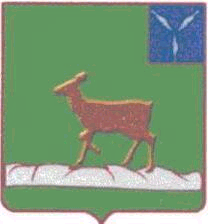 Ивантеевского муниципального районаофициальный  информационный бюллетень				 от 23 октября 2019 года №27 (84)Официальный сайт администрации Ивантеевского муниципального района				ivanteevka.sarmo.ruОб изменении вида разрешённого использованияземельного участка находящегося по адресу:Саратовская область, Ивантеевский район, с. Ивантеевка, ул. Гражданская, дом 9В соответствии с Федеральным законом                                            от 29 декабря 2004 года  №191-ФЗ «О введении в действие градостроительного Кодекса Российской Федерации», заключением по итогам проведения публичных слушаний от 28.12.2018 г. и на основании статьи 19 Устава Ивантеевского муниципального района Ивантеевское районное Собрание РЕШИЛО:	1. Изменить вид разрешённого использования земельного участка с кадастровым номером №64:14:220303:145, находящегося по адресу: Саратовская область, Ивантеевский район, с. Ивантеевка, ул. Гражданская, дом 9, площадью 126+/-3.93 м² предназначенного для ведения личного подсобного хозяйства на следующий вид разрешённого использования: «предпринимательство».2. Опубликовать настоящее решение в официальном информационном бюллетене «Вестник Ивантеевского муниципального района» и разместить на сайте администрации Ивантеевского муниципального района в сети «Интернет».3. Настоящее решение вступает в силу со дня официального опубликования.Председатель Ивантеевскогорайонного Собрания                  А.М. НелинРешение от 23.10.2019 №60 «О вынесении на  публичные слушания проекта внесения изменений в генеральный план Ивантеевского муниципального образования Ивантеевского муниципального района Саратовской области»В соответствии с Федеральными законами от 29 декабря 2004 года  №191-ФЗ «О введении в действие градостроительного Кодекса Российской Федерации», от 06 октября 2003 года №131-ФЗ «Об общих принципах организации местного самоуправления в Российской Федерации», распоряжением Правительства Саратовской области от 27.02. 2017 г. №41-ПР в части внесения сведений о границах населенных пунктов и территориальных зон в ЕГРН, решением районного Собрания от 26.05.2010 г. №45 «Об утверждении Положения  «О публичных слушаниях» (с изменениями и дополнениями),  Уставом Ивантеевского муниципального района Ивантеевское районное Собрание РЕШИЛО:	1. Вынести на публичные слушания проект внесения изменений в генеральный план  Ивантеевского муниципального образования Ивантеевского муниципального района Саратовской области, утвержденного решением Совета Ивантеевского муниципального образования  Ивантеевского муниципального района Саратовской области  от 24.12.2012 г. №52 (приложения №1, №2).2. Публичные слушания назначаются на 25 октября 2019 года в 16.00 часов по адресу: Саратовская область, Ивантеевский район, с. Ивантеевка, ул. Советская, д.14, зал заседаний в администрации.3. Комиссии по землепользованию и застройке администрации Ивантеевского муниципального района Саратовской области:3.1. опубликовать информацию о дате, времени, месте проведения публичных слушаний  вместе с проектом изменений в генеральный план Ивантеевского муниципального образования Ивантеевского муниципального района Саратовской области в официальном информационном бюллетене «Вестник Ивантеевского муниципального района» и разместить на сайте администрации Ивантеевского муниципального района в сети «Интернет».3.2. организовать проведение публичных слушаний по проекту внесения изменений в генеральный план  Ивантеевского муниципального образования Ивантеевского муниципального района Саратовской области в установленном действующим законодательством порядке.3.3. замечания и предложения по проекту внесения изменений в генеральный план  Ивантеевского муниципального образования Ивантеевского муниципального района Саратовской области направлять в отдел архитектуры и строительства  по адресу: село Ивантеевка, улица Советская, 16,  по телефону 5-16-53.3.4. в установленные законодательством сроки по проекту внесения изменений в генеральный план  Ивантеевского муниципального образования Ивантеевского муниципального района Саратовской области опубликовать заключение о результатах публичных слушаний и передать проект внесения изменений в генеральный план  Ивантеевского муниципального образования Ивантеевского муниципального района Саратовской области на утверждение в Ивантеевское районное Собрание вместе с протоколом и заключением публичных слушаний.4. Опубликовать настоящее решение в официальном информационном бюллетене «Вестник Ивантеевского муниципального района» и разместить на сайте администрации Ивантеевского муниципального района в сети «Интернет».5. Настоящее решение вступает в силу со дня официального опубликования.Председатель Ивантеевскогорайонного Собрания               А.М. НелинПриложение №1к решению районного Собрания от 23.10.2019 г. №60 «О вынесении на  публичные слушания проекта внесения изменений в генеральный план Ивантеевского муниципального образования Ивантеевского муниципального района Саратовской области»РЕШЕНИЕ (проект)от 23 октября 2019 годас. ИвантеевкаО внесении изменений генеральный планИвантеевского муниципального образованияИвантеевского муниципального районаСаратовской областиВ соответствии с Федеральными законами от 29 декабря 2004 года  №191-ФЗ «О введении в действие градостроительного Кодекса Российской Федерации», от 06 октября 2003 года №131-ФЗ «Об общих принципах организации местного самоуправления в Российской Федерации», решением районного Собрания от 26.05.2010 г. №45 «Об утверждении Положения  «О публичных слушаниях» (с изменениями и дополнениями),  Уставом Ивантеевского муниципального района Ивантеевское районное Собрание РЕШИЛО:«ФИЛИАЛ ФГБУ «ФКП РОСРЕЕСТРА» ПО САРАТОВСКОЙ ОБЛАСТИПроект внесения изменений в генеральный план Ивантеевского муниципального образования Ивантеевского муниципального районаСаратовской областиМатериалы по обоснованию генерального планаПояснительная запискаСОСТАВ ПРОЕКТАГенеральный план с. Ивантеевка, п. Мирный Ивантеевского муниципального образования Ивантеевского муниципального района Саратовской области разработан в составе:УТВЕРЖДАЕМАЯ ЧАСТЬТекстовые материалы:Графические материалы:ПриложениеМАТЕРИАЛЫ ПО ОБОСНОВАНИЮ ГЕНЕРАЛЬНОГО ПЛАНАТекстовые материалы:Графические материалы:СОДЕРЖАНИЕСОСТАВ ПРОЕКТА…………………………………………………………………………0СОДЕРЖАНИЕ………………………………………………………………………………2ВВЕДЕНИ……………………………………………………………..……………………...4ЦЕЛИ И ЗАДАЧИ ПРОЕКТ………………………………………………………………... 41.	ОБЩИЕ СВЕДЕНИЯ О МУНИЦИПАЛЬНОМ ОБРАЗОВАНИИ…………………...81.1	Историческая справка…………………………………………………………………………………………………….91.2	Особенности экономико-географического положения…………………………..................102.	АНАЛИЗ СОВРЕМЕННОГО СОСТОЯНИЯ ТЕРРИТОРИИ………………………...102.1	Природные условия и ресурсы……………………………………………………..102.1.1	Климатические условия………………………………………………………..102.1.2	Гидрографическая сеть………………………………………………………...112.1.3	Геологическая и геоморфологическая характеристика……………………...122.1.4	Почвенный покров……………………………………………………………..132.1.5	Минерально-сырьевые ресурсы……………………………………………….142.1.6	Биологическое разнообразие…………………………………………………..143.	НАСЕЛЕНИЕ И ТРУДОВЫЕ РЕСУРСЫ……………………………………………...273.1	Динамика численности населения, миграционные процессы	………………………………..153.2	Трудовые ресурсы	……………………………………………………………………………………………………………183.3	Прогноз численности населения	…………………………………………………………………………………..184.	СОЦИАЛЬНО-ЭКОНОМИЧЕСКОЕ РАЗВИТИЕ………………………………………194.1	Экономическая база развития Ивантеевского муниципального образования……….194.2	Аграрный сектор экономики Ивантеевского муниципального образования…………195.	СФЕРА СОЦИАЛЬНОГО И БЫТОВОГО ОБСЛУЖИВАНИЯ………………………..205.1	Учреждения образования и воспитания……………………………………...	…………205.2	Учреждения здравоохранения	……………………………………………………………………………………225.3	Культурно-досуговые учреждения	……………………………………………………………………….235.4	Объекты спортивного назначения	……………………………………………………………………….235.5	Предприятия торговли	………………………………………………………………………………………………..235.6	Предприятия общественного питания	……………………………………………………………………….245.7	Бытовое обслуживание	………………………………………………………………………………………………..245.8	Социальное обслуживание населения	……………………………………………………………………….255.9	Объекты ритуального назначения	……………………………………………………………………….256.	ТЕРРИТОРИАЛЬНО-ПЛАНИРОВОЧНАЯ ОРГАНИЗАЦИЯ…………………………266.1	Территория муниципального образования. Существующее положение	…………266.2	Территориальные ресурсы	……………………………………………………………………………………276.3	Планировочная структура территории	286.4	Функциональное зонирование	296.5	Планировочные ограничения	326.6	Объекты культурного наследия	326.7	Зоны с особыми условиями использования территории	376.7.1	Водоохранная зона и прибрежная защитная полоса	376.7.2	Зона санитарной охраны подземных источников водоснабжения	386.7.3	Охранные зоны электрических сетей	386.7.4	Охранные зоны газораспределительных сетей	396.7.5	Санитарные разрывы и санитарно-защитные зоны	396.8	Оценка возможного влияния принятых градостроительных решений на экологическую среду и комплексное развитие Ивантеевского муниципального образования	407.	ТРАНСПОРТНАЯ ИНФРАСТРУКТУРА	407.1	Внешний транспорт	407.2	Улично-дорожная сеть	417.3	Объекты обслуживания автомобильного транспорта	418.	ИНЖЕНЕРНАЯ ИНФРАСТРУКТУРА	418.1	Водоснабжение и водоотведение	418.2	Расходы воды на пожаротушение	428.3	Электроснабжение	428.4	Теплоснабжение	438.5	Газоснабжение	448.6	Связь	458.6.1	Почтовая связь	458.6.2	Телефонная связь	458.6.3	Радиовещание	458.6.4	Телевизионное вещание	459.	ИНЖЕНЕРНАЯ ПОДГОТОВКА ТЕРРИТОРИИ	459.1	Вертикальная планировка	459.2	Мероприятия по защите территории от затопления и подтопления	469.3	Мероприятия по благоустройству водоемов	4710.	БЛАГОУСТРОЙСТВО ТЕРРИТОРИИ НАСЕЛЕННЫХ ПУНКТОВ	4710.1	Искусственные покрытия	4810.2	Озеленение территории	4810.3	Благоустройство водотоков и водоемов	4810.4	Малые архитектурные формы	4910.5	Освещение	4910.6	Мусороудаление и мусоропереработка	49ВВЕДЕНИЕПроект внесение изменений в генеральный план Ивантеевского муниципального образования Ивантеевского муниципального района Саратовской  области (далее – Проект) разработан в соответствии с муниципальным контрактом  №2/4 от 28.02.2019 г.Основанием для разработки проекта является постановление администрации от 13.02.2019 № 97 о подготовке проекта внесения изменений в генеральный план Ивантеевского муниципального района (далее – МО) Саратовской области.Проект выполнен в соответствии с действующим федеральным законодательством, законодательством Саратовской области, муниципальными правовыми актами, в целях обеспечения устойчивого развития территории.В качестве исходных данных для разработки Проекта послужили:- Схема территориального планирования Ивантеевского муниципального района Саратовской области, утвержденная решением районного Собрания №50            от 20.07.2012 г.;- Генеральный план Ивантееевского муниципального образования Ивантеевского района Саратовской области, утвержденный решением Совета Ивантеевского муниципального образования  № 52 от 24.12.2012 г.;- Правила землепользования и застройки Ивантеевского муниципального образования Ивантеевского муниципального района Саратовской области, утв. Решением  № 2 от 22.02.2018 г.;- актуальные сведения государственного кадастра недвижимости о фактическом землепользовании (кадастровый план территории).В Проекте генерального плана сохранены сроки его реализации:-    исходный срок – 2013 г;- первая очередь генерального плана Ивантеевского МО, на которую планируются первоочередные мероприятия до 2023 г.;- расчётный срок генерального плана Ивантеевского МО, на который рассчитаны все планируемые мероприятия генерального плана – 2033-2038 гг.;- период градостроительного прогноза, следующий за расчётным сроком генерального плана Ивантеевского МО, на который определяются основные направления стратегии градостроительного развития поселения – 2038-2043гг.ЦЕЛИ И ЗАДАЧИ ПРОЕКТАОсновной целью настоящего проекта является: - определение назначения территории исходя из совокупности социальных, экономических, экологических и иных факторов в целях обеспечения устойчивого развития территорий, развития инженерной, транспортной и социальной инфраструктур, обеспечения учета интересов граждан и их объединений, Российской Федерации, субъектов Российской Федерации, муниципальных образований;- обеспечения планирования дальнейшего поступательного развития территории, ее рационального использования, привлечения инвестиций, обеспечения потребностей населения;- создание условий для планировки территории;- обоснование необходимости резервирования и изъятия земельных участков для размещения объектов местного значения поселения.Согласно градостроительному кодексу подготовка документов территориального планирования осуществляется на основании стратегий (программ) развития отдельных отраслей экономики, приоритетных национальных проектов, межгосударственных программ, программ социально-экономического развития субъектов Российской Федерации, планов и программ комплексного социально-экономического развития муниципальных образований (при их наличии) с учетом программ, принятых в установленном порядке и реализуемых за счет средств федерального бюджета, бюджетов субъектов Российской Федерации, местных бюджетов, решений органов государственной власти, органов местного самоуправления, иных главных распорядителей средств соответствующих бюджетов, предусматривающих создание объектов федерального значения, объектов регионального значения, объектов местного значения, инвестиционных программ субъектов естественных монополий, организаций коммунального комплекса и сведений, содержащихся в федеральной государственной информационной системе территориального планирования.Ранее генеральный план Ивантеевского муниципального образования был разработан ООО «СаратовзапсибНИИпроект-2000» в  2012 г. Генеральным планом Ивантеевского муниципального образования определены основные направления градостроительного развития сельского поселения, проведено функциональное зонирование территорий, разработаны мероприятия по развитию социальной, инженерной, транспортной инфраструктур.В проекте выполнено зонирование территорий с выделением жилых, общественных, рекреационных и других видов функциональных зон.Проект передается Заказчику в составе:графические материалы (карты, схемы), выведенные на бумажной основе;текстовые материалы (пояснительные записки);цифровые материалы.Внесение изменений в Генеральный план вызвано необходимостью устранения неточностей в установлении границ населенных пунктов, изменениями в текущем землепользовании, устранении неточностей, допущенных при функциональном зонировании территории.В соответствии с техническим заданием к муниципальному контракту основными задачами настоящего Проекта являются: - решение вопросов социально-экономического развития, разработки и утверждения в установленном порядке программ в области комплексного социально-экономического развития муниципального образования, долгосрочных целевых программ (подпрограмм), реализуемых за счет средств федерального бюджета, бюджета субъекта Российской Федерации, местного бюджета, а также для приведения перечисленных программ в соответствие с утвержденными генеральными планами поселений, городских округов;- решение вопросов при установлении границ муниципальных образований и населенных пунктов, принятии решений о переводе земель из одной категории в другую, планировании и организации рационального использования земель и их охраны, последующей подготовке градостроительной документации других видов;- разработка документации по планировке территории, предусматривающей размещение объектов федерального, регионального или местного значения, схем охраны природы и природопользования, схем защиты территорий, подверженных воздействию чрезвычайных ситуаций природного и техногенного характера, лесных планов, проектов зон  охраны объектов культурного наследия, других документов, связанных с разработкой проектов границ зон с особыми условиями использования территорий;- определение пространственной модели развития сельского поселения, ее целевых ориентиров, в том числе, в случае необходимости, формирование предложений по изменению границ населенных пунктов, состава населенных пунктов сельского поселения;- предупреждение чрезвычайных ситуаций природного и техногенного характера, стихийных бедствий, эпидемий и ликвидации их последствий;- определение территориальной организации поселения;- рациональное функциональное зонирование территории с определением параметров функциональных зон;- решение вопросов по размещению территорий жилищного строительства;- обеспечение условий для повышения инвестиционной привлекательности поселения, стимулирования жилищного и коммунального строительства, деловой активности и производства, торговли, науки, туризма и отдыха, а также обеспечение реализации мероприятий по развитию транспортной инфраструктуры;Подготовка предложений по оптимизации системы расселения на территории поселения, с учетом создаваемых и ликвидируемых населенных пунктов (при наличии), а также существующей и прогнозируемой маятниковой миграции.Картографические материалы оформлены в соответствии с приказом Министерства  экономического развития РФ от 09.01.2018 г. №10 «Об утверждении требований к описанию и отображению в документах территориального планирования объектов федерального значения, объектов регионального значения, объектов местного значения».Работа выполнена  отделом кадастровых и землеустроительных работ филиала ФГБУ «ФКП Росреестра» по Саратовской области 	Авторский коллектив проекта:С. В. Герасименок – начальник отдела;В. А. Затонский – ведущий инженер;М. А. Муравьева – инженер II категории;С. О. Голубев – инженер.Графические материалы Проекта разработаны с использованием программного продукта ГИС «MapInfo»; специализированного приложения для ГИС MapInfo «Территориальное планирование», разработанное компанией ООО «ЭСТИ МАП».Создание и обработка текстовых материалов проводилась с использованием пакетов программ «Microsoft Office».При подготовке данного проекта использовано лицензионное программное обеспечение, являющееся собственностью филиала ФГБУ «ФКП Росреестра» по Саратовской области.Список принятых сокращений:МО		муниципальное образованиеДДУ		детское дошкольное учреждениеДОУ		детское образовательное учреждениеМДОУ	муниципальное дошкольное образовательное учреждениеМОУ		муниципальное образовательное учреждениеСОШ		средняя общеобразовательная школаООШ		общая общеобразовательная школаСТП		схема территориального планированияЦРБ		центральная районная больницаФАП		фельдшерский пунктСДК		сельский дом культурыСЗЗ		санитарно-защитные зоныЛЭП		линии электропередачВОЛС	волоконно-оптические линии связиЖКХ		жилищно-коммунальное хозяйствоГРП		газораспределительный пунктГРС		газораспределительная станцияТП		трансформаторная подстанцияЭГП		экономико-географическое положениеЗСО		закон Саратовской областиФЗ		Федеральный ЗаконЦЗН		центр занятости населенияАвторы проекта выражают благодарность Главе Ивантеевского муниципального района – Басову В.В., заместителю главы администрации Ивантеевского муниципального района по строительству, промышленности, ЖКХ, водоснабжению и водоотведению Савенкову Ю.Н., архитектору Кузнецову В.Ю., всем работникам подразделений администрации Ивантеевского муниципального района и администрации Ивантеевского муниципального образования за участие и помощь в предоставлении информации.ОБЩИЕ СВЕДЕНИЯ О МУНИЦИПАЛЬНОМ ОБРАЗОВАНИИИвантеевское МО расположено в центре Ивантеевского муниципального района, в дальнем Саратовском Заволжье, в двухстах тридцати километрах от областного центра – города Саратова, граничит с муниципальными образованиями Ивантеевского МР – Раевским, Знаменским и Ивановским. Внешняя граница Ивантеевского сельского поселения на протяжении 36 км совпадает с границей Пугачевского муниципального района. Ивантеевское МО занимает по площади 5-е место в районе (229,6 км2) (табл. 1.1) и первое по численности населения (табл. 1.2). Административным центром муниципального района и муниципального образования является село Ивантеевка, расположенное в 300 км от областного центра – города Саратова, на р. Чернава у впадения в р. Малый Иргиз.  Границы Ивантеевского МО установлены законом от 29 декабря 2004 г. N 114-ЗСО "О муниципальных образованиях, входящих в состав Ивантеевского
 муниципального района".Общая численность населения, проживающего в с. Ивантеевка на 2019 г., составляет 5523 человека, что составляет 98,2 % от населения Ивантеевского МО.По восточной границе села Ивантеевка проходит региональная автомобильная дорога Самара – Пугачев – Энгельс – Волгоград.Таблица 1.1 Площадь территории Ивантеевского муниципального района по образованиямТаблица 1.2 Численность населения Ивантеевского муниципального района по образованиям на 2018 г.Через с. Ивантеевка проходит один транзитный автомобильный рейс Саратов - Самара. Ближайшая железнодорожная станция Тополек расположена в трех километрах к северо-западу от с. Ивантеевка.На территории муниципального образования осуществляется местное самоуправление, принят Устав, действуют выборные всеобщим голосованием граждан, проживающих на территории сельского поселения, органы исполнительной и представительной власти.В состав сельского поселения входят 2 населенных пункта (табл.1.3).Таблица 1.3  Населенные пункты Ивантеевского МОИсторическая справкаПоселение Ивантеевка было основано на берегу реки Чернава раскольниками, беглыми крестьянами, казаками, солдатами. Поселенцы прибывали из центральных губерний России: Тульской, Рязанской, Пензенской, Тамбовской, Воронежского, Козловского уезда (ныне город Мичуринск). Отсюда название построенных улиц — Рязановка (ныне Свободы), Тулевка (ныне Кооперативная), Козловка-Рязановка (ныне Набережная). Само поселение получило название Козловка.Заселение края ускорилось вследствие реформы . и земельной реформы П.А. Столыпина. Это послужило некоторым стимулом в развитии земледелия в Заволжье. Образовалась Ивантеевская волость, входившая в состав Николаевского уезда (ныне Пугачевского). В Ивантеевской волости из числа приезжих и местных крестьян образовались хутора.В середине XIX в. в связи с быстрым ростом поселения Ивантеевки (свыше тысячи крестьянских дворов) Николаевский уездный пристав обратился с ходатайством в Самарское губернское правительство о строительстве в Ивантеевке земской начальной школы и церкви. Церкви были построены затем разрушены в 30-е годы XX века во время борьбы с религией.В . территория Пугачевского района, в состав которого входил и сегодняшний Ивантеевский, после 77-летнего пребывания в Самарской губернии (с .), вновь возвращается под управление Саратова, который становится центром формирующегося Саратовского края.В начале . Саратовским краевым комитетом всесоюзной коммунистической партии большевиков принимается решение об образовании нового района путем выделения северных земель из состава Пугачевского района. Самыми крупными населенными пунктами на территории сегодняшнего района и Ивантеевка по решению новых органов власти стала центром нового района. Об этом свидетельствует первый протокол районного бюро ВКП (б) от 9 июля .В . был образован Нижне-Волжский край, куда стал входить и вновь образованный Ивантеевский район. В . он вошел в Саратовскую область, образованную из реорганизованного Нижне-Волжского края.В ., после реформ по укрупнению, район вновь вошел в состав Пугачевского района, однако уже в конце . стал самостоятельной административно-территориальной единицей.С этого времени началось бурное развитие района. Было положено начало строительству жилых домов, административных зданий, создания предприятий, развития инфраструктуры района.В это время на карте района появляются новые поселения — поселок Карьерный и железнодорожные станции Тополек и Клевенка, основанные в 1979, 1964 и 1981 гг. соответственно. Образование пос. Карьерный связано с разработками месторождений известняка. Железнодорожная станция Тополек — первая в районе железнодорожная станция, основанная при строительстве ветки «Пугачев — Самара» недалеко от центра (с. Ивантеевка). Первые грузовые вагоны, отправленные со станции «Тополек», были с зерном. В район прибывали составы с сельскохозяйственными машинами, стройматериалами и другими важными грузами. В целях улучшения сообщения с «Топольком» в . был построен мост через реку Сухой Иргиз близ птицефабрики.Станция Клевенка стала действовать уже почти в конце 20 в., когда на юге района была проложена новая ветка. Быстро растущие темпы разработок известняка в карьерах у п. Знаменский остро поставили вопрос о необходимости соединить их со станцией «Тополек». В . железная дорога пришла в Знаменский. В 1987-1988 гг. построены подъездные пути от станции «Знаменская» к обоим карьерам.В 1989 г. районный центр Ивантеевка был рабочим поселком, с 1991 г. наделен статусом села.Особенности экономико-географического положенияТерритории населенных пунктов, входящих в состав Ивантеевского муниципального образования занимают благоприятное экономико-географическое положение, несмотря на значительную удаленность от основной водной артерии Саратовской области – реки Волги. Однако  непосредственная близость  транспортных связей, положение по отношению к другим муниципальным образованиям и районам, наличие водного объекта внутри МО,  к субрегиональному (г. Балаково) и межрайонному (г. Пугачев) центрам составляет важное условие развития территории, так называемый основной нематериальный актив. Благоприятное экономико-географическое положение способствует успешному хозяйственному развитию, а степень и темпы развития зависят от исторических и социально-экономических условий.Несмотря на благоприятное экономико – географическое положение МО имеет ряд негативных черт в своем расположении. Среди них выделяются: удаленность от областного центра, периферийность положения, удаленность от водной артерии  - реки Волги, отсутствие транспортных связей в субширотном направлении.Таким образом, приведенные характеристики географического положения МО позволяют оценить его, в основном, как благоприятное для последующего развития в нем традиционных отраслей.Выгодное экономико-географическое положение является лишь одним из факторов развития территории.Максимальный потенциал развития территории складывается   из правильного использования выгод своего экономико-географического положения, экономического взаимодействия с другими территориями, инвестиций, объема производства, бюджета, миграционного прироста.АНАЛИЗ СОВРЕМЕННОГО СОСТОЯНИЯ ТЕРРИТОРИИ Природные условия и ресурсыКлиматические условия Для Ивантеевского МО характерен континентальный климат умеренных широт с холодной малоснежной зимой и жарким засушливым летом. Велика вероятность как весенних, так и осенних заморозков. Вследствие континентальности климата в МО наблюдаются резкие колебания температуры воздуха, средняя годовая амплитуда колеблется от 34,5 до 35,6°С. Наиболее низкие температуры приходятся на январь (− 13,0°С), высокие — на июль (+22,6°С). Среднегодовая температура воздуха на территории МО составляет 4,7°С. Абсолютный годовой максимум +40°С, абсолютный минимум –44°С.Период активной вегетации (переход со средней температурой более +10°С) равен 152 дням, начало — 27 апреля, конец — 28 октября. Сумма температур выше +10°С составляет 2736°.Заморозки в воздухе начинаются в конце октября и заканчиваются в начале мая, сход снега происходит в первой декаде апреля. Средняя продолжительность безморозного периода 154 дня. Устойчивый снежный покров образуется в конце ноября — начале декабря (средняя дата 2 декабря), сход происходит в первой декаде апреля (средняя дата 9 апреля). Продолжительность залегания снежного покрова 120-136 дней.Высота снежного покрова за зиму составляет 20-23 см, максимальная — 30 см, минимальная — 10 см. Число дней с метелью — 29.Средняя глубина промерзания почвы 18 см в декабре, до 51 см в марте, наибольшая — 100 см, наименьшая — 25 см.Среднегодовое количество осадков составляет 318 мм, из них на тёплый период приходится 211 мм, на холодный — 107 мм.В отдельные годы наблюдаются отклонения количества выпадающих осадков от нормы в сторону понижения. Летние осадки имеют ливневый характер, что обусловливает развитие водной эрозии. В холодной период (ноябрь-март) осадки выпадают, в основном, в виде снега.Гидротермический коэффициент равен 0,6-0,8. Относительная влажность воздуха среднегодовая 70,5%, минимальная — 57% приходится на летний месяц июнь, максимальная — 84% — на зимний месяц декабрь.В течение года преобладают ветры западного, северо-западного, северо-восточного и северного направлений. В холодное время года (зимой) преобладают северо-западные, а летом юго-восточные ветры. Среднегодовая скорость ветра 4,6 м/с.С апреля по сентябрь наблюдаются суховеи различной интенсивности. Общая продолжительность дней с суховеями составляет 64,89 дней, из них слабых 43,4 дня, средних — 16,7, интенсивных и очень интенсивных — 4,7 дней. Число дней с сильными ветрами (более 15 м/с) — 25, с пыльными бурями — 5-6.По агроклиматическому районированию Саратовской области территория Ивантеевского МО относится к засушливому району и имеет такие отрицательные стороны, как засушливость и сухость, что, в свою очередь, требует обязательного проведения всех мероприятий по накоплению и сохранению влаги. В целом же климатические условия Ивантеевского МО планировочных ограничений не вызывают и достаточно благоприятны для промышленного и гражданского строительства.Рассматриваемая территория по климатическим условиям благоприятна для строительства. Переход суточной температуры воздуха через 8° — в конце сентября — начале октября. Продолжительность отопительного сезона — 203 дня. Расчётные температуры для проектирования отопления и вентиляции соответственно равны -31°С и –19°С.С учётом господствующих ветров, размещение новых предприятий и животноводческих комплексов загрязняющих атмосферу необходимо располагать к северо-востоку или юго-западу от жилой застройки.Ресурсы тепла в МО достаточны для созревания основных сельскохозяйственных культур. Но значительная часть термических ресурсов недоиспользуется из-за недостатка влаги, которая является лимитирующим фактором развития сельского хозяйства. Даже при полном использовании весенних запасов влаги в метровом слое почвы разрыв между испаряемостью и имеющимися ресурсами составляет 400-500 мм, а в засушливые годы — значительно больше. В этих условиях большое значение имеет орошение как фактор, обеспечивающий повышение и стабилизацию урожаев.Равнинность рельефа местности и усиленная ветровая деятельность способствуют переносу снега с полей в овраги и балки, что ухудшает условия зимовки озимых, снижает запасы влаги в почве. Посев кулис и все приемы накопления снега на полях — одно из решающих условий поднятия урожайности.По агроклиматическим условиям территория является ограниченно-благоприятной для сельского хозяйства.Физико-климатические условия муниципального образования благоприятны для организации летних и зимних видов отдыха. Число дней со средне-суточной температурой летнего периода +15°С и выше — 107-114. Зимнего с температурой -10°С и выше — 140.Гидрографическая сетьГидрографическая сеть муниципального образования развита сравнительно слабо и представлена речной долиной р. Малый Иргиз и балками, принадлежащими бассейну р. Волги. Главная водная артерия Ивантеевского муниципального образования — р. Чернава – является крупным левым притоком реки Малый Иргиз. Длина реки Чернава составляет 75 км. Река берет начало в отрогах Каменного Сырта у села Восточный. Впадает в Малый Иргиз близ железнодорожной станции Тополек. На берегу реки в ее нижнем течении - село Ивантеевка.До создания Саратовского и Волгоградского водохранилищ река Малый Иргиз постоянного течения не имела и к середине лета пересыхала. В настоящее время положение изменилось, устьевая часть расширилась, увеличилась глубина, течение стало постоянным.По гидрологическому режиму р. Чернава относятся к типу равнинных и имеет преимущественно снеговое питание. Для реки характерно неравномерное распределение стока в течении года. Наибольшая часть стока наблюдается в период весеннего половодья, который составляет 80-93% всего годового стока.Средняя продолжительность половодья составляет 22-30 дней. Вскрытие реки обычно происходит в первой декаде апреля. Меженный период длится с июля по сентябрь.Зимний режим характеризуется устойчивым ледяным покровом. Ледостав устанавливается в середине ноября по середину апреля. Продолжительность ледостава 130-145 дней. Толщина льда на реке составляет от 50 до 85 см. Температурный режим реки меняется в зависимости от сезона, более интенсивный нагрев водной поверхности происходит в июле-августе (от +17° до +23°С), максимум соответствует июлю. Продолжительность купального сезона (со среднесуточной температурой +17°С) три месяца.Русло реки Чернава извилистое, на отдельных участках сильно извилистое, неразветвленное. Средняя ширина русла от 30 до 60 м. Глубина водотока от 1-2 м. Дно реки, в основном ровное (за исключением участка расположенного в месте впадения реки Чернава в Малый Иргиз), сложенное песчаными, глинистыми, суглинистыми грунтами, иногда с примесью гравия и гальки. Берега рек умеренно крутые и крутые (15-20°), местами обрывистые, высотой от 5 до 8 м, заросшие, в основном луговой и кустарниковой растительностью.Минерализация воды в реке зависит от состава пород ложа реки и имеет сезонные колебания. В период весеннего половодья общая минерализация составляет 150-200 мг/л, общая жёсткость 1-2 мг/экв/л. В межень состав воды меняется, общая минерализация достигает 500-1200 мг/л, а жёсткость повышается до 6-10 мг. экв/л. Вода в реке гидрокарбонатная или хлоридная. В летнее время вода обладает хорошими или удовлетворительными качествами, в зимнее — удовлетворительными. Биологическое потребление кислорода (БПК) составляет от 2 до 4 мг/л. Служить возможным приемником сточных вод река не может.Овраги и балки, расчленяющие территорию Ивантеевского муниципального образования, служат артериями стока дождевых и талых вод. В некоторых оврагах и балках устроены пруды, вода которых используется для хозяйственных нужд (водопоя скота, орошения). Собственные ресурсы поверхностных вод Ивантеевского МО невелики и могут обеспечить лишь потребление воды в сельской местности на хозяйственно-питьевые цели и орошение небольших локальных участков на местном стоке лишь в средний по водности год, а в маловодные годы — только при условии аккумуляции воды в прудах и водохранилищах.Геологическая и геоморфологическая характеристикаТерритория Ивантеевского муниципального образования расположена на Русской плите в составе Восточно-Европейской тектонической платформы. Территория муниципального образования расположена в пределах зоны  Волго-Уральской антеклизы. Из рифейской группы для Заволжья характерны алевролиты и песчаники мелкозернистые темно-серые, почти черные с зеленоватым оттенком, тонкослоистые, глауконито-кварцевые, сменяющиеся вверх по разрезу доломитами и известняками светло-серыми, зеленовато и коричневато-серыми, плотными массивными, пелитоморфными, с небольшими прослоями аргиллитов и алевролитов.Казанский ярус выходит на поверхность в бассейне р. Малый Иргиз, у с. Ивантеевка. Нижняя часть карбонатная ‒ известняки светло-серые, мелкокристаллические, нелитоморфные, с прослоями доломитов, верхняя ‒ сульфатная; преимущественно ангидриты и гипсы светло-серые с голубоватым оттенком, крупнокристаллические, массивные. В известняках содержится большое количество фауны фораминифер. Мощность яруса увеличивается в восточном направлении от 0 до 190 м.Каменноугольные отложения залегают на девонских согласно или со слабым размывом. Среди пород палеозойской группы они имеют наиболее широкое развитие. Поверхностные воды их известны в том числе и у с. Ивантеевка.Территория расположена на раннечетвертичной денудационной равнине, которая образовалась на месте аккумулятивной позднеплиоценовой равнины после смены здесь аккумулятивных процессов денудационными, последовавшие в начале четвертичного времени в результате поднятия земной коры. Равнина сложена апшеронскими лиманно-морскими (сыртовыми) отложениями, покрытыми с поверхности небольшим плащом эоловых образований (горизонт желто-серых суглинков сыртовых отложений). У с. Ивантеевка реки врезаны не только в плиоценовые отложения, но и в более древние в мезозойские и палеозойские. В орографическом отношении рассматриваемая территория представляет собой обширную низменность с широкими междуречьями и пологими грядами-сыртами с преобладающими высотами 0 м. Поверхность Сыртовой равнины слагают в основном морские отложения, покрытые с поверхности небольшим плащом эоловых образований.Согласно морфологическим условиям большая часть территории благоприятна для промышленного и гражданского строительства. Отдельными участками развиты неблагоприятные территории,  среди которых крутые склоны, овраги, балки, поймы рек. При использовании таких участков под застройку необходимо проведение инженерной подготовки территории (понижение уровня грунтовых вод, защита от затопления и т.д.)Выровненные, слаборасчлененные участки рельефа с небольшими уклонами рекомендуется использовать для сельского хозяйства.Участки с разнообразным, хорошо пересеченным рельефом имеют наиболее благоприятные условия для отдыха. Почвенный покровПочвенный покров территории Ивантеевского муниципального образования состоит из черноземов южных, черноземов южных террасовых, комплексов черноземов южных с солонцами, лугово-болотных и пойменных почв, смытых и намытых почв балок и оврагов, а также выходов почвообразующих пород.Почвообразующие породы представляют собой сочетание сыртовых аллювиальных и делювиальных глин, средних и тяжелых суглинков.Черноземы южные занимают пологие водоразделы и верхние части приводораздельных склонов с незначительным уклоном (0-1°) на высотах от 70 до 130 метров. Ниже по склонам распространяются черноземы южные разной степени смытости. Черноземы южные террасовые располагаются на центральной и приводораздельной террасе реки Б. Иргиз и прирусловой надпойменной террасе р. Чернава. Комплексы черноземов южных террасовых с лугово-болотными и лиманными почвами лежат преимущественно на широких террасах р. Б. Иргиз и примыкают к ней, занимая нижнее положение в рельефе от 20 до 40 метров. Комплексы черноземов южных с солонцами приурочены к склонам 5-10°. Черноземы южные террасовые в сочетании с солонцами черноземными располагаются в микропонижениях надпойменной террасы р. Б. Иргиз. Выходы почвообразующих пород.Минерально-сырьевые ресурсы Согласно данным департамента по недропользованию в пределах Ивантеевского МО расположен лицензированный участок Ивантеевского месторождения пресных подземных вод Ивантеевский-1, предоставленный в пользование ГУП СО «Облводресурс». Расположен в с. Ивантеевка Ивантеевского района Саратовской области.Месторождения УВС и ТПИ в пределах Ивантеевского МО отсутствуют.По данным минерально-сырьевой базы департамента недропользования  на территории Ивантеевского МО имеется разрабатываемое месторождение глин кирпично-черепичных. Месторождение расположено на юго-восточной окраине с. Ивантеевка. Биологическое разнообразиеТерритория Ивантеевского муниципального образования относится к степной зоне левобережья Саратовской области и расположена в пределах северной полосы типичной степи, где на чернозёмах южных растительный покров представлен разнотравно-типчаково-ковыльными сообществами.В растительном покрове степных участков господствует типчак сизый, из других злаков отмечаются тонконог и житняк степной, острец, костер кровельный. Представителями сухой зоны являются пырей пустынный, ковыль Лессинга, тырса, из бобовых преобладают астрагалы.Разнотравье бедное, преобладают южные степные виды (тысячелистник, ромашник, икотник) и сорные виды (молочай, спорыш, клоповник). Кроме того, встречаются в травостое эфемеры и эфемероиды, (гвоздика, птицемлечник, мятлик луковичный, гусиный лук и тюльпаны).На надпойменных террасах степные и лугово-степные сообщества на черноземах южных остаточно-луговатых и лугово-черноземных почвах встречаются в комплексе с белополынно-типчаковыми, ромашниково-типчаковыми и типчаково-полынными сообществами на солонцах. На пойменной террасе представлены луговые ассоциации. Для заболоченных участков характерны осоковая, камышовая и тростниковая растительность.Лесная растительность на территории Ивантеевского муниципального образования получила распространение небольшими участками (по берегам реки Чернава). Леса в основном состоят из дуба, вяза, клена, акаций. Незначительная часть лесов произрастает по оврагам и балкам Ивантеевского муниципального образования. Средний возраст лесных насаждений составляет около 60 лет. Все леса на территории МО относятся к категории защитных, которые подлежат освоению в целях сохранения средообразующих, водоохранных, защитных, санитарно-гигиенических, оздоровительных и иных полезных функций.Общая площадь лесов Ивантеевского МР составляет 0,042 га. Процент лесистости территории Ивантеевского муниципального образования составляет 0,2 %.Особо ценной породой леса на территории МО является дуб.На территории Ивантеевского МО имеются искусственные древесные насаждения, представленные в виде полезащитных и приовражных лесополос, как правило, состоящих из вяза мелколистного, берёзы, акации жёлтой, лоха, клёна ясенелистного. В балках и оврагах можно встретить насаждения из ветлы, тополя и дуба.Сохранившиеся фрагменты степной растительности, лесные массивы, расположенные по берегам р. Чернава, а также по оврагам и балкам, создают хорошие условия для жизни различных представителей животного мира.Наиболее распространёнными представителями животного мира в МО являются: заяц-русак, лисица, обыкновенная полевка, суслик крапчатый, суслик песчаный, лисица-корсак. Очень редко встречаются слепыш, лось, кабан, олень пятнистый и др. животные.Из птиц на пойменных лугах и степных участках обитают: жаворонок, сизоворонок, сокол-кобчик, орёл степной. Необходимо отметить, что видовой состав птиц, приуроченных к степным ландшафтам, сравнительно небогат. Объясняется это простой структурой биоценозов, а также изменением облика степей в связи с их распашкой.На водных просторах озёр, прудов и водохранилищ в зарослях на берегу рек гнездится много перелётных птиц: утки (лысухи, чирки, кряква красноголовая и др.), болотная курочка, болотный кулик, большая белая цапля. Здесь также можно встретить и млекопитающих: ондатру, норку, бобра.К редким видам, обитающим на территории МО, также относятся: ушастый ёж, барсук, ходулочник, выдра северная.Все рассматриваемые виды животных и птиц имеют большое значение в поддержании экологического равновесия в различных типах ландшафтов на территории Ивантеевского МО и Ивантеевского муниципального района в целом.Таким образом, на территории муниципального образования отмечается высокая преобразованность природных территориальных комплексов. Зональная естественная растительность злаковых степей заменена агрофитоценозами и полезащитными лесными полосами.НАСЕЛЕНИЕ И ТРУДОВЫЕ РЕСУРСЫДинамика численности населения, миграционные процессыСогласно Постановлению Правительства Саратовской области от 23 мая 2008 г. N 214-П "О Концепции демографической политики Саратовской области на период до 2025 года" муниципальные образования Ивантеевского района в части демографической политики относятся к частично депрессивным. Целью данной политики является стабилизация численности населения в ближайшие 5-10 лет и на основе социально-экономического развития и оздоровления демографической ситуации обеспечения постепенного прироста населения до уровня 1991 года к 2020-2030 годам. При разработке и реализации мер по повышению рождаемости, снижению смертности и регулированию миграционных потоков необходимо сопоставлять наличное население с потребностью в нем с точки зрения возрастного, полового, профессионально-квалификационного состава.Частично депрессивные муниципальные образования имеют ярко выраженные негативные тенденции по одному-двум параметрам. В Ивантеевском муниципальном районе наблюдается отрицательное сальдо миграции. По данным администрации сельского поселения численность жителей на начало года составила 5627 человек. Систему расселения формируют 2 сельских населенных пункта, тяготеющих к г. Пугачеву. Согласно классификации, принятой СП 42.13330.2011 «Градостроительство. Планировка и застройка городских и сельских поселений. Актуализированная редакция СНиП 2.07.01-89*» село Ивантеевка относится к категории «крупные», поселок Мирный относится к категории «малые».В общей численности Ивантеевского муниципального образования село Ивантеевка и поселок Мирный составляет 98,1 % и 1,9 % соответственно.Плотность населения Ивантеевского МО составляет 24,5 чел./км2, что значительно превышает плотность населения по всему Ивантеевскому району в целом – 6,7 чел./км2. Демографическая нагрузка достаточно высока – 700 чел. на 1 тыс. трудоспособного населения, но меньше, чем по району в целом – 838.За период с 2011 года по 2019 гг. численность населения снизилась на 9%.Динамика численности населения напрямую зависит от двух основных показателей: естественного прироста населения и его миграционного прироста.Согласно данным администрации Ивантеевского района рождаемость населения с 2012 г по 2018 г составила 1013 чел, что в среднем 168 чел./год; смертность населения в этот же период составила 1397 чел или 232 чел./год. Таким образом, на протяжении последнего времени смертность преобладает над рождаемостью,  численность МО стабильно убывает в среднем на 4,6% в год.Естественный прирост населения нестабильный зависит от ряда причин: спад рождаемости; естественное старение населения.За последние 5 лет рождаемость упала на 3‰, а смертность выросла почти на 4‰.Показатель рождаемости не обеспечивает простого воспроизводства населения муниципального образования.Численность сельского поселения по состоянию на начало 2019 г., находящегося в трудоспособном возрасте составляет 2771 чел. (49,2%) от общей численности населения, старше трудоспособного – 1049 чел.(18,6%), моложе трудоспособного – 890 чел. (15, 8%).Особенностью возрастной структуры населения является регрессивная возрастная структура – доля граждан старше трудоспособного возраста превышает долю моложе трудоспособного. Отсюда следует, что село по возрастной структуре населения не сможет обеспечить положительную динамику его численности за счет естественного прироста.Рисунок 3.1.1  Диаграмма возрастного состава населенияК негативному процессу, оказывающему влияние на общую динамику численности населения, относится и половая диспропорция между женским и мужским населением, что отражается на ряде других составляющих демографической ситуации, в частности, воспроизводстве его населения, возрастной структуре, обеспеченности трудовыми ресурсами, семейном климате и т. д.Население Ивантеевского МО многонациональное. Преобладают русские, казахи, армяне, татары, азербайджанцы.Так же в муниципальном образовании живут люди разных конфессий  -  русские и украинцы — славянское православное население, казахи, татары — тюркское мусульманское население.Таблица 3.1.1  Национальный состав Ивантеевского муниципального образования  (чел.)Этнический состав населения МО очень разнообразен и дифференцирован по территории. Национальные традиции различных этносов оказывают определённое влияние на специфику естественных воспроизводственных процессов населения, характер расселения и использования трудовых ресурсов.Таблица 3.1.2 Демографический анализ Ивантеевского  муниципального образованияАнализ демографических особенностей позволяет отметить следующее: - население уменьшается на 4,6 % в год.Демографическая структура населения Ивантеевского МО (по возрастному признаку) имеет регрессивные черты: численность пожилых людей превышает количество детей и подростков почти в 1,2 раза. Трудоспособная группа населения составляет 49,2% общей численности.Ивантеевское муниципальное образование имеет невысокий демографический потенциал, и сложившуюся в последнее десятилетие относительно неблагоприятную демографическую ситуацию. С середины 90-х гг. характерна чётко выраженная естественная убыль населения, сложившаяся под влиянием миграции, низкой рождаемости и высокой смертности.Рост уровня смертности в последние десятилетия является характерной тенденцией практически всех экономически развитых стран, что обусловлено увеличением продолжительности жизни и старением населения (пенсионеры составляют 18,6%). В Ивантеевском МО, в районе  и Саратовской области целом, этот процесс достиг крупных масштабов и протекает на фоне сокращения продолжительности жизни населения.Проблемы демографического развития отдаленных территорий усугубляет миграционный отток населенияВ настоящее время для Ивантеевского МО важно обеспечить проведение активной демографической политики, направленной на улучшение основных демографических показателей, регулирование миграционных процессов. Обеспечить создание благоприятных условий жизни и труда для молодых специалистов, чтобы не допустить отток высококвалифицированных кадров за пределы района, особенно трудоспособного возраста.Трудовые ресурсы По данным администрации на начало года 2019 население Ивантеевского МО в трудоспособном возрасте  составило 2771 человек. Численность экономически активного населения составила 1924 чел. или 69,4% от общего числа лиц в трудоспособном возрасте.В Ивантеевском МО остается напряженной обстановка на рынке труда, обусловленная устойчивой тенденцией снижения общей занятости населения в ретроспективном периоде (с начала 90-х гг. прошлого века), и особенно снижением занятости в базовых отраслях (сельском хозяйстве и строительстве). При этом произошла существенная трансформация отраслевой структуры занятости, обусловленная развитием новых экономических отношений.В результате негативных процессов в сфере занятости населения в Ивантеевском муниципальном образовании сформировался контингент  безработного населения. По сравнению с предыдущими годами уровень безработицы значительно увеличился и составляет чуть более 30%.Развитие безработицы ведет приводит к усугублению социально-экономического развития – уменьшению  темпов роста экономики, лишению части населения заработков; сокращению уплачиваемых налогов, устареванию знаний, потери квалификации людьми.В целях снижения напряженности на рынке труда в Ивантеевском районе ГКУ СО ЦЗН во взаимодействии с органами местного самоуправления реализует совместные программы. Проведение мероприятий по содействию трудоустройства незанятого населения, в том числе специализированных мероприятий: ярмарки вакансий, собеседования с работодателями, тренинг по искусству трудоустройства.Прогноз численности населенияАнализ современной ситуации выявил основные направления демографических процессов в Ивантеевском муниципальном образовании, показал колебания численности населения в муниципальном образовании за исследуемый период, и факторы, влияющие на эти колебания.Основными факторами, определяющими численность населения, является естественное движение (естественный прирост-убыль) населения, складывающееся из показателей рождаемости и смертности, а также механическое движение населения (миграция).На протяжении последних лет смертность в муниципальном образовании превышала рождаемость, влияние миграционных потоков разнилось по годам.Выявленные тенденции в демографическом движении численности населения муниципального образования позволяют сделать прогноз изменения численности на перспективу. Расчеты основных показателей демографической ситуации на расчетный срок производились на основе анализа сложившихся в последнее десятилетие изменений в динамике численности населения Ивантеевского МО, Ивантеевского муниципального района и области в целом, изменений в его половой и возрастной структуре, внешних и внутренних миграциях, занятости, уровне жизни, этническому составу и т.д. Учитывались также географическое положение МО, его природно-ресурсный потенциал, комфортность природной среды, миграционная привлекательность, устойчивость и сбалансированность структуры хозяйственного комплекса территории и т.д.В основу прогнозного расчета положены расчетные показатели перспективной численности населения. За исходную базу перспективных расчетов взяты возрастно-половая структура, рождаемость и смертность, сложившиеся в МО на начало 2019 года. В перспективных расчетах развития демографических процессов учтены также внешние миграции.Численность населения Ивантеевского МО будет убывать вследствие отрицательных показателей естественного движения, которое наблюдалось в последние годы. Однако, одновременно ухудшится ситуация со старением населения, демографической нагрузкой на трудоспособную, постепенно уменьшающуюся категорию населения и т.д.Произведенные расчеты динамики численности населения, его рождаемости и смертности, позволили выявить сдвиги и в перспективной возрастной структуре населения МО. Так, при стабилизационном сценарии развития за период с 2018 по 2038 год снижается удельный вес лиц в детском возрасте (0-15 лет) — с 17,2 до 14,3%. В то же время абсолютное число детей за указанный период увеличивается в 1,1 раза.В условиях суженного режима воспроизводства населения важно не допустить отток людей за пределы района, особенно трудоспособного возраста.Для преломления сложившихся негативных процессов в демографической ситуации и сохранения и поддержания демографического потенциала Ивантеевского муниципального образования необходимо достижение высоких темпов экономического роста, реализация национальных и региональных социальных проектов в области демографической политики, улучшения здравоохранения, образования, обеспечения населения доступным жильем, поддержания семьи и детства, улучшение условий и охраны труда, развивать систему профессионального обучения и трудоустройства с учетом потребностей молодежи.СОЦИАЛЬНО-ЭКОНОМИЧЕСКОЕ РАЗВИТИЕЭкономическая база развития Ивантеевского муниципального образованияСело Ивантеевка является центром муниципального образования аграрного типа.Экономика муниципального образования представлена 2-мя секторами хозяйственной деятельности:первичная сфера (сельское производство);третичная сфера (транспорт, связь, финансы, торговля, образование, здравоохранение, рекреационная деятельность и другие виды производственных и социальных услуг) — обеспечивает функционирование первичного сектора экономики МО.Аграрный сектор экономики Ивантеевского муниципального образованияСельское хозяйство является важной, базовой сферой хозяйственного комплекса муниципального образования.Земельный фонд сельскохозяйственных производителей муниципального образования составляет 20859 га. Основу сельскохозяйственных угодий представляет наиболее ценная их составляющая — пашня, на долю которой приходится около 77,7% сельхозугодий. Остальные 22,3% сельхозугодий занимают естественные кормовые угодья (сенокосы и пастбища).Из общей площади сельскохозяйственных угодий муниципального образования около 65% занимают сельскохозяйственные организации, 28,9% принадлежит крестьянским (фермерским) хозяйствам, специализирующимся  на растениеводстве. Данные по личным подсобным хозяйствам не представлены.В структуре растениеводства Ивантеевского муниципального образования, как и Саратовской области в целом, ведущим являются зерновые продукты. На долю зерновых в последние годы приходится большая часть всех посевных площадей муниципального образования. По данным управления сельского хозяйства Ивантеевского муниципального района средняя урожайность зерновых культур на начало уборки составила 16 ц/га.Животноводство в Ивантеевском муниципальном образовании  представлено всеми основными видами отрасли.Таблица 4.2.1 Поголовье скота частном секторе, головСельское хозяйство является важнейшим направлением развития территории. При условии реализации всех возможностей сельское хозяйство Ивантеевского муниципального образования способно стать успешно развивающимся.Основная цель развития аграрного комплекса муниципального образования в перспективе – формирование эффективного аграрного сектора, способного увеличить экономический потенциал поселения и товарность продукции, удовлетворить потребности населения в продуктах, создать благоприятную сферу жизнедеятельности сельских жителей и сохранить сельский уклад жизни и сельскую систему расселения.СФЕРА СОЦИАЛЬНОГО И БЫТОВОГО ОБСЛУЖИВАНИЯК учреждениям и предприятиям социального и культурно-бытового обслуживания населения относятся: учреждения образования, культуры, здравоохранения и социального обеспечения, спортивные сооружения, предприятия торговли,  магазины повседневного спроса, предприятия общественного питания и бытового обслуживания, отделения связи.Культурно-бытовое обслуживание города представлено довольно развитой системой учреждений, однако их количество и вместимость не полностью обеспечивают потребности населения.Характеристика объектов культурно-бытового обслуживания, расположенных в пределах планируемой территории.Учреждения образования и воспитанияКраткая характеристика объектов образования, расположенных в пределах территории,  приведена в таблице 5.1.1.Таблица 5.1.1 Дошкольные образовательные учрежденияСледует отметить, что уменьшение численности населения, а именно количества детей  в дошкольном и школьном возрасте, привело к закрытию общеобразовательных учреждений в п. Мирный. Остальные обучаются и воспитываются в учреждениях с. Ивантеевка.Таблица 5.1.2 Учреждения образованияВ населенных пунктах также имеются специальные учреждения дополнительного или внешкольного образования. Основные характеристики приведены в таблице 5.1.3 Таблица 5.1.3 Учреждения дополнительного или внешкольного образованияТакже наблюдается низкая наполняемость как дошкольного, так и общеобразовательного учреждения, которая является следствием снижения рождаемости.Учреждения образования Ивантеевского МО имеют удовлетворительное техническое состояние зданий.Учреждения здравоохраненияКраткая характеристика объектов образования, расположенных в пределах территории,  приведена в таблице 5.2.1.Таблица 5.2.1  Характеристики объектов здравоохраненияПродолжение таблицы 5.2.1  Характеристики объектов здравоохраненияОбъекты здравоохранения Ивантеевского муниципального образования имеют удовлетворительное техническое состояние зданий. Культурно-досуговые учрежденияКраткая характеристика объектов образования, расположенных в пределах территории, приведена в таблице 5.3.1.Таблица 5.3.1 Культурно-досуговые учрежденияКультурно-досуговые учреждения Ивантеевского муниципального образования имеют удовлетворительное техническое состояние зданий. Объекты спортивного назначенияВ Ивантеевском МО нет отдельно оборудованных спортивных залов, на базе школ функционируют 2 спортзала и спортивные площадки. В них организовано 6 секций с посещением 350 человек.Таблица 5.4.1 Объекты спортивного назначенияНа перспективу планируется спортивная площадка открытого типа в                                с. Ивантеевка по улице Стадионная.Обеспеченность данной услугой определяется СНиП 2.07.01-89 «Градостроительство. Планировка и застройка городских и сельских поселений» и составляет 80 м2 пола на 1000 человек.Следует отметить, что физкультурно-спортивные объекты объединены с образовательными школами, учреждениями культуры с целью сокращения территории. Предприятия торговлиВажное значение для сельской местности имеет доведение до потребителей товаров и услуг розничной торговли.Торговая деятельность в муниципальном образовании в основном представлена индивидуальным предпринимательством, также имеются объекты крупных сетевых ритейлов, которые обладают конкурентными преимуществами.Важное значение для сельской местности имеет доведение до потребителей товаров и услуг розничной торговли.Всего на территории МО действует порядка 95 объектов торговли.Среди объектов торговли большая часть из них специализируется на розничной реализации продуктов питания и сопутствующих товаров, а также реализации хозяйственных товаров, стройматериалов и другое.Рекомендуемая обеспеченность  торговой площадью на 1000 человек населения соответствует нормативным требованиям 300м2, в том числе площади, занятые под продовольственными товарами -  100, непродовольственными – 200. Обеспеченность Ивантеевского МО объектами торгового назначения удовлетворительная и не требует дополнительных мероприятий. Предприятия общественного питанияОдной из наиболее динамично развивающихся отраслей Ивантеевского муниципального образования является торговля, общественное питание, платные услуги населению. В муниципальном образовании имеются предприятия общественного питания. Учреждения общественного питания представлены кафе.Деятельность в этой области обслуживания населения осуществляется индивидуальными предпринимателями. Таблица 5.6.1 Характеристика предприятий общественного питанияТехническое состояние зданий объектов общественного питания удовлетворительное.Бытовое обслуживаниеДеятельность в области бытового обслуживания населения осуществляется индивидуальными предпринимателями. Таблица 5.7.1 Индивидуальное предпринимательство в области бытового обслуживанияКоммунально-бытовое обслуживание муниципального образования представлено не в полном объеме, т.к. отсутствуют бани, прачечные, гостиницы, общественные уборные.  Техническое состояние зданий удовлетворительное. По нормам НПБ 101-95 для Ивантеевского МО необходимо размещение пожарного депо, как минимум на 2 а/машины (одна резервная).Социальное обслуживание населенияПредоставление услуг по  социальному обслуживанию населения осуществляет Государственное автономное учреждение Саратовской области «Комплексный центр социального обслуживания населения Ивантеевского района» (далее – КЦСОН), находящийся в с. Ивантеевка, ул. Мелиораторов, д. 5.На получение услуг претендуют следующие категории граждан:пенсионеры по возрасту, человек - 1049;На данный момент в центре социального обслуживания состоит 32 человека.Задачей учреждения является создание условий для устранения обстоятельств, ухудшающих или способных ухудшить условия жизнедеятельности отдельных категорий граждан, оказавшихся в трудной жизненной ситуации, для преодоления или снижения остроты социальных проблем, лежащих в основе сложившейся жизненной ситуации, реализации их законных прав и интересов.Для обеспечения доступности социальных услуг гражданам и семьям, попавшим в трудную жизненную ситуацию, проживающим в отдаленных населенных пунктах Ивантеевского района организована работа социальной службы «Мобильная бригада».За летний период 2018 года в лагере с дневным пребыванием детей на базе КЦСОН прошли оздоровление 3 смены, обеспечили  полноценным трехразовым питанием.Социальные услуги предоставляются в порядке очереди.Согласно схеме территориального планирования Ивантеевского муниципального района Саратовской области для развития различных социально-демографических групп населения предполагается осуществление следующих мероприятий. Объекты ритуального назначенияВ настоящее время на территории сельского поселения расположено 3 кладбища, одно из них мусульманское, которое расположено в 1,6 км к югу от с. Ивантеевка, слева от автомобильной дороги Саратов ‒ Самара.Общее кладбище с. Ивантеевка располагается  на северо-восточной окраине на расстоянии 1,5 тыс. м от здания Администрации. Общая площадь – 6,7 га. Количество участков - 3. Свободная площадь составляет 3,3 га.По строительным нормам и правилам, утвержденным СНиП 2.07.01-89* «Градостроительство. Планировка и застройка городских и сельских поселений» на тысячу населения требуется  площади кладбища. Местные нормативы градостроительного проектирования Ивантеевского муниципального образования Ивантеевского муниципального района Саратовской области разработаны в соответствии с требованиями Градостроительного кодекса Российской Федерации от 29.12.2004 №190-ФЗ на тысячу населения требуется 0,26 га площади кладбища.Таблица 5.9.1 Характеристика кладбищ населенных пунктовС учетом того, что на существующих кладбищах, имеется свободная от захоронений  площадь, можно сделать вывод, что населенные пункты  на расчетный срок не нуждается в дополнительных территориях ритуального назначения. Ответственные за ритуальную сферу услуг: Администрация Ивантеевского МО. Оказание ритуальных услуг в с. Ивантеевка осуществляет ИП Дворянкин И.Г.Правильная организация системы учреждений культурно-бытового обслуживания в перспективе предполагает качественное переоборудование и улучшение существующих учреждений (оснащение их новой техникой, современным оборудованием, обеспечение хорошо подготовленными кадрами).Развитие социальной инфраструктуры предусматривает повышение качества жизни населения по основным сферам: образование, здравоохранение, культура, физкультура и спорт, социальная защита, жилищно-коммунальное хозяйство, торговля и бытовое обслуживание.Иными объектами социального, общественного и делового назначения являются православный храм в с. Ивантеевка, расположенный в центральной части села и приход Свято-Троицкой церкви.ТЕРРИТОРИАЛЬНО-ПЛАНИРОВОЧНАЯ ОРГАНИЗАЦИЯ Территория муниципального образования. Существующее положениеВ соответствии с законом Саратовской области от 29.12.2004 г. «114-ЗСО «О муниципальных образованиях, входящих в состав Ивантеевского муниципального района» определены границы Ивантеевского МО, включающего в себя с. Ивантеевка и п. Мирный.В настоящее время границы населённых пунктов, входящих в состав Ивантеевского муниципального образования, точно не определены и нуждаются в окончательном закреплении в составе настоящего проекта в соответствии с положениями Земельного кодекса РФ. Территория муниципального образования характеризуется в целом однородной и компактной  планировочной структурой.Территория в пределах границ Ивантеевского муниципального образования составляет 22964 га. Плотность населения с. Ивантеевка  составляет 490 чел./км2, плотность п. Мирный – около 151чел./км2.Из общего количества земель застроено порядка 7%, в том числе около 0,6% входит в состав жилых и общественно-деловых зон, остальные 4,2% – в состав производственных зон, зон инженерной и транспортной инфраструктуры.Таблица 6.1.1  Структура земель Ивантеевского МО по видам использованияТаблица 6.1.2 Структура земель Ивантеевского МО по угодьямТерриториальные ресурсыС целью определения территориальных ресурсов для развития сельского поселения на стадии генерального плана, была выполнена оценка территории, в процессе которой были определены:-	планировочные ограничения в использовании территорий населенных пунктов;-	источники негативного воздействия на окружающую среду и ареалы этого воздействия;-	степень соответствия основных видов функционального использования территорий их местоположению, требованиям нормативного использования;-	зоны с особыми условиями использования территории.Оценивались территории в пределах застройки, а также  прилегающие к ним территории Ивантеевского МО. Особое внимание уделено зонам с особыми условиями использования территории, обусловленных действиями природно-экологических и санитарно-гигиенических, а также инженерно-геологических ограничений, представляющих определённые препятствия к осуществлению тех или иных функций.В результате оценки выбраны наиболее предпочтительные по комплексу факторов территории, на которых возможна организация жилых, общественно-деловых. На основе результатов оценки рекомендовано территориальное развитие Ивантеевского муниципального образования, проектное функциональное зонирование и укрупнённая планировочная структура территории.Площади территорий населенных пунктов Ивантеевского муниципального образования в установленных генеральным планом границах представлены в  таблице 6.2.1. Расчет площадей выполнен геодезическим методом.Таблица 6.2.1 Территория в границах населенных пунктов  Ивантеевского  муниципального образованияВ соответствии с Земельным кодексом границы земельных участков не должны пересекать границы населенных пунктов. При этом, действующим законодательством определение понятия «пересечение» границ земельных участков, в том числе многоконтурного земельного участка или земельного участка, представляющего собой единое землепользование, с границами муниципальных образований и (или) населенных пунктов, не установлено.Планировочная структура территорииПланировочный каркас, современная планировочная структура и функциональное зонирование Ивантеевского муниципального образования находятся в тесной взаимосвязи с планировочной структурой Духовницкого, Перелюбского, Пугачёвского муниципальных районов. Опорный центр системы расселения сформировался в долине р. Чернава, являющейся второстепенной ландшафтно-планировочной осью. Планировочной осью первого порядка стали:– участок региональной автодороги направления Самара – Пугачев – Энгельс – Волгоград, пересекающей территорию в субмеридиональном направлении. Автодорога является основной внешней связью, обеспечивает выход на смежную  территорию Пугачевского района, а также связывает Ивантеевский район с Самарской областью.– участок однопутной железной дороги  Ершов – Пугачев – Самара, также пересекающий муниципальное образование в субмеридиональном направлении и обеспечивающий региональные связи. Формирование планировочной структуры муниципального образования также осуществляется посредством осей второго порядка, состоящим из автодорог регионального и местного значения. К ним относятся:– автодорога межмуниципального значения Ивантеевка – Бартеневка, обеспечивающая внутрирайонные транспортные связи с административным центром.    В настоящее время ось имеет тупиковый характер.– автодорога межмуниципального значения  Ивантеевка – Раевка, обеспечивающая внутрирайонные транспортные связи населенных пунктов с административным центром. В настоящее время ось имеет тупиковый характер.– автодорога межмуниципального значения  Ивантеевка – Мирный, обеспечивающая внутрирайонные транспортные связи населенных пунктов с административным центром. В настоящее время ось имеет тупиковый характер– автодорога межмуниципального значения Ивантеевка – Чернава – Восточный, обеспечивающая внутрирайонные транспортные связи с административным центром. В настоящее время ось имеет тупиковый характер.К особенностям планировочной структуры Ивантеевского муниципального образования относится деление территории на части. Основными природными доминантами являются река Чернава, впадающая в Малый Иргиз, автодорога Самара – Пугачев – Энгельс – Волгоград, проходящая по юго-восточной окраине села. Сообщение между разделенными территориями осуществляется через мостовые переходы.Функциональное зонированиеФункциональное зонирование населенных пунктов  произведено в соответствии с общей территориальной структурой производства, конкретным размещением основных и второстепенных планировочных элементов, природными условиями.В результате функционального зонирования вся территория Ивантеевского муниципального образования делится на отдельные участки с рекомендуемыми для них различными видами и режимами хозяйственного использования, соответствующим градостроительным, экологическим, противопожарным и другим действующим нормам.Основными принципами предлагаемого функционального зонирования территории являются:современное использование территории;концентрация социальной инфраструктуры и населения развитие и формирование рекреационных территорий вдоль рек Чернава, Мал. Иргиз;территории объектов культурного наследия;градостроительных ограничений;положения Земельного, Водного, Градостроительного кодексов Российской Федерации.По характеру преимущественной градостроительной и хозяйственной деятельности выделяются основные типы функциональных зон:жилая зона;общественно-деловая зона;зона рекреационного назначения;зона производственной, инженерной и транспортной инфраструктур;зона специального назначения.Жилые зоны - предназначены для преимущественного жилищного строительства в границах населенных пунктов. В жилых зонах допускается размещение отдельно стоящих, встроенных или пристроенных объектов социального и коммунально-бытового назначения, объектов здравоохранения, объектов дошкольного, начального общего и среднего общего образования, культовых зданий, стоянок автомобильного транспорта, гаражей, объектов, связанных с проживанием граждан и не оказывающих негативного воздействия на окружающую средуОбщественно-деловые зоны предназначены для размещения объектов здравоохранения, культуры, торговли, общественного питания, социального и коммунально-бытового назначения, предпринимательской деятельности, объектов среднего профессионального и высшего образования, административных, научно-исследовательских учреждений, культовых зданий, стоянок автомобильного транспорта, объектов делового, финансового назначения, иных объектов, связанных с обеспечением жизнедеятельности граждан.Производственные зоны, зоны инженерной и транспортной инфраструктур предназначены для размещения промышленных, коммунальных и складских объектов, объектов инженерной и транспортной инфраструктур, в том числе сооружений и коммуникаций железнодорожного, автомобильного, речного, морского, воздушного и трубопроводного транспорта, связи, а также для установления санитарно-защитных зон таких объектов в соответствии с требованиями технических регламентов.Зоны сельскохозяйственного использования  - пашни, сенокосы, пастбища, залежи, земли, занятые многолетними насаждениями (садами, виноградниками и другими); предназначены для ведения сельского хозяйства, садоводства и огородничества, развития объектов сельскохозяйственного назначения.В состав зон рекреационного назначения могут включаться зоны в границах территорий, занятых городскими лесами, скверами, парками, городскими садами, прудами, озерами, водохранилищами, пляжами, береговыми полосами водных объектов общего пользования, а также в границах иных территорий, используемых и предназначенных для отдыха, туризма, занятий физической культурой и спортом.В состав зон специального назначения могут включаться зоны, занятые кладбищами, крематориями, скотомогильниками, объектами, используемыми для захоронения твердых коммунальных отходов, и иными объектами, размещение которых может быть обеспечено только путем выделения указанных зон и недопустимо в других территориальных зонах.Параметры функциональных зон, а также сведения о планируемых для размещения в них объектах местного значения, за исключением линейных объектов, представлены в таблице 6.4.1 Расчет площадей функциональных зон выполнен картометрическим методом.Границы функциональных зон отображены на картографических материалах Проекта.Таблица 6.4.1 Параметры функциональных зон, выделенных на картах функционального зонирования населенного пункта – с. Ивантеевка, п. Мирный Ивантеевского муниципального образованияПродолжение таблицы 6.4.1 Параметры функциональных зон, выделенных на картах функционального зонирования населенного пункта – с. Ивантеевка, п. Мирный Ивантеевского муниципального образованияПродолжение таблицы 6.4.1 Параметры функциональных зон, выделенных на картах функционального зонирования населенного пункта – с. Ивантеевка, п. Мирный Ивантеевского муниципального образованияНедостатком сложившегося функционального зонирования является нарушение санитарных норм в жилых зонах.Положительными факторами сложившегося функционального зонирования являются:наличие свободных территорий для дальнейшего развития населенных пунктов;наличие больших лесопокрытых рекреационных пространств;наличие водного объекта в границах населенного пункта.Существующая застройка сохраняется на планируемый срок генплана с проведением необходимой модернизации инфраструктуры.Жилая застройка территории села представлена секционными домами до 4-х этажей и индивидуальными домами усадебного типа.Планировочные ограниченияСогласно Градостроительному кодексу ст.1 зонами с особыми условиями использования территории являются - охранные, санитарно-защитные зоны, зоны охраны объектов культурного наследия (памятников истории и культуры) народов Российской Федерации, защитные зоны объектов культурного наследия, водоохранные зоны, зоны затопления, подтопления, зоны санитарной охраны источников питьевого и хозяйственно-бытового водоснабжения, зоны охраняемых объектов, приаэродромная территория, иные зоны, устанавливаемые в соответствии с законодательством Российской Федерации.На территории населенных пунктов с. Ивантеевка, п. Мирный действуют градостроительные ограничения территории, определяемые следующими аспектами:ограничения по функциональным базовым признакам;ограничения, связанные с историко-культурной средой;неблагоприятные инженерно-геологические и прочие природные условия, а также состояние окружающей среды;транспортно-коммуникационные ограничения;эколого-гигиенические ограничения.Объекты культурного наследияК объектам культурного наследия (памятникам истории и культуры) согласно Федеральному закону от 5.06.2002 № 73-ФЗ "Об объектах культурного наследия (памятниках истории и культуры) народов Российской Федерации" относятся объекты недвижимого имущества (включая объекты археологического наследия) и иные объекты с исторически связанными с ними территориями, произведениями живописи, скульптуры, декоративно-прикладного искусства, объектами науки и техники и иными предметами материальной культуры, возникшие в результате исторических событий, представляющие собой ценность с точки зрения истории, археологии, архитектуры, градостроительства, искусства, науки и техники, эстетики, этнологии или антропологии, социальной культуры и являющиеся свидетельством эпох и цивилизаций, подлинными источниками информации о зарождении и развитии культуры.Под объектом археологического наследия понимаются частично или полностью скрытые в земле или под водой следы существования человека в прошлых эпохах (включая все связанные с такими следами археологические предметы и культурные слои), основным или одним из основных источников информации о которых являются археологические раскопки или находки. Объектами археологического наследия являются в том числе городища, курганы, грунтовые могильники, древние погребения, селища, стоянки, каменные изваяния, стелы, наскальные изображения, остатки древних укреплений, производств, каналов, судов, дорог, места совершения древних религиозных обрядов, отнесенные к объектам археологического наследия культурные слои.Под археологическими предметами понимаются движимые вещи, основным или одним из основных источников информации о которых независимо от обстоятельств их обнаружения являются археологические раскопки или находки, в том числе предметы, обнаруженные в результате таких раскопок или находок.Под культурным слоем понимается слой в земле или под водой, содержащий следы существования человека, время возникновения которых превышает сто лет, включающий археологические предметы.Объекты культурного наследия в соответствии с Федеральным законом подразделяются на следующие виды:памятники - отдельные постройки, здания и сооружения с исторически сложившимися территориями (в том числе памятники религиозного назначения, относящиеся к имуществу религиозного назначения); мемориальные квартиры; мавзолеи, отдельные захоронения; произведения монументального искусства; объекты науки и техники, включая военные; объекты археологического наследия;ансамбли - четко локализуемые на исторически сложившихся территориях группы изолированных или объединенных памятников, строений и сооружений фортификационного, дворцового, жилого, общественного, административного, торгового, производственного, научного, учебного назначения, а также памятников и сооружений религиозного назначения, в том числе фрагменты исторических планировок и застроек поселений, которые могут быть отнесены к градостроительным ансамблям; произведения ландшафтной архитектуры и садово-паркового искусства (сады, парки, скверы, бульвары), некрополи; объекты археологического наследия;достопримечательные места - творения, созданные человеком, или совместные творения человека и природы, в том числе места традиционного бытования народных художественных промыслов; центры исторических поселений или фрагменты градостроительной планировки и застройки; памятные места, культурные и природные ландшафты, связанные с историей формирования народов и иных этнических общностей на территории Российской Федерации, историческими (в том числе военными) событиями, жизнью выдающихся исторических личностей; объекты археологического наследия; места совершения религиозных обрядов; места захоронений жертв массовых репрессий; религиозно-исторические места.В границах территории достопримечательного места могут находиться памятники и (или) ансамбли.Объекты культурного наследия подразделяются на следующие категории историко-культурного значения:объекты культурного наследия федерального значения - объекты, обладающие историко-архитектурной, художественной, научной и мемориальной ценностью, имеющие особое значение для истории и культуры Российской Федерации, а также объекты археологического наследия;объекты культурного наследия регионального значения - объекты, обладающие историко-архитектурной, художественной, научной и мемориальной ценностью, имеющие особое значение для истории и культуры субъекта Российской Федерации;объекты культурного наследия местного (муниципального) значения - объекты, обладающие историко-архитектурной, художественной, научной и мемориальной ценностью, имеющие особое значение для истории и культуры муниципального образования.Границы территории объекта археологического наследия определяются на основании археологических полевых работ.В Саратовской области памятники истории и культуры охраняются в рамках Закона Саратовской области от 04.11.2003 г. № 69.Требование об установлении зон охраны объекта культурного наследия к выявленному объекту культурного наследия не предъявляется.Защитные зоны не устанавливаются для объектов археологического наследия, некрополей, захоронений, расположенных в границах некрополей, произведений монументального искусства, а также памятников и ансамблей, расположенных в границах достопримечательного места.Памятники истории и культуры на территории Ивантеевского МО не выявлены.Согласно архивным данным Управления по охране объектов культурного наследия Правительства Саратовской области на территории Ивантеевского МО выявлено 18 памятников археологии (табл. 6.6.1).Таблица 6.6.1 Перечень выявленных объектов археологического наследияПродолжение таблицы 6.6.1 Перечень выявленных объектов археологического наследияНа территории муниципального образования, кроме выявленных объектов археологического наследия присутствуют памятники, не имеющие официального статуса.Таблица 6.6.2  Памятники муниципального образования, не имеющие официального статусаЗоны с особыми условиями использования территорииОценка возможностей градостроительного развития территории выполнена с учетом системы планировочных ограничений, основанных на требованиях Градостроительного кодекса Российской Федерации и действующих нормативных документов.Земельные участки, включаемые в состав зон, не изымаются, но в их границах вводится особый режим, ограничивающий или запрещающий виды деятельности, которые несовместимы с целями установления зон.На территории Ивантеевского сельского поселения к основным зонам градостроительного использования относятся:- водоохранные зоны, прибрежные защитные полосы, береговые полосы водных объектов;- санитарные разрывы (от транспортных коммуникаций, от инженерных коммуникаций);- санитарно-защитные зоны предприятий, сооружений и иных объектов;- иные планировочные ограничения.Водоохранная зона и прибрежная защитная полоса Установление водоохранных зон и прибрежных защитных полос водных объектов регламентируется ст. 65 Водного кодекса Российской Федерации. Ширина водоохраной зоны рек или ручьев устанавливается в зависимости от их протяженности. Ширина прибрежной защитной полосы устанавливается в зависимости от уклона берега водного объекта и составляет тридцать метров для обратного или нулевого уклона, сорок метров для уклона до трех градусов и пятьдесят метров для уклона три и более градуса.Ввиду отсутствия топографической основы для определения уклона берегов рек Ивантеевского муниципального образования устанавливается максимальная ширина прибрежной защитной полосы – 50 м для всех водных объектов.Таблица 6.7.1.1  Перечень водных объектов, расположенных на территории Ивантеевского сельского поселенияСогласно ст.65 Водного кодекса устанавливается специальный режим осуществления хозяйственной и иной деятельности в целях предотвращения загрязнения, засорения, заиления указанных водных объектов и истощения их вод, а также сохранения среды обитания водных биологических ресурсов и других объектов животного и растительного мира.Статьей 6 Водного кодекса установлено, что полоса земли вдоль береговой линии (границы водного объекта) водного объекта общего пользования (береговая полоса) предназначается для общего пользования. Ширина береговой полосы водных объектов общего пользования составляет двадцать метров, за исключением береговой полосы каналов, а также рек и ручьев, протяженность которых от истока до устья не более чем десять километров. Ширина береговой полосы каналов, а также рек и ручьев, протяженность которых от истока до устья не более чем десять километров, составляет пять метров.Ширина водоохранной зоны рек или ручьев устанавливается от их истока для рек или ручьев протяженностью:1) до 10 километров - в размере 50-ти метров;2) от 10 до 50 километров - в размере 100 метров;3) от 50 километров и более - в размере 200 метров.Для реки, ручья протяженностью менее десяти километров от истока до устья водоохранная зона совпадает с прибрежной защитной полосой. Радиус водоохранной зоны для истоков реки, ручья устанавливается в размере пятидесяти метров.В Ивантеевском МО основным водным объектом является река Чернава. Общая протяженность реки составляет 75 км, ширина водоохранной зоны – 200 м. Река Мал. Иргиз, протекающая по северо-западу Ивантеевского МО, имеет общую протяженность 235 км, ширина водоохранной зоны – 200 м. Река Сухой Иргиз протекает на севере Ивантеевского МО. Протяженность реки – 25 км, ширина водоохранной зоны – 100 м. Ширина водоохранной зоны от водного объекта (без названия) в п. Мирный составляет 50 м.Ширина водоохранной зоны озера, водохранилища, за исключением озера, расположенного внутри болота, или озера, водохранилища с акваторией менее 0,5 км2, устанавливается в размере 50 м. Ширина прибрежной защитной полосы устанавливается в зависимости от уклона берега водного объекта и составляет тридцать метров для обратного или нулевого уклона, сорок метров для уклона до трех градусов и пятьдесят метров для уклона три и более градуса.Для расположенных в границах болот проточных и сточных озер и соответствующих водотоков ширина прибрежной защитной полосы устанавливается в размере пятидесяти метров.Ширина прибрежной защитной полосы озера, водохранилища, имеющих особо ценное рыбохозяйственное значение (места нереста, нагула, зимовки рыб и других водных биологических ресурсов), устанавливается в размере двухсот метров независимо от уклона прилегающих земель.Зона санитарной охраны подземных источников водоснабженияОграничения использования земельных участков и объектов капитального строительства в границах зон санитарной охраны источников водоснабжения установлены СанПиН 2.1.4.1110-02 «Зоны санитарной охраны источников водоснабжения и водопроводов питьевого назначения» и СанПиН 2.1.2.1059-01 «Гигиенические требования к охране подземных вод от загрязнения». Первый пояс санитарной охраны источников питьевого водоснабжения - 30 метров.Охранные зоны электрических сетейСогласно Постановлению Правительства РФ от 24.02.2019 г. №160 «О порядке установления охранных зон объектов электросетевого хозяйства и особых условий использования земельных участков, расположенных в границах таких зон» охранные зоны устанавливаются вдоль воздушных линий электропередач на следующих расстояниях:- до 1 кВ – 2м (для линий с самонесущими или изолированными проводами, проложенных по стенам зданий, конструкциям и т.д., охранная зона определяется в соответствии с установленными нормативными правовыми актами минимальными допустимыми расстояниями от таких линий);- 1–20 кВ – 10м  (5 - для линий с самонесущими или изолированными проводами, размещенных в границах населенных пунктов);-  35 – 15м;-  110 – 20 м.Охранные зоны газораспределительных сетейВ соответствии с Постановлением Правительства Российской Федерации от 20.11.2000 г. №878 «Об утверждении Правил охраны газораспределительных сетей» устанавливаются следующие охранные зоны:а) вдоль трасс наружных газопроводов - в виде территории, ограниченной условными линиями, проходящими на расстоянии 2 метров с каждой стороны газопровода;б) вдоль трасс подземных газопроводов из полиэтиленовых труб при использовании медного провода для обозначения трассы газопровода - в виде территории, ограниченной условными линиями, проходящими на расстоянии 3 метров от газопровода со стороны провода и 2 метров - с противоположной стороны;в) вдоль трасс наружных газопроводов на вечномерзлых грунтах независимо от материала труб - в виде территории, ограниченной условными линиями, проходящими на расстоянии 10 метров с каждой стороны газопровода;г) вокруг отдельно стоящих газорегуляторных пунктов - в виде территории, ограниченной замкнутой линией, проведенной на расстоянии 10 метров от границ этих объектов. Для газорегуляторных пунктов, пристроенных к зданиям, охранная зона не регламентируется;д) вдоль подводных переходов газопроводов через судоходные и сплавные реки, озера, водохранилища, каналы - в виде участка водного пространства от водной поверхности до дна, заключенного между параллельными плоскостями, отстоящими на 100 м с каждой стороны газопровода;е) вдоль трасс межпоселковых газопроводов, проходящих по лесам и древесно-кустарниковой растительности, - в виде просек шириной 6 метров, по 3 метра с каждой стороны газопровода. Для надземных участков газопроводов расстояние от деревьев до трубопровода должно быть не менее высоты деревьев в течение всего срока эксплуатации газопровода.Отсчет расстояний при определении охранных зон газопроводов производится от оси газопровода - для однониточных газопроводов и от осей крайних ниток газопроводов - для многониточных.Санитарные разрывы и санитарно-защитные зоныСанитарные разрывы  от транспортных коммуникаций устанавливаются в соответствии с СанПиН 2.2.1/2.1.1.1200-03 «Санитарно-защитные зоны и санитарная классификация предприятий, сооружений и иных объектов», СП 42.13330.2011 «Свод правил. Градостроительство. Планировка и застройка городских и сельских поселений. Актуализированная редакция СНиП 2.07.01-89*».Санитарные разрывы от инженерных коммуникаций (магистральных газопроводов, магистральный нефтепровод, линий электропередач) определяются в соответствии с СанПиН 2.2.1/2.1.1.1200-03 «Санитарно-защитные зоны и санитарная классификация предприятий, сооружений и иных объектов», СП 42.13330.2011 «Свод правил градостроительство. Планировка и застройка городских и сельских поселений. Актуализированная редакция СНиП 2.07.01-89*.В соответствии с Федеральным законом «О санитарно-эпидемиологическом благополучии населения» от 30.03.1999 и СанПиН 2.2.1/2.1.1.1200-03 «Санитарно-защитные зоны и санитарная классификация предприятий, сооружений и иных объектов» в целях обеспечения безопасности населения вокруг объектов и производств, являющихся источниками воздействия на среду обитания и здоровье человека, устанавливается специальная территория с особым режимом использования – санитарно-защитная зона (СЗЗ), размер которой обеспечивает уменьшение воздействия загрязнений на атмосферный воздух (химического, биологического, физического) до значений, установленных гигиеническими нормативами, а для предприятий I и II класса опасности – кА до значений, установленных гигиеническими нормативами, так и до величин приемлемого риска для здоровья населения. По своему функциональному назначению СЗЗ является защитным барьером, обеспечивающем уровень безопасности населения при эксплуатации объекта в штатном режиме. Режим использования территории санитарно-защитной зоны определяется СанПиН 2.2.1/2.1.1.1200-03.На картографических материалах генерального плана отображены санитарно-защитные зоны промышленных, коммунально-складских и сельскохозяйственных объектов на основании нормативных требований, определенных СанПиН 2.2.1/2.1.1.1200-03. В дальнейшем размер нормативно установленной санитарно-защитной зоны должен быть подвержен выполненным в соответствии с действующим законодательством проектом организации санитарно-защитной зоны.Оценка возможного влияния принятых градостроительных решений на экологическую среду и комплексное развитие Ивантеевского муниципального образованияПроектные предложения по внесению изменений в Генеральный план Ивантеевского муниципального образования Ивантеевского района в части изменения границ функциональных зон не предусматривают градостроительных решений, которые могут оказать негативное воздействие на жизнь и здоровье населения, а также на окружающую среду и объекты культурного наследия, расположенные на территории муниципального образования; не предлагают решений, несущих риски возникновения чрезвычайных ситуаций природного и техногенного характера. В связи с изменением границ функциональных зон объекты планируемой общественной и жилой застройки не будут попадать в зоны возможных чрезвычайных ситуаций. Строительство  потенциально опасных объектов на территории села Ивантеевка и поселка Мирный не запланировано.ТРАНСПОРТНАЯ ИНФРАСТРУКТУРАВнешний транспортВнешние и внутренние связи поселения обеспечиваются железнодорожным и автомобильным транспортом. Железнодорожный транспорт. Ближайшая железнодорожная станция находится в соседнем поселении – станция Тополек, но полностью обеспечивает транспортные потребности с. Ивантеевка. Через станцию проходят поезда дальнего следования.Автомобильный транспорт. Автотранспортный каркас территории сформирован автомобильными дорогами регионального, местного значения?. Основной трассой, огибающей территорию с. Ивантеевка является автомобильная дорога Самара-Пугачев-Энгельс-Волгоград, имеющая усовершенствованное покрытие, II техническую категорию и обеспечивает транспортные связи с областным центром г. Саратов, Самарской и Волгоградской областями.Согласно данным администрации общая протяженность дорог в пределах сельского поселения составляет 49,091 км, из них с твердым покрытием – 52,43% от общей протяженности дорог муниципального образования.В рамках национального проекта «Безопасные и качественные автомобильные дороги» и государственной программы  Саратовской области «Развитие транспортной системы» в Ивантеевском районе в целом планируется привести в нормативное состояние за счет капитального ремонта участок автомобильной дороги Самара – Пугачев – Энгельс – Волгоград, протяженностью 28,1 км.Улично-дорожная сетьУлично-дорожная сеть с. Ивантеевка и п. Мирный имеют в преимуществе прямоугольную схему расположения.Улично-дорожная сеть внутри населенных пунктов,  не благоустроенна, исключая те ее участки, по которым проходят автодороги местного значения. Основу транспортной сети  с. Ивантеевка  и п. Мирный составляют улицы, пропускающие  главный поток транспорта.Сеть основных улиц дополняют второстепенные улицы и проезды.Передвижение по территории сельских населенных пунктов осуществляется с использованием личного транспорта либо в пешем порядке. Автомобильное движение в с. Ивантеевка и между населенными пунктами осуществляется посредством легкового автомобильного транспорта, принадлежащего частным лицам и такси. Объекты обслуживания автомобильного транспортаОбъекты обслуживания автомобильного транспорта представляют собой автозаправочные станции и мастерские автосервиса. Основные из них приведены в таблице 7.3.1.Таблица 7.3.1  Автозаправочные станции и предприятия автосервисаИНЖЕНЕРНАЯ ИНФРАСТРУКТУРАВодоснабжение и водоотведениеВ настоящее время водоснабжение Ивантеевского МО осуществляется из артезианских скважин, расположенных в северной части с. Ивантеевка. На данный момент на существующих водозаборах запасы подземных вод снижаются, происходит подпитка водоносного горизонта водами повышенной минерализации. По химическому составу — гидрокарбонатные, гидрокарбонатно-сульфатные, натриевые.Общее водопотребление районного центра с. Ивантеевка на хозяйственно-питьевые нужды составляет 1110 м3/сут. Зоны санитарной охраны подземных источников водоснабжения, сооружений и сетей приняты согласно СНиП 2.04.02-84*.  Схем водоснабжения, разработанных специализированной организацией, не имеется. Качество воды не соответствует  требованиям СанПиН «Питьевая вода». Питьевая вода доставляется потребителям по распределительной сети водопровода. Распределительные сети находятся в удовлетворительном состоянии.Объекты водоснабжения находятся в ведении и эксплуатируются  филиалом ГУП СО «Облводоресурс» - «Ивантеевский». На территории  с. Ивантеевка для обеспечения населения водой действуют  8 артезианских скважин, несколько водонапорных башен, 3 водозабора. Скважины введены в эксплуатацию в 1970-1990-х годах. Из скважин вода подается в распределительную сеть населению. Вода, поднимаемая из подземного горизонта, не подвергается очистке и обеззараживанию.  На территории муниципального образования села Ивантеевка станции по очистке и подготовке воды отсутствуют. Потенциальных источников микробного и химического загрязнения подземных вод на территории, непосредственно прилегаемой к водозаборной площадке нет. Все водозаборные скважины располагаются вне жилой застройки.Водоотведение МО представлено отсутствием канализационных очистных сооружений. Удаление сточных вод осуществляется через выгребные ямы или сбрасываются на прилегающую территорию. Локальных очистных сооружений в Ивантеевском МО нет. Хозяйственно-бытовые и производственные стоки сливаются в выгребные ямы для накопления и хранения и откачиваются по мере заполнения с помощью ассенизационных машин.В рамках обеспечения населения водоснабжением  в соответствии с предварительным планом капитального ремонта государственного унитарного предприятия Саратовской области «Облводоресурс» запланирована перекладка 200 м водопровода d=100мм по ул. Пионерской в с. Ивантеевка.Также в с. Ивантеевка в рамках государственных программ планируется капитальный ремонт артезианских скважин.Расходы воды на пожаротушениеПротивопожарный водопровод принимается объединенным с хозяйственно-питьевым. Расход воды для обеспечения пожаротушения устанавливаются в зависимости от численности населения согласно СП 8.13130.2009. «Системы противопожарной защиты. Источники наружного противопожарного водоснабжения. Требования пожарной безопасности». Для расчета расхода воды на наружное пожаротушение принят один пожар с расходом воды 10 л/сек. Продолжительность тушения пожара – 3 часа. Учитывая вышеизложенное, потребный расход воды на пожаротушение на расчетный срок строительства составит:Максимальный срок восстановления пожарного объема воды должен быть не более 72 часов. Аварийный запас воды должен обеспечивать производственные нужды по аварийному графику и хозяйственно-питьевые нужды в размере 70% от расчетного расхода в течение 12 часов.ЭлектроснабжениеЭлектроснабжение Ивантеевского муниципального  образования  в настоящее время осуществляется от Саратовской энергосистемы, через электроподстанции 110, 35, 10 кВ, принадлежащие энергоснабжающей компании ОАО «Межрегиональная распределительная сетевая компания Волги» (ОАО «МРСК Волги»), и связывающие их воздушные линии электропередач следующими способами:от ПС «Пугачевская»-110/35/6 кВ  (Пугачевский муниципальный район) электроэнергия одной цепью ВЛ-110 кВ поступает на ПС «Ивантеевская»-110/35/10 кВ с отпайками на ПС «Знаменская»-110/35/10 кВ, ПС «Клевенская»-110/10 кВ и далее на ПС «Старая Порубежка» 110/10 кВ (Пугачевский муниципальный район); от ПС «Рахмановская»-110/35/10 кВ (Пугачевский муниципальный район) электроэнергия одной цепью ВЛ-110 кВ поступает на ПС «Клевенская»-110/10 кВ.Электрические сети 10кВ в  воздушной прокладке, на опорах. В рамках экономии топливно-энергетических ресурсов согласно комплексной муниципальная программа «Энергосбережение и повышение энергетической эффективности Ивантеевского муниципального района на период 2011-2020 годы» разработана на основании Федерального закона № 261-ФЗ «Об энергосбережении и повышении энергетической эффективности, внесении изменений в отдельные законодательные акты Российской Федерации» на 2019 г в с. Ивантеевка проводится реконструкция распределительных электрических сетей. В ходе строительно-монтажных работ были установлены самонесущие изолированные провода (СИП) (5-ти жильные) по улицам Гунина, Гражданская, Молодежная, Кооперативная, Пугачевская, Спортивная, Новостроящая. Также произведена замена КТП-10/0,4 кВ и установлены энергосберегающие светодиодные светильники.Одним из преимуществ использования СИП является большая механическая прочность; стойкость к атмосферным осадкам, колебаниям температур и гололедным отложениям. Конструктивные особенности делают его более безопасным. Наличие на проводе изоляции препятствует самовольному подключению к воздушным линиям электропередачи и хищению электроэнергии.В рамках реализации инвестиционных проектов ПАО «МРСК Волги» во с. Ивантеевка планируется модернизация трансформаторной подстанции ПС 110/
35/10 кВ и реконструкция ВЛ-0,4 кВ.Теплоснабжение В с. Ивантеевка в настоящее время размещены  2  коммунальные котельные, основным топливом которых является природный газ. Котельные покрывают тепловые нагрузки объектов социальной инфраструктуры  и общественных зданий. Котельная,  расположенная на Интернациональной, д. 5 обеспечивает теплом здания ближайших кварталов.Котельная, расположенная на ул. Советской, д. 23А, обеспечивает теплом здание  МОУ СОШ с.Ивантеевка. В посёлке эксплуатируется до 15 км теплотрасс, диаметром от 40 до 150 мм. Тепловым сетям требуется реконструкция. Прокладка трубопровода  -  канально-воздушная. Здания  жилого сектора с. Ивантеевка  отапливаются от индивидуальных источников тепловых сетей, основное топливо - газ.Зона действия индивидуального теплоснабжения распространяется в основном на индивидуальную жилую застройку, которая обеспечивается теплом от индивидуальных отопительных агрегатов, работающих на различных видах топлива, и отопительно-варочных печей. Котельные  имеют единственный магистральный вывод, далее сети разветвляются на несколько направлений для обеспечения потребителей тепловой энергией. Тепловые сети выполнены в двухтрубном исполнении, утвержденному графику регулирования отпуска тепла в тепловые сети. У существующих участков тепловых сетей дефицита по пропускной   способности не наблюдается. Участки с большими линейными потерями на трение отсутствуют. В рамках государственной программы по реализации энергосберегающих мероприятий в 2018 году выполнены работы на объектах социальной сферы:- проведена децентрализация систем теплоснабжения с установкой котлов наружного размещения на 5 объектах теплоснабжения  и тепловых сетей с. Ивантеевка два здания МУ «Забота», Детский дом творчества, Детская школа искусства, Кинотеатр «Колос».- проведена замена внутренней системы отопления МУ «Забота», Кинотеатр «Колос», Детской школе искусства и Детский дом творчества.Также на индивидуальный газовый  источник отопления переведены здания МБУ «Ивантеевское» ул. Зеленая, д. 17 и административное здание по ул. Кооперативная, д.  5.Наличие энергоэффективного оборудования позволяет поддерживать в помещениях комфортные условия, а также делает источник теплоснабжения более экономичным.С 2010 по 2012 годы ликвидированы котельные в с. Ивантеевка по ул. Карьерная 43 А, ул. Набережная 13 А, ул. Советская 46 А.В 2018 году ликвидирована котельная в с. Ивантеевка ул. Зеленая 8 А.Покрытие возрастающих тепловых нагрузок предусматривается осуществлять от вновь сооружаемых источников тепла.ГазоснабжениеИсточником газоснабжения Ивантеевского муниципального  образования является природный газ, который подается в район по магистральному газопроводу Мокроус — Самара — Тольятти  820 мм, P=5,5-7,5 МПа, протяженность по району 56,2 км.Существующая система газоснабжения двухступенчатая. От магистрального газопровода Мокроус — Самара — Тольятти запитана: ГРС Ивантеевка, расположенная в 0,5 км  юго-восточнее с. Ивантеевка,  где осуществляется снижение давления до 0,6 МПа (6,0 кгс/см2), очистка газа от пыли, влаги и других примесей, а также его одоризация. Существующие показатели расхода газа, газопроводов и распределяющих устройств на территории Ивантеевского МО приведены в таблице 8.5.1.Таблица 8.5.1  Показатели расхода газа, газопроводов и распределяющих устройствГазорегуляторные пункты предназначены для снижения давления газа и поддержания его на заданном уровне.Большинство газорегуляторных пунктов введены в эксплуатацию до 2008г. Срок эксплуатации оборудования на таких объектах не должен превышать 20 лет. Таким образом, в рамках действия документа территориального планирования у большинства газорегуляторных пунктов закончится срок эксплуатации.В целях обеспечения населения системой газоснабжения предлагается:Газоснабжение проектируемой жилой застройки на востоке с. Ивантеевка осуществить от существующих газопроводов низкого давления;Газоснабжение проектируемой котельной для обеспечения теплом проектируемую жилую застройку на востоке села от с. Ивантеевка осуществить от существующих газопроводов низкого давления.СвязьОбеспечение населения муниципального образования услугами связи является приоритетной задачей органов местного самоуправления. Относится к вопросам местного значения поселения.Почтовая связь На территории Ивантеевского МО почтовую связь обеспечивает отделение ФГУП «Почта России», регулирование деятельности которой осуществляется на законодательном уровне. Доставка корреспонденции в с. Ивантеевка осуществляется на автомашине из Балаковского почтамта. После сортировки доставку почты до адресата производят почтальоны пешим порядком.Отделение почты располагается в обособленном здании по адресу: ул. Кооперативная, д. 9 и обслуживает все населенные пункты МО.Телефонная связь В последние годы ведется активное развитие сети связи, обеспечивающей доступность современных коммуникативных услуг и развитие цифровых технологий. На территории МО телефонную связь обеспечивают ПАО «Ростелеком» и 3 представительства компаний сотовой связи. Предоставляются услуги проводного высокоскоростного доступа к сети Интернет, а также высокоскоростной мобильный интернет.РадиовещаниеНа территории Ивантеевского муниципального образования на сегодняшний день услуги проводного радио предоставляет ПАО «Ростелеком». В рамках программ Саратовской области замена проводного радиовещания на эфирное радиовещание полностью лишает органы местного самоуправления возможности использования радиовещания, как одного из средств массовой информации.Генеральным планом предусмотрено создание сети проводного вещания с возможностью его использования в интересах органов местного самоуправления и для оповещения населения муниципального образования при возникновении ЧС природного и техногенного характера, а также в особый период.Телевизионное вещание В настоящее время на территории Ивантеевского муниципального образования имеется один объект радиотелевизионного передающего центра, который обеспечивает охват населения муниципального образования телевизионным вещанием. Население, проживающее вне зоны охвата телерадиовещания, имеет возможность приема телепрограмм по сети спутникового вещания.В рамках перехода Саратовской области на цифровое телевидение в настоящее время в Ивантеевском районе  активно проводится информационно-разъяснительная работа с населением по подключению к цифровому телевидению. Переход на цифровое  эфирное телерадиовещание состоится 14 октября 2019 г.ИНЖЕНЕРНАЯ ПОДГОТОВКА ТЕРРИТОРИИВертикальная планировкаОрганизация поверхностного стока достигается посредством вертикальной планировки территории и  устройства сети водостоков.Вертикальная планировка предусматривает  создание по улицам и проездам посёлка  оптимальных продольных уклонов, обеспечивая водоотвод с прилегающих  к ним внутриквартальных территорий с учётом нормальной работы поселкового транспорта. Организация поверхностного стока имеет большое значение при защите территории от подтопления. Это мероприятие позволит ликвидировать один из источников питания грунтовых вод.В настоящее время организованной сети водостоков  в с Ивантеевка не существует. Построенные незначительные участки ливнестоков  практически не работают и не учтены в настоящем проекте. За основу проектных решений настоящего генерального плана  принимается не реализованная схема инженерной подготовки генерального плана посёлка 1990г.Проектом решён отвод поверхностных вод в центральной части посёлка – дождевой канализацией с устройством очистных сооружений и сбросом очищенных вод в р. Чернаву, на остальной части посёлка открытым способом – водоотводные канавы.В связи с отсутствием свободных территорий и сравнительно небольшой водосборной площадью очистное сооружение принято закрытого типа с механической очисткой и бензино маслоуловителями, с фильтрами доочистки.На схеме планировочных ограничений показана граница затопления 1% с учётом набега волны – 85.5м. Мероприятия по защите территории от затопления и подтопленияЦель инженерной защиты территории – улучшение физических характеристик территории поселка, чтобы сделать её максимально пригодной и эффективной для промышленного и гражданского строительства, защиты от неблагоприятных физико-геологических процессов – затопления во время половодий и паводков, повышения уровня грунтовых вод, просадочных свойств грунта и т.п.В инженерной подготовке территорий поселений (особенно с неблагоприятными природными условиями) организация стока поверхностных вод является одним из важнейших мероприятий, предупреждающих повышение уровня грунтовых вод и проявления просадочных свойств грунта,  и т.д.Отсутствие систем ливневой канализации не только сказывается на уровне благоустройства поселка, но и приводит к подтоплению территорий. В настоящее время часть территории посёлка, подверженная затоплению и подтоплению, не имеет защиты от воздействия протекающей по посёлку реки Чернава.Указанные в предшествующем генеральном плане мероприятия по защите территорий посёлка от затопления и подтопления не реализованы.Настоящим проектом, с учётом проведения впоследствии дополнительных исследований, предлагается устройство дамбы обвалования вдоль левого берега реки Чернавы в качестве защиты от 1% вероятности превышения паводка, высотой не менее до 85м в абс. отм. В настоящее время основными неблагоприятными факторами, осложняющими освоение поселковых территорий под капитальную застройку, являются:Высокий уровень грунтовых вод;Неупорядоченный сток поверхностных вод;Застройка и засыпка балок и понижений рельефа, являющихся естественной дренажной системой поверхностных вод;Переработка береговой полосы. В связи с перечисленными отрицательными факторами, освоение территорий под капитальную застройку и их благоустройство требует проведение следующего комплекса инженерных мероприятий:Понижение уровня грунтовых вод;Благоустройство территории; Вертикальная планировка и организация поверхностного стока;Берегоукрепительных работ и устройство дамбы обвалования;Устройство пляжа.В результате работ по строительству и реконструкции поселковых территорий, при отсутствии ливневой канализации, увеличились площади искусственных покрытий, что привело к уменьшению естественных процессов фильтрации и испарения грунтовых вод. Что привело к повышению уровня грунтовых вод.Значительная часть поселковых территорий с позиции проектирования мероприятий по инженерной защите характеризуется как подтапливаемая и, частично, как потенциально подтапливаемая. В посёлке продолжается повышение уровня грунтовых вод. Мероприятия по благоустройству водоемовРека Чернава имеет извилистое (меандрирующее) русло, берега пологие, сложены песчано-глинистыми породами. В период паводков при скорости течения воды до 1,5 м/с могут обрушаться.В настоящее время берегоукрепление не проводилось. Встречаются участки с высоким стоянием грунтовых вод.Генеральным планом предусмотрена рекреационная зона в районе поймы реки в связи с этим учтена очистка реки с отсыпкой песка на берегу для устройства пляжа и спортивной зоны.В посёлке есть несколько брошенных карьеров для добычи глины, нарушенные территории которых подлежат рекультивации. Восстановленные территории могут использоваться под коммунально-складскую зону.БЛАГОУСТРОЙСТВО ТЕРРИТОРИИ НАСЕЛЕННЫХ ПУНКТОВОсновные направления, связанные с улучшением функциональных и эстетических качеств уже подготовленных в инженерном отношении территорий, относятся к работам по благоустройству. Значение как городского, так и сельского благоустройства очень велико. По уровню благоустройства можно судить не только о качестве инженерного обеспечения в городе или селе, но и о качестве работы органов исполнительной власти. Федеральный закон № 131 от 6 октября 2003 года «Об общих принципах организации местного самоуправления в РФ» закрепил ответственность органов местного самоуправления за благоустройство территории. Состояние благоустройства административного центра муниципального образования выступает своеобразным «фасадом», по содержанию которого население определяет качество среды обитания и уровень работы органов исполнительной власти.	В пределах застроенной части Ивантеевского МО выделяется селитебная территория, промышленно-коммунальная, транспортная территория.На территории селитебной зоны размещены общественно-деловые зоны, а также дисперсно-отдельные коммунальные площадки.В основном, в застроенной части населённых пунктов расположены рекреационные территории. Вне пределов застроенной части населённых пунктов, но в пределах границ МО расположены кладбище и территории сельскохозяйственного назначения, выступающие в качестве резерва жилой застройки.Рекреационные территории представлены водоохранными зонами рек муниципального образования. В структуре селитьбы находятся зеленые насаждения в сёлах. Отсутствие системы организованных зеленых насаждений в пределах селитебных территорий являются одним из недостатков планировочной структуры МО. Этот недостаток не компенсируется наличием рекреационных зон за пределами застроенной части населённых пунктов.Площадь рекреационных территорий в поселении не выделена.Организацию благоустройства территории муниципального образования осуществляет МБУ «Ивантеевское».Генеральным планом предусматриваются мероприятия, как по реконструкции существующих объектов благоустройства, так и по строительству новых объектов с применением качественно новых материалов и технологий.Искусственные покрытияОсновным функциональным объектом благоустройства выступают искусственные покрытия (одежды) дорог, улиц, тротуаров, пешеходных дорожек и различных площадок. Искусственные покрытия должны обладать достаточной прочностью, обеспечивающей их устойчивость под динамической и статической нагрузкой в различные времена года в зависимости от их назначения.Анализ селитебных, промышленных и коммунально-складских зон Ивантеевского МО выявил относительно недостаточную обеспеченность территории различными видами искусственных покрытий, а состояние качества, уже существующих покрытий, не всегда находится в удовлетворительном состоянии. Основной применяемый материал - асфальтобетон.Существенным недостатком состояния искусственных покрытий в МО является состояние тротуаров, а точнее их отсутствие. То небольшое количество имеющихся пешеходных дорожек также не отвечают должным требованиям. Озеленение территорииЗелёные насаждения – один из важнейших элементов благоустройства городов и крупных населённых пунктов. Окружающая среда, оказывает значительное влияние на человека, поэтому в системе различных мероприятий по сохранению и улучшению окружающей среды важное место отводится озеленению урбанизированных территорий.Озеленённые территории обладают многими положительными свойствами: поглощают углекислоту, обогащают воздух кислородом, служат средством защиты от пыли, загрязнений атмосферного воздуха отходами промышленного производства и транспорта, в определённых условиях защищают от шума. Зелёные массивы улучшают микроклиматические условия, поскольку снижают силу ветра, увеличивают влажность воздуха, регулируют тепловой режим. Значительную роль играют зелёные насаждения в формировании архитектурно-художественного облика городов и населённых пунктов.Систему зелёных насаждений территории Ивантеевского МО можно подразделить на:зелёные насаждения общего пользования на территории улиц;зелёными насаждениями ограниченного пользования на территориях детских дошкольных учреждений, учреждения культуры, спорта и т.п.;зелёные насаждения специального назначения в санитарно-защитных зонах, на территории предприятий, учреждений и на водоохранных территориях.В рамках улучшения ситуации с обеспеченность зелёными насаждениями и их состоянием в Ивантеевском МО необходимо проводить весенние и осенние месячные субботники по благоустройству и озеленению территорий, производить массовую посадку деревьев и кустарника с расширенным видовым составом, улучшать качество посадочного материалаБлагоустройство водотоков и водоемовПо территории Ивантеевского МО протекает река Чернава. Также на территории МО имеется ряд небольших естественных и искусственно созданных водоёмов, представленных главным образом небольшими прудами.Современное состояние поверхностных вод определяется как их природными свойствами (водным, температурным режимом, характеристиками химического стока и др.), которые в совокупности характеризуют способность к самоочищению, так и характером и уровнем антропогенных нагрузок на водосборе. Уровень благоустройства водоёмов низкий, на некоторых участках они сильно захламлены. В основном водоёмы используются для хозяйственных и бытовых нужд. Санкционированных пляжей нет.Малые архитектурные формыВажный элемент благоустройства города или крупного населённого пункта – малые архитектурные формы. При умелом использовании они позволяют существенно обогатить архитектурно-эстетический облик поселения даже при сравнительно ограниченных финансовых средствах. В административном центре МО необходимы рекламные конструкции, витрины, дорожные знаки, указатели, беседки, ограды, скамейки, осветительные приборы и конструкции и большое количество других функциональных и декоративных элементов. Малые архитектурные формы более других элементов благоустройства должны соответствовать своему окружению – архитектуре жилых, общественных, производственных зданий, характеру зелёных насаждений, масштабу пространств, рисунку и фактуре искусственных покрытий  и т.д.Обеспеченность малыми архитектурными формами в Ивантеевском МО относительно низкая. Основная деятельность по благоустройству сводится на спиливание деревьев, вывоз мусора и скашивание травы. ОсвещениеОсвещение – это средство не только для обеспечения нормального светового режима, но и для выявления архитектурных достоинств застройки в тёмное время суток. Освещение – могучее средство пропаганды, информации и рекламы. Хорошее, грамотно выполненное освещение ассоциируется у населения с безопасностью, надёжностью, достатком и успехом. Научно доказана зависимость: уровня освещённости улиц и уровня уличной преступности на них, уровня освещённости и уровня аварийности на дорогах.Освещённости сельских территорий в вечернее и ночное время – одна из важных задач благоустройства сельских населённых пунктов. Освещение в населённых пунктах осуществляется правильным подбором искусственных источников света, помещённых в определённых местах и на определённой высоте с соответствующим расстоянием между ними.В настоящее время большая часть застроенных территорий Ивантеевского МО имеет достаточно низкую степень освещенности. Общая протяжённость освещенных улиц 27,8 км.Мусороудаление и мусоропереработкаОдной из острейших экологических проблем не только для Ивантеевского МО, но и всего Ивантеевского муниципального района в целом, является загрязнение окружающей природной среды отходами производства и потребления. В последнее время резко возросло количество несанкционированных свалок близ дорог, гаражей и мест отдыха. В населённых пунктах растёт загрязнение хозяйственно-бытовыми отходами. Положение усугубляется тем, что из-за отсутствия раздельного сбора ТБО, в общий контейнер вместе с бумагой, полимерной, стеклянной и металлической тарой, пищевыми отходами выбрасываются лекарства с истекшим сроком годности, разбитые ртутьсодержащие термометры и люминесцентные лампы, тара с остатками ядохимикатов, лаков, красок и т.д. Все это вместе с ТБО вывозится на свалки, увеличивая негативное воздействие на окружающую среду.На территории Ивантеевского МО имеется 2 несанкционированные свалки твердых бытовых отходов, не соответствующие санитарно-эпидемиологическим нормам и правилам. В с. Ивантеевка вывоз ТБО обеспечивает специализированное предприятие ООО «Промсервис». Вывоз мусора на свалки в населённых пунктах осуществляется путём самовывоза.В административном центре Ивантеевского МР - Ивантеевке необходимо строительство свалки-полигона по приёму твёрдых бытовых отходов, для чего необходимо:ликвидировать все стихийные и несанкционированные свалки;провести рекультивацию земель, захламлённых стихийными свалками;разработать пакет руководящих и методических документов по организации сбора и вывоза твёрдых бытовых отходов и ввести их в действие постановлением Главы администрации Ивантеевского района;в зоне жилой застройки и зданий культурно-бытового назначения всех населённых пунктов, входящих в муниципальное образование установить контейнеры (мусоросборники) для селективного сбора отходов;предусмотреть машины специального назначения — мусоровозы для сбора и вывозки мусора из хозяйств к месту свалки;предусмотреть строительство подъездных путей к местам организованных свалок.организовать пункты приёма отходов являющихся вторичным сырьём;организовать сбор и вывоз отходов в места санкционированного размещения.В с. Ивантеевка необходимо осуществлять сбор преимущественно несортированных отходов и их транспортировку на полигоны, на которых при въезде организуются линии сортировки и компактирования поступающих отходов. Отсортированные по направлениям вторичного использования отходы направляются на участок захоронения. Не исключается организация в поселениях приёмных пунктов по сбору отходов, являющихся вторичным видом отходов (макулатура, металлолом и т.п.).Санитарная очистка территории Ивантеевского МО предусматривает захоронение трупов павших животных в специально оборудованном типовом захоронении ― скотомогильнике.В Ивантеевском муниципальном образовании имеется три скотомогильника (1 скотомогильник – действующий (северная часть Ивантеевского МО), 2 скотомогильника: п. Мирный, с. Ивантеевка – стадия реконструкции).Содержание и эксплуатация скотомогильников находится в рамках ветеринарно-санитарных норм и правил. Скотомогильники облицованы бетонными плитами или металлом, закрыты крышками и огорожены. Угроз разрушения и подтопления нет. Схемой территориального планирования Ивантеевского муниципального района предлагается:провести инвентаризацию имеющихся скотомогильников и выявить собственников;принять решение по дальнейшему использованию действующих скотомогильников в рамках требований СанПиН;законсервировать закрытые скотомогильники».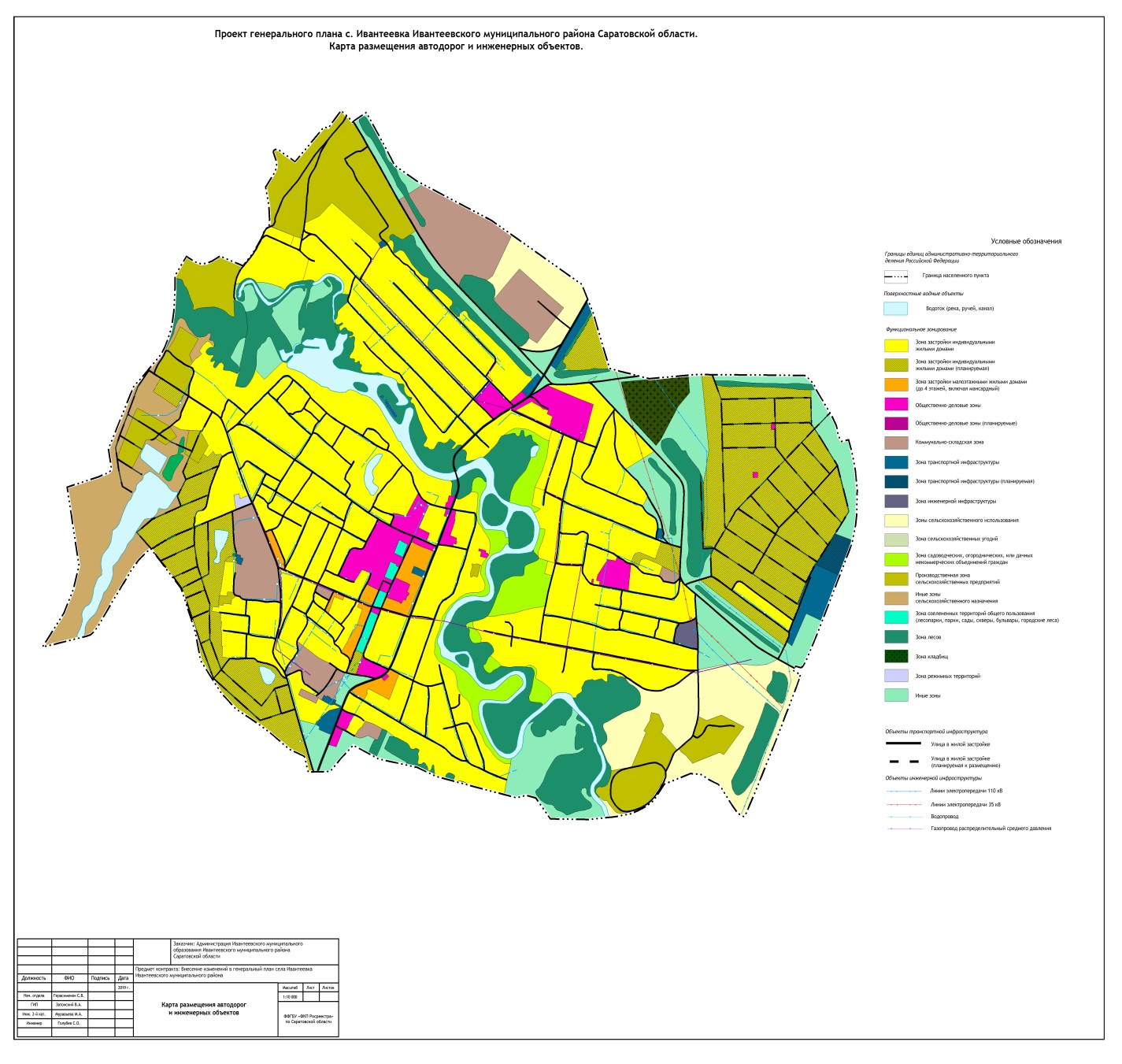 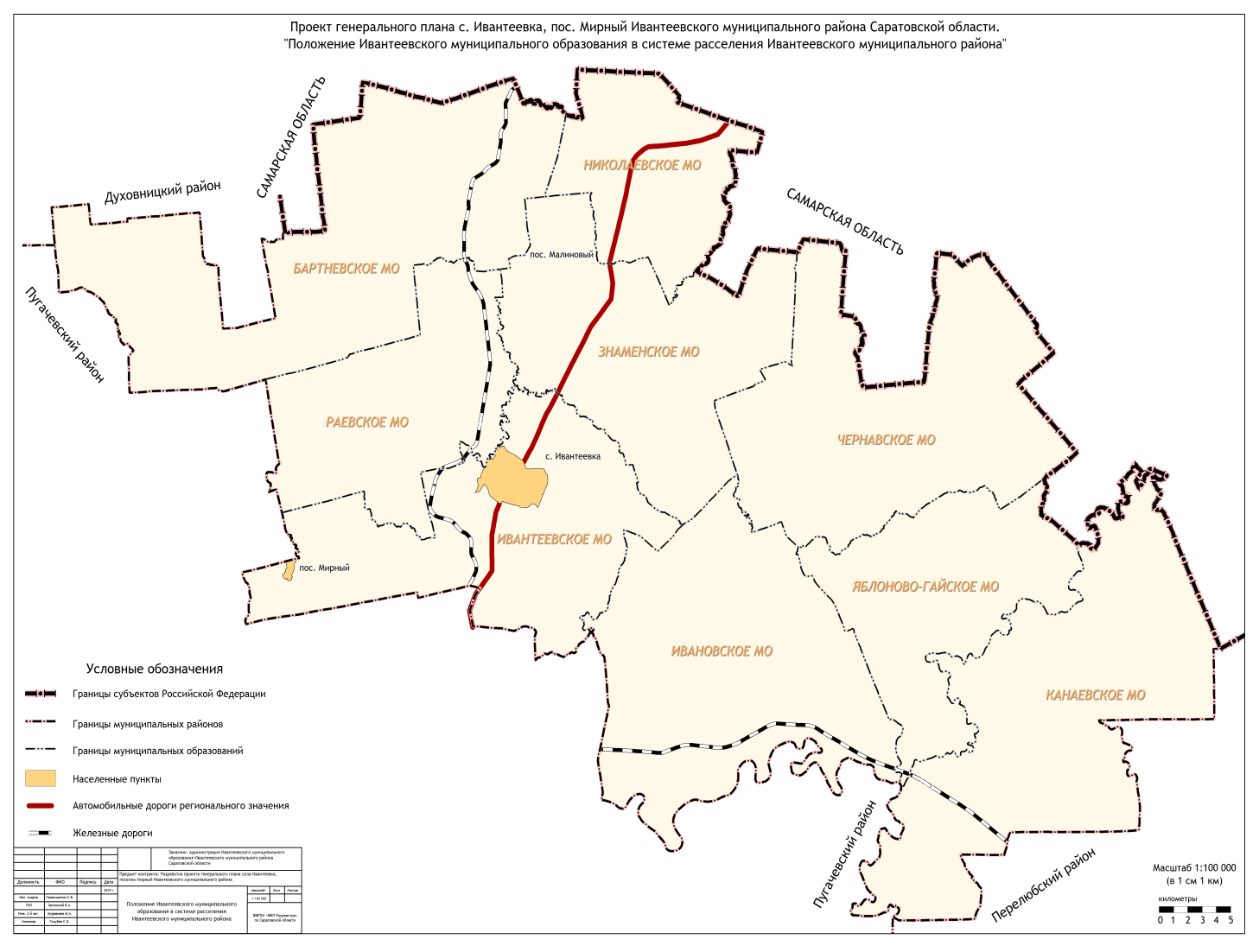 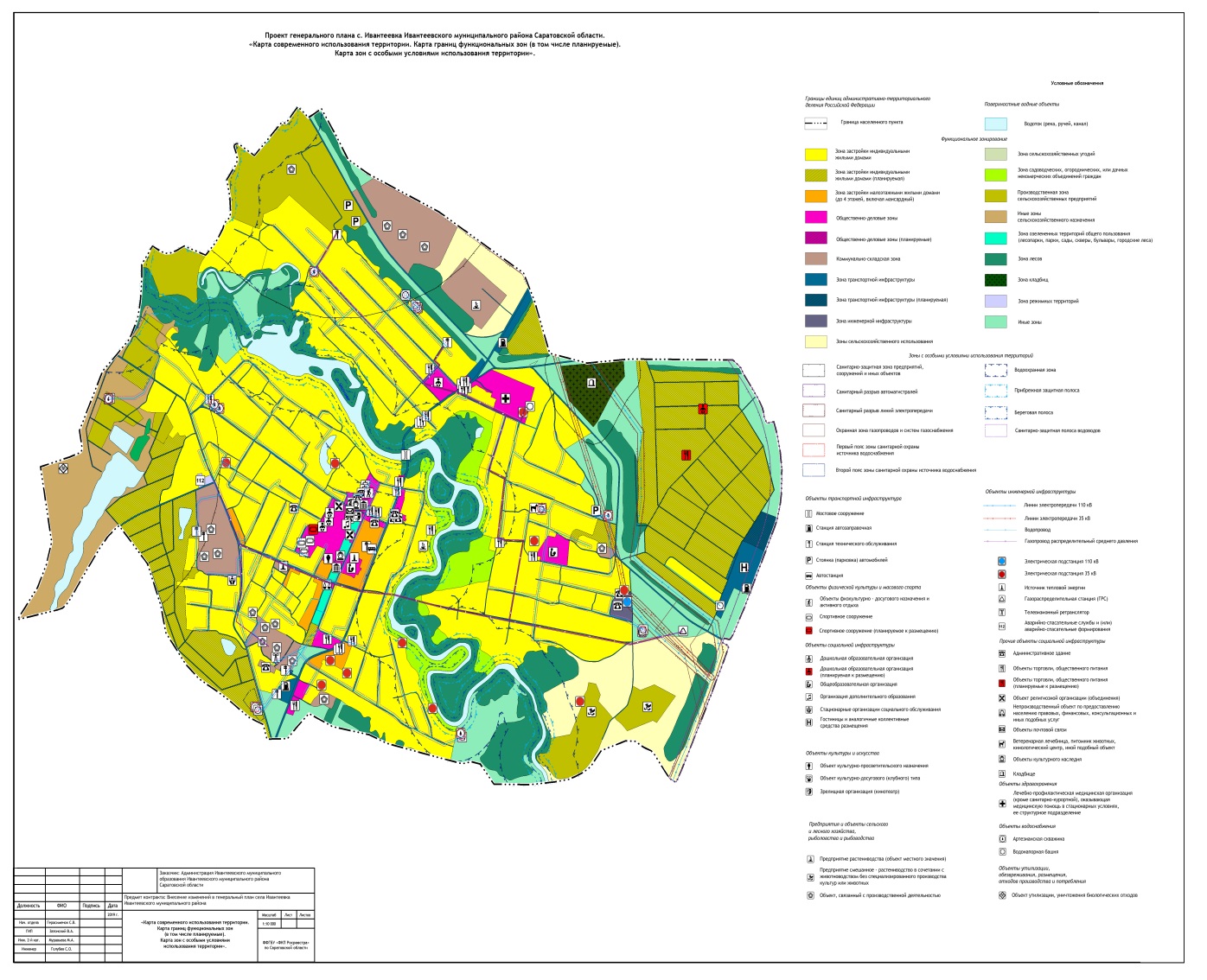 Приложение №2к решению районного Собранияот 23.10.2019 г. №60 «О вынесении на  публичные слушанияпроекта внесения изменений в генеральный планИвантеевского муниципального образованияИвантеевского муниципального районаСаратовской области»РЕШЕНИЕ (проект)от 23 октября 2019 годас. ИвантеевкаО внесении изменений генеральный планИвантеевского муниципального образованияИвантеевского муниципального районаСаратовской областиВ соответствии с Федеральными законами от 29 декабря 2004 года  №191-ФЗ «О введении в действие градостроительного Кодекса Российской Федерации», от 06 октября 2003 года №131-ФЗ «Об общих принципах организации местного самоуправления в Российской Федерации», решением районного Собрания от 26.05.2010 г. №45 «Об утверждении Положения  «О публичных слушаниях» (с изменениями и дополнениями),  Уставом Ивантеевского муниципального района Ивантеевское районное Собрание РЕШИЛО:«ФИЛИАЛ ФГБУ «ФКП РОСРЕЕСТРА» ПО САРАТОВСКОЙ ОБЛАСТИПроект внесения изменений в генеральный план Ивантеевского муниципального образования Ивантеевского муниципального районаСаратовской областиУтверждаемая частьПоложение о территориальном планированииСОСТАВ ПРОЕКТАВнесение изменений  в генеральный план с. Ивантеевка, п. Мирный Ивантеевского муниципального образования Ивантеевского муниципального района Саратовской области разработан в составе:УТВЕРЖДАЕМАЯ ЧАСТЬТекстовые материалы:Графические материалы:ПриложениеМАТЕРИАЛЫ ПО ОБОСНОВАНИЮ ГЕНЕРАЛЬНОГО ПЛАНАТекстовые материалы:Графические материалы:СОДЕРЖАНИЕПОЛОЖЕНИЕ О ТЕРРИТОРИАЛЬНОМ ПЛАНИРОВАНИИЦели и задачи территориального планированияОсновной целью настоящего проекта является: - определение назначения территории исходя из совокупности социальных, экономических, экологических и иных факторов в целях обеспечения устойчивого развития территорий, развития инженерной, транспортной и социальной инфраструктур, обеспечения учета интересов граждан и их объединений, Российской Федерации, субъектов Российской Федерации, муниципальных образований;- обеспечения планирования дальнейшего поступательного развития территории, ее рационального использования, привлечения инвестиций, обеспечения потребностей населения;- создание условий для планировки территории;- обоснование необходимости резервирования и изъятия земельных участков для размещения объектов местного значения поселения.Согласно градостроительному кодексу подготовка документов территориального планирования осуществляется на основании стратегий (программ) развития отдельных отраслей экономики, приоритетных национальных проектов, межгосударственных программ, программ социально-экономического развития субъектов Российской Федерации, планов и программ комплексного социально-экономического развития муниципальных образований (при их наличии) с учетом программ, принятых в установленном порядке и реализуемых за счет средств федерального бюджета, бюджетов субъектов Российской Федерации, местных бюджетов, решений органов государственной власти, органов местного самоуправления, иных главных распорядителей средств соответствующих бюджетов, предусматривающих создание объектов федерального значения, объектов регионального значения, объектов местного значения, инвестиционных программ субъектов естественных монополий, организаций коммунального комплекса и сведений, содержащихся в федеральной государственной информационной системе территориального планирования.Ранее генеральный план Ивантеевского муниципального образования был разработан ООО «СаратовзапсибНИИпроект-2000» в  2012 г. Генеральным планом Ивантеевского муниципального образования определены основные направления градостроительного развития сельского поселения, проведено функциональное зонирование территорий, разработаны мероприятия по развитию социальной, инженерной, транспортной инфраструктур.2. ПОЛОЖЕНИЕ О ТЕРИИТОРИАЛЬНОМ ПЛАНИРОВАНИИ2.1. Сведения о видах, назначении и наименованиях планируемых для размещения объектов местного значения поселения, местного значения муниципального района, регионального значения, федерального значения, их основные характеристики и местоположениеСведения о планируемых для размещения в пределах территории  с. Ивантеевка, п. Мирный Ивантеевского муниципального образования  Ивантеевского района Саратовской области объектах федерального значения, объектах регионального значения, объектах местного значения, за исключением линейных объектов:- сведения о планируемых для размещения в соответствии с документами территориального планирования Российской Федерации объектах федерального значения не приводятся ввиду отсутствия действующих документов территориального планирования Российской Федерации; - сведения о планируемых для размещения в соответствии с документами территориального планирования Саратовской области объектах регионального значения: В соответствии со схемой территориального планирования Саратовской области, утверждённой постановлением Правительства Саратовской области от 21.05.2019 №345-П, размещение объектов регионального значения в пределах зон не планируется.-  сведения о планируемых для размещения в соответствии с документами территориального планирования Ивантеевского муниципального района Саратовской области объектах местного значения: В соответствии со схемой территориального планирования Ивантеевского муниципального района Саратовской области, утверждённой решением Ивантеевским районным  Собранием Ивантеевского муниципального района Саратовской области  от 20.07.2012 №50     (с изменениями и дополнениями), размещение объектов местного значения в пределах зон планируется: Для развития системы образования предлагается:Мероприятия на первую очередь:Реконструкция СОШ в с. Ивантеевка.Мероприятия на расчетный срок:Проведение капитального ремонта всех существующих учреждений образования.Проведение реконструкции с последующим предоставлением для общего пользования всех существующих при школах Ивантеевского муниципального образования открытых плоскостных спортивных сооружений и укрепление их материально-технической базы.Для развития системы здравоохранения предлагается:Мероприятия на первую очередь: Реконструкция ЦРБ с. Ивантеевка.Проведение капитального ремонта существующих объектов здравоохранения во всех остальных населенных пунктах района, комплектацию их оборудованием и персоналом в соответствии с нормативами.Мероприятия на расчетный срок:Предлагается строительство ФАПа в п. Мирный. Увеличение количества автомобилей системы скорой помощи поселения.Для развития объектов культуры предлагается:Мероприятия на первую очередь: Реконструкция и модернизация существующего клубного фонда с целью его перепрофилирования и приспособления для функционально новых типов учреждений - многофункциональных досуговых центров п. Мирный.Для развития системы спортивных и физкультурно-оздоровительных учреждений предлагается:Мероприятия на первую очередь: Реконструкция здания МУ ДОД ЦДО для детей с. Ивантеевка.Реконструкция с последующим предоставлением для общего пользования существующих при школах открытых плоскостных спортивных сооружений.Для развития системы опеки и попечительства предлагаются следующие мероприятия:Мероприятия на расчетный срок: Строительство в с. Ивантеевка здания детского приюта.Для развития системы коммунального обслуживания предлагаются следующие мероприятия:Мероприятия на расчетный срок: Строительство в с. Ивантеевка общественных уборных.Для развития производственной сферы предлагаются следующие мероприятия:Мероприятия на расчетный срок: Расширить производственные площадки поселения.Для развития транспортной инфраструктуры предлагаются следующие мероприятия:Мероприятия на первую очередь: Усовершенствования остановочных пунктов.Создание безопасных и удобных пешеходных переходов.Мероприятия на расчетный срок: Строительство автодороги межмуниципального значения Мирный -  Дороговиновка (Пугачёвский район).Реконструкция моста через пруд на автомобильную дорогу Ивантеевка  -  Мирный.Реконструкция и ремонт автомобильных дорог.Повышение качества их содержания.Реконструкция улиц населённых пунктов до улиц с твердым покрытием.Осуществить замену водопропускных труб и мостов с недостаточными техническими параметрами (габарит, грузоподъемность и т.д.).Для развития рекреационных функций территории предлагаются следующие мероприятия:Мероприятия на первую очередь: Разработать схему туристических маршрутов (пешеходных, велосипедных, автомобильных, водных и пр.) по территории Ивантеевского муниципального образования, с учетом структуры природно-ресурсного потенциала объектов рекреации. Обустроить наиболее перспективные (часто посещаемые) участки туристско-рекреационных зон для кратковременного посещения.Для развития инженерной инфраструктуры территории предлагаются следующие мероприятия:ГазоснабжениеМероприятия на первую очередь: Проведение реконструкции ГРС Ивантеевка.Провести диагностику оборудования ГРП и ШРП, срок эксплуатации которых истечет в период до 2025 г.Увеличение производительности ГРС с. Ивантеевка путем реконструкции ГРС Ивантеевка.Установить собственников бесхозяйных межпоселковых газопроводовМероприятия на расчетный срок:Проведение диагностики оборудования ГРПШ, завершивших свой срок службы.Замена стальных газопроводов, построенных в период с 1976 по 1985 гг., в связи с истечением срока эксплуатации.ЭлектроснабжениеМероприятия на первую очередь: Капитальный ремонт или замена силовых трансформаторов 10/0.4 кВ, эксплуатирующихся более 35 лет (70–100% износ) Реконструкция ВЛ-110 кВ, ВЛ-35 кВ, ВЛ-10 кВ, эксплуатирующихся более 35 лет (70–100% износ). Мероприятия на расчетный срок: Котельные Ивантеевского муниципального образования, объекты водоснабжения и здравоохранения, объекты соцкультбыта, крупные объекты агропромышленного комплекса необходимо обеспечить двусторонним электроснабжением от независимых источников питания. Произвести замену металлических трансформаторных подстанций (КТП) на более безопасные и надежные в плане электроснабжения, закрытые КТП.Водоснабжение и водоотведениеМероприятия на первую очередь:Улучшение качества воды, путем установки станций водоподготовки на водозаборах.Проектом предусматривается проектирование водопроводной сети в населённых пунктах в с. Ивантеевка и п. Мирный кольцевой, с установкой на них пожарных гидрантов.Отвод дождевых и талых вод с проезжей части улиц и прилегающей к ним территории с. Ивантеевка осуществить сетью закрытых водостоков, а в районе малоэтажной застройки с. Ивантеевка и п. Мирный открытыми водостоками, канавами и лотками, со сбросом воды на рельеф.Предусмотреть строительство канализационных очистных сооружений и ливневой канализации в с. Ивантеевка, с внедрением технологии обеззараживания сточных вод методом ультрафиолетового облучения (УФО).Предусмотреть комплекс мероприятий по освоению ресурсов подземных вод для качественного питьевого водоснабжения населения.Вывести из водоохранных зон все объекты сельскохозяйственного производства (животноводческие комплексы, фермы и предприятия по переработке сельскохозяйственной продукции).В населённых пунктах, использующих воду из открытых источников запланировать строительство новых систем водоподготовки поверхностных вод на основе современных способов обеззараживания воды (УФ-облучение, озонирование, сорбционная очистка).В целях сокращения потерь воды в системах водоснабжения провести замену ветхих водонапорных башен и изношенных водопроводных сетей.В целях поддержки чистоты и качества воды предусмотреть ремонт и очистку существующих прудов использующихся для хозяйственно-питьевого водоснабжения.В целях улучшения качества питьевой воды периодически проводить ремонт и очистку всех существующих шахтных колодцев использующихся для питьевого водоснабжения.Мероприятия на расчетный срок:Полностью завершить охват централизованным водоснабжением всех населённых пунктов образования.Провести замену всей разводящей сети из металлических труб на долгоживущие пластмассовые трубы.Предусмотреть строительство канализации и очистных сооружений в населённых пунктах, промышленных и сельскохозяйственных предприятиях.Создать пруды отстойники с дальнейшей переработкой илов в компост для сельскохозяйственного производства.РадиовещаниеМероприятия на первую очередь: Восстановление оборудования сети проводного вещания, с последующим расширением зоны охвата населения проводным радиовещанием.Установка дополнительных ретрансляторов.Мероприятия на расчетный срок:Рекомендуется установка громкоговорителей в каждом населенном пункте района, для возможности быстрого и своевременного оповещения населения при ЧС.Телефонная связьМероприятия на первую очередь:Проложить волоконно-оптические соединительные линии связи ВОЛС. Увеличить номерную ёмкость существующих АТС.Обеспечить бесперебойную связь в поселении.Почтовая связьМероприятия на первую очередь:Принять региональный нормативно-правовой акт об обязательном предоставлении помещений для объектов почтовой связи в районах жилой застройки, а также оказания содействия в реконструкции, капитальном и текущем ремонте или замене помещений, занимаемых отделениями почтовой связи.Предусмотреть компенсацию затрат на оказание традиционных услуг при государственном регулировании тарифов.Оснастить объекты почтовой связи компьютерной и оргтехникой, средствами механизации.Осуществить капитальный ремонт.Предусмотреть обновление парка машин и увеличение их численности.Для решения задач оптимизации и развития экономики Ивантеевского муниципального образования предлагаются следующие мероприятия:Мероприятия на первую очередь:Строительство свиноводческого комплекса на территории с. Ивантеевка.Мероприятия на расчетный срок:Строительство мясоперерабатывающего предприятия в с. ИвантеевкаСоздание кооперативных (частных) МТС, а также станций по техническому обслуживанию оборудования животноводческих ферм создание кооперативных (частных) МТС, а также станций по техническому обслуживанию оборудования животноводческих ферм.Для решения задач по рациональному природопользованию:Мероприятия на первую очередь:Санитарная очистка и благоустройство прудов.Обеспечение проточности водоёмов.Расширение сети пляжей.Мероприятия на расчетный срок:Устройство пляжей.Увеличение площади зелёных насаждений общего пользования.Реконструкция и благоустройство территорий лесов с высадкой необходимого количества деревьев и кустарников.Необходимо существенно расширить видовой состав применяемых растений, адаптированных к местным условиям произрастания. В области в связи с решением вопросов местного значения сельского поселения:1. Восстановление оборудования сети проводного вещания, с последующим расширением зоны охвата населения проводным радиовещанием. 2. Оснащение и укомплектовка радиостудии для возможности осуществления информирования населения, использования эфирного радиовещания для оповещения населения поселений при возникновении ЧС природного и техногенного характера, а также в особый период.3.Установка громкоговорителей для возможности быстрого и своевременного оповещения населения при ЧС.Особенности размещения мероприятий по территориальному планированиюПредложения, содержащиеся в проекте генерального плана населённых пунктов с. Ивантеевка, п. Мирный Ивантеевского муниципального образования Ивантеевского муниципального  района Саратовской области, не предполагают изменения существующих границ земель лесного и водного фонда, границ земельных участков, находящихся в собственности Российской Федерации и Саратовской области, границ территорий объектов культурного наследия и границ зон планируемого размещения объектов капитального строительства федерального и регионального значения. 3. ГРАНИЦЫ НАСЕЛЕННЫХ ПУНКТОВВ целях реализации положений настоящего проекта требуется установление границ населенного пункта.Устанавливаемые границы населенного пункта отображены на Карте современного использования территории в составе графических материалов настоящего проекта. Изменения границ территорий населенных пунктов, представлены в таблице 3.1 и на Карте современного использования территории.4. ПРИЛОЖЕНИЕ4.1.Общие положенияНастоящее приложение разработано в соответствии с требованиями п. 5.1 ст.23 Градостроительного кодекса Российской Федерации и является обязательной частью проекта генерального плана населенных пунктов  - с. Ивантеевка, п. Мирный Ивантеевского муниципального образования Ивантеевского муниципального района Саратовской области.Графическое и текстовое описание местоположения границ населенного пункта подготовлены в соответствии с Приказом Министерства экономического развития РФ от 23 ноября 2018 г. № 650 "Об установлении формы графического описания местоположения границ населенных пунктов, территориальных зон, особо охраняемых природных территорий, зон с особыми условиями использования территории, формы текстового описания местоположения границ населенных пунктов, территориальных зон, требований к точности определения координат характерных точек границ населенных пунктов, территориальных зон, особо охраняемых природных территорий, зон с особыми условиями использования территории, формату электронного документа, содержащего сведения о границах населенных пунктов, территориальных зон, особо охраняемых природных территорий, зон с особыми условиями использования территории.ОПИСАНИЕ МЕСТОПОЛОЖЕНИЯ ГРАНИЦ НАСЕЛЕННЫХ ПУНКТОВ С. ИВАНТЕЕВКА, П. МИРНЫЙ ИВАНТЕЕВСКОГО МУНИЦИПАЛЬНОГО ОБРАЗОВАНИЯ ИВАТЕЕВСКОГО МУНИЦИПАЛЬНОГО РАЙОНА САРАТОВСКОЙ ОБЛАСТИ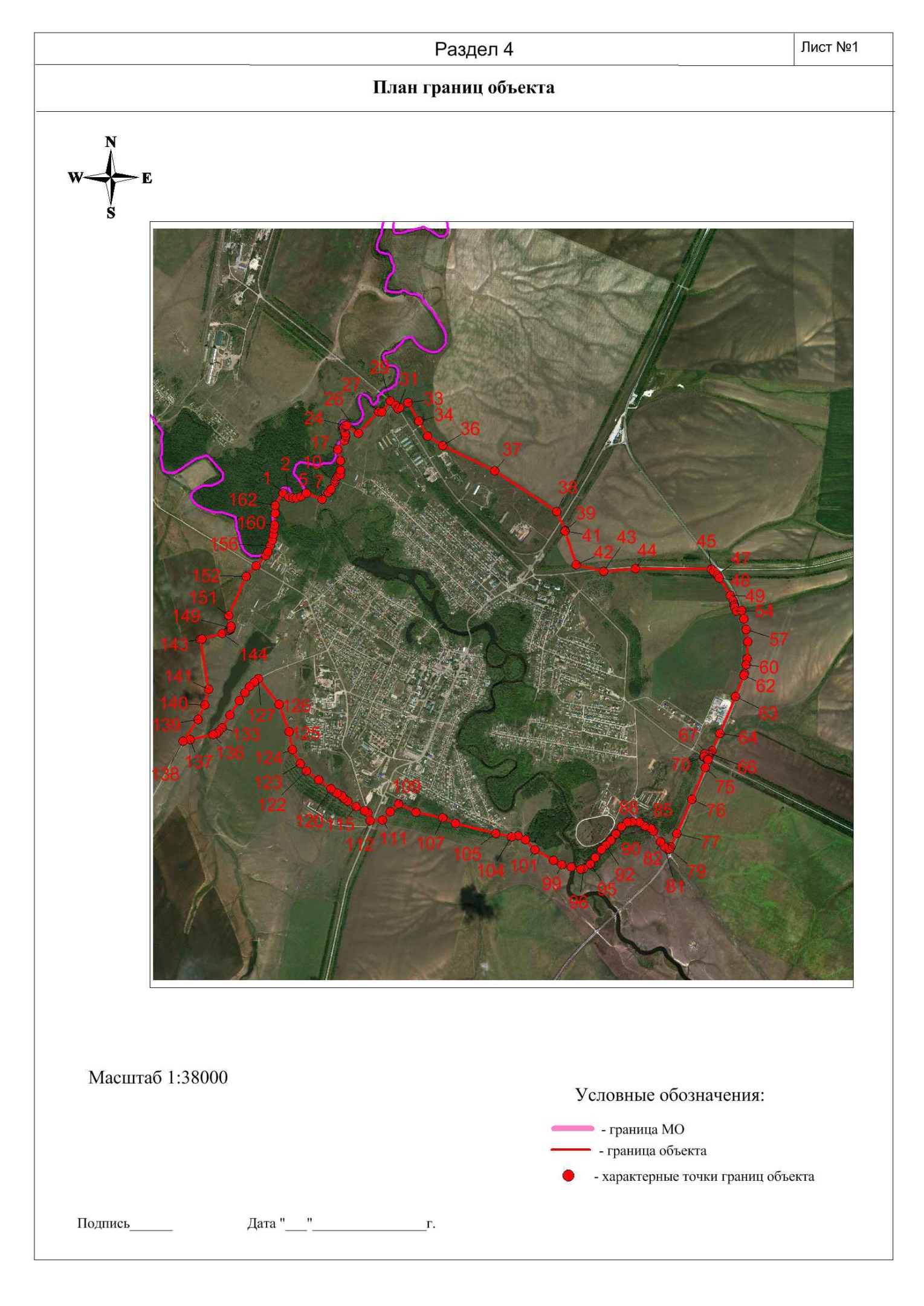 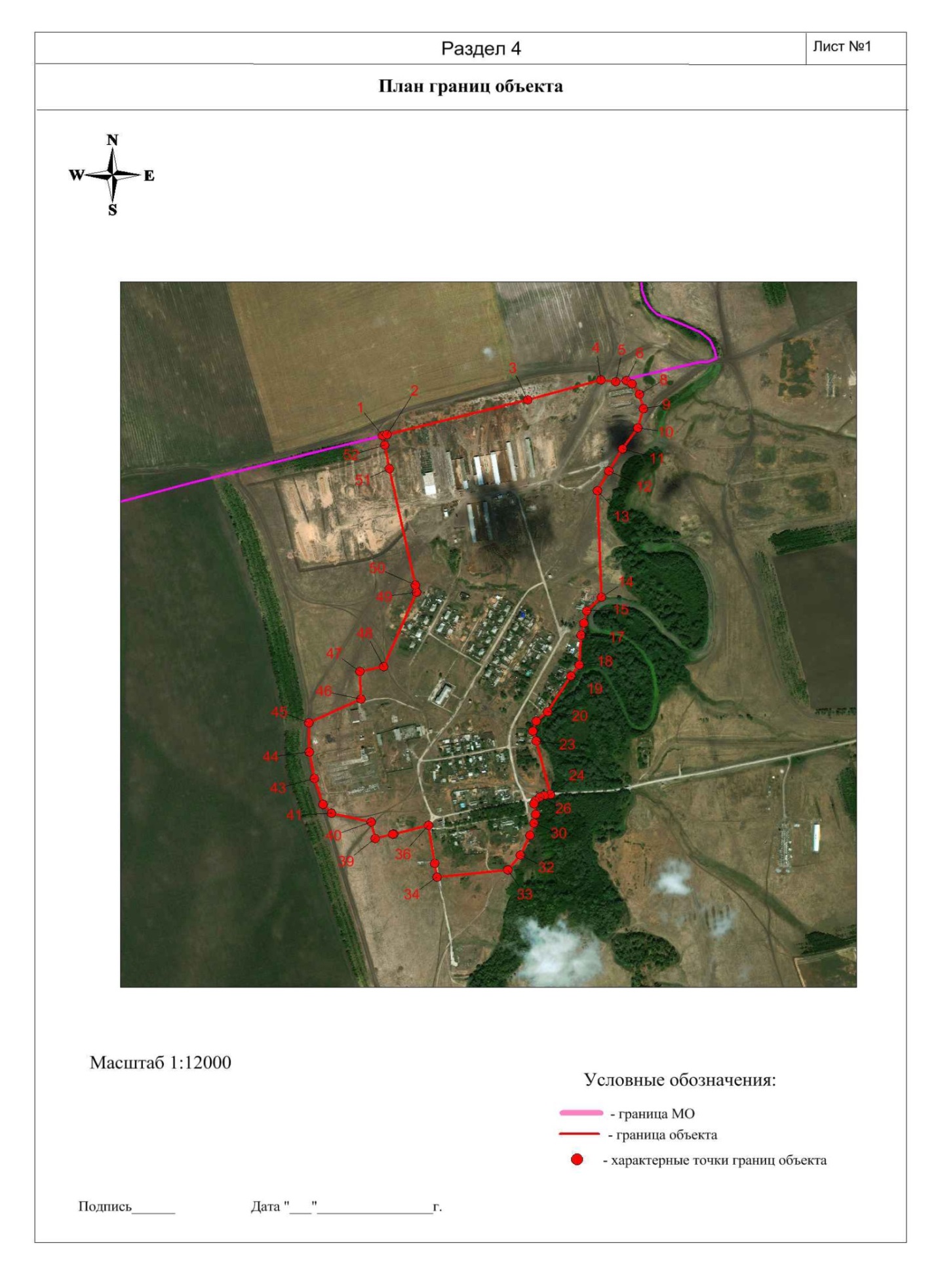 Решение от 23.10.2019 №61 «О вынесении на  публичные слушания проекта генерального плана населенного пункта  - с. Ивановка Ивановского муниципального образования Ивантеевского муниципального района Саратовской области»В соответствии с Федеральными законами от 29 декабря 2004 года  №191-ФЗ «О введении в действие градостроительного Кодекса Российской Федерации», от 06 октября 2003 года №131-ФЗ «Об общих принципах организации местного самоуправления в Российской Федерации», распоряжением Правительства Саратовской области от 27.02. 2017 г. №41-ПР в части внесения сведений о границах населенных пунктов и территориальных зон в ЕГРН, решением районного Собрания от 26.05.2010 г. №45 «Об утверждении Положения  «О публичных слушаниях» (с изменениями и дополнениями),  Уставом Ивантеевского муниципального района Ивантеевское районное Собрание РЕШИЛО:	1. Вынести на публичные слушания проект генерального плана населенного пункта - с. Ивановка Ивановского муниципального образования Ивантеевского муниципального района Саратовской области (приложение №1).2. Публичные слушания назначаются на 25 октября 2019 года в 18.00 часов по адресу: Саратовская область, Ивантеевский район, с. Ивановка, ул. Кооперативная, д.49, Дом культуры.3. Комиссии по землепользованию и застройке администрации Ивантеевского муниципального района Саратовской области:3.1. опубликовать информацию о дате, времени, месте проведения публичных слушаний  вместе с проектом генерального плана населенного пункта - с. Ивановка Ивановского муниципального образования Ивантеевского муниципального района Саратовской области в официальном информационном бюллетене «Вестник Ивантеевского муниципального района» и разместить на сайте администрации Ивантеевского муниципального района в сети «Интернет».3.2. организовать проведение публичных слушаний по проекту генерального плана населенного пункта - с. Ивановка Ивановского муниципального образования Ивантеевского муниципального района Саратовской области в установленном действующим законодательством порядке.3.3. замечания и предложения по проекту генерального плана населенного пункта - с. Ивановка Ивановского муниципального образования Ивантеевского муниципального района Саратовской области направлять в отдел архитектуры и строительства  по адресу: село Ивантеевка, улица Советская, 16,  по телефону 5-16-53.3.4. в установленные законодательством сроки по проекту генерального плана населенного пункта - с. Ивановка Ивановского муниципального образования Ивантеевского муниципального района Саратовской области опубликовать заключение о результатах публичных слушаний и передать проект генерального плана населенного пункта - с. Ивановка Ивановского муниципального образования Ивантеевского муниципального района Саратовской области на утверждение в Ивантеевское районное Собрание вместе с протоколом и заключением публичных слушаний.4. Опубликовать настоящее решение в официальном информационном бюллетене «Вестник Ивантеевского муниципального района» и разместить на сайте администрации Ивантеевского муниципального района в сети «Интернет».5. Настоящее решение вступает в силу со дня официального опубликования.Председатель Ивантеевскогорайонного Собрания        А.М. НелинПриложение №1к решению районного Собранияот 23.10.2019 г. №61 «О вынесении на  публичные слушания проекта генерального плана населенного пункта  - с. ИвановкаИвановского муниципального образованияИвантеевского муниципального района Саратовской области»РЕШЕНИЕ (проект)от 23 октября 2019 годас. ИвантеевкаПроект генерального плана населенного пункта  - с. ИвановкаИвановского муниципального образованияИвантеевского муниципального района Саратовской области»В соответствии с Федеральными законами от 29 декабря 2004 года  №191-ФЗ «О введении в действие градостроительного Кодекса Российской Федерации», от 06 октября 2003 года №131-ФЗ «Об общих принципах организации местного самоуправления в Российской Федерации», решением районного Собрания от 26.05.2010 г. №45 «Об утверждении Положения  «О публичных слушаниях» (с изменениями и дополнениями),  Уставом Ивантеевского муниципального района Ивантеевское районное Собрание РЕШИЛО:«ФИЛИАЛ ФГБУ «ФКП РОСРЕЕСТРА» ПО САРАТОВСКОЙ ОБЛАСТИПроект генерального плана населенного пункта – с. Ивановка Ивановского муниципального образования Ивантеевского муниципального районаСаратовской областиМатериалы по обоснованию генерального планаПояснительная запискаСОСТАВ ПРОЕКТАГенеральный план с. Ивановка Ивановского муниципального образования Ивантеевского муниципального района Саратовской области разработан в составе:УТВЕРЖДАЕМАЯ ЧАСТЬТекстовые материалы:Графические материалы:ПриложениеМАТЕРИАЛЫ ПО ОБОСНОВАНИЮ ГЕНЕРАЛЬНОГО ПЛАНАТекстовые материалы:Графические материалы:СОДЕРЖАНИЕВВЕДЕНИЕГенеральный план с. Ивановка Ивановского муниципального образования  Ивантеевского  муниципального района Саратовской области разработан филиалом ФГБУ «ФКП Росреестра» по Саратовской области  по заказу (ООО «Межрегиональный кадастровый центр – БТИ) администрации Ивантеевского муниципального района Саратовской области в соответствии с договором № 1/3 от 28.02.2019. В основу данной работы положены:техническое задание на проектирование; Градостроительный кодекс Российской Федерации с изменениями и дополнениями;Земельный кодекс Российской Федерации с изменениями и дополнениями;Водный кодекс Российской Федерации с изменениями и дополнениями;Лесной кодекс Российской Федерации с изменениями и дополнениями;Федеральный закон от 06.10.2003 № 131-ФЗ «Об общих принципах местного самоуправления в Российской Федерации»;Федеральный закон от 10.01.2002 №7-ФЗ «Об охране окружающей среды» с изменениями и дополнениями;Федеральный закон от 27.07.2006 №149-ФЗ «Об информации, информационных технологиях и о защите информации» с изменениями и дополнениями;Федеральный закон от 25.06.2002 № 73-ФЗ «Об объектах культурного наследия (памятниках истории и культуры) народов Российской Федерации»;Федеральный закон от 14.03.1995 № 33-ФЗ «Об особо охраняемых природных территориях»;Федеральный закон от 08.11.2007 № 257-ФЗ «Об автомобильных дорогах и о дорожной деятельности в Российской Федерации и о внесении изменений в отдельные законодательные акты Российской Федерации»;Федеральный закон от 22.07.2008 № 123-ФЗ «Технический регламент о требованиях пожарной безопасности»;Приказ Минрегиона России от 26.05.2011 № 244 «Об утверждении Методических рекомендаций по разработке проектов генеральных планов поселений и городских округов»;Приказ Министерства экономического развития РФ от 9.01.2018 № 10 "Об утверждении Требований к описанию и отображению в документах территориального планирования объектов федерального значения, объектов регионального значения, объектов местного значения и о признании утратившим силу приказа Минэкономразвития России от 7.12.2016  N 793"Приказ Министерства экономического развития РФ от 21.07.2016  N 460 "Об утверждении порядка согласования проектов документов территориального планирования муниципальных образований, состава и порядка работы согласительной комиссии при согласовании проектов документов территориального планирования"Приказ Министерства экономического развития РФ от 23.11.2018  N 650 "Об установлении формы графического описания местоположения границ населенных пунктов, территориальных зон, особо охраняемых природных территорий, зон с особыми условиями использования территории, формы текстового описания местоположения границ населенных пунктов, территориальных зон, требований к точности определения координат характерных точек границ населенных пунктов, территориальных зон, особо охраняемых природных территорий, зон с особыми условиями использования территории, формату электронного документа, содержащего сведения о границах населенных пунктов, территориальных зон, особо охраняемых природных территорий, зон с особыми условиями использования территории, и о признании утратившими силу приказов Минэкономразвития России от 23.03.2016  N 163 и от 4 мая 2018 г. N 236 "нормативно-технические документы в области градостроительства;Нормативы градостроительного проектирования (региональные и местные);Иные федеральные законы, нормативно-правовые акты Президента Российской Федерации, Правительства Российской Федерации, нормативно-правовые акты федеральных органов исполнительной власти, регулирующие  отношения в области территориального планирования;Закон Саратовской области от 9.10.2006 N 96-ЗСО "О регулировании градостроительной деятельности в Саратовской области";Стратегия социально-экономического развития Саратовской области до 2030 года, утвержденная Постановлением  Правительства Саратовской области от 30.06.2016  N 321-П Нормативно-правовые акты органов местного самоуправления;Долгосрочные областные и муниципальные целевые программы;Технические регламенты;СанПиН 2.2.1/2.1.1.1200-03 "Санитарно-защитные зоны и санитарная классификация предприятий, сооружений и иных объектов";СНиП 2.06.15-85 "Инженерная защита территории от затопления и подтопления";Постановление администрации № 105 от 19.02.2019 года о подготовке проекта Генерального плана населенного пункта: село Ивановка Ивановского муниципального образования Ивантеевского муниципального района Саратовской области; Иные нормативы и правила.Исходные данные предоставлены: - администрацией Ивантеевского муниципального района Саратовской области. В основу генерального плана положены документы о прогнозах развития поселения, принятые на региональном и муниципальном уровнях. В Генеральном плане определены основные параметры развития муниципального образования: перспективная численность населения, объемы жилищного строительства, необходимые для жилищно-коммунального строительства территории, основные направления транспортного комплекса и инженерной инфраструктуры. В проекте выполнено зонирование территорий с выделением жилых, общественно-деловых, производственных, рекреационных зон, территорий для развития других функций городского комплекса. Проектные решения генерального плана являются основанием для разработки документации по проектам планировки территорий поселения, а также отраслевых схем размещения отдельных видов строительства, развития транспортной, инженерной и социальной инфраструктур, охраны окружающей среды. В генеральном плане определены следующие сроки его реализации: I этап- первая очередь генерального плана населенного пункта, на которую планируются первоочередные мероприятия до 2024 г.; II этап - расчетный срок генерального плана, на который рассчитаны все планируемые мероприятия генерального плана –2039 г.Картографические материалы оформлены в соответствии с приказом Министерства  экономического развития РФ от 09.01.2018 г. №10 «Об утверждении требований к описанию и отображению в документах территориального планирования объектов федерального значения, объектов регионального значения, объектов местного значения».Работа выполнена отделом кадастровых и землеустроительных работ филиала ФГБУ «ФКП Росреестра» по Саратовской области 	Авторский коллектив проекта:С. В. Герасименок – начальник отдела;В. А. Затонский – ведущий инженер;М. А. Муравьева – инженер II категории;С. О. Голубев – инженер.Графические материалы Проекта разработаны с использованием программного продукта ГИС «MapInfo»; специализированного приложения для ГИС MapInfo «Территориальное планирование», разработанное компанией ООО «ЭСТИ МАП».Создание и обработка текстовых материалов проводилась с использованием пакетов программ «Microsoft Office».При подготовке данного проекта использовано лицензионное программное обеспечение, являющееся собственностью филиала ФГБУ «ФКП Росреестра» по Саратовской области.Список принятых сокращений:МО		муниципальное образованиеДДУ		детское дошкольное учреждениеДОУ		детское образовательное учреждениеМДОУ	муниципальное дошкольное образовательное учреждениеМОУ		муниципальное образовательное учреждениеСОШ		средняя общеобразовательная школаООШ		общая общеобразовательная школаСТП		схема территориального планированияЦРБ		центральная районная больницаФАП		фельдшерско-акушерский пунктСДК		сельский дом культурыСЗЗ		санитарно-защитные зоныЛЭП		линии электропередачВОЛС	волоконно-оптические линии связиЖКХ		жилищно-коммунальное хозяйствоГРП		газораспределительный пунктГРС		газораспределительная станцияТП		трансформаторная подстанцияЭГП		экономико-географическое положениеЗСО		закон Саратовской областиФЗ		Федеральный ЗаконАвторы проекта выражают благодарность Главе администрации Ивантеевского муниципального района – Басову В.В., заместителю главы администрации Ивантеевского муниципального района по строительству, промышленности, ЖКХ, водоснабжению и водоотведению Савенкову Ю.Н., архитектору Кузнецову В.Ю., всем работникам подразделений администрации Ивантеевского муниципального района и администрации Ивантеевского муниципального образования за участие и помощь в предоставлении информации.ЦЕЛИ И ЗАДАЧИОсновной целью настоящего проекта генерального плана с. Ивановка является: - определение назначения территорий исходя из совокупности социальных, экономических, экологических и иных факторов в целях обеспечения устойчивого развития территорий, развития инженерной, транспортной и социальной инфраструктур, обеспечения учета интересов граждан и их объединений, Российской Федерации, субъектов Российской Федерации, муниципальных образований;- обеспечения планирования дальнейшего поступательного развития территории, ее рационального использования, привлечения инвестиций, обеспечения потребностей населения;- создание условий для планировки территории;Задачи разработки проекта генерального плана:- решение вопросов социально-экономического развития, разработки и утверждения в установленном порядке программ в области комплексного социально-экономического развития муниципального образования, долгосрочных целевых программ (подпрограмм), реализуемых за счет средств федерального бюджета, бюджета субъекта Российской Федерации, местного бюджета, а также для приведения перечисленных программ в соответствие с утвержденными генеральными планами поселений, городских округов;- решение вопросов при установлении границ муниципальных образований и населённых пунктов, принятии решений о переводе земель из одной категории в другую, планировании и организации рационального использования земель и их охраны, последующей подготовке градостроительной документации других видов;- разработка документации по планировке территории, предусматривающей размещение объектов федерального, регионального или местного значения, схем охраны природы и природопользования, схем защиты территорий, подверженных воздействию чрезвычайных ситуаций природного и техногенного характера, лесных планов, проектов зон охраны объектов культурного наследия, других документов, связанных с разработкой проектов границ зон с особыми условиями использования территорий территории;- определение пространственной модели развития сельского поселения, её целевых ориентиров, в том числе, в случае необходимости, формирование предложений по изменению границ населенных пунктов, состава населенных пунктов сельского поселения;- предупреждение чрезвычайных ситуаций природного и техногенного характера, стихийных бедствий, эпидемий и ликвидации их последствий;- определение территориальной организации сельского поселения;- рациональное функциональное зонирование территории с определением параметров функциональных зон;- решение вопросов по размещению территорий жилищного строительства; - обеспечение условий для повышения инвестиционной привлекательности поселения, стимулирования жилищного и коммунального строительства, деловой активности и производства, торговли, науки, туризма и отдыха, а также обеспечение реализации мероприятий по развитию транспортной инфраструктуры; - подготовка предложений по оптимизации системы расселения на территории поселения, с учетом создаваемых и ликвидируемых населенных пунктов (при наличии), а также существующей и прогнозируемой маятниковой миграции.Цель Генерального плана с. Ивановка – разработка долгосрочной градостроительной стратегии на основе принципов устойчивого развития, создания благоприятной городской среды. Устойчивое развитие поселения предполагает обеспечение существенного прогресса в развитии основных секторов экономики, повышение инвестиционной привлекательности, повышение уровня жизни и условий проживания населения, достижение долговременной экологической безопасности города и смежных территорий, рациональное использование всех видов ресурсов, современные методы организации транспортных и инженерных систем, создание благоприятной для жизни городской среды. Цель устойчивого развития градостроительной системы - улучшение условий жизни, сохранение и приумножение всех ресурсов для будущих поколений. Основными задачами Генерального плана, на решение которых направлены основные разделы проекта, являются:  Разработка мероприятий по качественному улучшению состояния среды поселения – реконструкция и благоустройство всех территорий МО;Функциональное зонирование для размещения жилищного строительства, обслуживания, производства, отдыха и других функций; Мероприятия по оптимизации экологической ситуации; Мероприятия по развитию системы зеленых насаждений и благоустройства поселения, развитию транспортной и инженерной инфраструктур.ОБЩИЕ СВЕДЕНИЯ О МУНИЦИПАЛЬНОМ ОБРАЗОВАНИИСело Ивановка Ивановского муниципального образования Ивантеевского муниципального района Саратовской области, расположено в Заволжье, на реке Чернава, примерно в 16 км в юго-восточном направлении от районного центра села Ивантеевка. Ивановское МО граничит с муниципальными образованиями Ивантеевского МР – на северо-западе с Ивантеевским, на севере со Знаменским, на северо-востоке с Чернавским,  на востоке с Яблоново-Гайским. Внешняя граница Ивановского сельского поселения на протяжении 53 км совпадает с границей  Пугачевского муниципального района.Ивановское МО занимает по площади 3-е место в районе (270,2 км2) (табл. 1.1) и 6-е по численности населения (табл. 1.2).Село Ивановка является административным центром Ивановского муниципального образования.Общая численность населения, проживающего в с. Ивановка на 2019 г. составляет 951 человек, что составляет 98,9 % от населения Ивановского МО.Через территорию населенного пункта с. Ивановка проходит дорога от районного центра  с. Ивантеевки в направлении на с. Журавлиха, поворачивая затем на с. Горелый Гай.Таблица 1.1 Площадь территории Ивановского муниципального района по образованиямТаблица 1.2 Численность населения Ивановского муниципального района по образованиям на 2018 г.На территории муниципального образования осуществляется местное самоуправление, принят Устав, действуют выборные всеобщим голосованием граждан, проживающих на территории сельского поселения, органы исполнительной и представительной власти.В состав сельского поселения входят 3 населенных пункта (табл. 1.3).Таблица 1.3  Населенные пункты, входящие в состав Ивановского МО Историческая справкаПервые поселенцы с.Ивановка представляли собой смесь племен белых и пестрых кичках, шитых разноцветными шерстями и унизанных разного рода бусами. Тут были и русские выходцы из разных центральных губерний и городов, также отличающихся друг от друга образом жизни, наречием и одеждой. Прежде других в первом пятилетии девятнадцатого столетия на место, где находится улица Ломовка, поселились несколько семей выходцев из города Ломова Пензенской губернии, к ним через некоторое время присоединились выходцы из города Пронска Рязанской губернии, затем пришли сюда же выходцы из с. Семенова той же губернии. Они поселились там, где сейчас находится улица Семеновка. Каждая прибывающая группа переселенцев селилась отдельно от других уже поселившихся здесь и поселение это получало название того города или села, откуда они вышли. Настоящее свое название селение получило тогда, когда приезжал инженер нарезать землю. Имя этого инженера было — Иван. Узнав, что деревня не имеет общего названия, он дал ей название, произведенное от своего имени.
Население до 1921 года было около 7000 человек, после 1921 года осталось около 3000 человек.В 1924 году в Ивановке было 557 дворов, была организована коммуна, одна сельхозартель, одно кооперативное объединение инвалидов.В 1928 г. территория Пугачевского района, в состав которого входил ныне существующий Ивантеевский, после 77-летнего пребывания в Самарской губернии (с 1851 г.), вновь вернулся под управление Саратова, который становится центром формирующегося Саратовского края.В 1930 г. был образован Нижне-Волжский край, куда стал входить и вновь образованный Ивантеевский район. В 1934 г. он вошел в Саратовскую область, образованную из реорганизованного Нижне-Волжского края.В 1964 г., после реформ по укрупнению, район вновь вошел в состав Пугачевского района, однако уже в конце 1967 г. стал самостоятельной административно-территориальной единицей.С этого времени началось бурное развитие района. Было положено начало строительству жилых домов, административных зданий, создания предприятий, развития инфраструктуры района.В связи с вступлением в силу Федерального закона № 131-ФЗ от 06.10.2003 года «Об общих принципах организации местного самоуправления в Российской Федерации» в полном объеме и Законом Саратовской области от 29 декабря 2004 года № 114 — ЗСО «О муниципальных образованиях входящих в состав Ивантеевского муниципального района» (с изменениями от 01 февраля 2006 года), а также в связи с ликвидацией окружных администраций ОМО Ивантеевского района, для выполнения функций, определяемых данными законами — 01.01.2006 года образовано Ивановское муниципальное образование Ивантеевского муниципального района Саратовской области (поселение).Административным центром поселения является село Ивановка.В состав Ивановского муниципального образования в соответствии с указанным законом области входят следующие населенные пункты:
с. Ивановка, с. Гусиха, с. Журавлиха. Особенности экономико-географического положенияПоложение с. Ивановка занимает довольно благоприятное экономико-географическое положение и характеризуется следующими показателями: наличие развитой автомобильной и железнодорожной инфраструктуры, водного объекта, положение села в системе расселения, близость положения по отношению к межрайонному центру (г. Пугачев) и районному (с. Ивантеевка). Все вышеперечисленное является важным условием развития территории, так называемым основным нематериальным активом. Однако, существует ряд факторов, негативно отражающихся на ЭГП, таких как удаленность от областного центра и главной водной артерии – реки Волги. Периферийное положение также является неблагоприятным фактором.Таким образом, приведенные характеристики географического положения села позволяют оценить его, в основном, как благоприятное для последующего развития в нем традиционных отраслей.Максимальный потенциал развития территории складывается из правильного использования выгод своего экономико-географического положения, экономического взаимодействия с другими территориями, инвестиций, объема производства, бюджета, миграционного прироста.АНАЛИЗ СОВРЕМЕННОГО СОСТОЯНИЯ ТЕРРИТОРИИПриродные условия и ресурсыКлиматические условия Для Ивановского муниципального образования характерен континентальный климат умеренных широт с холодной малоснежной зимой и жарким засушливым летом.Вследствие континентальности климата в муниципальном образовании наблюдаются резкие колебания температуры воздуха, средняя годовая амплитуда колеблется от 34,5 до 35,6°С. Наиболее низкие температуры приходятся на январь (− 13,0°С), высокие — на июль (+22,6°С). Среднегодовая температура воздуха на территории муниципального образования составляет 4,7°С. Абсолютный годовой максимум +40°С, абсолютный минимум –44°С. Период активной вегетации (переход со средней температурой более +10°С) равен 152 дням, начало — 27 апреля, конец — 28 октября. Сумма температур выше +10°С составляет 27-36°.Заморозки в воздухе начинаются в конце октября и заканчиваются в начале мая, сход снега происходит в первой декаде апреля. Средняя продолжительность безморозного периода 154 дня. Устойчивый снежный покров образуется в конце ноября — начале декабря (средняя дата 2 декабря), сход происходит в первой декаде апреля (средняя дата 9 апреля). Продолжительность залегания снежного покрова 120-136 дней.Высота снежного покрова за зиму составляет 20-23 см, максимальная — 30 см, минимальная — 10 см. Число дней с метелью — 29.Средняя глубина промерзания почвы 18 см в декабре, до 51 см в марте, наибольшая — 100 см, наименьшая — 25 см.Среднегодовое количество осадков составляет 318 мм, из них на тёплый период приходится 211 мм, на холодный — 107 мм.Летние осадки имеют ливневый характер, что обусловливает развитие водной эрозии. В холодной период (ноябрь-март) осадки выпадают, в основном, в виде снега.В течение года преобладают ветры западного, северо-западного, северо-восточного и северного направлений. В холодное время года (зимой) преобладают северо-западные, а летом юго-восточные ветры. Среднегодовая скорость ветра 4,6 м/с.По агроклиматическому районированию Саратовской области территория Ивановского муниципального образования относится к засушливому району и имеет такие отрицательные стороны, как засушливость и сухость, что, в свою очередь, требует обязательного проведения всех мероприятий по накоплению и сохранению влаги. Велика вероятность как весенних, так и осенних заморозков.В целом же климатические условия Ивановского муниципального образования планировочных ограничений не вызывают и достаточно благоприятны для промышленного и гражданского строительства.Гидрографическая сетьГидрографическая сеть района развита сравнительно слабо и представлена рядом речных долин и балок, принадлежащих бассейну р. Волги. Главные водные артерии территории — реки Большой Иргиз, Чернава а также сеть балок и оврагов. Река Большой Иргиз протекает по территории МО на протяжении сорока километров и является его естественной южной границей.Река Чернава дренирует большую часть территории Ивановского муниципального образования. Это неширокий приток реки Малый Иргиз, протянувшийся более чем на 30 километров по территории Ивановского муниципального образования. Впадает в Малый Иргиз вблизи железнодорожной станции Тополек. Русло реки извилистое, обрамлённое на всём протяжении пойменными рощами и многочисленными оврагами. Большая часть реки протекает через поля и степи, что помогает в поливе плодородных земель.По гидрологическому режиму реки района относятся к типу равнинных и имеют преимущественно снеговое питание.Основным источником питания подземных вод являются атмосферные осадки. В зависимости от характера рельефа, литологического состава пород и условий питания зеркало первого от поверхности горизонта подземных вод залегает на различных глубинах, но не глубже 25-30 метров. В соответствии с изменением климатических и ландшафтных условий в пределах района прослеживается зональность изменения глубины залегания грунтовых вод, которая в значительной степени нарушается местными азональными факторами.В условиях сухого климата большое значение имеют грунтовые воды. На земную поверхность они выходят в балках и в оврагах, а также питают местные реки. Геологическая и геоморфологическая характеристикаВ геологическом строении территории принимают участие отложения различных геологических эпох и возрастов — от каменноугольного до четвертичного, которые имеют преобладающее распространение. Наиболее древними горными породами являются известняки и доломиты каменноугольной системы, мощность которых составляет от 200 до 300 м.Четвертичные отложения в Ивановском районе также как и в Ивантеевском районе развиты повсеместно и выполняют долины рек, оврагов, балок и их склонов, залегая на различных по возрасту породах. Отложения представлены древнеаллювиальными и современными аллювиально-делювиальными образованиями, которые сложены в основном, суглинками и глинами с подчиненными прослоями песков и супесей.Пойму реки Чернава слагают современные аллювиальные образования, эти отложения прослеживаются по тальвегам балок и оврагов. Литологически современные аллювиальные отложения представлены преимущественно илистыми суглинками, супесями и песками.Делювиальные отложения приурочены к склонам долин и балок. Залегают они с поверхности и представлены столбчатыми суглинками, мощность которых невелика и в редких случаях достигает 10,0 м.Элювиальные образования имеют большое площадное распространение, покрывая водораздельные пространства маломощным слоем, представлены они, как правило, желтовато-бурыми суглинками.По гидрогеологическому районированию территория Ивановского муниципального образования расположена в пределах Малоиргизского гидрогеологического района, Прикаспийского артезианского бассейна. Ивановское МО характеризуется достаточно благоприятными гидрогеологическими условиями.Основной гидрогеологический район занимает долину реки Чернава. Основным источником водоснабжения здесь является водоносный комплекс, приуроченный к мелкозернистым пескам и суглинкам четвертичного возраста. Динамические запасы этого горизонта пополняются за счет инфильтрации атмосферных осадков и речной воды и практически неисчерпаемы.Почвенный покровВ почвенном отношении рассматриваемый район характеризуется сравнительным однообразием, определяющимся до некоторой степени однообразием природных условий (почвообразующих пород, рельефа, глубины залегания грунтовых вод). Основными особенностями почвенного покрова МО являются: невысокая гумусированность, наличие засолённости, незначительная комплексность. В ходе хозяйственных преобразований зональные степи, связанные с плодородными почвами, были повсеместно распаханы, и на их месте в настоящее время находятся сельскохозяйственные угодья. Основу природных ресурсов муниципального образования составляют земли сельскохозяйственного назначения.Наиболее распространенными на территории хозяйства являются черноземы южные малогумусные средне и маломощные, иногда слабо, среднесмытые, сильноразмываемые, с солонцами до 25%.В поймах реки Чернава и на террасовых углублениях встречаются участки с пойменными и луговыми почвами, сформированные в условиях близкого залегания грунтовых вод. Такие почвы используются в основном под сенокосы и пастбища.В современной структуре растительного покрова заметно преобладание разнотравно-типчаково-ковыльных степей на черноземах южных, которые сочетаются с искусственно созданным человеком растительных группировок и различных вариантах нарушенных естественных сообществ. Биологическое разнообразиеТерритория Ивановского муниципального образования относится к степной зоне левобережья Саратовской области и расположена в пределах северной полосы типичной степи, где на чернозёмах южных растительный покров представлен разнотравно-сизотипчаково-ковыльными сообществами.В растительном покрове степных участков господствует типчак сизый, из других злаков отмечаются тонконог и житняк степной, острец, костер кровельный. Представителями сухой зоны являются пырей пустынный, ковыль Лессинга, тырса, из бобовых преобладают астрагалы.Разнотравье бедное, преобладают южные степные виды (тысячелистник, ромашник, икотник) и сорные виды (молочай, спорыш, клоповник). Кроме того, встречаются в травостое гвоздика, птицемлечник, мятлик луковичный, гусиный лук.На надпойменных террасах степные и лугово-степные сообщества на черноземах южных остаточно-луговатых и лугово-черноземных почвах встречаются в комплексе с белополынно-типчаковыми, ромашниково-типчаковыми и типчаково-полынными сообществами на солонцах. На пойменной террасе представлены луговые ассоциации. Для заболоченных участков характерны осоковая, камышовая и тростниковая растительность.Лесная растительность на территории Ивановского муниципального образования получила распространение небольшими участками (по берегам рек Чернава и Большой Иргиз). Леса в основном состоят из дуба, вяза, клена, акаций.  Незначительная часть лесов произрастает по оврагам и балкам.На территории Ивановского МО имеются искусственные древесные насаждения, представленные в виде полезащитных и приовражных лесополос, как правило, состоящих из вяза мелколистного, берёзы, акации жёлтой, лоха, клёна ясенелистного. В балках и оврагах можно встретить насаждения из ветлы, тополя и дуба.Сохранившиеся фрагменты степной растительности, лесные массивы, расположенные по берегам р. Чернава, а также по оврагам и балкам, создают хорошие условия для жизни различных представителей животного мира.Наиболее распространёнными представителями животного мира в МО являются: заяц-русак, лисица, обыкновенная полевка, суслик крапчатый, суслик песчаный, лисица-корсак. Очень редко встречаются слепыш, лось, кабан, олень пятнистый и другие.Из птиц на пойменных лугах и степных участках обитают: жаворонок, сизоворонок, сокол-кобчик, орёл степной. На водных просторах озёр, прудов и водохранилищ в зарослях на берегу рек гнездится много перелётных птиц: утки (лысухи, чирки, кряква красноголовая и др.), болотная курочка, болотный кулик, большая белая цапля. Здесь также можно встретить и млекопитающих: ондатру, норку, бобра.К редким видам, обитающим на территории МО, также относятся: ушастый ёж, барсук, ходулочник, выдра северная.Общий характер природных условий отличается высокой антропогенной преобразованностью, зональная естественная растительность злаковых степей заменена агрофитоценозами и полезащитными лесными полосами.НАСЕЛЕНИЕ И ТРУДОВЫЕ РЕСУРСЫДинамика численности населения, миграционные процессыСогласно Постановлению Правительства Саратовской области от 23.05.2008 № 214-П "О Концепции демографической политики Саратовской области на период  до 2025 года" муниципальные образования Ивантеевского района в части демографической политики относятся к частично депрессивным. Целью данной политики является стабилизация численности населения в ближайшие 5-10 лет и на основе социально-экономического развития и оздоровления демографической ситуации обеспечения постепенного прироста населения до уровня 1991 года к 2020-2030 годам. При разработке и реализации мер по повышению рождаемости, снижению смертности и регулированию миграционных потоков необходимо сопоставлять наличное население с потребностью в нем с точки зрения возрастного, полового, профессионально-квалификационного состава.Частично депрессивные муниципальные образования имеют ярко выраженные негативные тенденции по одному-двум параметрам. В Ивантеевском муниципальном районе наблюдается отрицательное сальдо миграции. Административным центром Ивановского муниципального образования Ивантеевского муниципального района является село Ивановка.Систему расселения формируют 3 сельских населенных пункта. Согласно классификации, принятой СП 42.13330.2011 «Градостроительство. Планировка и застройка городских и сельских поселений. Актуализированная редакция СНиП 2.07.01-89*» село Ивановка относится к категории средние.По данным на начало 2019 года численность населения с. Ивановка Ивановского МО составила 951 человек. (Табл. 3.1.1)В общей численности Ивановского муниципального образования село Ивановка составляет 98,9 %.Плотность населения Ивантеевского МО составляет 3,5 чел./км2, что примерно в два раза меньше плотности населения по всему Ивантеевскому району в целом – 6,7 чел./км2. Демографическая нагрузка достаточно высока – 716 чел. на 1 тыс. трудоспособного населения, но меньше, чем по району – 838.Таблица 3.1.1  Динамика численности населения Динамика численности населения напрямую зависит от двух основных показателей: естественного прироста (убыли) населения и его миграционного прироста (убыли). За период 2010-2019 гг. численность населения снизилась на 51 человек (около 5%).Таблица 3.1.2 Динамика естественного приростаПо состоянию на 2019 г. коэффициент смертности превышает коэффициент рождаемости.Из приведенной таблицы видно, что естественный прирост населения нестабильный, имеет скачкообразную конфигурацию и зависит от ряда причин: спад рождаемости; естественное старение населения.Рисунок 3.1.3 Соотношение коэффициентов прироста, рождаемости и смертностиЗа последние 5 лет рождаемость упала на 3‰, а смертность выросла почти на 4‰.Показатель рождаемости не обеспечивает простого воспроизводства населения муниципального образования.Таблица 3.1.4 Динамика механического движения населенияТаким образом, по состоянию на 2019 г. число выбывших превышает число прибывших.Таблица 3.1.5 Динамика общего прироста населенияЧисленность населения с. Ивановка по состоянию на начало 2019 г., находящегося в трудоспособном возрасте составляет 554 чел. (58,25%) от общей численности населения, старше трудоспособного – 207 чел.(21,77%), моложе трудоспособного – 190 чел. (19,98%). (Табл 3.1.6)Таблица 3.1.6 Динамика возрастной структуры населенияРисунок 3.1.7 Возрастные когорты населения, %Согласно приведенному графику особенностью возрастной структуры населения с. Ивановка является регрессивная возрастная структура – доля граждан старше трудоспособного возраста превышает долю моложе трудоспособного. Отсюда следует, что село по возрастной структуре населения не сможет обеспечить положительную динамику его численности за счет естественного прироста.Рисунок 3.1.8 Диаграммы половозрастного состава населенияК негативному процессу, оказывающему влияние на общую динамику численности населения, относится и половая диспропорция между женским и мужским населением, что отражается на ряде других составляющих демографической ситуации, в частности, воспроизводстве его населения, возрастной структуре, обеспеченности трудовыми ресурсами, семейном климате и т. д.Население с. Ивановки многонациональное. Преобладают русские, украинцы, казахи, татары, армяне, азербайджанцы.Так же в с. Ивановка живут люди разных конфессий - русские и украинцы – православное население, казахи, татары, азербайджанцы – мусульманское население, армяне конфессионально принадлежат к армянской православной церкви.Таблица 3.1.10 Национальный состав с. Ивановка (чел.)Этнический состав населения МО очень разнообразен и дифференцирован по территории. Национальные традиции различных этносов оказывают определённое влияние на специфику естественных воспроизводственных процессов населения, характер расселения и использования трудовых ресурсов.Демографическая структура населения с. Ивановка (по возрастному признаку) имеет регрессивные черты: численность пожилых людей превышает количество детей и подростков в 1,1 раза. Трудоспособная группа населения составляет 58,25% общей численности.С 1990-х годов для рассматриваемого МО характерна чётко выраженная естественная убыль населения, сложившаяся под влиянием миграции, низкой рождаемости и высокой смертности.Рост уровня смертности в последние десятилетия является характерной тенденцией практически всех экономически развитых стран, что обусловлено увеличением продолжительности жизни и старением населения (пенсионеры составляют 21,77%). В Ивановском МО, в районе и Саратовской области целом, этот процесс достиг крупных масштабов и протекает на фоне сокращения продолжительности жизни населения.За последние годы коэффициент смертности населения по-прежнему остается высоким.В настоящее время в с. Ивановка важно обеспечить проведение активной демографической политики, направленной на улучшение основных демографических показателей, регулирование миграционных процессов. Обеспечить создание благоприятных условий жизни и труда для молодых специалистов, чтобы не допустить отток высококвалифицированных кадров за пределы района, особенно трудоспособного возраста.Трудовые ресурсы По данным на начало 2019 г. численность безработных составила 62 человека, что составляет 11,2% от всего трудоспособного населения, соответственно, численность занятых составила 492 чел. или 88,8% от общего числа лиц в трудоспособном возрасте.В Ивановском МО остается напряженной обстановка на рынке труда, обусловленная устойчивой тенденцией снижения общей занятости населения в ретроспективном периоде (с начала 90-х гг. прошлого века), и особенно снижением занятости в базовых отраслях (сельском хозяйстве и строительстве). При этом произошла существенная трансформация отраслевой структуры занятости, обусловленная развитием новых экономических отношений.В результате негативных процессов в сфере занятости населения в Ивановском муниципальном образовании сформировался контингент безработного населения. За последние 5 лет уровень безработицы имеет тенденцию к увеличению.Развитие безработицы ведет приводит к усугублению социально-экономического развития – уменьшению темпов роста экономики, лишению части населения заработков; сокращению уплачиваемых налогов, устареванию знаний, потери квалификации людьми.В целях снижения напряженности на рынке труда в Ивантеевском районе ГКУ СО ЦЗН во взаимодействии с органами местного самоуправления реализует совместные программы. Проведение мероприятий по содействию трудоустройства незанятого населения, в том числе специализированных мероприятий: ярмарки вакансий, собеседования с работодателями, тренинг по искусству трудоустройства.В муниципальном образовании сложилась сложная ситуация на рынке труда, обусловленная устойчивой тенденцией снижения общей занятости населения в ретроспективном периоде (с начала 90-х гг. прошлого века), и особенно снижением занятости в базовых отраслях (сельском хозяйстве и строительстве). При этом произошла существенная трансформация отраслевой структуры занятости, обусловленная развитием новых экономических отношений.Прогноз численности населенияАнализ современной ситуации выявил основные направления демографических процессов в Ивановском муниципальном образовании, показал колебания численности населения в муниципальном образовании за исследуемый период, и факторы влияющие на эти колебания.Основными факторами, определяющими численность населения, является естественное движение (естественный прирост-убыль) населения, складывающееся из показателей рождаемости и смертности, а также механическое движение населения (миграция).На протяжении последних лет рождаемость в муниципальном образовании превышала смертность, влияние миграционных потоков разнилось по годам, но в целом число убывших компенсировалось вновь прибывшими.Выявленные тенденции в демографическом движении численности населения муниципального образования позволяют сделать прогноз изменения численности на перспективу.Расчеты основных показателей демографической ситуации на расчетный срок производились на основе анализа сложившихся в последнее десятилетие изменений в динамике численности населения Ивановского МО, Ивантеевского МР и области в целом, изменений в его половой и возрастной структуре, внешних и внутренних миграциях, занятости, уровне жизни, этническому составу и т.д. Учитывались также географическое положение МО, его природно-ресурсный потенциал, комфортность природной среды, миграционная привлекательность, устойчивость и сбалансированность структуры хозяйственного комплекса территории и т.д.За исходную базу перспективных расчетов взяты возрастно-половая структура, рождаемость и смертность, сложившиеся в МО на начало 2018 года. В перспективных расчетах развития демографических процессов учтены также внешние миграции.Таблица 3.3.1 Прогноз численности населенияКак наглядно демонстрирует таблица 3.3.1 численность населения в Ивантеевском МО в предстоящий двадцатилетний период будет сокращаться.Одновременно ухудшится ситуация со старением населения, демографической нагрузкой на трудоспособную, постепенно уменьшающуюся категорию населения и т.д.Произведенные расчеты динамики численности населения, его рождаемости и смертности, позволили выявить сдвиги и в перспективной возрастной структуре населения МО. Так, при стабилизационном сценарии развития за период с 2019 по 2039 год снижается абсолютное число детей за указанный период (0-15 лет) — с 13,0 до 10,5%.В условиях суженного режима воспроизводства населения важно не допустить отток людей за пределы района, особенно трудоспособного возраста.Для преломления сложившихся негативных процессов в демографической ситуации необходимо достижение высоких темпов экономического роста, реализация национальных и региональных социальных проектов в области демографической политики, улучшения здравоохранения, образования, обеспечения населения доступным жильем, поддержания семьи и детства, улучшение условий и охраны труда, развивать систему профессионального обучения и трудоустройства с учетом потребностей молодежи.СОЦИАЛЬНО-ЭКОНОМИЧЕСКОЕ РАЗВИТИЕЭкономическая база развития Ивановского муниципального образованияСело Ивановка является центром муниципального образования аграрного типа.Экономика муниципального образования представлена 2-мя секторами хозяйственной деятельности:первичная сфера (сельское производство);третичная сфера (транспорт, связь, финансы, торговля, образование, здравоохранение, рекреационная деятельность и другие виды производственных и социальных услуг) — обеспечивает функционирование первичного сектора экономики МО.Аграрный сектор экономики Ивановского муниципального образованияСельское хозяйство является важной, базовой сферой хозяйственного комплекса муниципального образования.Земельный фонд сельскохозяйственных производителей Ивановского муниципального образования составляет 18565 га. Основу сельскохозяйственных угодий представляет наиболее ценная их составляющая — пашня, на долю которой приходится около 84,3% сельхозугодий. Остальные 15,7% сельхозугодий занимают естественные кормовые угодья (сенокосы и пастбища).Из общей площади сельскохозяйственных угодий с. Ивановка часть занимают сельскохозяйственные организации, другая часть принадлежит крестьянским (фермерским) хозяйствам, специализирующимся на растениеводстве и животноводстве.Таблица 4.2.1 Сельскохозяйственное производствоДанные по личным подсобным хозяйствам отсутствуют.В структуре растениеводства Ивантеевского муниципального образования, как и Саратовской области в целом, ведущим являются зерновые продукты. На долю зерновых в последние годы приходится большая часть всех посевных площадей муниципального образования. Животноводство в Ивановском муниципальном образовании представлено всеми основными видами отрасли.Таблица 4.2.2  Поголовье скота частном секторе, головСельское хозяйство является важнейшим направлением развития территории. При условии реализации всех возможностей сельское хозяйство Ивантеевского муниципального образования способно стать успешно развивающимся.Основная цель развития аграрного комплекса муниципального образования в перспективе – формирование эффективного аграрного сектора, способного увеличить экономический потенциал поселения и товарность продукции, удовлетворить потребности населения в продуктах, создать благоприятную сферу жизнедеятельности сельских жителей и сохранить сельский уклад жизни и сельскую систему расселения. Жилищный фонд и жилищное строительствоПо состоянию  на начало 2019 года  жилищный фонд с. Ивановка  составляет 32 тыс. м2.Средняя обеспеченность населения общей площадью жилых домов – 33 м2 на 1 человека.Подавляющая часть жилого фонда находится в частной собственности, представляя собой индивидуальную жилую застройку с приусадебными земельными участками.Таблица 4.3.1 Характеристика жилищного фондаПо степени износа жилищный фонд подразделяется:от 0 до 30 %						-64;от 30 до 60 %						-210;от 60 и выше						-104.Благоустройство жилого фонда удовлетворительное. Около 27% жилого фонда имеет степень износа 60 и более процентов. Данные по аварийному и ветхому жилью на территории с. Ивановка отсутствуют.Коммунальная сфера представляет обеспеченность муниципального образования ресурсами на 2019 год (по данным администрации Ивантеевского МО). (Табл. 4.3.2)Таблица 4.3.2 Газоснабжение и водоснабжение5.СФЕРА СОЦИАЛЬНОГО И БЫТОВОГО ОБСЛУЖИВАНИЯСоциальная инфраструктура представляет собой комплекс необходимых для жизнеобеспечения человека объектов, коммуникаций, а также предприятий, учреждений и организаций, обслуживающих население, органов управления и кадров, деятельность которых направлена на удовлетворение общественных потребностей граждан соответственно установленным показателям качества жизни,  и взаимосвязанных  между собой.Социальная инфраструктура с. Ивановка Ивановского муниципального образования представлена образовательными, лечебно-профилактическими учреждениями, учреждениями социального обслуживания, культуры.Учреждения образования и воспитанияКраткая характеристика объектов образования, расположенных в пределах территории, приведена ниже.Таблица 5.1.1 Дошкольные образовательные учрежденияТаблица 5.1.2 Школьные образовательные учрежденияВ селе отсутствуют специальные учреждения дополнительного или внешкольного образования, места для которых рекомендуется предусматривать в зданиях общеобразовательных школ.Также наблюдается низкая наполняемость как дошкольного, так и общеобразовательного учреждения, которая является следствием снижения рождаемости.Учреждения здравоохраненияОказание первичной медицинской помощи населению осуществляется в фельдшерско-акушерском пункте в с. Ивановка.Для получения более квалифицированной медицинской помощи, жители с. Ивановка направляются на лечение в Ивантеевскую ЦРБ.Таблица 5.2.1  Характеристики объектов здравоохраненияМатериальная база лечебного учреждения неудовлетворительная, зданию требуется ремонт, практически 100 % износ имеющегося оборудования.Скорую медицинскую помощь обеспечивает центральная районная больница с. Ивантеевка.Культурно-досуговые учрежденияНа территории населенного пункта с. Ивановка в сфере культуры и досуга свою деятельность осуществляет  учреждение культуры и досуга Ивановский сельский дом культуры.Таблица 5.3.1 Культурно-досуговые учрежденияНа базе Ивановского сельского дома культуры работает 8 развивающих кружков.Таблица 5.3.2 БиблиотекаБиблиотека с. Ивановка не имеет обособленного здания, располагается совместно с сельским домом культуры.Обеспеченность населения клубными и библиотечными учреждениями полностью удовлетворяет потребности и соответствует нормативу  согласно СНиП 2.07.01-89 «Градостроительство. Планировка и застройка городских и сельских поселений». Объекты спортивного назначенияНа базе МБОУ СОШ в с. Ивановка функционирует спортзал.Таблица 5.4.1 Характеристика спортивных объектов  Согласно СНиП 2.07.01-89 «Градостроительство. Планировка и застройка городских и сельских поселений» обеспеченность спортивным залом составляет 80 м2 пола на 1000 человек.Комплексы физкультурно-оздоровительных площадок должны предусматриваться в каждом поселении.Предприятия торговлиВажное значение для сельской местности имеет доведение до потребителей товаров и услуг розничной торговли.Торговая деятельность в муниципальном образовании в основном представлена индивидуальным предпринимательством.Всего на территории населенного пункта действует порядка 5 объектов торговли.Среди объектов торговли большая часть из них специализируется на розничной реализации продуктов питания и сопутствующих товаров, а также реализации хозяйственных товаров, стройматериалов и другое.Таблица 5.5.1 Предприятия торговлиРекомендуемая обеспеченность торговой площадью на 1000 человек населения соответствует нормативным требованиям 300м2, в том числе площади, занятые под продовольственными товарами - 100, непродовольственными – 200.Обеспеченность рассматриваемой территории объектами торгового назначения хорошая и не требует дополнительных мероприятий.Бытовое обслуживаниеДеятельность в области бытового обслуживания населения осуществляется индивидуальными предпринимателями. Коммунально-бытовое обслуживание с. Ивановка представлено не в полном объеме, т.к. отсутствуют бани, прачечные, гостиницы, общественные уборные. Имеется только парикмахерская. Техническое состояние зданий удовлетворительное.Таблица 5.6.1 Учреждения бытового обслуживанияСоциальное обслуживание населенияПредоставление услуг по социальному обслуживанию населения осуществляет Государственное автономное учреждение Саратовской области «Комплексный центр социального обслуживания населения Ивантеевского района» (далее – КЦСОН), находящийся в с. Ивантеевка, ул. Мелиораторов, д.5.На получение услуг претендуют следующие категории граждан:пенсионеры по возрасту, чел 						- 207;инвалиды,  с детства, чел							- 2;труженики тыла, чел							- 2;ветераны труда Саратовской области, чел				- 21;многодетные семьи								- 15;неполные семьи								- 13;матери-одиночки								- 12.На данный момент в центре социального обслуживания состоит 28 человек с. Ивановка.Задачей учреждения является создание условий для устранения обстоятельств, ухудшающих или способных ухудшить условия жизнедеятельности отдельных категорий граждан, оказавшихся в трудной жизненной ситуации, для преодоления или снижения остроты социальных проблем, лежащих в основе сложившейся жизненной ситуации, реализации их законных прав и интересов.Для обеспечения доступности социальных услуг гражданам и семьям, попавшим в трудную жизненную ситуацию, проживающим в отдаленных населенных пунктах Ивантеевского района организована работа социальной службы «Мобильная бригада».За летний период 2018 года в лагере с дневным пребыванием детей на базе КЦСОН прошли оздоровление 3 смены. Социальные услуги предоставляются в порядке очереди.Административно-деловые учрежденияВ соответствии с Уставом полномочия власти на рассматриваемой территории осуществляет Администрация Ивановского муниципального образования Ивантеевского муниципального района Саратовской области, расположенная по адресу: с. Ивановка, ул. Московская, д. 1.Для возможности использования услуг почтовой связи функционирует почтовое отделение, не имеющее специализированное здание. Почтовое отделение и отделение Сбербанка располагаются в здании Администрации, по адресу с. Ивановка, ул. Московская, д. 1.На территории населенного пункта имеется оборудованный участковый пункт полиции ОП №1 в составе МУ МВД РФ, оснащенный компьютером и телефоном, расположенный в здании администрации, обеспеченный специальным транспортом. Система административно-делового обслуживания развита недостаточно.Объекты ритуального назначенияВ настоящее время кладбище располагается на расстоянии четырёхсот метров в юго-восточном направлении от здания Администрации. Общая площадь – 1,59 га. Количество участков - 1. Свободная площадь составляет 0,36 га. Ответственные за ритуальную сферу услуг: Администрация Ивановского МО. По строительным нормам и правилам, утвержденным СНиП 2.07.01-89* «Градостроительство. Планировка и застройка городских и сельских поселений» на тысячу населения требуется 0,24 га площади кладбища.Местные нормативы градостроительного проектирования Ивановского муниципального образования Ивантеевского муниципального района Саратовской области разработаны в соответствии с требованиями Градостроительного кодекса Российской Федерации и утверждают норму площади в 0,26 га на тысячу человек.Таблица 5.9.1 Характеристика кладбища населенного пунктаС учетом того, что на существующем кладбище площадь, свободная от захоронений составляет 0,36 га, можно сделать вывод, что с. Ивановка на расчетный срок не нуждается в дополнительных территориях ритуального назначения.ТЕРРИТОРИАЛЬНО-ПЛАНИРОВОЧНАЯ ОРГАНИЗАЦИЯ Территория муниципального образования. Существующее положениеВ соответствии с законом Саратовской области от 29.12.2004 г. «114-ЗСО «О муниципальных образованиях, входящих в состав Ивантеевского муниципального района» определены границы Ивановского МО, включающего в себя с. Ивановка, с. Гусиха и с. Журавлиха.С. Ивановка является административным центром муниципального образования, связанным с главным планировочным узлом - с. Ивантеевка главной автотранспортной планировочной осью и главной ландшафтно-планировочной осью. Опорный центр системы расселения местного уровня, связанный с. Гусиха и с. Журавлиха.Площадь территории с. Ивановка составляет 517,6 га. Плотность населения с. Ивантеевка составляет 184 чел./км2. Таблица 6.1 Структура сельскохозяйственных земель Ивановского МО по видам использованияТерриториальные ресурсыС целью определения территориальных ресурсов для развития сельского поселения на стадии генерального плана, была выполнена оценка территории, в процессе которой были определены:-	планировочные ограничения в использовании территорий населенных пунктов;-	источники негативного воздействия на окружающую среду и ареалы этого воздействия;-	степень соответствия основных видов функционального использования территорий их местоположению, требованиям нормативного использования;-	зоны с особыми условиями использования территории.Оценивались территории в пределах застройки, а также прилегающие к ним территории Ивановского МО. Особое внимание уделено зонам с особыми условиями использования территории, обусловленных действиями природно-экологических и санитарно-гигиенических, а также инженерно-геологических ограничений, представляющих определённые препятствия к осуществлению тех или иных функций.В результате оценки выбраны наиболее предпочтительные по комплексу факторов территории, на которых возможна организация раличных функциональных зон. В результате анализа выявлено около 0,1 га территорий, возможных для размещения нового капитального строительства.Площадь территории с. Ивановка в установленных генеральным планом границах представлена в таблице 6.2.1. Расчет площади выполнен геодезическим методом.Таблица 6.2.1 Территория в границах с. ИвановкаВ соответствии с Земельным кодексом границы земельных участков не должны пересекать границы населенных пунктов. При этом, действующим законодательством определение понятия «пересечение» границ земельных участков, в том числе многоконтурного земельного участка или земельного участка, представляющего собой единое землепользование, с границами муниципальных образований и (или) населенных пунктов, не установлено.Планировочная структура территорииПланировочный каркас, современная планировочная структура и функциональное зонирование Ивановского муниципального образования находятся в тесной взаимосвязи с планировочной структурой Духовницкого, Перелюбского, Пугачёвского муниципальных районов.Опорный центр системы расселения сформировался в долине р. Чернава, являющейся второстепенной ландшафтно-планировочной осью.Планировочной осью первого порядка стали:– участок региональной автодороги направления Самара – Пугачев – Энгельс –  Волгоград, пересекающей территорию в субмеридиональном направлении. Автодорога является основной внешней связью, обеспечивает выход на смежную  территорию Пугачевского района, а также связывает Ивантеевский район с Самарской областью.– участок однопутной железной дороги Ершов – Пугачев – Самара, также пересекающий муниципальное образование в субмеридиональном направлении и обеспечивающий региональные связи. Формирование планировочной структуры муниципального образования также осуществляется посредством осей второго порядка, состоящим из автодорог регионального и местного значения. К ним относятся:– автодорога межмуниципального значения Ивантеевка – Бартеневка, обеспечивающая внутрирайонные транспортные связи с административным центром. В настоящее время ось имеет тупиковый характер.– автодорога межмуниципального значения Ивантеевка – Раевка, обеспечивающая внутрирайонные транспортные связи населенных пунктов с административным центром. В настоящее время ось имеет тупиковый характер.– автодорога межмуниципального значения Ивантеевка – Мирный, обеспечивающая внутрирайонные транспортные связи населенных пунктов с административным центром. В настоящее время ось имеет тупиковый характер.- автодорога межмуниципального значения Ивантеевка – Чернава – Восточный, обеспечивающая внутрирайонные транспортные связи с административным центром. В настоящее время ось имеет тупиковый характер.К особенностям планировочной структуры Ивантеевского муниципального образования относится деление территории на части. Основными природными доминантами являются река Чернава, впадающая в Малый Иргиз, автодорога Самара – Пугачев – Энгельс – Волгоград, проходящая по юго-восточной окраине села. Сообщение между разделенными территориями осуществляется через мостовые переходы.Функциональное зонированиеФункциональное зонирование населенных пунктов  произведено в соответствии с общей территориальной структурой производства, конкретным размещением основных и второстепенных планировочных элементов, природными условиями.В результате функционального зонирования вся территория Ивановского муниципального образования делится на отдельные участки с рекомендуемыми для них различными видами и режимами хозяйственного использования, соответствующим градостроительным, экологическим, противопожарным и другим действующим нормам.Основными принципами предлагаемого функционального зонирования территории являются:- современное использование территории;- концентрация социальной инфраструктуры и населения - развитие и формирование рекреационных территорий вдоль рек Чернава, Малый Иргиз;- территории объектов культурного наследия;-градостроительных ограничений.- положения Земельного, Водного, Градостроительного кодексов Российской ФедерацииПо характеру преимущественной градостроительной и хозяйственной деятельности выделяются основные типы функциональных зон:жилая зона;общественно-деловая зона;зона рекреационного назначения;зона производственной, инженерной и транспортной инфраструктур;зона специального назначения.Жилые зоны - предназначены для преимущественного жилищного строительства в границах населенных пунктов. В жилых зонах допускается размещение отдельно стоящих, встроенных или пристроенных объектов социального и коммунально-бытового назначения, объектов здравоохранения, объектов дошкольного, начального общего и среднего общего образования, культовых зданий, стоянок автомобильного транспорта, гаражей, объектов, связанных с проживанием граждан и не оказывающих негативного воздействия на окружающую средуОбщественно-деловые зоны предназначены для размещения объектов здравоохранения, культуры, торговли, общественного питания, социального и коммунально-бытового назначения, предпринимательской деятельности, объектов среднего профессионального и высшего образования, административных, научно-исследовательских учреждений, культовых зданий, стоянок автомобильного транспорта, объектов делового, финансового назначения, иных объектов, связанных с обеспечением жизнедеятельности граждан.Производственные зоны, зоны инженерной и транспортной инфраструктур предназначены для размещения промышленных, коммунальных и складских объектов, объектов инженерной и транспортной инфраструктур, в том числе сооружений и коммуникаций железнодорожного, автомобильного, речного, морского, воздушного и трубопроводного транспорта, связи, а также для установления санитарно-защитных зон таких объектов в соответствии с требованиями технических регламентов.Зоны сельскохозяйственного использования  - пашни, сенокосы, пастбища, залежи, земли, занятые многолетними насаждениями (садами, виноградниками и другими); предназначены для ведения сельского хозяйства, садоводства и огородничества, развития объектов сельскохозяйственного назначения.В состав зон рекреационного назначения могут включаться зоны в границах территорий, занятых городскими лесами, скверами, парками, городскими садами, прудами, озерами, водохранилищами, пляжами, береговыми полосами водных объектов общего пользования, а также в границах иных территорий, используемых и предназначенных для отдыха, туризма, занятий физической культурой и спортом.В состав зон специального назначения могут включаться зоны, занятые кладбищами, крематориями, скотомогильниками, объектами, используемыми для захоронения твердых коммунальных отходов, и иными объектами, размещение которых может быть обеспечено только путем выделения указанных зон и недопустимо в других территориальных зонах.Параметры функциональных зон, а также сведения о планируемых для размещения в них объектах местного значения, за исключением линейных объектов, представлены в таблице 6.4.1. Границы функциональных зон отображены на картографических материалах Проекта.Таблица 6.4.1 Параметры функциональных зон, выделенных на картах функционального зонирования населенного пункта – с. Ивановка Ивановского муниципального образованияПродолжение таблицы 6.4.1 Параметры функциональных зон, выделенных на картах функционального зонирования населенного пункта – с. Ивановка Ивановского муниципального образованияНедостатком сложившегося функционального зонирования является нарушение санитарных норм в жилых зонах.Положительными факторами сложившегося функционального зонирования являются:наличие свободных территорий для дальнейшего развития населенных пунктов;наличие больших лесопокрытых рекреационных пространств;наличие водного объекта в границах населенного пункта.Существующая застройка сохраняется на планируемый срок генплана с проведением необходимой модернизации инфраструктуры.Жилая застройка территории села представлена секционными домами до 4-х этажей и индивидуальными домами усадебного типа.Планировочные ограниченияСогласно  Градостроительному кодексу ст.1 зонами с особыми условиями использования территории являются - охранные, санитарно-защитные зоны, зоны охраны объектов культурного наследия (памятников истории и культуры) народов Российской Федерации, защитные зоны объектов культурного наследия, водоохранные зоны, зоны затопления, подтопления, зоны санитарной охраны источников питьевого и хозяйственно-бытового водоснабжения, зоны охраняемых объектов, приаэродромная территория, иные зоны, устанавливаемые в соответствии с законодательством Российской Федерации.На территории с. Ивановка действуют градостроительные ограничения территории, определяемые следующими аспектами:ограничения по функциональным базовым признакам;ограничения, связанные с историко-культурной средой;неблагоприятные инженерно-геологические и прочие природные условия, а также состояние окружающей среды;транспортно-коммуникационные ограничения;эколого-гигиенические ограничения.Объекты культурного наследияК объектам культурного наследия (памятникам истории и культуры) согласно Федеральному закону от 5.06.2002 № 73-ФЗ "Об объектах культурного наследия (памятниках истории и культуры) народов Российской Федерации" относятся объекты недвижимого имущества (включая объекты археологического наследия) и иные объекты с исторически связанными с ними территориями, произведениями живописи, скульптуры, декоративно-прикладного искусства, объектами науки и техники и иными предметами материальной культуры, возникшие в результате исторических событий, представляющие собой ценность с точки зрения истории, археологии, архитектуры, градостроительства, искусства, науки и техники, эстетики, этнологии или антропологии, социальной культуры и являющиеся свидетельством эпох и цивилизаций, подлинными источниками информации о зарождении и развитии культуры.Под объектом археологического наследия понимаются частично или полностью скрытые в земле или под водой следы существования человека в прошлых эпохах (включая все связанные с такими следами археологические предметы и культурные слои), основным или одним из основных источников информации о которых являются археологические раскопки или находки. Объектами археологического наследия являются в том числе городища, курганы, грунтовые могильники, древние погребения, селища, стоянки, каменные изваяния, стелы, наскальные изображения, остатки древних укреплений, производств, каналов, судов, дорог, места совершения древних религиозных обрядов, отнесенные к объектам археологического наследия культурные слои.Под археологическими предметами понимаются движимые вещи, основным или одним из основных источников информации о которых независимо от обстоятельств их обнаружения являются археологические раскопки или находки, в том числе предметы, обнаруженные в результате таких раскопок или находок.Под культурным слоем понимается слой в земле или под водой, содержащий следы существования человека, время возникновения которых превышает сто лет, включающий археологические предметы.Объекты культурного наследия в соответствии с Федеральным законом подразделяются на следующие виды:памятники - отдельные постройки, здания и сооружения с исторически сложившимися территориями (в том числе памятники религиозного назначения, относящиеся к имуществу религиозного назначения); мемориальные квартиры; мавзолеи, отдельные захоронения; произведения монументального искусства; объекты науки и техники, включая военные; объекты археологического наследия;ансамбли - четко локализуемые на исторически сложившихся территориях группы изолированных или объединенных памятников, строений и сооружений фортификационного, дворцового, жилого, общественного, административного, торгового, производственного, научного, учебного назначения, а также памятников и сооружений религиозного назначения, в том числе фрагменты исторических планировок и застроек поселений, которые могут быть отнесены к градостроительным ансамблям; произведения ландшафтной архитектуры и садово-паркового искусства (сады, парки, скверы, бульвары), некрополи; объекты археологического наследия;достопримечательные места - творения, созданные человеком, или совместные творения человека и природы, в том числе места традиционного бытования народных художественных промыслов; центры исторических поселений или фрагменты градостроительной планировки и застройки; памятные места, культурные и природные ландшафты, связанные с историей формирования народов и иных этнических общностей на территории Российской Федерации, историческими (в том числе военными) событиями, жизнью выдающихся исторических личностей; объекты археологического наследия; места совершения религиозных обрядов; места захоронений жертв массовых репрессий; религиозно-исторические места.В границах территории достопримечательного места могут находиться памятники и (или) ансамбли.Объекты культурного наследия подразделяются на следующие категории историко-культурного значения:объекты культурного наследия федерального значения - объекты, обладающие историко-архитектурной, художественной, научной и мемориальной ценностью, имеющие особое значение для истории и культуры Российской Федерации, а также объекты археологического наследия;объекты культурного наследия регионального значения - объекты, обладающие историко-архитектурной, художественной, научной и мемориальной ценностью, имеющие особое значение для истории и культуры субъекта Российской Федерации;объекты культурного наследия местного (муниципального) значения - объекты, обладающие историко-архитектурной, художественной, научной и мемориальной ценностью, имеющие особое значение для истории и культуры муниципального образования.Границы территории объекта археологического наследия определяются на основании археологических полевых работ.Требование об установлении зон охраны объекта культурного наследия к выявленному объекту культурного наследия не предъявляется.Защитные зоны не устанавливаются для объектов археологического наследия, некрополей, захоронений, расположенных в границах некрополей, произведений монументального искусства, а также памятников и ансамблей, расположенных в границах достопримечательного места.В Саратовской области памятники истории и культуры охраняются в рамках Закона Саратовской области № 69 от 04.11.2003 г.Памятники истории и культуры на территории Ивановского МО не выявлены.Согласно архивным данным Управления по охране объектов культурного наследия Правительства Саратовской области на территории Ивановского МО выявлено 15 памятников археологии и 2 отдельные находки.В таблице представлены выявленные объекты археологического наследия, находящиеся на территории Ивановского муниципального образования.Таблица 6.6.1 Перечень выявленных объектов археологического наследия Ивановского МОПродолжение таблицы 6.6.1 Перечень выявленных объектов археологического наследия Ивановского МОТем не менее, на территории района находятся памятники, не имеющие официального статуса. Эти объекты отображены на карте и приведены в таблице 6.6.2.Таблица 6.6.2 Объекты культурного наследия Ивановского муниципального образования, не имеющие официального статусаТребования и ограничения, выполнение которых обеспечивает сохранность и развитие объектов культурного наследия и выявленных объектов культурного наследия устанавливает Федеральный закон от 25.06.2002 №73-ФЗ «Об объектах культурного наследия (памятники истории и культуры) народов РФ» (с изменениями от 29.07.2017).Проектом генерального в качестве наиболее значимых мероприятий в части охраны культурного наследия предлагается:обеспечение соблюдения режимов использования охранных зон и зон регулирования застройки и хозяйственной деятельности применительно к объектам культурного наследия, находящихся в собственности сельского поселения, и оказание содействия в соблюдении режимов использования охранных зон и зон регулирования застройки и хозяйственной деятельности применительно к объектам культурного наследия, находящихся на территории сельского поселения; постановка на кадастровый учёт территорий всех объектов культурного наследия в границах сельского поселения, а также их охранных зон (расчётный срок); информирование уполномоченных органов о фактах нарушений законодательства об охране культурного наследия (весь период); учет границ территорий объектов культурного наследия и охранных зон в документации по планировке территорий (весь период); проведение работ по сохранению и восстановлению объектов культурного наследия, находящихся в муниципальной собственности (весь период); создание базы данных об объектах культурного наследия на территории сельского поселения, включающей описание объекта, фотоматериалы, схемы размещения, правоустанавливающие документы и т.д. (первая очередь); обозначение объектов культурного наследия на местности – установка указателей, дорожных знаков, информационных щитов, схем расположения объектов и маршрутов к ним (первая очередь – расчётный срок); создание благоприятной среды для привлечения инвестиций по реализации мероприятий по спасению, сохранению, ремонту и реставрации, приспособление объектов культурного наследия для современного использования (весь период).ТРАНСПОРТНАЯ ИНФРАСТРУКТУРА Улично-дорожная сетьОбщая протяженность дорог с. Ивановка - 7,95 км, что составляет 36% от общей протяженности дорог Ивановского муниципального образования, общая площадь дорог - 40,5 км, что составляет 39% от общей площади дорог Ивановского муниципального образования.Исходя из Местных нормативов градостроительного проектирования Ивановского муниципального образования Ивантеевского муниципального района Саратовской области (Решение Ивантеевского районного Собрания Ивантеевского муниципального района Саратовской области №85 от 25.12.2017 г.), дальность пешеходных подходов до ближайшей остановки общественного пассажирского транспорта следует принимать не более 800 метров.Таблица 7.1 Сведения о пассажирских маршрутахТаблица 7.1.1 Перечень улиц с. Ивановка ИНЖЕНЕРНАЯ ИНФРАСТРУКТУРАВодоснабжение и водоотведениеОсновным источником водоснабжения административного центра Ивановского образования служат подземные воды, в основном, двух водоносных горизонтов: неогенового (акчагыльского) и нижнепермского. Водовмещающими породами являются мелкозернистые, зеленовато-серые и серые пески с прослоями супесей и глин.Питание водоносного горизонта происходит в основном за счет инфильтрации атмосферных осадков и за счет подпитки напорными и высоконапорными водами меловых и палеозойских отложений.Источником водоснабжения являются артезианские скважины. Минерализация вод неогенового (акчагыльского) водоносного горизонта изменчива. В долине реки Малый Иргиз, в зоне активного водообмена, а также на глубинах до 50-80 м, воды пресные или слабоминерализованные. Хозяйственно-питьевое водоснабжение населения в селе Ивановка,  осуществляется за счёт этого горизонта. На территории населенного пункта с. Ивановка действуют объекты водоснабжения, которые входят в Реестр муниципальной собственности Ивановского муниципального образования Ивантеевского муниципального района Саратовской областиТаблица 8.1.2 Объекты водоснабжения с. ИвановкаПродолжение таблицы 8.1.2 Объекты водоснабжения с. ИвановкаПродолжение таблицы 8.1.2 Объекты водоснабжения с. ИвановкаТеплоснабжениеНа территории Ивановского муниципального образования приоритетным направлением деятельности в 2017 году в плане развития жилищно-коммунальной отрасли являлось выполнение мероприятий муниципальной программы «Энергосбережение и повышение энергетической эффективности Ивантеевского муниципального района на 2011-2020 годы». В рамках реализации муниципальной программы намечена консервация (ликвидация) нерентабельных котельных с установкой индивидуальных автономных источников теплоснабжения на объектах социальной сферы района. К началу отопительного периода 2017-2018 годов переведены на индивидуальное отопление 5 объектов социальной сферы:МОУ СОШ с. Ивановка;МОУ СОШ с. Ивановка (Интернат);СДК с. Ивановка;ФАП с. Ивановка;Администрация Ивановского муниципального образования. Энергоэффективность вышеизложенных мероприятий обусловлена необходимостью экономии бюджетных средств и обеспечением населения необходимыми условиями комфортной жизни. ЭлектроснабжениеЭлектроснабжение с. Ивановка Ивановского муниципального образования в настоящее время осуществляется от Саратовской энергосистемы, через электроподстанции (8 шт.), принадлежащие Публичному акционерному обществу "Межрегиональная распределительная сетевая компания Волги «ПАО «МРСК Волги». Для дальнейшей работы оборудования электроподстанций энергосистемы и распределительных сетей с многолетним сроком эксплуатации требуется его капитальный ремонт.Трубопроводный транспортИсточником газоснабжения населенного пункта с. Ивановка является природный газ, который подается на газораспределительную станцию ГРС Ивантеевка из магистрального газопровода Мокроус — Самара — Тольятти, расположенную границах населенного пункта, где снижается давление до 0,6 МПА. От ГРС Ивантевка газ по газораспределительным сетям поступает на газорегуляторный пункт (ГРП, ГРПШ) населенного пункта: с. Ивановка, откуда после снижения давления поступает к потребителям. Давление газа межпоселкового газопровода на выходе составляет 1,2 МПа. Общая протяженность подземного межпоселкового газопровода на территории села составляет около 2,2 км, диаметр газопровода составляет 219мм.Эксплуатацию газового хозяйства района осуществляет филиал–трест «Пугачевмежрайгаз» ОАО «Саратовоблгаз».На территории с. Ивановка имеется газопровод от места врезки до ГРП с. Ивановка с истекающим сроком эксплуатации до 2025 г.Прокладка новых магистральных трубопроводов по территории в ближайший период не планируется. Дальнейшее развитие трубопроводного транспорта намечается, в основном, за счет реконструкции и увеличения пропускной способности действующих трубопроводов.ОХРАНА ОКРУЖАЮЩЕЙ СРЕДЫАнализ природных компонентов Ивановского МО показывает, что большую часть территории можно считать слабо антропогенно преобразованной.Схемой территориального планирования Ивантеевского МР предлагается создание кластерной особо охраняемой природной территории (ООПТ) в пределах Ивановского и Яблоново-Гайского муниципальных образований. Перспективная ООПТ включит в себя старичные озера реки Большой Иргиз и прилегающую территорию. Уникальные интразональные ландшафты долины Большого Иргиза представляют собой лесные массивы, состоящие из дуба, сосны, осины, ивы древовидной и тополя на пойменно - луговых слоистых, лугово-черноземных и лугово – лиманных почвах участках поймы и надпойменных террас.В юго – восточной части МО проходит государственная защитная полоса, созданная в рамках проекта по улучшению климата юго-востока Русской равнины в 1950-1960-е гг. XX века. Лесополоса состоит преимущественно из вяза мелколистного, лоха, осины и дуба. В настоящее время существует необходимость замены выпавших (погибших) участков лесных полос на новые.Общая площадь природно-экологического каркаса – 7245,7 га, что составляет 26% от общей площади муниципального образования.Таблица 9.1.1 Структура ПЭК Ивановского муниципального образованияПри проведении работ предусмотренных п. 19 ст. 24 Градостроительного кодекса установлено отсутствие территорий и земельных участков земель лесного фонда, подлежащих включению в границы населенного пункта с. Ивановка.Отсутствие промышленных и коммунальных объектов, а также крупных транспортных магистралей на территории муниципального образования обуславливает отсутствие загрязнения воздушного бассейна.Воды речной сети оцениваются как III В – «Умеренно загрязненные», пригодные для хозяйственных нужд. Основным водопользователем, а также источником загрязнения поверхностных вод является сельское хозяйство, в меньшей степени – жилищно-коммунальное хозяйство.Почвы подвержены умеренной водной эрозии, основная часть эродированных земель принадлежит склону южной экспозиции водораздела рек Большой Иргиз и Чернава, восточным и северо-восточным склонам балок и оврагов.ИНЖЕНЕРНАЯ ПОДГОТОВКА ТЕРРИТОРИИОрганизация поверхностного стока достигается посредством вертикальной планировки территории и  устройства сети водостоков.Вертикальная планировка предусматривает  создание по улицам и проездам посёлка оптимальных продольных уклонов, обеспечивая водоотвод с прилегающих  к ним внутриквартальных территорий с учётом нормальной работы поселкового транспорта. Организация поверхностного стока имеет большое значение при защите территории от подтопления. Это мероприятие позволит ликвидировать один из источников питания грунтовых вод.В настоящее время организованной сети водостоков в с Ивановка не существует.Затопление и подтопленияЦель инженерной защиты территории – улучшение физических характеристик территории поселка, чтобы сделать её максимально пригодной и эффективной для промышленного и гражданского строительства, защиты от опасных физико-геологических процессов – затопления во время половодий и паводков, повышения уровня грунтовых вод, просадочных свойств грунта.В инженерной подготовке территорий организация стока поверхностных вод является одним из важнейших мероприятий, предупреждающих повышение уровня грунтовых вод и проявления просадочных свойств грунта,  и т.д.Отсутствие систем ливневой канализации не только сказывается на уровне благоустройства поселка, но и приводит к подтоплению территорий.В настоящее время часть территории посёлка, подверженная затоплению и подтоплению, не имеет защиты от воздействия протекающей по посёлку реки Чернава.В настоящее время основными неблагоприятными факторами, осложняющими освоение поселковых территорий под капитальную застройку, являются:Высокое стояние уровня грунтовых вод;Неупорядоченный сток поверхностных вод.В связи с перечисленными отрицательными факторами, освоение территорий под капитальную застройку и их благоустройство требует проведение следующего комплекса инженерных мероприятий:Понижение уровня грунтовых вод;Вертикальная планировка и организация поверхностного стока;Берегоукрепительных работ и устройство дамбы обвалования».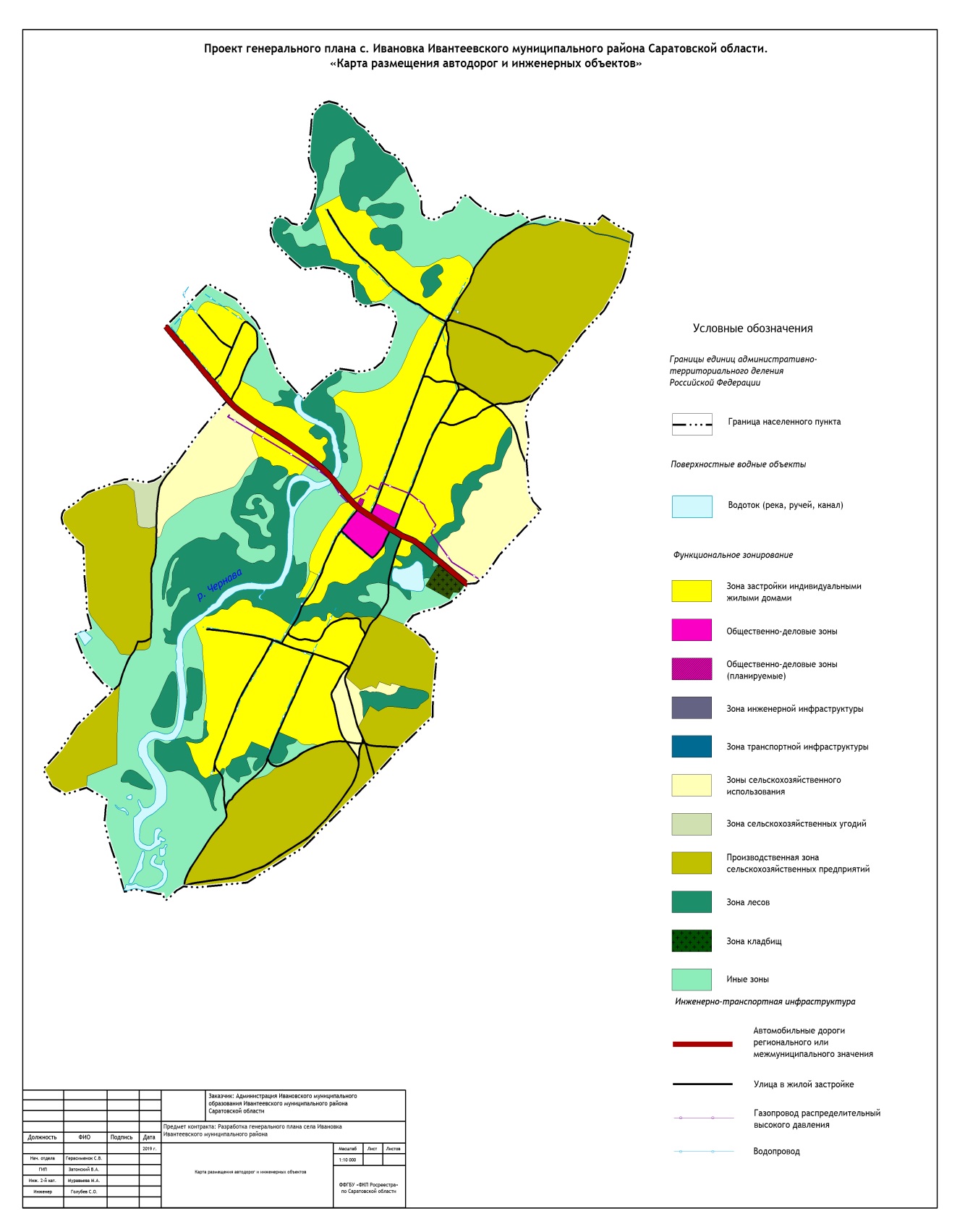 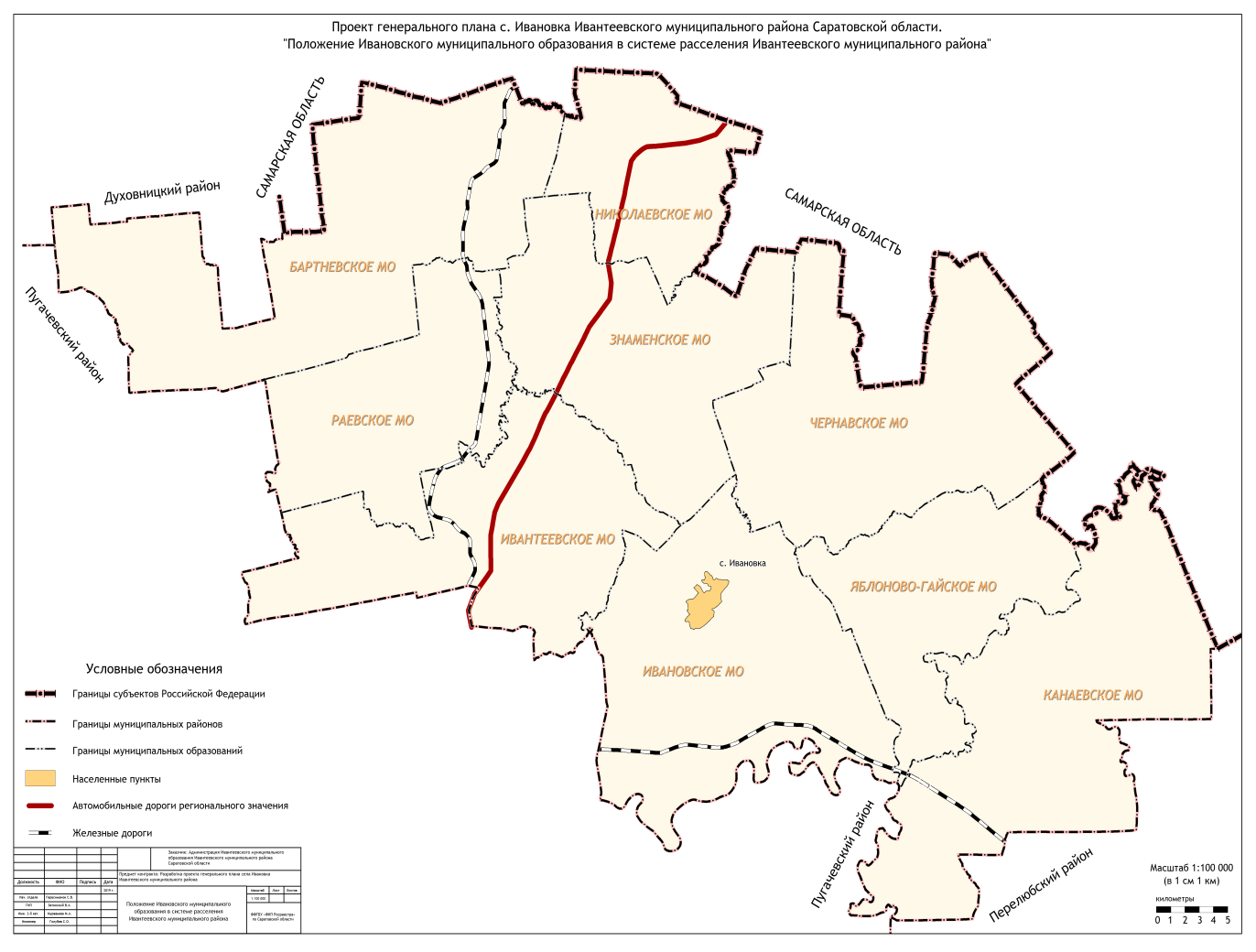 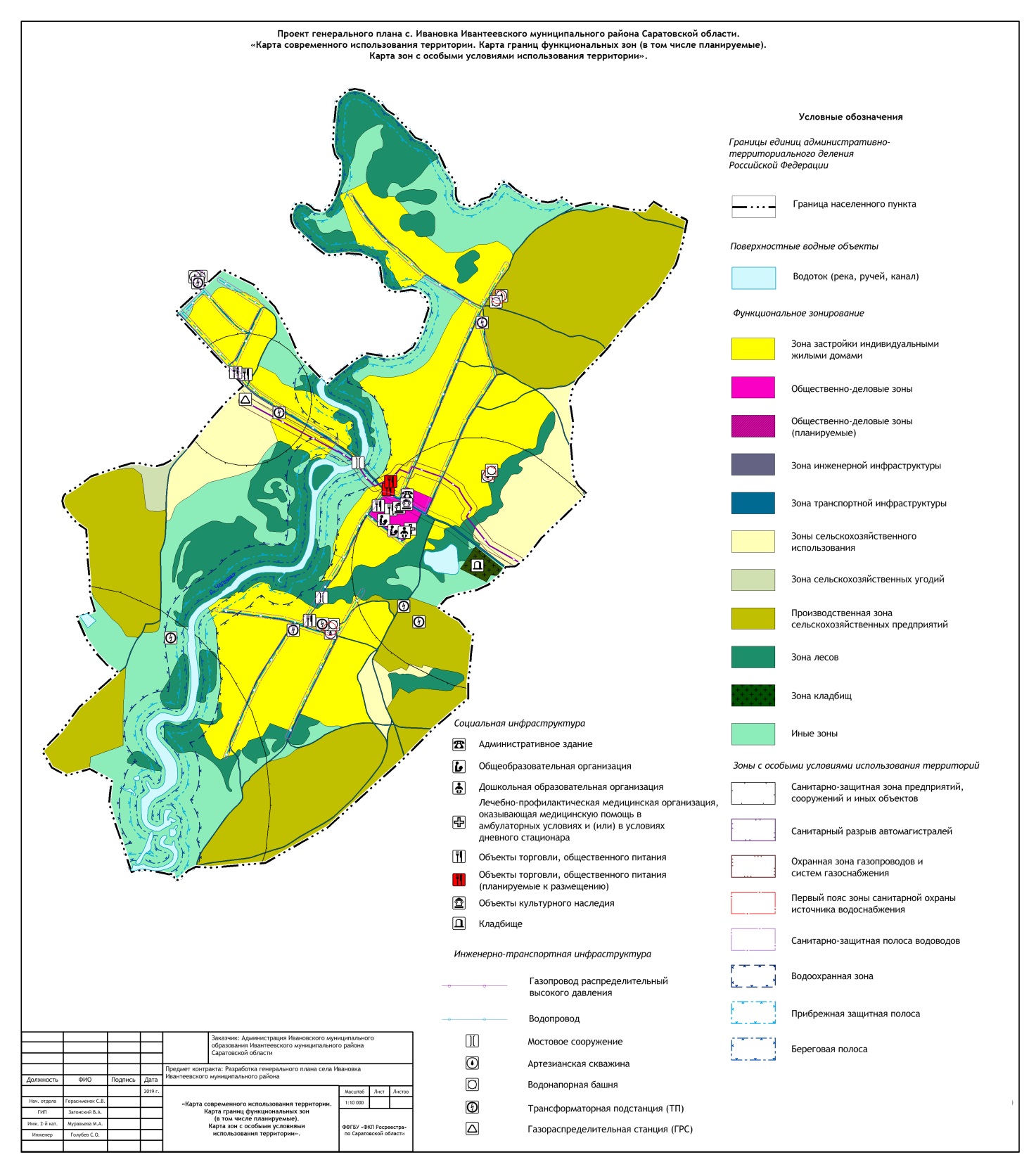 Приложение №2к решению районного Собранияот 23.10.2019 г. №61 «О вынесении на  публичные слушания проекта генерального плана населенного пункта  - с. ИвановкаИвановского муниципального образованияИвантеевского муниципального района Саратовской области»РЕШЕНИЕ (проект)от 23 октября 2019 годас. ИвантеевкаПроект генерального плана населенного пункта  - с. ИвановкаИвановского муниципального образованияИвантеевского муниципального района Саратовской области»В соответствии с Федеральными законами от 29 декабря 2004 года  №191-ФЗ «О введении в действие градостроительного Кодекса Российской Федерации», от 06 октября 2003 года №131-ФЗ «Об общих принципах организации местного самоуправления в Российской Федерации», решением районного Собрания от 26.05.2010 г. №45 «Об утверждении Положения  «О публичных слушаниях» (с изменениями и дополнениями),  Уставом Ивантеевского муниципального района Ивантеевское районное Собрание РЕШИЛО:«ФИЛИАЛ ФГБУ «ФКП РОСРЕЕСТРА» ПО САРАТОВСКОЙ ОБЛАСТИПроект генерального плана населенного пункта – с. Ивановка Ивановского муниципального образования Ивантеевского муниципального районаСаратовской областиУтверждаемая частьПоложение о территориальном планированииСОСТАВ ПРОЕКТАГенеральный план с. Ивановка Ивановского муниципального образования Ивантеевского муниципального района Саратовской области разработан в составе:УТВЕРЖДАЕМАЯ ЧАСТЬТекстовые материалы:Графические материалы:ПриложениеМАТЕРИАЛЫ ПО ОБОСНОВАНИЮ ГЕНЕРАЛЬНОГО ПЛАНАТекстовые материалы:Графические материалы:СОДЕРЖАНИЕЦЕЛИ И ЗАДАЧИ ТЕРРИТОРИАЛЬНОГО ПЛАНИРОВАНИЯОсновной целью территориального планирования является определение назначения территории исходя из совокупности социальных, экономических, экологических и иных факторов в целях обеспечения устойчивого развития территории и инфраструктур. Состояние объектов социальной инфраструктуры сельских поселений, уровень их удовлетворенности - основной фактор для улучшения условий жизни сельских жителей, влияющий на выбор места работы и жизни.Достижение устойчивого развития территории предполагает нацеленность на сбалансированное и  эффективное обеспечение качества  жизни, положительный экономический рост, улучшение экологических показателей, повышение инвестиционной привлекательности, рациональное использование всех видов ресурсов, создание благоприятной для жизни среды обитания.Основной целью настоящего проекта является: - определение назначения территории исходя из совокупности социальных, экономических, экологических и иных факторов в целях обеспечения устойчивого развития территорий, развития инженерной, транспортной и социальной инфраструктур, обеспечения учета интересов граждан и их объединений, Российской Федерации, субъектов Российской Федерации, муниципальных образований;- обеспечения планирования дальнейшего поступательного развития территории, ее рационального использования, привлечения инвестиций, обеспечения потребностей населения;- создание условий для планировки территории;- обоснование необходимости резервирования и изъятия земельных участков для размещения объектов местного значения поселения.основными задачами настоящего Проекта являются: - решение вопросов социально-экономического развития, разработки и утверждения в установленном порядке программ в области комплексного социально-экономического развития муниципального образования, долгосрочных целевых программ (подпрограмм), реализуемых за счет средств федерального бюджета, бюджета субъекта Российской Федерации, местного бюджета, а также для приведения перечисленных программ в соответствие с утвержденными генеральными планами поселений, городских округов;- решение вопросов при установлении границ муниципальных образований и населенных пунктов, принятии решений о переводе земель из одной категории в другую, планировании и организации рационального использования земель и их охраны, последующей подготовке градостроительной документации других видов;- разработка документации по планировке территории, предусматривающей размещение объектов федерального, регионального или местного значения, схем охраны природы и природопользования, схем защиты территорий, подверженных воздействию чрезвычайных ситуаций природного и техногенного характера, лесных планов, проектов зон  охраны объектов культурного наследия, других документов, связанных с разработкой проектов границ зон с особыми условиями использования территорий;- определение пространственной модели развития сельского поселения, ее целевых ориентиров, в том числе, в случае необходимости, формирование предложений по изменению границ населенных пунктов, состава населенных пунктов сельского поселения;- предупреждение чрезвычайных ситуаций природного и техногенного характера, стихийных бедствий, эпидемий и ликвидации их последствий;- определение территориальной организации поселения;- рациональное функциональное зонирование территории с определением параметров функциональных зон;- решение вопросов по размещению территорий жилищного строительства;- обеспечение условий для повышения инвестиционной привлекательности поселения, стимулирования жилищного и коммунального строительства, деловой активности и производства, торговли, науки, туризма и отдыха, а также обеспечение реализации мероприятий по развитию транспортной инфраструктуры.ПОЛОЖЕНИЕ О ТЕРРИТОРИАЛЬНОМ ПЛАНИРОВАНИИСведения о видах, назначении и наименованиях планируемых для размещения объектов местного значения поселения, местного значения муниципального района, регионального значения, федерального значения, их основные характеристики и местоположениеСведения о планируемых для размещения в пределах территории  с. Ивановка Ивановского муниципального образования  Ивантеевского района Саратовской области объектах федерального значения, объектах регионального значения, объектах местного значения, за исключением линейных объектов: - сведения о планируемых для размещения в соответствии с документами территориального планирования Российской Федерации объектах федерального значения не приводятся ввиду отсутствия действующих документов территориального планирования Российской Федерации; - сведения о планируемых для размещения в соответствии с документами территориального планирования Саратовской области объектах регионального значения: В соответствии со схемой территориального планирования Саратовской области, утверждённой постановлением Правительства Саратовской области            от 21.05.2019 №345-П, размещение объектов регионального значения в пределах зон не планируется. -  сведения о планируемых для размещения в соответствии с документами территориального планирования Ивантеевского муниципального района Саратовской области объектах местного значения: В соответствии со схемой территориального планирования Ивантеевского муниципального района Саратовской области, утверждённой решением Ивантеевским районным  Собранием Ивантеевского муниципального района Саратовской области  от 20.07.2012 №50     (с изменениями и дополнениями), размещение объектов местного значения в пределах зон планируется: - в области организации в границах сельского поселения электро-, тепло-, газо-, водоснабжения населения, водоотведения:1. Строительство пожарного депо;- в области организации предоставления общедоступного и бесплатного начального общего, основного общего, среднего (полного) общего образования, организации предоставления дополнительного образования детям и общедоступного бесплатного дошкольного образования на территории сельского поселения:1. Строительство ФОКа и хоккейной коробки в с. Ивановка к расчетному сроку;- в области создания условий для оказания медицинской помощи населению на территории сельского поселения1. Строительство скорой медицинской помощи; - в области в связи с решением вопросов местного значения сельского поселения:1. Восстановление оборудования сети проводного вещания, с последующим расширением зоны охвата населения проводным радиовещанием. 2. Оснащение и укомплектовка радиостудии для возможности осуществления информирования населения, использования эфирного радиовещания для оповещения населения поселений при возникновении ЧС природного и техногенного характера, а также в особый период.3.Установка громкоговорителей для возможности быстрого и своевременного оповещения населения при ЧС.ГРАНИЦЫ НАСЕЛЕННЫХ ПУНКТОВВ целях реализации положений настоящего проекта требуется установление границ населенного пункта.Устанавливаемые границы населенного пункта отображены на Карте современного использования территории в составе графических материалов настоящего проекта и  представлены в Приложении.ПРИЛОЖЕНИЕОбщие положенияНастоящее приложение разработано в соответствии с требованиями п. 5.1 ст.23 Градостроительного кодекса Российской Федерации и является обязательной частью проекта генерального плана населенного пункта  - с. Ивановка Ивановского муниципального образования Ивантеевского муниципального района Саратовской области.Графическое и текстовое описание местоположения границ населенного пункта подготовлены в соответствии с Приказом Министерства экономического развития РФ от 23.11.2018  № 650 "Об установлении формы графического описания местоположения границ населенных пунктов, территориальных зон, особо охраняемых природных территорий, зон с особыми условиями использования территории, формы текстового описания местоположения границ населенных пунктов, территориальных зон, требований к точности определения координат характерных точек границ населенных пунктов, территориальных зон, особо охраняемых природных территорий, зон с особыми условиями использования территории, формату электронного документа, содержащего сведения о границах населенных пунктов, территориальных зон, особо охраняемых природных территорий, зон с особыми условиями использования территории.ОПИСАНИЕ МЕСТОПОЛОЖЕНИЯ ГРАНИЦ НАСЕЛЕННОГО ПУНКТА С. ИВАНОВКА ИВАНОВСКОГО МУНИЦИПАЛЬНОГО ОБРАЗОВАНИЯ ИВАТЕЕВСКОГО МУНИЦИПАЛЬНОГО РАЙОНА САРАТОВСКОЙ ОБЛАСТИ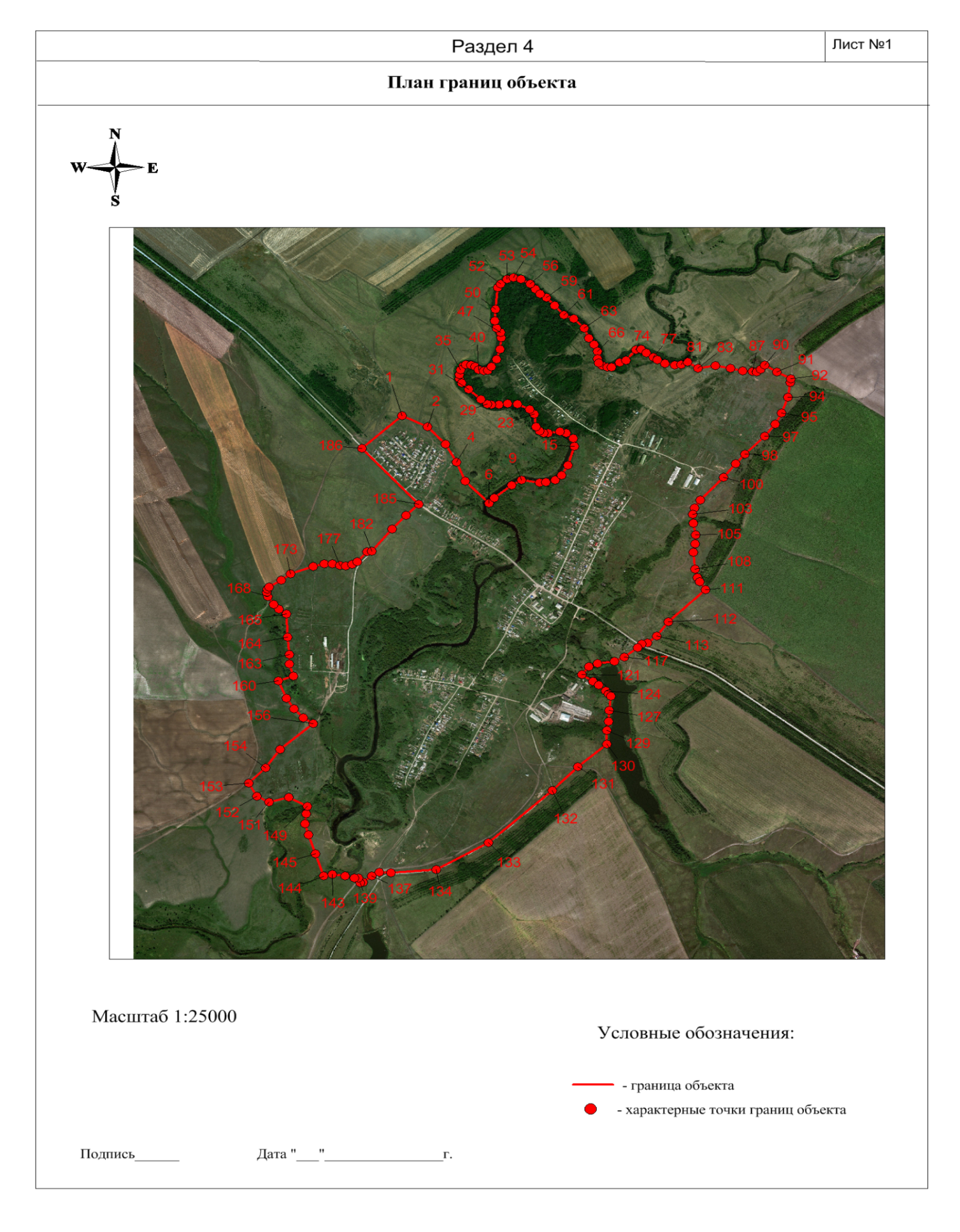 Решение от 23.10.2019 №63 «О вынесении на публичные слушания проекта по планировке территории с проектом межевания в его составе для  строительства объекта: «Газоснабжение с. Ивантеевка по ул. Международная, ул. Демократическая, ул. Кузьмина, ул. Дружбы, ул. Жаркова, ул. Парковой, ул. Дремова, ул. Толстова, ул. Ашхабадской  Ивантеевского муниципального района Саратовской области»В соответствии с Градостроительным кодексом Российской Федерации от 29.12.2004 г. №190-ФЗ, Федеральным законом от 06.10.2003 №131-ФЗ «Об общих принципах организации местного самоуправления в Российской Федерации», решением районного Собрания от 26.05.2010 г. №45 «Об утверждении Положения «О публичных слушаниях» (с изменениями), с учетом Правил землепользования и застройки Ивантеевского муниципального образования Ивантеевского муниципального района Саратовской области и на основании статей 11, 19 Устава Ивантеевского муниципального района, Ивантеевское  районное Собрание РЕШИЛО:  	1. Вынести на публичные слушания проект по планировке территории с проектом межевания в его составе для  строительства объекта: «Газоснабжение с. Ивантеевка по ул. Международная,                           ул. Демократическая, ул. Кузьмина, ул. Дружбы, ул. Жаркова,                           ул. Парковой, ул. Дремова, ул. Толстова, ул. Ашхабадской  Ивантеевского муниципального района Саратовской области» согласно Приложениям №1, №2, №3, №4.2. Публичные слушания назначаются на 25 октября 2019 года в 16.00 часов по адресу: Саратовская область, Ивантеевский район, с. Ивантеевка,                         ул. Советская, д.14, зал заседаний в администрации.3. Комиссии по землепользованию и застройке администрации Ивантеевского муниципального района Саратовской области:3.1. Опубликовать информацию о дате, времени, месте проведения публичных слушаний, порядке  и сроке подачи замечаний и предложений по проекту планировки территории с проектом межевания в его составе для  строительства объекта: «Газоснабжение с. Ивантеевка по  ул. Международная, ул. Демократическая, ул. Кузьмина, ул. Дружбы, ул. Жаркова, ул. Парковой, ул. Дремова, ул. Толстова, ул. Ашхабадской  Ивантеевского муниципального района Саратовской области».3.2. Организовать проведение публичных слушаний по проекту планировки территории с проектом межевания в его составе для  строительства объекта: «Газоснабжение с. Ивантеевка по ул. Международная, ул. Демократическая, ул. Кузьмина, ул. Дружбы, ул. Жаркова, ул. Парковой, ул. Дремова, ул. Толстова, ул. Ашхабадской  Ивантеевского муниципального района Саратовской области» в установленном действующим законодательством порядке.3.3. По окончании публичных слушаний  по проекту планировки территории с проектом межевания в его составе для  строительства объекта: «Газоснабжение с. Ивантеевка по ул. Международная,                            ул. Демократическая, ул. Кузьмина, ул. Дружбы, ул. Жаркова,                            ул. Парковой, ул. Дремова, ул. Толстова, ул. Ашхабадской  Ивантеевского муниципального района Саратовской области» опубликовать заключение о результатах публичных слушаний.4. Опубликовать настоящее решение в официальном информационном бюллетене «Вестник Ивантеевского муниципального района» и разместить на сайте администрации Ивантеевского муниципального района в сети «Интернет».5. Настоящее решение вступает в силу со дня официального опубликования.Председатель Ивантеевскогорайонного Собрания                                        			А.М. НелинПриложение №1к решению районного Собранияот 23.10.2019 г. №63 «О вынесении на публичные слушания проекта по планировке территории с проектом межевания в его составе для  строительства объекта: «Газоснабжение с. Ивантеевка по ул. Международная, ул. Демократическая, ул. Кузьмина,    	ул. Дружбы, ул. Жаркова, ул. Парковой,ул. Дремова, ул. Толстова,     		  ул. Ашхабадской Ивантеевского муниципального района Саратовской области»»	Шифр:68-19-ПМТТом 1. Основная часть проекта планировки территории.Директор                                                               В.К. Шляпников         ГИП                                                               Е.Ю. ЗгуроДОКУМЕНТАЦИЯ  ПО ПРОЕКТУ  ПЛАНИРОВКИ   С ПРОЕКТ МЕЖЕВАНИЯ  ТЕРРИТОРИИ В ЕГО СОСТАВЕ ДЛЯ  СТРОИТЕЛЬСТВА ЛИНЕЙНОГО ОБЪЕКТА:«Газоснабжение с. Ивантеевка по ул. Международная, ул. Демократическая,                   ул. Кузьмина, ул. Дружбы, ул. Жаркова, ул. Парковой, ул. Дремова, ул. Толстова, ул. Ашхабадской  Ивантеевского муниципального района Саратовской области»Том 1.  Основная часть проекта планировки территории.Утверждаю:Глава Ивантеевского МР_________________________Басов В.В. «____»__________________2019 г.Состав проектной документацииСодержание тома   Раздел 1. Проект планировки территории.Графическая часть.Федеральным  законом  от 20 марта 2011 года №41-ФЗ  (ред. от 05.05.2014г) «О внесении изменений в Градостроительный кодекс Российской Федерации и отдельные законодательные акты  Российской Федерации в части вопросов территориального планирования» были внесены изменения в Градостроительный кодекс Российской Федерации, в соответствии с  которыми для строительства или реконструкции линейных объектов подготовка градостроительного плана земельного участка не требуется.  Разработка проектной документации для строительства или реконструкции таких объектов должна осуществляться на основании проекта планировки и проекта межевания территории.В  задачу проекта планировки   входит  анализ существующего состояния территории (вопросы землепользования, состояние жилищного фонда, обеспеченность объектами социально-культурного обслуживания, состояние зеленого фонда района, обеспеченность объектами и сетями инженерной и транспортной инфраструктуры, а также планировочные ограничения природного и техногенного характера) и определение основных направлений и параметров планируемого развития элементов планировочной структуры.Проект планировки территории для строительства объекта: «Газоснабжение с. Ивантеевка по ул. Международная, ул. Демократическая, ул. Кузьмина, ул. Дружбы, ул. Жаркова, ул. Парковой, ул. Дремова, ул. Толстова, ул. Ашхабадской Ивантеевского муниципального района Саратовской области», расположенного на территории   Ивантеевского муниципального образования  Ивантеевского  муниципального района, разработан ООО «Ремстройпроект» по заказу администрации  Ивантеевского муниципального района  в соответствии  с договором от 23.09.2019 г. №68-19.ООО «Ремстройпроект» является членом саморегулируемой  организации «Межрегиональное объединение проектировщиков (СРО)» 410004, г. Саратов, ул. Астраханская, д.43.Свидетельство о допуске № СРО-П-081-6454051984-00005-4, Проект разработан в электронном виде, как геоинформационная система, в качестве топографической основы использована	топографическая	карта	масштаба 1:1000.Проект строительства объекта «Газоснабжение с. Ивантеевка по ул. Международная,                    ул. Демократическая, ул. Кузьмина, ул. Дружбы, ул. Жаркова, ул. Парковой, ул. Дремова,                                         ул. Толстова, ул. Ашхабадской Ивантеевского муниципального района Саратовской области» разработан ООО  «Ремстройпроект» в  2019 году. На основании  ТУ №301 от 12.06.2019 ОАО «Газпромгазораспределение  Саратовской области» филиал в г. Пугачеве   и предусматривает  прокладку наружного газопровода высокого давления от точки подключения  межпоселковый газопровод высокого давления от АГРС с. Ивантеевка до с. Ивановка (сталь Ду 219мм) до ГРПШ  и прокладку наружного газопровода низкого давления от ГРПШ по вышеперечисленным улицам до потребителей.В составе проекта планировки территории подготовлен проект межевания территории.Подготовка проектов межевания территорий осуществляется применительно к застроенным и подлежащим застройке территориям, расположенным в границах элементов планировочной структуры.При подготовке документации по планировке территории с проектом межевания в ее составе для строительства объекта «Газоснабжение с. Ивантеевка по ул. Международная, ул. Демократическая, ул. Кузьмина, ул. Дружбы, ул. Жаркова, ул. Парковой, ул. Дремова, ул. Толстова, ул. Ашхабадской Ивантеевского муниципального района Саратовской области» использованы следующие нормативно-правовые документы и материалы:Градостроительный	кодекс	 Российской	Федерации  от 29.12.2004г. №190-ФЗ в редакции от 07.03.2017 г. глава 5;Земельный кодекс Российской Федерации от 25.10.2001 г. №136-ФЗ;Водный кодекс Российской Федерации от 03.06.2006 г. №74-ФЗ;Федеральный закон от 25.06.2002г. №73-ФЗ «Об объектах культурного наследия (памятниках истории и культуры) народов Российской Федерации»;Федеральный закон от 10.01.2002г. №7-ФЗ «Об охране окружающей среды»;Федеральный закон от 20.03.2011г. № 41-ФЗ «О внесении изменений в градостроительный кодекс Российской Федерации и отдельные законодательные акты Российской Федерации в части вопросов территориального планирования»;Федеральный закон от 06.10.2003г. №131-ФЗ «Об общих принципах организации местного самоуправления в Российской Федерации»;Федеральный закон от 31.03.1999г. «О газоснабжении в Российской Федерации»;Постановление Правительства Российской Федерации  от 12.05.2017 г. №564 «Об утверждении Положения о составе и содержании проектов планировки территории, предусматривающих размещение одного или нескольких линейных объектов»;Постановление Правительства Российской Федерации от 11.08.2003 г. №486 «Об утверждении Правил определения размеров земельных участков для размещения воздушных линий электропередачи и опор линий связи, обслуживающих электрические сети»;Постановление Правительства Российской Федерации от 24.02.2009 г. №160 (ред. от 26.08.2013 г.) «О порядке установления охранных зон объектов электросетевого хозяйства и особых условий использования земельных участков, расположенных в границах таких зон»;Приказ Министерства экономического развития Российской Федерации от 01.10.2014 г. №540 «Об утверждении классификатора видов разрешенного  использования земельных участков»;Закон Саратовской области от 09.10.2006г. №96-ЗСО «О регулировании градостроительной деятельности в Саратовской области»;СНиП 11-04-2003  « Инструкция о порядке разработки, согласования, экспертизы и утверждения градостроительной документации. Актуализированная редакция от 01.01.2018 г.»;ВСН №14278тм-т1 «Нормы отвода земель для электрических сетей напряжением 0,38- 750кВ».Техническое задание на разработку проекта планировки территории к договору № 68-19.Проект подготовлен в целях выделения элементов планировочной структуры, установления границ территорий общего пользования, границ зон планируемого размещения объектов капитального строительства, определения  характеристик и очередности планируемого развития территории, а так же в целях обеспечения устойчивого развития территории муниципальных образований  Ивантеевского  района.Раздел 2. Положение о размещении линейных объектов.2.1 Основные характеристики  планируемого для размещения линейного объектаНаименование объекта: «Газоснабжение с. Ивантеевка по ул. Международная,                                  ул. Демократическая, ул. Кузьмина, ул. Дружбы, ул. Жаркова, ул. Парковой, ул. Дремова,                            ул. Толстова, ул. Ашхабадской Ивантеевского муниципального района Саратовской области».Территория в границах проекта планировки находится в центральной части территории Ивантеевского  муниципального района, Ивантеевского муниципального образования. Ивантеевского района Саратовской области.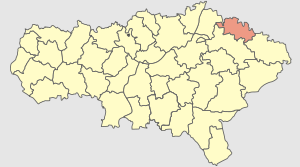 Ивантеевский район – муниципальное образование на северо-востоке Саратовской области с центром в селе Ивантеевка. Район граничит с Самарской областью, с которой связан автодорогами регионального значения. Также через Ивантеевку проходит железная дорога Пугачёв – Чапаевск. Сравнительно небольшой по территории, район включает 26 населённых пунктов.Природные условияИвантеевский район расположен в Заволжской части области, на Левобережье. Он охватывает степные просторы Каменного Сырта – волнистой равнины, которую рассекают многочисленные овраги и долины малых рек. Крупнейшей из рек района является Большой Иргиз, протекающий на востоке и служащий природной его границей. Центральную часть пересекает русло Малого Иргиза. По долинам этих рек, а также в глубоких балках сохранились лесные участки, отсутствующие на водораздельных просторах.Район славится залежами нерудных горных пород, в частности месторождением щебня, которое разрабатывают у посёлка Знаменский. Имеются нефтяные месторождения – у села Чернава. Перерабатывающая промышленность в районе практически отсутствует. Одно из богатств региона – плодородные почвы. Аграрные угодья используются для выпаса скота и выращивания зерновых культур и подсолнечника.ИсторияИсторически территория Ивантеевского района относится к Великой, или как её называли в средние века, Половецкой степи. Это исконная вотчина кочевых народов. Впрочем, в бронзовом веке здесь проживали земледельческие культуры, которых впоследствии всё же вытеснили кочевники-скотоводы. Регион был часть империи гуннов, Тюркского и Хазарского каганатов, Золотой Орды. После разгрома последней этот край принадлежал ногайцам, а в середине 18 столетия перешёл под власть Российской короны.Ивантеевка – одно из старейших поселений района. Она, как и другие здешние населённые пункты, основана беглыми переселенцами (староверами, крестьянами) из европейской части страны и казаками. В дореволюционное время существовала Ивантеевская волость Николаевского уезда Самарской губернии, на основе которой в 1928 году создан Ивантеевский район. Иванте́евка - село, административный центр и крупнейший населённый пункт Ивантеевского районаСаратовской области.Население - 6100 (2010).Село расположено на берегах реки Малый Иргиз (левый приток Волги) при впадении в неё притока Чернава, на расстоянии 150 км от города Самары и 300 км от областного центра — города Саратова. Железнодорожная станция Тополёк на линии Пугачёв — Чапаевск расположена в 4 км северо-западнее центра села у села Арбузовка.  Территория в границах проекта  планировки  ограничена с запада охранной зоной объекта энергосетевого хозяйства (охранная зона подземного стального газопровода высокого  давления  от», с севера территорией  кладбища.Начальным пунктом проектируемой проектируемого газопровода  является существующий  газопровод высокого давления диаметром 219 мм, проходящий от АГРС с Ивантеевка до с. Ивановка в одном кадастровом квартале 64:14:220501 –земли населенных пунктов. На данном участке проектируемая трасса пересекает охранные зоны- ВЛ-10кВ, ВЛ-110кВ, кабеля «Ростелеком». Далее трасса проектируемого газопровода, проходит по землям, собственность на которую не  разграничена, На всем протяжении линейной части, а так же  на проектируемых площадках для размещения линейного объекта проведены инженерные изыскания в соответствии с действующим законодательством.Прокладка газопровода  отвода на всем протяжении трассы предусмотрена подземной, что значительно уменьшает температурные колебания в трубопроводе.Диаметр проектируемого  газопровода - 110х10,0 мм и 63х5,8 мм, протяженность -6,8125 км с учетом надземной части.Общая площадь земельного участка, сформированного в границах проекта планировки, составляет 34062,55 кв.м. Общая протяженность трассы проектируемой линии в границах территории составит 6,8125 км с учетом надземной части.Режим использования территории в зонах инженерной и транспортной инфраструктур определяется в соответствии с назначением зоны и отдельных объектов согласно требованиям  специальных нормативов и правил, градостроительных регламентов.Предельные (минимальные или максимальные) размеры земельных участков, предельные параметры разрешенного строительства, реконструкции объектов капитального строительства, расположенных в зонах транспортной и инженерной инфраструктур устанавливаются в соответствии с проектной документацией.Технические решения, принятые в проектной документации, соответствуют требованиям промышленной безопасности, экологическим, санитарно-гигиеническим, противопожарным и другим нормам, действующими на территории Российской Федерации, и обеспечивают безопасную для жизни и здоровья людей эксплуатацию объектов при соблюдении предусмотренных рабочими чертежами мероприятий.Проектируемый газопровод высокого давления прокладывается подземно из полиэтиленовых труб ПЭ 100 ГАЗ SDR 11 110х10,0  и  63х5,8  ГОСТ Р 5-838-2009.Минимальное давление в проектируемом газопроводе 0,4 МПа. В соответствии с СП 62.13330.2012 глубину заложения газопровода от поверхности земли  до верхней образующей трубы при ее условном диаметре менее 1000мм надлежит принимать не менее:- 0,6-в скальных грунтах, болотистой местности при отсутствии проезда автотранспорта и сельскохозяйственных машин;1,1м - при пересечении оросительных и осушительных каналов;1,0м-на пахотных и орошаемых землях;0,8м-на остальных участках.При пересечении с грунтовыми дорогами и проездами глубина заложения принимается не менее 1,4 м от верха покрытия дороги до верхней образующей трубопровода.По газопроводу транспортируется природный газ, состоящий в основном из метана (97-98%), небольших количеств этана, пропана, бутана и других углеводородов, а так же азота и углекислого газа.В газе отсутствуют соединения серы, он не агрессивен по отношению  к металлу и полиэтилену. Относительный удельный вес газа по воздуху составляет менее  0,6, то есть он почти в два раза легче воздуха, что исключает возможность его скопления в ямах и пониженных местах.В смеси с воздухом природный газ при содержании его в воздухе от 5 до 15% взрывоопасен, что вызывает повышенные требования по обеспечению взрывопожаробезопасности   на  всех  объектах  транспортировки газа. Учитывая взрывопожароопасность природного газа, транспортируемого по газопроводу, а так же высокий  уровень его давления, устанавливаются минимальные расстояния  от оси подземных газопроводов до населенных пунктов, отдельных промышленных и сельскохозяйственных предприятий, коллективных садов с садовыми домиками, дачных поселков, зданий и сооружений, карьерных разработок полезных ископаемых.Технико-экономические характеристики проектируемого линейного объекта на территориях земель общего пользования приведены в табл. 1Таблица 1Технико-экономические характеристики проектируемого линейного объектаТаблица 2.Выбор трассы линейного объекта произведен с соблюдением условий безопасного размещения.  При выборе трассы газопровода  учитывались  интересы  субъектов  Российской Федерации,  типы грунтов,  кратчайшее  расстояние  прохождения.Каталог  координат  характерных   точек  границы   зон  планируемого размещения  проектируемого газопровода   (линейного объекта)  приведены в таблице 3.2.2 Перечень  субъектов Российской Федерации, перечень Муниципальных районов, городских округов в составе субъектов  Российской  Федерации,  перечень поселений,  населенных  пунктов, внутригородских территорий городов федерального значения, на территории которых устанавливаются зоны планируемого размещения  линейных объектов.Трасса газопровода высокого и низкого  давления проходит по землям субъекта Российской Федерации - Саратовская область;По территории одного муниципального  района - Ивантеевскому; По территории Ивантеевского муниципального образования Ивантеевского района Саратовской области.Красные линии. Согласно п.11 ст.1 Градостроительного кодекса красные линии - линии, которые обозначают существующие или планируемые границы территорий общего пользования, границы земельных участков, на которых расположены линии электропередачи, линии связи, трубопроводы, автомобильные дороги, железнодорожные линии и другие подобные сооружения – линейные объекты.При проектировании и установлении красных линий  необходимо  руководствоваться Градостроительным кодексом Российской Федерации и нормативными правовыми актами Российской Федерации  в  области  градостроительства, иным законодательством Российской Федерации, принимаемыми в соответствии с ними законами и нормативными правовыми актами субъектов Российской Федерации, а также нормативными правовыми актами органов местного самоуправления (в  редакции  Инструкции о  порядке  проектирования  и установления   красных  линий  в  городах  и   других   поселениях Российской   Федерации,   утвержденные  постановлением Госстроя России от 6. 04.1998 г. № 18-30).Линии отступа от красных линий в целях определения мест допустимого размещения зданий, строений, сооружений, предусмотренных п. 5 ст.43 Градостроительного кодекса Российской Федерации,  не  проектируются. За границы красных линии приняты границы  формируемой  полосы  отвода проектируемого газопровода высокого и низкого давления в границах охранной зоны. Для газораспределительной сети устанавливают следующие охранные зоны-вдоль трассы наружного газопровода - в виде территории ограниченной условными линиями, проходящими  на расстоянии 3 метра со стороны уложенного провода –спутника и 2 метра с противоположной стороны.В охранных зонах трубопроводов без письменного согласия организаций, их эксплуатирующих, запрещается:-возводить любые постройки и сооружения;-высаживать деревья и кустарники всех видов, складировать корма, удобрения, материалы, сено, солому, располагать коновязи, содержать скот, производить колку и заготовку льда.Согласно сведениям из государственного кадастра объектов недвижимости (ГКН), объект предполагается разместить на земельных участках следующих категорий :1 Земли инженерной и транспортной инфраструктуры.2 Земли населенных пунктов.Ведомость координат поворотных точек устанавливаемых красных линий в границах проекта планировки приведена в таблице 3.Система координат МСК 64.2.3. Перечень координат характерных точек  зон планируемого размещения линейных объектовКаталог координат характерных точек границ зон планируемого  размещения линейного объекта.Табл. 3Перечень координат характерных точек границ зон планируемого размещения линейного объекта.Зона 1. Размещение линейного объекта. Газопровод высокого и низкого давления.Зона 2. Размещение линейного объекта. Газопровод высокого и низкого  давленияЗона 3. Размещение линейного объекта. Газопровод высокого и низкого давленияЗона 4. Размещение линейного объекта. Газопровод высокого и низкого давления.Зона 5. Размещение линейного объекта. Газопровод высокого и низкого давления.Зона 6. Размещение линейного объекта. Газопровод высокого и низкого  давления.Зона 7. Размещение линейного объекта. Газопровод высокого и низкого давления.Зона 8. Размещение линейного объекта. Газопровод высокого и низкого  давления.Зона 9. Размещение линейного объекта. Газопровод высокого и низкого давления.Зона 10. Размещение линейного объекта. Газопровод высокого и низкого  давления.Зона 11. Размещение линейного объекта. Газопровод высокого и низкого давления.Зона 12. Размещение линейного объекта. Газопровод высокого и низкого давления.Зона 13. Размещение линейного объекта. Газопровод высокого и низкого давления.Зона 14. Размещение линейного объекта. Газопровод высокого и низкого давления.Зона 15. Размещение линейного объекта. Газопровод высокого  и низкого давления.Зона 16. Размещение линейного объекта. Газопровод высокого  и низкого давления.Зона 17. Размещение линейного объекта. Газопровод высокого  и низкого давления.Зона 18. Размещение линейного объекта. Газопровод высокого и низкого давления.Зона 19. Размещение линейного объекта. Газопровод высокого  и низкого давления.Зона 20. Размещение линейного объекта. Газопровод высокого и низкого  давления.Зона 21. Размещение линейного объекта. Газопровод высокого и низкого давления.Зона 22. Размещение линейного объекта. Газопровод высокого  и низкого давления.Зона 23. Размещение линейного объекта. Газопровод высокого и низкого давления.Зона 24. Размещение линейного объекта. Газопровод высокого и низкого давления.Зона 25. Размещение линейного объекта. Газопровод высокого и низкого давления.Зона 26. Размещение линейного объекта. Газопровод высокого и низкого давления.Зона 27. Размещение линейного объекта. Газопровод высокого  и низкого давления.Зона 28. Размещение линейного объекта. Газопровод высокого и низкого давления.Зона 29. Размещение линейного объекта. Газопровод высокого  и низкого давления.	Зона 30. Размещение линейного объекта. Газопровод высокого и низкого  давления.Зона 31. Размещение линейного объекта. Газопровод высокого и низкого давления.Зона 32. Размещение линейного объекта. Газопровод высокого и низкого давления.Зона 33. Размещение линейного объекта. Газопровод высокого  и низкого давления.Зона 34. Размещение линейного объекта. Газопровод высокого  и низкого давления.Зона 35. Размещение линейного объекта. Газопровод высокого  и низкого давления.Зона 36. Размещение линейного объекта. Газопровод высокого  и низкого давления.Зона 37. Размещение линейного объекта. Газопровод высокого  и низкого давления.Зона 38. Размещение линейного объекта. Газопровод высокого  и низкого давления.Зона 39. Размещение линейного объекта. Газопровод высокого  и низкого давления.2.4 Перечень координат характерных точек границ зон планируемого размещения линейных объектов, подлежащих переносу (переустройству) из зон планируемого размещения линейных объектов.Линейных объектов, подлежащих переносу (переустройству) из зоны планируемого размещения газопровода высокого давления  не  предусмотрено.2.5  Предельные параметры разрешенного строительства, реконструкции объектов капитального строительства, входящих в состав линейных объектов.Предельные параметры разрешенного строительства ГРПШ, входящей в состав линейного объекта в границах зон его планируемого назначения приняты в соответствии с Правилами землепользования и застройки  Ивантеевского   муниципального образования  Ивантеевского муниципального  района   Саратовской области.Проектируемый объект капитального строительства (ГРПШ) располагается в территориальной зоне  (Ж-1) и соответствует основному виду разрешенного использования: – Земли населенных пунктов, предназначенные под индивдуальную малоэтажную застройку.Предельные размеры земельных участков для территориальной зоны ИТ:Минимальный – не нормируется;Максимальный – не нормируется. Предельные параметры разрешенного строительства для территориальной зоны Ж-1:Количество этажей:Минимальное – 1 этаж;Максимальное – не нормируется.Высота зданий и сооружений:Минимальная – 3,0м.;Максимальная – не нормируется;Процент застройки:Минимальный – не нормируется;Максимальный – определяется проектной документацией.2.6  Информация о необходимости   осуществления  мероприятий по защите сохраняемых  объектов капитального строительства, существующих  и строящихся  на момент  подготовки  проекта планировки территории, а так же объектов капитального строительства, планируемых  к строительству в соответствии с ранее утвержденной документацией по планировке территории, от возможного негативного воздействия в связи с размещением линейного объекта.В  местах пересечения линейного объекта с  существующими сохраняемыми объектами капитального строительства  кабелями, предусмотрено  прокладка длинномерных труб ПЭ 100, при необходимости (при пересечении с кабелем) последний заключается в футляр из асбестоцементной трубы и установка железобетонных столбиков с опознавательными знаками.  При пересечении с линиями электропередач, работы производятся вручную с соблюдением охранных зон ЛЭП.2.7  Информация о необходимости  осуществления мероприятий  по сохранению объектов культурного наследия от возможного негативного воздействия в связи с размещением линейного объекта.В настоящее время  на планируемой территории отсутствуют памятники истории и культуры. В связи с этим на территории планируемого размещения объекта мероприятий по сохранению объектов культурного наследия не требуется в виду того, что испрашиваемый земельный участок располагается вне границ территории, зон охраны объектов культурного наследия.2.8  Информация о необходимости осуществления мероприятий по охране  окружающей среды.Мероприятия	по	сохранению	окружающей природной	среды обеспечиваются  выполнением требований СП.Выполнение строительно-монтажных работ, с учетом перечисленных ниже мероприятий, не вызовет изменений в природе и не приведет к опасным воздействиям на нее.          При строительстве предусматриваются щадящие по отношению к природе технологии:проезд  строительной техники осуществляется только по автодорогам;технология выполнения строительно-монтажных работ не требует одновременной работы большого количества строительных механизмов и транспортных средств, поэтому их суммарный выброс вредных веществ в атмосферу не требует никаких специальных мероприятий для снижения концентрации вредных примесей в воздухе в районе строительства;автотранспорт, задействованный для строительства, должен ежегодно проходить техосмотр в органах ГИБДД и поэтому должен соответствовать всем необходимым нормам, в том числе и на содержание серы, свинца и двуокиси углерода в выхлопных газах. Воздействие на атмосферный воздух в процессе строительства будет носить кратковременный  характер, источник загрязнения – строительная техника;заправка автотранспорта, строительных машин и механизмов производится на ближайшей автозаправочной станции (АЗС) с соблюдением всех мер предосторожности против растекания ГСМ по земле и с соблюдением правил пожарной безопасности при работе с горюче-смазочными материалами;за весь период строительства никаких вредных или токсичных сбросов не предусматривается;при строительстве линейными ИТР непосредственно руководящими строительством должна проводиться разъяснительная работа среди строителей и монтажников по сохранению природных ресурсов и соблюдению правил противопожарной безопасности;после завершения строительства территория, где производились работы, должна быть очищена от строительного мусора и приведена в состояние пригодное для дальнейшего использования – т. е. выполнена рекультивация. Строительный мусор подлежит утилизации. Проведение всех работ по рекультивации земли осуществляется в соответствии с требованиями СНиП III – 10 – 75* в течение одного календарного месяца после сдачи объекта в эксплуатацию.            Проект разработан с учетом требований законодательства об охране природы и основ земельного законодательства Российской Федерации.              Для обеспечения применения наиболее экологически чистых технологий работ предусмотрено проведение тендера на строительные работы и выбор подрядной организации, способной обеспечить их выполнение.  В договор подряда должны быть включены положения об ответственности строительной организации за соблюдение во время строительных работ требований природоохранного законодательства, нормативных документов, технических условий и требований проекта.            В соответствии со статьей  71 Закона «Об охране окружающей природной среды» при реализации строительства должен осуществляться производственный контроль.Предложения по разработке программы производственного мониторинга должны составляться в увязке с требованиями системы государственного экологического мониторинга. В период строительства мониторинг будет осуществлять заказчик или, по его поручению, привлеченные им для надзора за строительством организации и фирмы, а при необходимости будут привлекаться независимые эксперты.          Мониторинг должен включать:- контроль за полнотой и точностью включения в проектную документацию положений, утверждаемых на предыдущих стадиях проектирования по мерам исключения и смягчения воздействий, компенсаций, за проектированием природоохранных мероприятий;- обеспечение выбора подрядной строительной организации, способной обеспечить наиболее экологически чистые технологии работ;- включение в проект производства работ мероприятий по разъяснению работникам подрядной организации природоохранных требований и проектных решений, а так же при необходимости их обучение;- наблюдение за соблюдением и правильностью выполнения рекультивационных работ.Вопросами после строительного мониторинга будет заниматься эксплуатирующая газопровод организация.		2.9.  Мероприятия по защите территории от чрезвычайных ситуаций природного и техногенного характера, в том числе по обеспечению пожарной безопасности и гражданской обороне.В целях исключения чрезвычайных ситуаций техногенного характера по трассе линейного объекта, газопровода высокого и низкого  давления , необходимо соблюдение правил установки электрооборудования при строительстве, а также при эксплуатации, установленных нормативной документацией для охранных зон  газораспределительных сетей.При производстве строительно-монтажных работ необходимо соблюдать правила пожарной безопасности. Пожарная безопасность на строительной площадке, участках работ и рабочих местах должны обеспечиваться в соответствии с  «Правилами пожарной безопасности при производстве строительно-монтажных работ» и «Правилами пожарной безопасности при производстве сварочных и других огневых работ на объектах народного хозяйства», утвержденными ГУПО МВД РФ, а также требованиями ГОСТ 12.1.004-76.Электробезопасность на строительной площадке, участках работ и рабочих местах должна обеспечиваться в соответствии с требованиями ГОСТ 12.1.013-78.Не допускается пользоваться открытым огнем в радиусе 50 м от места применения и складирования материалов, содержащих легковоспламеняющиеся или взрывоопасные вещества.Складирование материалов, конструкций и оборудования должно осуществляться в соответствии с требованиями стандартов или технических условий на материалы, изделия и оборудование.Погрузочно-разгрузочные работы должны производиться, как правило, механизированным способом согласно требованиям ГОСТ 12.3009-76.Перемещение материалов, строительных конструкций и узлов оборудования на рабочей площадке должно выполняться механизированным способом и в технологической последовательности, обеспечивающей безопасность работ.Складировать материалы следует на рабочих местах так, чтобы они не создавали опасность при выполнении работ и не стеснили проходы.При подаче материалов, строительных конструкций следует применять поддоны, контейнеры, тару и грузозахватные устройства, исключающие падение груза.Стропы, траверса и тара в процессе эксплуатации должны подвергаться техническому осмотру в сроки, установленные требованиями Правил устройства и безопасности.Председатель Ивантеевскогорайонного Собрания                                        						А.М. НелинПриложение №2к решению районного Собранияот 23.10.2019 г. №63 «О вынесении на публичные слушания проекта по планировке территории с проектом межевания в его составе для  строительства объекта: «Газоснабжение с. Ивантеевка по ул. Международная, ул. Демократическая, ул. Кузьмина, ул. Дружбы, ул. Жаркова,                     ул. Парковой, ул. Дремова, ул. Толстова, ул. Ашхабадской                                 Ивантеевского муниципального района Саратовской области	Шифр:68-19-ПМТТом 2.Материалы по обоснованию проекта планировки территорииДиректор                                                               В.К. Шляпников         ГИП                                                               Е.Ю. ЗгуроДОКУМЕНТАЦИЯ  ПО ПРОЕКТУ  ПЛАНИРОВКИ   С ПРОЕКТОМ  МЕЖЕВАНИЯ  ТЕРРИТОРИИ В ЕГО СОСТАВЕ  ДЛЯ  СТРОИТЕЛЬСТВА ЛИНЕЙНОГО ОБЪЕКТА:«Газоснабжение с. Ивантеевка по ул. Международная,ул. Демократическая, ул. Кузьмина, ул. Дружбы, ул. Жаркова, ул. Парковой,  ул. Дремова,                    ул. Толстова, ул. Ашхабадской  Ивантеевского муниципального района Саратовской области»Том 2.Материалы по обоснованию проекта планировки территорииУтверждаю:Глава Ивантеевского МР_________________________Басов В.В. «____»__________________2019г.Состав проектной документацииСодержание томаРаздел 3. Материалы по обоснованию проекта планировкитерритории. Графическая частьРаздел 4. Материалы по обоснованию проекта планировки территории. Пояснительная записка.4.1. Природно-климатические условия территории, в отношении которой разрабатывается проект планировки территорииКлимат района – резко континентальный. Природно-климатические условия Ивантеевского района  формируются под воздействием сухих воздушных потоков Казахстана, влажных и прохладных Атлантических вхождений воздуха, вторичных волн холода Арктики, входящих вдоль Уральского хребта. Сравнительная отдалённость Левобережья от Атлантики и близость к пустыням Средней Азии обуславливают континентальный климат района. Основу природных ресурсов составляет пашня. Почва в основном темно – каштановая, плодородный слой 30-40 см. По территории района проходят русла 4-х рек: Большой Иргиз, Малый и Сухой Иргиз, Чернава. Этим обуславливается изрезанный балками и оврагами рельеф.Годовое количество осадков колеблется от 360 до 420 мм, из них около 50% приходится на долю тёплых месяцев, остальные выпадают в виде снега. Наибольшая высота снежного покрова приходится на конец февраля - начало марта. Продолжительность периода со снеговым покровом 110-120 дней. Минимальная температура приходится на январь, максимальная на июль.На территории района расположены большие запасы природного камня. Действуют два крупных предприятия по производству щебня. Имеются неограниченные запасы глины, небольшие запасы древесины, развивается рыболовство. По территории района проходят русла 4-х рек: Большой Иргиз, Малый и Сухой Иргиз, Чернава. Этим обуславливается изрезанный балками и оврагами рельеф. Лишь часть района, прилегающая к реке Большой Иргиз, носит равнинный характер.Гидрография. Ивантеевский район расположен на крайнем севере Саратовского Левобережья на границе с Самарской областью. Район занимает высокую часть эрозионной Сыртовой равнины в подзоне типичной степи.Площадь района 2.1 тыс. км². В нем проживают 16 тыс. чел. Территория района дренируется реками Большой Иргиз и Малый Иргиз и их притоками. Рельеф увалистый. Отметки высот колеблются от 25 до 161 м. Сыртовые увалы расчленены балками и оврагами. Преобладают южные черноземы разного механического состава.4.2 Обоснование определения границ  зон планируемого размещения линейных объектовСогласно п.11 ст.1 Градостроительного кодекса красные линии - линии, которые обозначают существующие или планируемые границы территорий общего пользования, границы земельных участков, на которых расположены линии электропередачи, линии связи, трубопроводы, автомобильные дороги, железнодорожные линии и другие подобные сооружения – линейные объекты. При проектировании и установлении красных линий необходимо руководствоваться Градостроительным кодексом Российской Федерации и нормативными правовыми актами Российской Федерации в области градостроительства, иным законодательством Российской Федерации, принимаемыми в соответствии с ними законами и нормативными правовыми актами субъектов Российской Федерации, а также нормативными правовыми актами органов местного самоуправления (в  редакции  Инструкции о  порядке  проектирования  и установления красных  линий  в  городах  и   других поселениях Российской   Федерации,   утв. постановлением Госстроя России от 6 .04.1998 г. №18-30).Линии отступа от красных линий в целях определения мест допустимого размещения зданий, строений, сооружений, предусмотренных п.5 ст.43 Градостроительного кодекса РФ, не проектируются. За границы красных линии приняты границы формируемой полосы отвода проектируемого газопровода высокого и низкого  давления в границах охранной зоны. Для газораспределительной сети устанавливают следующие охранные зоны-вдоль трассы наружного газопровода - в виде территории ограниченной условными линиями, проходящими  на расстоянии 3 метра со стороны уложенного провода –спутника и 2 метра с противоположной стороны. В охранных зонах трубопроводов без письменного согласия организаций, их эксплуатирующих, запрещается:- возводить любые постройки и сооружения;- высаживать деревья и кустарники всех видов, складировать корма, удобрения, материалы, сено, солому, располагать коновязи, содержать скот, производить колку и заготовку льда.Согласно сведениям из государственного кадастра объектов недвижимости (ГКН), объект предполагается разместить на земельных участках следующих категорий:Земли населенных пунктов;2. Земли промышленности, энергетики , транспорта, связи, радиовещания, телевидения, информатики, земли для обеспечения космической связи, земли обороны, безопасности или иного специального назначения.4.3 Обоснование определения зон планируемого размещения линейных объектов, подлежащих переносу (переустройству) из зон планируемого размещения линейных объектовЗоны подлежащие переносу или переустройству в данном проекте отсутствуют. 4.4 Обоснование определения предельных параметров  застройки территории в границах зон планируемого размещения объектов капитального строительства, входящих в состав линейных объектов.В соответствии с материалами «Правил землепользования и застройки Ивантеевского  муниципального района» земельный участок, необходимый для строительства объекта:«Газоснабжение с. Ивантеевка по ул. Международная, ул. Демократическая, ул. Кузьмина,  ул.  Дружбы, ул. Жаркова, ул. Парковой, ул. Дремова, ул. Толстова, ул. Ашхабадской  Ивантеевского муниципального района Саратовской области»- Земли  населенных пунктов (Ж-1);Земли промышленности, энергетики, транспорта, связи, радиовещания, телевидения, информации, земли для обеспечения космической деятельности, земли обороны, безопасности или иного специального назначения (ИТ)Сведения о территориальных зонах указаны в Таблице 1.Общая площадь земельного участка, сформированного в границах проекта планировки, составляет 34062,55кв.м. Из них 33822,55кв.м. - площадь земельных участков муниципальных земель,  собственность на которые не разграничена. Общая протяженность трассы проектируемой линии в границах территории составит 6,81251 км.Данный проект планировки охватывает территорию в границах административного округа площадью 34062,55кв.м., преимущественно касаемо проектируемого объекта: «Газоснабжение с. Ивантеевка по ул. Международная, ул. Демократическая, ул. Кузьмина, ул.     Дружбы, ул. Жаркова, ул. Парковой, ул. Дремова, ул. Толстова, ул. Ашхабадской  Ивантеевского муниципального района Саратовской области». В связи с этим в проектном решении не ставилась задача разработки эскиза застройки на всю территорию округа. В соответствии со ст. 42 Градостроительного кодекса Российской Федерации разработка эскиза застройки в составе проекта планировки не предусматривается.Виды функциональных зон                                                                                                                              Таблица 1В проекте планировки предлагается сохранение и развитие исторически сложившейся структуры.     4.5. Ведомость пересечений границ зон планируемого размещения линейного объекта с     сохраняемыми объектами капитального строительства (здание, строение, сооружение, объект, строительство которого не завершено) существующими и строящимися на момент  подготовки проекта планировки территории.Характеристика земельных участковТаблица 2.    Площадь земель на период строительства (во временное пользование) в полосе отвода составляет  30,0 кв.м, данная территория является земельным участком, права на которые не разграничены, для остальных участков требуется установление дополнительных ограничений (обременений) в виде образования частей земельных участков с целью установления сервитутов или регистрации дополнительных договоров и соглашений по использованию этой части. 4.6. Ведомость  пересечений  границ  зон планируемого размещения линейного объекта с объектами капитального строительства, строительство которых запланировано в соответствии  с  ранее утвержденной документацией по планировке территорииПересечения с объектами капитального строительства , строительство которых запланировано в соответствии с ранее утвержденной документацией по планировке территории отсутствуют.4.7 Ведомость пересечений границ зон планируемого размещения линейного объекта с водными объектами.Трасса проектируемого  газопровода не ограничена     водоохранными зонами.  В целях улучшения гидрологического, гидрохимического, гидробиологического, санитарного и экологического состояния водных объектов и благоустройства их прибрежных территорий устанавливаются водоохранные зоны в соответствии со ст.65 Водного кодекса Российской Федерации. Водоохранными   зонами  являются территории, которые примыкают к береговой линии (границам водного объекта) морей, рек, ручьев, каналов, озер, водохранилищ и на которых устанавливается специальный режим осуществления хозяйственной и иной деятельности в целях предотвращения загрязнения, засорения, заиления указанных водных объектов и истощения их вод, а также сохранения среды обитания водных биологических ресурсов и других объектов животного и растительного мира.В границах водоохранных зон устанавливаются прибрежные защитные полосы, на территориях которых вводятся дополнительные ограничения хозяйственной и иной деятельности.Ширина водоохранной зоны рек или ручьев устанавливается от их истока для рек или ручьев протяженностью:до десяти километров - в размере пятидесяти метров;от десяти до пятидесяти километров - в размере ста метров;от пятидесяти километров и более - в размере двухсот метров.Для реки, ручья протяженностью менее десяти километров от истока до устья водоохранная зона совпадает с прибрежной защитной полосой. Радиус водоохранной зоны для истоков реки, ручья устанавливается в размере пятидесяти метровВ пределах водоохранных зон устанавливаются прибрежные защитные полосы, на территориях которых вводятся дополнительные ограничения природопользования.В границах водоохранных зон запрещаются:использование сточных вод в целях регулирования плодородия почв;размещение кладбищ, скотомогильников, объектов размещения отходов производства и потребления, химических, взрывчатых, токсичных, отравляющих и ядовитых веществ, пунктов захоронения радиоактивных отходов;осуществление авиационных мер по борьбе с вредными организмами;движение и стоянка транспортных средств (кроме специальных транспортных средств), за исключением их движения по дорогам и стоянки на дорогах и в специально оборудованных местах, имеющих твердое покрытие;размещение автозаправочных станций, складов горюче-смазочных материалов (за исключением случаев, если автозаправочные станции, склады горюче-смазочных материалов размещены на территориях портов, судостроительных и судоремонтных организаций, инфраструктуры внутренних водных путей при условии соблюдения требований законодательства в области охраны окружающей среды и настоящего Кодекса), станций технического обслуживания, используемых для технического осмотра и ремонта транспортных средств, осуществление мойки транспортных  средств;размещение специализированных хранилищ пестицидов и агрохимикатов, применение пестицидов и агрохимикатов;сброс сточных, в том числе дренажных,вод;разведка и добыча общераспространенных полезных ископаемых (за исключением случаев, если разведка и добыча общераспространенных полезных  ископаемых осуществляются пользователями недр, осуществляющими разведку и добычу иных видов полезных ископаемых, в границах предоставленных им в соответствии с законодательством Российской Федерации о недрах горных отводов и (или) геологических отводов на основании утвержденного технического проекта в соответствии со статьей 19.1 Закона Российской Федерации от 21.02.1992 г №2395-1 "О недрах").В границах водоохранных зон допускаются проектирование, строительство, реконструкция, ввод в эксплуатацию, эксплуатация хозяйственных и иных объектов при условии оборудования таких объектов сооружениями, обеспечивающими охрану водных объектов от загрязнения, засорения, заиления и истощения вод в соответствии с водным законодательством и законодательством в области охраны окружающей среды. Выбор типа сооружения, обеспечивающего охрану водного объекта от загрязнения, засорения, заиления и истощения вод, осуществляется с учетом необходимости соблюдения установленных в соответствии с законодательством в области охраны окружающей среды нормативов допустимых сбросов загрязняющих веществ, иных веществ и микроорганизмов. В целях настоящей статьи под сооружениями, обеспечивающими охрану водных объектов от загрязнения, засорения, заиления и истощения вод, понимаются:централизованные системы водоотведения (канализации), централизованные ливневые системы водоотведения;сооружения и системы для отведения (сброса) сточных вод в централизованные системы водоотведения (в том числе дождевых, талых, инфильтрационных, поливомоечных и дренажных вод), если они предназначены для приема таких вод;локальные очистные сооружения для очистки сточных вод (в том числе дождевых, талых, инфильтрационных, поливомоечных и дренажных вод), обеспечивающие их очистку исходя из нормативов, установленных в соответствии с требованиями законодательства в области охраны окружающей среды и настоящего Кодекса;сооружения для сбора отходов производства и потребления, а также сооружения и системы для отведения (сброса) сточных вод (в том числе дождевых, талых, инфильтрационных, поливомоечных и дренажных вод) в приемники, изготовленные из водонепроницаемых материалов.	В границах прибрежных защитных полос наряду с установленными частью 3 настоящей статьи ограничениями запрещаются:распашка  земель;размещение отвалов размываемых грунтов;выпас сельскохозяйственных животных и организация для них летних лагерей,ванн.Приложения.Председатель Ивантеевскогорайонного Собрания                                        						А.М. НелинУчредитель располагается по адресу: 413950, Саратовская область, с. Ивантеевка, ул. Советская, д.14Тираж Бюллетеня: 50 экземпляров. Бесплатно;Главный редактор: Басов В.В.Адреса издателя: 413950, Саратовская область, с. Ивантеевка, ул. Советская, д.14, тел. 5-16-41Электронный адрес: iva_omo@rambler.ruОфициальный сайт ivanteevka.sarmo.ru  Выпуск №27 (84)Издается с 2016 годаОктябрь - 2019СЕГОДНЯ В НОМЕРЕ:№ п/пНаименование1Положение о территориальном планировании№ п/пНаименование схемМасштаб1Карта современного использования территории. Карта границ функциональных зон (в том числе планируемые). Карта зон с особыми условиями использования территорииМ 1:10 000№ п/пНаименование1Сведения о границах населенных пунктов№ п/пНаименование1Пояснительная записка№ п/пНаименование Масштаб1Карта Положение Ивантеевского муниципального образования в  системе расселения Ивантеевского муниципального районаМ 1:10 0002Карта современного использования территории. Карта границ функциональных зон (в том числе планируемые). Карта зон с особыми условиями использования территорииМ 1:10 0003Карта размещения автодорог и инженерных объектовМ 1:10 0004Карта современного использования территории. Карта границ функциональных зон (в том числе планируемые). Карта зон с особыми условиями использования территории. Карта размещения автодорог и инженерных объектов пос. МирныйМ 1:10 000Номер п/пНаименование МОПлощадь, кв. км1Бартеневское321,82Канаевское295,83Ивановское270,24Чернавское261,65Ивантеевское229,66Знаменское219,97Раевское166,88Яблоново-Гайское165,19Николаевское118,8Номер п/пНаименование МОЧисленность населения, чел.1Ивантеевское56232Знаменское15873Канаевское13644Бартеневское11715Раевское10676Ивановское8677Чернавское7428Яблоново-Гайское7299Николаевское574Номер п/пНазвание населенного пунктаГод основания1село Ивантеевка17682поселок Мирный1934Русские5127Украинцы40Чуваши40Казахи200Татары 16Немцы3Армяне150Азербайджанцы12другие39Благоприятные факторыНеблагоприятные факторыНаличие незначительной половой диспропорции Низкий удельный вес лиц моложе трудоспособного Высокий удельный вес пожилого населения КРСКоровыСвинопоголовьеОвцы и козыПтицаЛошади8614379432411616922047212№ п/пНаименование объектаМестоположение Проектное количество местФактическое количество местБалансодержательТеплоснабжение1МДОУ  «Центр развития ребенка – детский сад «Колосок»              с. Ивантеевкас. Ивантеевка, ул. Кооперативная, д. 13 А, В(1981, 2007)37095Управление образования администрации Ивантеевского   муниципального  районаИндивид.2МДОУ «Детский сад «Дюймовочка» с. Ивантеевка с. Ивантеевка, ул. Кооперативная, д. 13 Б, ул. Пионерская,  д. 88(1978, 2013)37095Управление образования администрации Ивантеевского   муниципального  районаИндивид.№ п/пНаименование объектаМестоположение Проектное количество местФактическое количество местБалансодержательТеплоснабжение1МОУ «Гимназия с. Ивантеевка»с. Ивантеевка, ул. Строителей, д. 161572263Управление образования администрации Ивантеевского   муниципального  районаИндивид.2МОУ СОШ с. Ивантеевкас. Ивантеевка, ул. Советская, д.231572263Управление образования администрации Ивантеевского   муниципального  районаИндивид.3ГБПОУ СО ИПЛ Саратовской области «Ивантеевский политехнический лицей»с. Ивантеевка ул. Советская, д. 22Министерство образования Саратовской области№ п/пНаименование объектаМестоположение Проектное количество местФактическое количество местБалансодержательТеплоснабжение1МБУ ДО Детская школа искусств                      с. Ивантеевкас. Ивантеевка, ул. Советская,   д. 202МУДО "Центр дополнительного образования  Ивантеевского района Саратовской области"с. Ивантеевка, ул. Стадионная, д. 1 АспортНаселенный пунктУчреждениеЭтажностьПлощадь постройкиГод ввода в эксплуатациюСтепень износас. ИвантеевкаЦентральная районная больницап. МирныйФельдшерско-акушерский пунктООО «Аптека Агробыт-1»с. Ивантеевка, ул. Зеленая, д.6Аптека-102с. Ивантеевка, ул. Зеленая, д. 83Аптека ООО «Сириус»с. Ивантеевка,  ул. Зеленая, д. 4ООО «Аптека-102»с. Ивантеевка, ул. Кооперативная, д. 10АНаименованиеМестоположениеБалансодержательТеплоснабжениеГод ввода в эксплуатациюДом кино «Колос»с. Ивантеевка, ул. Кооперативная, д.11АЦентральный Дом Культурыс. Ивантеевка, ул. Советская, д. 24№Наименование учрежденияАдресПлощадь, м2Здание специальное или приспособленноеГод постройкиГод реконструкцииПлощадь участка, га1ФОК «Здоровье»с. Ивантеевка, ул. Советская, д. 1А20052Спортзал гимназия с. Ивантеевка3спортплощадка МОУ СОШ            с. ИвантеевкаОбъект торговлиСубъект торговлиАдресСпециализацияКафе «Дворик»ИП Панкратова Л.И.с. Ивантеевка, ул. Зеленая, д. 8Общественное питаниеКафе «Феникс»ИП Ретюнская Л.Н.с. Ивантеевка, ул. Зеленая, д. 60/6 Общественное питаниеКафе «Меридиан»ИП Балабашин П.В.с. Ивантеевка, 138 км автодороги Самара-ВолгоградОбщественное питаниеКафе «Оазис»ООО «Мерв»с. Ивантеевка ул. Ашхабадская д. 21 Общественное питаниеКафе «Пилон»ИП Агаларова О.П. с. Ивантеевка, ул. Карьерная, д. 53Общественное питаниеОбъект торговлиСубъект торговлиАдресСпециализацияПарикмахерскаяИП Аванесян Л. О. с. Ивантеевка, ул. Гражданская, д. 10Бытовое обслуживаниеПарикмахерскаяИП Артемьева М. В.с. Ивантеевка, ул. Советская, д. 11Бытовое обслуживаниеМаникюрные услугиИП Васильева Н. А.с. Ивантеевка, ул. Советская, д. 3 Бытовое обслуживаниеМаникюрные услугиИП Кирина А. П.с. Ивантеевка, ул. Советская, д. 11Бытовое обслуживаниеМаникюрные услугиИП Утешева М. Н.с. Ивантеевка, ул. Зеленая, д. 2Бытовое обслуживаниеМаникюрные услугиИП Харатян Л. А.с. Ивантеевка, ул. Интернациональная, д. 1аБытовое обслуживаниеПарикмахерскаяИП Чернышова Е. А.с. Ивантеевка, ул. Советская, д. 11Бытовое обслуживаниеПарикмахерскаяИП Якунина Н. Н.с. Ивантеевка, ул. Московская, д. 17Бытовое обслуживаниеКосметические услугиИП Арзуманова С. Г.с. Ивантеевка, ул. Зеленая, д. 15Бытовое обслуживаниеКосметические услугиИП Рыжкова Ж. А.с. Ивантеевка, ул. Советская, д. 11Бытовое обслуживаниеПарикмахерскаяИП Будагов Н. А.с. Ивантеевка, ул. Гражданская, 15аБытовое обслуживаниеАдрес местоположенияПлощадь используемая, гаПлощадь свобод-ная, гаСтатусКонфессиональная принадлежностьСостояние подъезд-ных путей (асфальт, грунт)Наличие огражденияс. Ивантеевка7,73,6открытоеобщееасфальтимеетсяс. Ивантеевка-3,7открытоемусульманскоеасфальтимеетсяп. Мирный0,30,1открытоеобщеегрунтимеетсяНаселенные пунктыНаселение, чел.Площадь территории, гаСельхозиспользования, гаПашня, гаСенокосы и пастбища, гаМноголетние насаждения, гаПрочие земли, гас. Ивантеевка55232296420859162074652-63п. Мирный1042296420859162074652-63Площадь территории, гаСельхозиспользования, гаЗемли застройки, гаВ том числе занятые промышленными сооружениями, гаЗемли лесного фонда, гаЗемли водного фонда, гаПрочие земли, га22964208591620746524Наименование населенного пунктаПлощадь земель в существующих границах, гаПлощадь земельв установленных генеральным планом границах, гас. Ивантеевка1153,501134п. Мирный62,6569,01Наименование функциональной зоныПлощадь земель функциональной зоны               с. Ивантеевка, гаПлощадь земель функциональной зоны п. Мирный, гаЖилые зоны, в т.ч.:569,9422,79Зона жилой застройки  усадебного типа427,1722,79Зона малоэтажной жилой застройки10,39-Зона жилой застройки особого строительного режима--Зона жилой застройки планируемая132,38Общественно-деловые зоны, в т.ч.:27,570,88Зона объектов административного назначения3,80,88Зона объектов назначения культуры и искусства7,97-Зона объектов спортивного назначения--Зона объектов религиозного назначения--Зона объектов образовательных учреждений6,18-Зона объектов здравоохранения и социального обеспечения6-Зона объектов торговли и бытового обслуживания3,62-Зоны рекреационного назначения, в т.ч.:128,160,94Зона лесных насаждений125,66-Зона лесопосадок--Зона древесно-кустарниковой растительности--Зона парков, скверов2,50,94Производственные зоны, в т.ч.:83,628,65Зона территорий промышленных предприятий45,5Зона территорий агропромышленного комплекса38,128,65Зоны сельскохозяйственного назначения, в т.ч.:82,23-Зона территорий сенокосов, пастбищ--Зона территорий садово-огородных участков23,69-Зона территорий пашни58,54Зоны территорий транспортной инфраструктуры, в т.ч.:48,961,51Зона дорог с асфальтовым покрытием--Зона дорог без покрытия--Зоны коммунально-складских объектов, в т.ч.:--Зона коммунальных и коммунально-складских объектов--Зоны территорий специального назначения, в т.ч.:9,35-Кладбище9,35-Зона зеленых насаждений специального назначения (санитарно-защитные зоны)--Зоны водных объектов43,89-Зона прочих земель140,314,24Общая площадь земель в установленных границах113469,01№ № п/пНаименование объектаДатировкаМестонахождение  объектаАктуальное состояние1Поселение «Ивантеевка 1»(памятник №111)Эпоха поздней бронзы (II тыс. до н.э.)В 1 км к востоку от с. Ивантеевка, на первой надпойменной террасе правого берега р.Чернавы Подвергается интенсивной распашке2Поселение «Ивантеевка 2»(памятник №110)Эпоха поздней бронзы (II тыс. до н.э.)В 4 км к юго-востоку от с. Ивантеевка, на склоне первой надпойменной террасы правого берега р. ЧернавыСеверо-западная часть поселения распахивается3Поселение «Ивантеевка 3»(памятник №109)Эпоха поздней бронзы (II тыс. до н.э.)В 4,5 км к юго-востоку от с. Ивантеевка, на склоне первой надпойменной террасы правого берега  р. Чернавы, на мысу, образованном излучиной рекиПоверхность поселения сильно задернована4Курганная группа к юго-востоку от с. Ивантеевка из 2 насыпей(памятник №17)IV тыс. до н.э.- XV в. н.э.В 4 км к юго-востоку от с. Ивантеевка  на склоне второй надпойменной террасы правого берега р. ЧернаваГруппа задернована5Курганная группа от юго-востока от с. Ивантеевка из 2 насыпей(памятник №19)IV тыс. до н.э.- XV в. н.э.В 4,5 км к юго-востоку от с. Ивантеевка  на склоне водоразделаПамятник сильно распахивается6Курганная группа от востока-юго-востока от с. Ивантеевка  из 5 насыпей(памятник №18)IV тыс. до н.э.- XV в. н.э.В 5,5 км к востоку-юго-востоку от с. Ивантеевки, на вершине водоразделаПамятник подвергается интенсивной распашке7Курганная группа 1 к северо-западу от с. Ивантеевка из 5 насыпей(памятник №108)IV тыс. до н.э.- XV в. н.э.В 0,7 км к северо-западу от окраины с. Ивантеевка, не первой надпойменной террасе левого берега р. М. ИргизНасыпи всех курганов распахиваются8Курганная группа из 3 насыпей(памятник №106)IV тыс. до н.э.- XV в. н.э.В 4,5 км к северу-северо-западу от с. Ивантеевка, на вершине водораздела левого берега р. М. ИргизНасыпи курганов распахиваются9 «Знаменское 3»(памятник №105)Эпоха поздней бронзы (II тыс. до н.э.)В 3 км к юго-западу от п. Знаменский, в устье р. С.ИргизПодвергается интенсивной распашке10 «Знаменское 2»(памятник №104)Эпоха поздней бронзы (II тыс. до н.э.)В 1,5 км к юго-западу от п. Знаменский, на склоне второй надпойменной террасы левого берега р. С.Иргиз11 «Знаменское 2»(памятник №103)Эпоха поздней бронзы (II тыс. до н.э.)В 0,8 км к юго-западу от п.Знаменский, на склоне первой надпойменной террасы левого берега Подвергается интенсивной распашке12Курганная группа к юго-востоку от с. Ивантеевка из 6 насыпей(памятник №20)IV тыс. до н.э.- XV в. н.э.В 6 км к югу от с. Ивантеевка, на вершине водоразделаПодвергается интенсивной распашке. В центре кургана №6 зафиксирована грабительская яма.13Курган к югу от с. Ивантеевка(памятник №21)IV тыс. до н.э.- XV в. н.э.В 6 км к югу от с. Ивантеевка, на вершине водоразделаКурган интенсивно распахивается14Курганная группа №3 к юго-востоку от п. Мирный из 2 насыпей(памятник №24, памятник №10)IV тыс. до н.э.- XV в. н.э.В 3 км к юго-востоку от п. Мирный, на склоне водоразделаПамятник интенсивно распахивается. Через памятник  с юго-востока на северо-запад идет грунтовая дорога15Курганная группа №2 к юго-востоку от п. Мирный из 3 насыпей(памятник №23, памятник №9)IV тыс. до н.э.- XV в. н.э.В 5 км к югу от п. Мирный, на вершине водоразделаНа кургане №2 установлен геодезический знак. Остальные курганы интенсивно распахиваются16Курганная группа №1 к юго-востоку от п. Мирный из 3 насыпей(памятник №22)IV тыс. до н.э.- XV в. н.э.В 5,5 км к юго-востоку от п.Мирный, на склоне водоразделаКурганы интенсивно распахиваются№ п/пНаселенный пунктНаименование памятникаЗначение1с. ИвантеевкаПамятник В. И. Ленинуместное2с. ИвантеевкаПамятник  погибшим в годы Великой Отечественной войныместное3п. МирныйПамятник погибшим в годы Великой Отечественной войныместноеНазвание рекиКуда впадаетПротяженность, кмШирина водоохраной зоны, мШирина прибрежной защитной полосы, мШирина береговой полосыр.Чернавар. Малый Иргиз752005020р. Малый ИргизСаратовское водохранилище2352005020ОбъектСубъект Адрес местоположенияСпециализацияАвтозаправочная станция ТНКс. Ивантеевка, ул. Советская, д. 42БАвтозаправочная станцияАвтозаправочная станция «Лукойл»ООО «СтройАвтодор»с. Ивантеевка, ул. Ашхабадская, д. 19, а/д «Самара - Пугачев - Энгельс - Волгоград» (Р226), справаАвтозаправочная станцияАвтозаправочная станцияООО «СтройАвтодор»Ивантеевское МО в 2км от с. Ивантеевка в месте примыкания объездной а/д к существующей «Ивантеевка – Знаменский»Автозаправочная станцияАвтозаправочная станцияИП Нигматулина Р.Р.а/д «Ивантеевка – Знаменский», 100 м от поста ГИБДДАвтозаправочная станцияАвтосервисИП  Шаталин А.В.с. Ивантеевка, ул. Советская, д. 42Бытовое обслуживаниеАвтосервисИП Балабашин П.В.с. Ивантеевка, ул. 70 лет Октября, д. 37Бытовое обслуживаниеНаименование населенных пунктовВсего населенных пунктовПодвод газа осуществленМаксимальный расход газа, м3/чИспользуемые подсистемы АСУ ТП РГИспользуемые подсистемы АСУ ТП РГПротяженность газопроводов, кмДиаметр, ммНаименование населенных пунктовВсего населенных пунктовПодвод газа осуществленМаксимальный расход газа, м3/чНаиме-нованиеКол-воПротяженность газопроводов, кмДиаметр, ммс. Ивантеевка225814,2ГРПГРПШ4110,543325-114п. Мирный167,5ГРПШ29,93110№ п/пНаименование1Положение о территориальном планировании№ п/пНаименование схемМасштаб1Карта современного использования территории. Карта границ функциональных зон (в том числе планируемые). Карта зон с особыми условиями использования территорииМ 1:10 000№ п/пНаименование1Сведения о границах населенных пунктов№ п/пНаименование1Пояснительная записка№ п/пНаименование Масштаб1Карта Положение Ивантеевского муниципального образования в  системе расселения Ивантеевского муниципального районаМ 1:10 0002Карта современного использования территории. Карта границ функциональных зон (в том числе планируемые). Карта зон с особыми условиями использования территорииМ 1:10 0003Карта размещения автодорог и инженерных объектовМ 1:10 0004Карта современного использования территории. Карта границ функциональных зон (в том числе планируемые). Карта зон с особыми условиями использования территории. Карта размещения автодорог и инженерных объектов пос. МирныйМ 1:10 000ОПИСАНИЕ МЕСТОПОЛОЖЕНИЯ ГРАНИЦОПИСАНИЕ МЕСТОПОЛОЖЕНИЯ ГРАНИЦОПИСАНИЕ МЕСТОПОЛОЖЕНИЯ ГРАНИЦГраница населенного пункта с. Ивантеевка Ивантеевского муниципального образования Ивантеевского муниципального района Саратовской областиГраница населенного пункта с. Ивантеевка Ивантеевского муниципального образования Ивантеевского муниципального района Саратовской областиГраница населенного пункта с. Ивантеевка Ивантеевского муниципального образования Ивантеевского муниципального района Саратовской области(наименование объекта, местоположение границ которого описано (далее - объект)(наименование объекта, местоположение границ которого описано (далее - объект)(наименование объекта, местоположение границ которого описано (далее - объект)Раздел 1Раздел 1Раздел 1Сведения об объектеСведения об объектеСведения об объекте№ п/пХарактеристики объектаОписание характеристик1231Местоположение объектаСаратовская обл, Ивантеевский р-н, Ивантеевка с2Площадь объекта +/- величина погрешности определения площади(Р+/- Дельта Р)–3Иные характеристики объекта–Раздел 2Раздел 2Раздел 2Раздел 2Раздел 2Раздел 2Раздел 2Раздел 2Сведения о местоположении границ объектаСведения о местоположении границ объектаСведения о местоположении границ объектаСведения о местоположении границ объектаСведения о местоположении границ объектаСведения о местоположении границ объектаСведения о местоположении границ объектаСведения о местоположении границ объекта1. Система координат МСК-64, зона 31. Система координат МСК-64, зона 31. Система координат МСК-64, зона 31. Система координат МСК-64, зона 31. Система координат МСК-64, зона 31. Система координат МСК-64, зона 31. Система координат МСК-64, зона 31. Система координат МСК-64, зона 32. Сведения о характерных точках границ объекта2. Сведения о характерных точках границ объекта2. Сведения о характерных точках границ объекта2. Сведения о характерных точках границ объекта2. Сведения о характерных точках границ объекта2. Сведения о характерных точках границ объекта2. Сведения о характерных точках границ объекта2. Сведения о характерных точках границ объектаОбозначениехарактерных точек границКоординаты, мКоординаты, мКоординаты, мКоординаты, мМетод определения координат характерной точки Средняя квадратическая погрешность положения характерной точки (Мt), мОписание обозначения точки на местности (при наличии)Обозначениехарактерных точек границХХYYМетод определения координат характерной точки Средняя квадратическая погрешность положения характерной точки (Мt), мОписание обозначения точки на местности (при наличии)12233456н1578723.79578723.793306361.643306361.64Геодезический метод0.10–н2578579.95578579.953306357.563306357.56Геодезический метод0.10–н3578526.72578526.723306351.173306351.17Геодезический метод0.10–н4578446.54578446.543306333.933306333.93Геодезический метод0.10–н5578432.03578432.033306330.813306330.81Геодезический метод0.10–н6578252.82578252.823306256.593306256.59Геодезический метод0.10–н7577931.14577931.143306121.023306121.02Геодезический метод0.10–н8577784.23577784.233306053.083306053.08Геодезический метод0.10–н9577761.32577761.323306038.843306038.84Геодезический метод0.10–н10577751.83577751.833306030.813306030.81Геодезический метод0.10–н11577749.83577749.833306022.443306022.44Геодезический метод0.10–н12577757.09577757.093305992.843305992.84Геодезический метод0.10–н13577732.75577732.753305981.263305981.26Геодезический метод0.10–н14577728.59577728.593305989.083305989.08Геодезический метод0.10–н15577712.18577712.183306020.173306020.17Геодезический метод0.10–н16577704.51577704.513306015.973306015.97Геодезический метод0.10–н17577704.67577704.673306021.233306021.23Геодезический метод0.10–н18577637.76577637.763305994.643305994.64Геодезический метод0.10–н19577365.16577365.163305880.413305880.41Геодезический метод0.10–н20577069.95577069.953305750.903305750.90Геодезический метод0.10–н21576956.49576956.493305698.073305698.07Геодезический метод0.10–н22576935.09576935.093305687.013305687.01Геодезический метод0.10–н23576936.87576936.873305674.843305674.84Геодезический метод0.10–н24576955.11576955.113305645.033305645.03Геодезический метод0.10–н25576999.02576999.023305611.443305611.44Геодезический метод0.10–н26577089.14577089.143305549.753305549.75Геодезический метод0.10–н27577112.17577112.173305528.673305528.67Геодезический метод0.10–н28577134.68577134.683305477.303305477.30Геодезический метод0.10–н29577166.91577166.913305424.893305424.89Геодезический метод0.10–н30577169.93577169.933305363.253305363.25Геодезический метод0.10–н31577166.11577166.113305321.763305321.76Геодезический метод0.10–н32577125.57577125.573305272.593305272.59Геодезический метод0.10–н33577063.60577063.603305224.313305224.31Геодезический метод0.10–н34577013.42577013.423305183.313305183.31Геодезический метод0.10–н35576969.45576969.453305138.443305138.44Геодезический метод0.10–н36576927.85576927.853305097.873305097.87Геодезический метод0.10–н37576862.66576862.663305045.713305045.71Геодезический метод0.10–н38576806.02576806.023305001.903305001.90Геодезический метод0.10–н39576766.91576766.913304942.653304942.65Геодезический метод0.10–н40576759.93576759.933304919.593304919.59Геодезический метод0.10–н41576781.81576781.813304839.903304839.90Геодезический метод0.10–н42576797.27576797.273304754.323304754.32Геодезический метод0.10–н43576839.48576839.483304682.673304682.67Геодезический метод0.10–н44576927.66576927.663304525.143304525.14Геодезический метод0.10–н45577014.29577014.293304439.783304439.78Геодезический метод0.10–н46577050.84577050.843304379.343304379.34Геодезический метод0.10–н47577039.01577039.013304320.553304320.55Геодезический метод0.10–н48577070.15577070.153304185.453304185.45Геодезический метод0.10–н49577155.29577155.293303838.343303838.34Геодезический метод0.10–н50577205.35577205.353303725.183303725.18Геодезический метод0.10–н51577251.01577251.013303493.793303493.79Геодезический метод0.10–н52577325.54577325.543303342.513303342.51Геодезический метод0.10–н53577254.95577254.953303270.493303270.49Геодезический метод0.10–н54577181.84577181.843303205.013303205.01Геодезический метод0.10–н55577180.96577180.963303097.363303097.36Геодезический метод0.10–н56577244.71577244.713303076.813303076.81Геодезический метод0.10–н57577264.28577264.283303049.813303049.81Геодезический метод0.10–н58577298.06577298.063302975.723302975.72Геодезический метод0.10–н59577347.61577347.613302902.863302902.86Геодезический метод0.10–н60577370.50577370.503302870.843302870.84Геодезический метод0.10–н61577392.14577392.143302856.743302856.74Геодезический метод0.10–н62577414.17577414.173302813.703302813.70Геодезический метод0.10–н63577454.44577454.443302761.903302761.90Геодезический метод0.10–н64577531.36577531.363302651.673302651.67Геодезический метод0.10–н65577605.38577605.383302549.383302549.38Геодезический метод0.10–н66577671.93577671.933302494.643302494.64Геодезический метод0.10–н67577788.72577788.723302428.483302428.48Геодезический метод0.10–н68577946.67577946.673302396.293302396.29Геодезический метод0.10–н69578181.68578181.683302312.013302312.01Геодезический метод0.10–н70578400.96578400.963302130.103302130.10Геодезический метод0.10–н71578373.78578373.783302095.753302095.75Геодезический метод0.10–н72578336.15578336.153302056.243302056.24Геодезический метод0.10–н73578282.52578282.523302014.503302014.50Геодезический метод0.10–н74578213.61578213.613301967.553301967.55Геодезический метод0.10–н75578089.97578089.973301886.693301886.69Геодезический метод0.10–н76577977.87577977.873301816.273301816.27Геодезический метод0.10–н77577946.96577946.963301790.933301790.93Геодезический метод0.10–н78577928.70577928.703301768.943301768.94Геодезический метод0.10–н79577919.36577919.363301738.363301738.36Геодезический метод0.10–н80577875.61577875.613301542.203301542.20Геодезический метод0.10–н81577862.65577862.653301481.493301481.49Геодезический метод0.10–н82578048.63578048.633301610.183301610.18Геодезический метод0.10–н83578177.03578177.033301665.303301665.30Геодезический метод0.10–н84578307.87578307.873301700.043301700.04Геодезический метод0.10–н85578737.24578737.243301628.733301628.73Геодезический метод0.10–н86578742.09578742.093301644.953301644.95Геодезический метод0.10–н87578793.03578793.033301815.253301815.25Геодезический метод0.10–н88578814.24578814.243301872.123301872.12Геодезический метод0.10–н89578819.22578819.223301880.663301880.66Геодезический метод0.10–н90578824.22578824.223301887.163301887.16Геодезический метод0.10–н91578830.08578830.083301891.533301891.53Геодезический метод0.10–н92578839.38578839.383301892.613301892.61Геодезический метод0.10–н93578854.02578854.023301892.173301892.17Геодезический метод0.10–н94578945.88578945.883301877.013301877.01Геодезический метод0.10–н95579285.39579285.393302026.183302026.18Геодезический метод0.10–н96579373.05579373.053302109.853302109.85Геодезический метод0.10–н97579463.01579463.013302191.443302191.44Геодезический метод0.10–н98579495.82579495.823302210.673302210.67Геодезический метод0.10–н99579548.45579548.453302233.383302233.38Геодезический метод0.10–н100579596.01579596.013302250.293302250.29Геодезический метод0.10–н101579643.57579643.573302259.743302259.74Геодезический метод0.10–н102579695.84579695.843302267.383302267.38Геодезический метод0.10–н103579727.43579727.433302270.163302270.16Геодезический метод0.10–н104579826.42579826.423302275.513302275.51Геодезический метод0.10–н105579894.33579894.333302275.463302275.46Геодезический метод0.10–н106579999.86579999.863302344.193302344.19Геодезический метод0.10–н107579970.28579970.283302392.743302392.74Геодезический метод0.10–н108579958.38579958.383302427.523302427.52Геодезический метод0.10–н109579959.85579959.853302459.443302459.44Геодезический метод0.10–н110579972.60579972.603302496.593302496.59Геодезический метод0.10–н111580000.01580000.013302545.183302545.18Геодезический метод0.10–н112579947.38579947.383302682.473302682.47Геодезический метод0.10–н113580006.30580006.303302734.573302734.57Геодезический метод0.10–н114580038.11580038.113302757.363302757.36Геодезический метод0.10–н115580099.90580099.903302793.173302793.17Геодезический метод0.10–н116580117.25580117.253302798.593302798.59Геодезический метод0.10–н117580141.82580141.823302811.963302811.96Геодезический метод0.10–н118580152.31580152.313302822.103302822.10Геодезический метод0.10–н119580161.71580161.713302837.663302837.66Геодезический метод0.10–н120580201.08580201.083302841.613302841.61Геодезический метод0.10–н121580279.83580279.833302837.573302837.57Геодезический метод0.10–н122580377.71580377.713302817.573302817.57Геодезический метод0.10–н123580456.50580456.503302871.113302871.11Геодезический метод0.10–н124580483.23580483.233302883.043302883.04Геодезический метод0.10–н125580500.22580500.223302884.483302884.48Геодезический метод0.10–н126580524.78580524.783302879.753302879.75Геодезический метод0.10–н127580567.03580567.033302864.513302864.51Геодезический метод0.10–н128580577.14580577.143302866.673302866.67Геодезический метод0.10–н129580583.65580583.653302876.083302876.08Геодезический метод0.10–н130580583.66580583.663302893.103302893.10Геодезический метод0.10–н131580516.19580516.193302994.193302994.19Геодезический метод0.10–н132580704.53580704.533303166.433303166.43Геодезический метод0.10–н133580702.74580702.743303195.763303195.76Геодезический метод0.10–н134580796.00580796.003303270.653303270.65Геодезический метод0.10–н135580758.10580758.103303315.593303315.59Геодезический метод0.10–н136580732.47580732.473303337.693303337.69Геодезический метод0.10–н137580740.53580740.533303349.363303349.36Геодезический метод0.10–н138580785.30580785.303303421.653303421.65Геодезический метод0.10–н139580625.38580625.383303518.343303518.34Геодезический метод0.10–н140580495.58580495.583303591.913303591.91Геодезический метод0.10–н141580410.74580410.743303723.023303723.02Геодезический метод0.10–н142580195.40580195.403304172.103304172.10Геодезический метод0.10–н143579845.35579845.353304712.023304712.02Геодезический метод0.10–н144579680.58579680.583304783.683304783.68Геодезический метод0.10–н145579680.38579680.383304783.693304783.69Геодезический метод0.10–н146579675.98579675.983304784.643304784.64Геодезический метод0.10–н147579386.27579386.273304878.463304878.46Геодезический метод0.10–н148579329.95579329.953305116.223305116.22Геодезический метод0.10–н149579353.22579353.223305392.923305392.92Геодезический метод0.10–н150579348.06579348.063306046.973306046.97Геодезический метод0.10–н151579330.88579330.883306069.533306069.53Геодезический метод0.10–н152579300.09579300.093306101.193306101.19Геодезический метод0.10–н153579270.52579270.523306114.903306114.90Геодезический метод0.10–н154579124.46579124.463306211.163306211.16Геодезический метод0.10–н155579074.28579074.283306236.613306236.61Геодезический метод0.10–н156579044.46579044.463306245.103306245.10Геодезический метод0.10–н157579033.02579033.023306245.103306245.10Геодезический метод0.10–н158579016.13579016.133306249.603306249.60Геодезический метод0.10–н159578986.31578986.313306266.053306266.05Геодезический метод0.10–н160578995.56578995.563306309.253306309.25Геодезический метод0.10–н161578923.47578923.473306331.243306331.24Геодезический метод0.10–н162578829.87578829.873306349.843306349.84Геодезический метод0.10–н1578723.79578723.793306361.643306361.64Геодезический метод0.10–3. Сведения о характерных точках части (частей) границы объекта3. Сведения о характерных точках части (частей) границы объекта3. Сведения о характерных точках части (частей) границы объекта3. Сведения о характерных точках части (частей) границы объекта3. Сведения о характерных точках части (частей) границы объекта3. Сведения о характерных точках части (частей) границы объекта3. Сведения о характерных точках части (частей) границы объекта3. Сведения о характерных точках части (частей) границы объектаОбозначениехарактерных точек части границыКоординаты, мКоординаты, мКоординаты, мКоординаты, мМетод определения координат характерной точки Средняя квадратическая погрешность положения характерной точки (Мt), мОписание обозначения точки на местности (при наличии)Обозначениехарактерных точек части границыХХYYМетод определения координат характерной точки Средняя квадратическая погрешность положения характерной точки (Мt), мОписание обозначения точки на местности (при наличии)12233456––––––––Текстовое описание местоположения границ объектаТекстовое описание местоположения границ объектаТекстовое описание местоположения границ объектаТекстовое описание местоположения границ объектаТекстовое описание местоположения границ объектаТекстовое описание местоположения границ объектаТекстовое описание местоположения границ объектаТекстовое описание местоположения границ объектаПрохождение границыПрохождение границыПрохождение границыПрохождение границыОписание прохождения границыОписание прохождения границыОписание прохождения границыОписание прохождения границыот точкиот точкидо точкидо точкиОписание прохождения границыОписание прохождения границыОписание прохождения границыОписание прохождения границы11223333н1н1н2н2граница проходит в юго-восточном направлении по пастбищным угодьямграница проходит в юго-восточном направлении по пастбищным угодьямграница проходит в юго-восточном направлении по пастбищным угодьямграница проходит в юго-восточном направлении по пастбищным угодьямн2н2н3н3граница проходит в юго-восточном направлении по пастбищным угодьямграница проходит в юго-восточном направлении по пастбищным угодьямграница проходит в юго-восточном направлении по пастбищным угодьямграница проходит в юго-восточном направлении по пастбищным угодьямн3н3н4н4граница проходит в юго-восточном направлении по пастбищным угодьямграница проходит в юго-восточном направлении по пастбищным угодьямграница проходит в юго-восточном направлении по пастбищным угодьямграница проходит в юго-восточном направлении по пастбищным угодьямн4н4н5н5граница проходит в юго-восточном направлении по пастбищным угодьямграница проходит в юго-восточном направлении по пастбищным угодьямграница проходит в юго-восточном направлении по пастбищным угодьямграница проходит в юго-восточном направлении по пастбищным угодьямн5н5н6н6граница проходит в юго-восточном направлении по пастбищным угодьямграница проходит в юго-восточном направлении по пастбищным угодьямграница проходит в юго-восточном направлении по пастбищным угодьямграница проходит в юго-восточном направлении по пастбищным угодьямн6н6н7н7граница проходит в юго-восточном направлении по пастбищным угодьямграница проходит в юго-восточном направлении по пастбищным угодьямграница проходит в юго-восточном направлении по пастбищным угодьямграница проходит в юго-восточном направлении по пастбищным угодьямн7н7н8н8граница проходит в юго-западном направлении по пастбищным угодьямграница проходит в юго-западном направлении по пастбищным угодьямграница проходит в юго-западном направлении по пастбищным угодьямграница проходит в юго-западном направлении по пастбищным угодьямн8н8н9н9граница проходит в северо-восточном направлении вдоль автомобильной дорогиграница проходит в северо-восточном направлении вдоль автомобильной дорогиграница проходит в северо-восточном направлении вдоль автомобильной дорогиграница проходит в северо-восточном направлении вдоль автомобильной дорогин9н9н10н10граница проходит в северо-восточном направлении вдоль автомобильной дорогиграница проходит в северо-восточном направлении вдоль автомобильной дорогиграница проходит в северо-восточном направлении вдоль автомобильной дорогиграница проходит в северо-восточном направлении вдоль автомобильной дорогин10н10н11н11граница проходит в северо-восточном направлении вдоль автомобильной дорогиграница проходит в северо-восточном направлении вдоль автомобильной дорогиграница проходит в северо-восточном направлении вдоль автомобильной дорогиграница проходит в северо-восточном направлении вдоль автомобильной дорогин11н11н12н12граница проходит в северо-восточном направлении вдоль автомобильной дорогиграница проходит в северо-восточном направлении вдоль автомобильной дорогиграница проходит в северо-восточном направлении вдоль автомобильной дорогиграница проходит в северо-восточном направлении вдоль автомобильной дорогин12н12н13н13граница проходит в северо-восточном направлении вдоль автомобильной дорогиграница проходит в северо-восточном направлении вдоль автомобильной дорогиграница проходит в северо-восточном направлении вдоль автомобильной дорогиграница проходит в северо-восточном направлении вдоль автомобильной дорогин13н13н14н14граница проходит в северо-восточном направлении вдоль автомобильной дорогиграница проходит в северо-восточном направлении вдоль автомобильной дорогиграница проходит в северо-восточном направлении вдоль автомобильной дорогиграница проходит в северо-восточном направлении вдоль автомобильной дорогин14н14н15н15граница проходит в северо-восточном направлении по пастбищным угодьямграница проходит в северо-восточном направлении по пастбищным угодьямграница проходит в северо-восточном направлении по пастбищным угодьямграница проходит в северо-восточном направлении по пастбищным угодьямн15н15н16н16граница проходит в северо-восточном направлении по пастбищным угодьямграница проходит в северо-восточном направлении по пастбищным угодьямграница проходит в северо-восточном направлении по пастбищным угодьямграница проходит в северо-восточном направлении по пастбищным угодьямн16н16н17н17граница проходит в северо-восточном направлении по пастбищным угодьямграница проходит в северо-восточном направлении по пастбищным угодьямграница проходит в северо-восточном направлении по пастбищным угодьямграница проходит в северо-восточном направлении по пастбищным угодьямн17н17н18н18граница проходит в северо-восточном направлении по пастбищным угодьямграница проходит в северо-восточном направлении по пастбищным угодьямграница проходит в северо-восточном направлении по пастбищным угодьямграница проходит в северо-восточном направлении по пастбищным угодьямн18н18н19н19граница проходит в северо-восточном направлении по пастбищным угодьямграница проходит в северо-восточном направлении по пастбищным угодьямграница проходит в северо-восточном направлении по пастбищным угодьямграница проходит в северо-восточном направлении по пастбищным угодьямн19н19н20н20граница проходит в северо-восточном направлении по пастбищным угодьямграница проходит в северо-восточном направлении по пастбищным угодьямграница проходит в северо-восточном направлении по пастбищным угодьямграница проходит в северо-восточном направлении по пастбищным угодьямн20н20н21н21граница проходит в северо-восточном направлении по пастбищным угодьямграница проходит в северо-восточном направлении по пастбищным угодьямграница проходит в северо-восточном направлении по пастбищным угодьямграница проходит в северо-восточном направлении по пастбищным угодьямн21н21н22н22граница проходит в северо-восточном направлении по пастбищным угодьямграница проходит в северо-восточном направлении по пастбищным угодьямграница проходит в северо-восточном направлении по пастбищным угодьямграница проходит в северо-восточном направлении по пастбищным угодьямн22н22н23н23граница проходит в северо-восточном направлении по пастбищным угодьямграница проходит в северо-восточном направлении по пастбищным угодьямграница проходит в северо-восточном направлении по пастбищным угодьямграница проходит в северо-восточном направлении по пастбищным угодьямн23н23н24н24граница проходит в северо-восточном направлении по пастбищным угодьямграница проходит в северо-восточном направлении по пастбищным угодьямграница проходит в северо-восточном направлении по пастбищным угодьямграница проходит в северо-восточном направлении по пастбищным угодьямн24н24н25н25граница проходит в северо-восточном направлении по пастбищным угодьямграница проходит в северо-восточном направлении по пастбищным угодьямграница проходит в северо-восточном направлении по пастбищным угодьямграница проходит в северо-восточном направлении по пастбищным угодьямн25н25н26н26граница проходит в северо-восточном направлении по пастбищным угодьямграница проходит в северо-восточном направлении по пастбищным угодьямграница проходит в северо-восточном направлении по пастбищным угодьямграница проходит в северо-восточном направлении по пастбищным угодьямн26н26н27н27граница проходит в северо-восточном направлении по пастбищным угодьямграница проходит в северо-восточном направлении по пастбищным угодьямграница проходит в северо-восточном направлении по пастбищным угодьямграница проходит в северо-восточном направлении по пастбищным угодьямн27н27н28н28граница проходит в северо-восточном направлении по пастбищным угодьямграница проходит в северо-восточном направлении по пастбищным угодьямграница проходит в северо-восточном направлении по пастбищным угодьямграница проходит в северо-восточном направлении по пастбищным угодьямн28н28н29н29граница проходит в северо-восточном направлении по пастбищным угодьямграница проходит в северо-восточном направлении по пастбищным угодьямграница проходит в северо-восточном направлении по пастбищным угодьямграница проходит в северо-восточном направлении по пастбищным угодьямн29н29н30н30граница проходит в юго-восточном направлении вдоль автомобильной дорогиграница проходит в юго-восточном направлении вдоль автомобильной дорогиграница проходит в юго-восточном направлении вдоль автомобильной дорогиграница проходит в юго-восточном направлении вдоль автомобильной дорогин30н30н31н31граница проходит в юго-восточном направлении вдоль автомобильной дорогиграница проходит в юго-восточном направлении вдоль автомобильной дорогиграница проходит в юго-восточном направлении вдоль автомобильной дорогиграница проходит в юго-восточном направлении вдоль автомобильной дорогин31н31н32н32граница проходит в юго-восточном направлении по пастбищным угодьямграница проходит в юго-восточном направлении по пастбищным угодьямграница проходит в юго-восточном направлении по пастбищным угодьямграница проходит в юго-восточном направлении по пастбищным угодьямн32н32н33н33граница проходит в юго-восточном направлении по пастбищным угодьямграница проходит в юго-восточном направлении по пастбищным угодьямграница проходит в юго-восточном направлении по пастбищным угодьямграница проходит в юго-восточном направлении по пастбищным угодьямн33н33н34н34граница проходит в юго-восточном направлении по пастбищным угодьямграница проходит в юго-восточном направлении по пастбищным угодьямграница проходит в юго-восточном направлении по пастбищным угодьямграница проходит в юго-восточном направлении по пастбищным угодьямн34н34н35н35граница проходит в юго-восточном направлении по пастбищным угодьямграница проходит в юго-восточном направлении по пастбищным угодьямграница проходит в юго-восточном направлении по пастбищным угодьямграница проходит в юго-восточном направлении по пастбищным угодьямн35н35н36н36граница проходит в юго-восточном направлении по пастбищным угодьямграница проходит в юго-восточном направлении по пастбищным угодьямграница проходит в юго-восточном направлении по пастбищным угодьямграница проходит в юго-восточном направлении по пастбищным угодьямн36н36н37н37граница проходит в юго-восточном направлении по пастбищным угодьямграница проходит в юго-восточном направлении по пастбищным угодьямграница проходит в юго-восточном направлении по пастбищным угодьямграница проходит в юго-восточном направлении по пастбищным угодьямн37н37н38н38граница проходит в юго-восточном направлении по пастбищным угодьямграница проходит в юго-восточном направлении по пастбищным угодьямграница проходит в юго-восточном направлении по пастбищным угодьямграница проходит в юго-восточном направлении по пастбищным угодьямн38н38н39н39граница проходит в юго-восточном направлении пересекая автомобильную дорогуграница проходит в юго-восточном направлении пересекая автомобильную дорогуграница проходит в юго-восточном направлении пересекая автомобильную дорогуграница проходит в юго-восточном направлении пересекая автомобильную дорогун39н39н40н40граница проходит в юго-восточном направлении вдоль пахотных земельграница проходит в юго-восточном направлении вдоль пахотных земельграница проходит в юго-восточном направлении вдоль пахотных земельграница проходит в юго-восточном направлении вдоль пахотных земельн40н40н41н41граница проходит в юго-восточном направлении вдоль пахотных земельграница проходит в юго-восточном направлении вдоль пахотных земельграница проходит в юго-восточном направлении вдоль пахотных земельграница проходит в юго-восточном направлении вдоль пахотных земельн41н41н42н42граница проходит в юго-восточном направлении вдоль пахотных земельграница проходит в юго-восточном направлении вдоль пахотных земельграница проходит в юго-восточном направлении вдоль пахотных земельграница проходит в юго-восточном направлении вдоль пахотных земельн42н42н43н43граница проходит в юго-восточном направлении пересекая автомобильную дорогуграница проходит в юго-восточном направлении пересекая автомобильную дорогуграница проходит в юго-восточном направлении пересекая автомобильную дорогуграница проходит в юго-восточном направлении пересекая автомобильную дорогун43н43н44н44граница проходит в юго-восточном направлении вдоль автомобильной дорогиграница проходит в юго-восточном направлении вдоль автомобильной дорогиграница проходит в юго-восточном направлении вдоль автомобильной дорогиграница проходит в юго-восточном направлении вдоль автомобильной дорогин44н44н45н45граница проходит в юго-восточном направлении вдоль автомобильной дорогиграница проходит в юго-восточном направлении вдоль автомобильной дорогиграница проходит в юго-восточном направлении вдоль автомобильной дорогиграница проходит в юго-восточном направлении вдоль автомобильной дорогин45н45н46н46граница проходит в юго-восточном направлении вдоль автомобильной дорогиграница проходит в юго-восточном направлении вдоль автомобильной дорогиграница проходит в юго-восточном направлении вдоль автомобильной дорогиграница проходит в юго-восточном направлении вдоль автомобильной дорогин46н46н47н47граница проходит в юго-восточном направлении вдоль автомобильной дорогиграница проходит в юго-восточном направлении вдоль автомобильной дорогиграница проходит в юго-восточном направлении вдоль автомобильной дорогиграница проходит в юго-восточном направлении вдоль автомобильной дорогин47н47н48н48граница проходит в юго-восточном направлении вдоль автомобильной дорогиграница проходит в юго-восточном направлении вдоль автомобильной дорогиграница проходит в юго-восточном направлении вдоль автомобильной дорогиграница проходит в юго-восточном направлении вдоль автомобильной дорогин48н48н49н49граница проходит в юго-восточном направлении вдоль автомобильной дорогиграница проходит в юго-восточном направлении вдоль автомобильной дорогиграница проходит в юго-восточном направлении вдоль автомобильной дорогиграница проходит в юго-восточном направлении вдоль автомобильной дорогин49н49н50н50граница проходит в юго-восточном направлении вдоль автомобильной дорогиграница проходит в юго-восточном направлении вдоль автомобильной дорогиграница проходит в юго-восточном направлении вдоль автомобильной дорогиграница проходит в юго-восточном направлении вдоль автомобильной дорогин50н50н51н51граница проходит в юго-восточном направлении вдоль автомобильной дорогиграница проходит в юго-восточном направлении вдоль автомобильной дорогиграница проходит в юго-восточном направлении вдоль автомобильной дорогиграница проходит в юго-восточном направлении вдоль автомобильной дорогин51н51н52н52граница проходит в юго-восточном направлении вдоль автомобильной дорогиграница проходит в юго-восточном направлении вдоль автомобильной дорогиграница проходит в юго-восточном направлении вдоль автомобильной дорогиграница проходит в юго-восточном направлении вдоль автомобильной дорогин52н52н53н53граница проходит в юго-восточном направлении вдоль автомобильной дорогиграница проходит в юго-восточном направлении вдоль автомобильной дорогиграница проходит в юго-восточном направлении вдоль автомобильной дорогиграница проходит в юго-восточном направлении вдоль автомобильной дорогин53н53н54н54граница проходит в юго-восточном направлении вдоль автомобильной дорогиграница проходит в юго-восточном направлении вдоль автомобильной дорогиграница проходит в юго-восточном направлении вдоль автомобильной дорогиграница проходит в юго-восточном направлении вдоль автомобильной дорогин54н54н55н55граница проходит в юго-западном направлении вдоль автомобильной дорогиграница проходит в юго-западном направлении вдоль автомобильной дорогиграница проходит в юго-западном направлении вдоль автомобильной дорогиграница проходит в юго-западном направлении вдоль автомобильной дорогин55н55н56н56граница проходит в юго-западном направлении вдоль автомобильной дорогиграница проходит в юго-западном направлении вдоль автомобильной дорогиграница проходит в юго-западном направлении вдоль автомобильной дорогиграница проходит в юго-западном направлении вдоль автомобильной дорогин56н56н57н57граница проходит в юго-западном направлении вдоль автомобильной дорогиграница проходит в юго-западном направлении вдоль автомобильной дорогиграница проходит в юго-западном направлении вдоль автомобильной дорогиграница проходит в юго-западном направлении вдоль автомобильной дорогин57н57н58н58граница проходит в юго-западном направлении вдоль автомобильной дорогиграница проходит в юго-западном направлении вдоль автомобильной дорогиграница проходит в юго-западном направлении вдоль автомобильной дорогиграница проходит в юго-западном направлении вдоль автомобильной дорогин58н58н59н59граница проходит в юго-западном направлении вдоль автомобильной дорогиграница проходит в юго-западном направлении вдоль автомобильной дорогиграница проходит в юго-западном направлении вдоль автомобильной дорогиграница проходит в юго-западном направлении вдоль автомобильной дорогин59н59н60н60граница проходит в юго-западном направлении вдоль автомобильной дорогиграница проходит в юго-западном направлении вдоль автомобильной дорогиграница проходит в юго-западном направлении вдоль автомобильной дорогиграница проходит в юго-западном направлении вдоль автомобильной дорогин60н60н61н61граница проходит в юго-западном направлении вдоль автомобильной дорогиграница проходит в юго-западном направлении вдоль автомобильной дорогиграница проходит в юго-западном направлении вдоль автомобильной дорогиграница проходит в юго-западном направлении вдоль автомобильной дорогин61н61н62н62граница проходит в юго-западном направлении вдоль автомобильной дорогиграница проходит в юго-западном направлении вдоль автомобильной дорогиграница проходит в юго-западном направлении вдоль автомобильной дорогиграница проходит в юго-западном направлении вдоль автомобильной дорогин62н62н63н63граница проходит в юго-западном направлении вдоль автомобильной дорогиграница проходит в юго-западном направлении вдоль автомобильной дорогиграница проходит в юго-западном направлении вдоль автомобильной дорогиграница проходит в юго-западном направлении вдоль автомобильной дорогин63н63н64н64граница проходит в юго-западном направлении вдоль автомобильной дорогиграница проходит в юго-западном направлении вдоль автомобильной дорогиграница проходит в юго-западном направлении вдоль автомобильной дорогиграница проходит в юго-западном направлении вдоль автомобильной дорогин64н64н65н65граница проходит в юго-западном направлении вдоль автомобильной дорогиграница проходит в юго-западном направлении вдоль автомобильной дорогиграница проходит в юго-западном направлении вдоль автомобильной дорогиграница проходит в юго-западном направлении вдоль автомобильной дорогин65н65н66н66граница проходит в юго-западном направлении вдоль автомобильной дорогиграница проходит в юго-западном направлении вдоль автомобильной дорогиграница проходит в юго-западном направлении вдоль автомобильной дорогиграница проходит в юго-западном направлении вдоль автомобильной дорогин66н66н67н67граница проходит в юго-западном направлении вдоль автомобильной дорогиграница проходит в юго-западном направлении вдоль автомобильной дорогиграница проходит в юго-западном направлении вдоль автомобильной дорогиграница проходит в юго-западном направлении вдоль автомобильной дорогин67н67н68н68граница проходит в юго-западном направлении вдоль автомобильной дорогиграница проходит в юго-западном направлении вдоль автомобильной дорогиграница проходит в юго-западном направлении вдоль автомобильной дорогиграница проходит в юго-западном направлении вдоль автомобильной дорогин68н68н69н69граница проходит в юго-западном направлении вдоль автомобильной дорогиграница проходит в юго-западном направлении вдоль автомобильной дорогиграница проходит в юго-западном направлении вдоль автомобильной дорогиграница проходит в юго-западном направлении вдоль автомобильной дорогин69н69н70н70граница проходит в юго-западном направлении вдоль автомобильной дорогиграница проходит в юго-западном направлении вдоль автомобильной дорогиграница проходит в юго-западном направлении вдоль автомобильной дорогиграница проходит в юго-западном направлении вдоль автомобильной дорогин70н70н71н71граница проходит в юго-западном направлении вдоль автомобильной дорогиграница проходит в юго-западном направлении вдоль автомобильной дорогиграница проходит в юго-западном направлении вдоль автомобильной дорогиграница проходит в юго-западном направлении вдоль автомобильной дорогин71н71н72н72граница проходит в юго-западном направлении вдоль автомобильной дорогиграница проходит в юго-западном направлении вдоль автомобильной дорогиграница проходит в юго-западном направлении вдоль автомобильной дорогиграница проходит в юго-западном направлении вдоль автомобильной дорогин72н72н73н73граница проходит в юго-западном направлении вдоль автомобильной дорогиграница проходит в юго-западном направлении вдоль автомобильной дорогиграница проходит в юго-западном направлении вдоль автомобильной дорогиграница проходит в юго-западном направлении вдоль автомобильной дорогин73н73н74н74граница проходит в юго-западном направлении вдоль автомобильной дорогиграница проходит в юго-западном направлении вдоль автомобильной дорогиграница проходит в юго-западном направлении вдоль автомобильной дорогиграница проходит в юго-западном направлении вдоль автомобильной дорогин74н74н75н75граница проходит в юго-западном направлении вдоль автомобильной дорогиграница проходит в юго-западном направлении вдоль автомобильной дорогиграница проходит в юго-западном направлении вдоль автомобильной дорогиграница проходит в юго-западном направлении вдоль автомобильной дорогин75н75н76н76граница проходит в юго-западном направлении вдоль автомобильной дорогиграница проходит в юго-западном направлении вдоль автомобильной дорогиграница проходит в юго-западном направлении вдоль автомобильной дорогиграница проходит в юго-западном направлении вдоль автомобильной дорогин76н76н77н77граница проходит в юго-западном направлении вдоль автомобильной дорогиграница проходит в юго-западном направлении вдоль автомобильной дорогиграница проходит в юго-западном направлении вдоль автомобильной дорогиграница проходит в юго-западном направлении вдоль автомобильной дорогин77н77н78н78граница проходит в юго-западном направлении вдоль автомобильной дорогиграница проходит в юго-западном направлении вдоль автомобильной дорогиграница проходит в юго-западном направлении вдоль автомобильной дорогиграница проходит в юго-западном направлении вдоль автомобильной дорогин78н78н79н79граница проходит в юго-западном направлении вдоль автомобильной дорогиграница проходит в юго-западном направлении вдоль автомобильной дорогиграница проходит в юго-западном направлении вдоль автомобильной дорогиграница проходит в юго-западном направлении вдоль автомобильной дорогин79н79н80н80граница проходит в северо-западном направлении вдоль автомобильной дорогиграница проходит в северо-западном направлении вдоль автомобильной дорогиграница проходит в северо-западном направлении вдоль автомобильной дорогиграница проходит в северо-западном направлении вдоль автомобильной дорогин80н80н81н81граница проходит в северо-западном направлении вдоль автомобильной дорогиграница проходит в северо-западном направлении вдоль автомобильной дорогиграница проходит в северо-западном направлении вдоль автомобильной дорогиграница проходит в северо-западном направлении вдоль автомобильной дорогин81н81н82н82граница проходит в северо-западном направлении вдоль автомобильной дорогиграница проходит в северо-западном направлении вдоль автомобильной дорогиграница проходит в северо-западном направлении вдоль автомобильной дорогиграница проходит в северо-западном направлении вдоль автомобильной дорогин82н82н83н83граница проходит в северо-западном направлении вдоль автомобильной дорогиграница проходит в северо-западном направлении вдоль автомобильной дорогиграница проходит в северо-западном направлении вдоль автомобильной дорогиграница проходит в северо-западном направлении вдоль автомобильной дорогин83н83н84н84граница проходит в северо-западном направлении вдоль автомобильной дорогиграница проходит в северо-западном направлении вдоль автомобильной дорогиграница проходит в северо-западном направлении вдоль автомобильной дорогиграница проходит в северо-западном направлении вдоль автомобильной дорогин84н84н85н85граница проходит в северо-западном направлении вдоль автомобильной дорогиграница проходит в северо-западном направлении вдоль автомобильной дорогиграница проходит в северо-западном направлении вдоль автомобильной дорогиграница проходит в северо-западном направлении вдоль автомобильной дорогин85н85н86н86граница проходит в северо-западном направлении вдоль автомобильной дорогиграница проходит в северо-западном направлении вдоль автомобильной дорогиграница проходит в северо-западном направлении вдоль автомобильной дорогиграница проходит в северо-западном направлении вдоль автомобильной дорогин86н86н87н87граница проходит в юго-западном направлении вдоль лесных насажденийграница проходит в юго-западном направлении вдоль лесных насажденийграница проходит в юго-западном направлении вдоль лесных насажденийграница проходит в юго-западном направлении вдоль лесных насажденийн87н87н88н88граница проходит в юго-западном направлении вдоль лесных насажденийграница проходит в юго-западном направлении вдоль лесных насажденийграница проходит в юго-западном направлении вдоль лесных насажденийграница проходит в юго-западном направлении вдоль лесных насажденийн88н88н89н89граница проходит в юго-западном направлении вдоль лесных насажденийграница проходит в юго-западном направлении вдоль лесных насажденийграница проходит в юго-западном направлении вдоль лесных насажденийграница проходит в юго-западном направлении вдоль лесных насажденийн89н89н90н90граница проходит в юго-западном направлении вдоль лесных насажденийграница проходит в юго-западном направлении вдоль лесных насажденийграница проходит в юго-западном направлении вдоль лесных насажденийграница проходит в юго-западном направлении вдоль лесных насажденийн90н90н91н91граница проходит в юго-западном направлении вдоль лесных насажденийграница проходит в юго-западном направлении вдоль лесных насажденийграница проходит в юго-западном направлении вдоль лесных насажденийграница проходит в юго-западном направлении вдоль лесных насажденийн91н91н92н92граница проходит в юго-западном направлении вдоль лесных насажденийграница проходит в юго-западном направлении вдоль лесных насажденийграница проходит в юго-западном направлении вдоль лесных насажденийграница проходит в юго-западном направлении вдоль лесных насажденийн92н92н93н93граница проходит в юго-западном направлении вдоль лесных насажденийграница проходит в юго-западном направлении вдоль лесных насажденийграница проходит в юго-западном направлении вдоль лесных насажденийграница проходит в юго-западном направлении вдоль лесных насажденийн93н93н94н94граница проходит в юго-западном направлении вдоль лесных насажденийграница проходит в юго-западном направлении вдоль лесных насажденийграница проходит в юго-западном направлении вдоль лесных насажденийграница проходит в юго-западном направлении вдоль лесных насажденийн94н94н95н95граница проходит в юго-западном направлении вдоль лесных насажденийграница проходит в юго-западном направлении вдоль лесных насажденийграница проходит в юго-западном направлении вдоль лесных насажденийграница проходит в юго-западном направлении вдоль лесных насажденийн95н95н96н96граница проходит в юго-западном направлении вдоль лесных насажденийграница проходит в юго-западном направлении вдоль лесных насажденийграница проходит в юго-западном направлении вдоль лесных насажденийграница проходит в юго-западном направлении вдоль лесных насажденийн96н96н97н97граница проходит в юго-западном направлении вдоль лесных насажденийграница проходит в юго-западном направлении вдоль лесных насажденийграница проходит в юго-западном направлении вдоль лесных насажденийграница проходит в юго-западном направлении вдоль лесных насажденийн97н97н98н98граница проходит в северо-западном направлении пересекая реку Чернаваграница проходит в северо-западном направлении пересекая реку Чернаваграница проходит в северо-западном направлении пересекая реку Чернаваграница проходит в северо-западном направлении пересекая реку Чернаван98н98н99н99граница проходит в северо-западном направлении по пастбищным угодьямграница проходит в северо-западном направлении по пастбищным угодьямграница проходит в северо-западном направлении по пастбищным угодьямграница проходит в северо-западном направлении по пастбищным угодьямн99н99н100н100граница проходит в северо-западном направлении по пастбищным угодьямграница проходит в северо-западном направлении по пастбищным угодьямграница проходит в северо-западном направлении по пастбищным угодьямграница проходит в северо-западном направлении по пастбищным угодьямн100н100н101н101граница проходит в северо-западном направлении по пастбищным угодьямграница проходит в северо-западном направлении по пастбищным угодьямграница проходит в северо-западном направлении по пастбищным угодьямграница проходит в северо-западном направлении по пастбищным угодьямн101н101н102н102граница проходит в северо-западном направлении по пастбищным угодьямграница проходит в северо-западном направлении по пастбищным угодьямграница проходит в северо-западном направлении по пастбищным угодьямграница проходит в северо-западном направлении по пастбищным угодьямн102н102н103н103граница проходит в северо-западном направлении по пастбищным угодьямграница проходит в северо-западном направлении по пастбищным угодьямграница проходит в северо-западном направлении по пастбищным угодьямграница проходит в северо-западном направлении по пастбищным угодьямн103н103н104н104граница проходит в северо-западном направлении по пастбищным угодьямграница проходит в северо-западном направлении по пастбищным угодьямграница проходит в северо-западном направлении по пастбищным угодьямграница проходит в северо-западном направлении по пастбищным угодьямн104н104н105н105граница проходит в северо-западном направлении по пастбищным угодьямграница проходит в северо-западном направлении по пастбищным угодьямграница проходит в северо-западном направлении по пастбищным угодьямграница проходит в северо-западном направлении по пастбищным угодьямн105н105н106н106граница проходит в северо-западном направлении по пастбищным угодьямграница проходит в северо-западном направлении по пастбищным угодьямграница проходит в северо-западном направлении по пастбищным угодьямграница проходит в северо-западном направлении по пастбищным угодьямн106н106н107н107граница проходит в северо-западном направлении по пастбищным угодьямграница проходит в северо-западном направлении по пастбищным угодьямграница проходит в северо-западном направлении по пастбищным угодьямграница проходит в северо-западном направлении по пастбищным угодьямн107н107н108н108граница проходит в северо-западном направлении по пастбищным угодьямграница проходит в северо-западном направлении по пастбищным угодьямграница проходит в северо-западном направлении по пастбищным угодьямграница проходит в северо-западном направлении по пастбищным угодьямн108н108н109н109граница проходит в северо-западном направлении по пастбищным угодьямграница проходит в северо-западном направлении по пастбищным угодьямграница проходит в северо-западном направлении по пастбищным угодьямграница проходит в северо-западном направлении по пастбищным угодьямн109н109н110н110граница проходит в северо-западном направлении по пастбищным угодьямграница проходит в северо-западном направлении по пастбищным угодьямграница проходит в северо-западном направлении по пастбищным угодьямграница проходит в северо-западном направлении по пастбищным угодьямн110н110н111н111граница проходит в северо-западном направлении по пастбищным угодьямграница проходит в северо-западном направлении по пастбищным угодьямграница проходит в северо-западном направлении по пастбищным угодьямграница проходит в северо-западном направлении по пастбищным угодьямн111н111н112н112граница проходит в северо-западном направлении по пастбищным угодьямграница проходит в северо-западном направлении по пастбищным угодьямграница проходит в северо-западном направлении по пастбищным угодьямграница проходит в северо-западном направлении по пастбищным угодьямн112н112н113н113граница проходит в северо-западном направлении по пастбищным угодьямграница проходит в северо-западном направлении по пастбищным угодьямграница проходит в северо-западном направлении по пастбищным угодьямграница проходит в северо-западном направлении по пастбищным угодьямн113н113н114н114граница проходит в северо-западном направлении по пастбищным угодьямграница проходит в северо-западном направлении по пастбищным угодьямграница проходит в северо-западном направлении по пастбищным угодьямграница проходит в северо-западном направлении по пастбищным угодьямн114н114н115н115граница проходит в северо-западном направлении по пастбищным угодьямграница проходит в северо-западном направлении по пастбищным угодьямграница проходит в северо-западном направлении по пастбищным угодьямграница проходит в северо-западном направлении по пастбищным угодьямн115н115н116н116граница проходит в северо-западном направлении по пастбищным угодьямграница проходит в северо-западном направлении по пастбищным угодьямграница проходит в северо-западном направлении по пастбищным угодьямграница проходит в северо-западном направлении по пастбищным угодьямн116н116н117н117граница проходит в северо-западном направлении по пастбищным угодьямграница проходит в северо-западном направлении по пастбищным угодьямграница проходит в северо-западном направлении по пастбищным угодьямграница проходит в северо-западном направлении по пастбищным угодьямн117н117н118н118граница проходит в северо-западном направлении по пастбищным угодьямграница проходит в северо-западном направлении по пастбищным угодьямграница проходит в северо-западном направлении по пастбищным угодьямграница проходит в северо-западном направлении по пастбищным угодьямн118н118н119н119граница проходит в северо-западном направлении по пастбищным угодьямграница проходит в северо-западном направлении по пастбищным угодьямграница проходит в северо-западном направлении по пастбищным угодьямграница проходит в северо-западном направлении по пастбищным угодьямн119н119н120н120граница проходит в северо-западном направлении по пастбищным угодьямграница проходит в северо-западном направлении по пастбищным угодьямграница проходит в северо-западном направлении по пастбищным угодьямграница проходит в северо-западном направлении по пастбищным угодьямн120н120н121н121граница проходит в северо-западном направлении по пастбищным угодьямграница проходит в северо-западном направлении по пастбищным угодьямграница проходит в северо-западном направлении по пастбищным угодьямграница проходит в северо-западном направлении по пастбищным угодьямн121н121н122н122граница проходит в северо-западном направлении по пастбищным угодьямграница проходит в северо-западном направлении по пастбищным угодьямграница проходит в северо-западном направлении по пастбищным угодьямграница проходит в северо-западном направлении по пастбищным угодьямн122н122н123н123граница проходит в северо-западном направлении по пастбищным угодьямграница проходит в северо-западном направлении по пастбищным угодьямграница проходит в северо-западном направлении по пастбищным угодьямграница проходит в северо-западном направлении по пастбищным угодьямн123н123н124н124граница проходит в северо-западном направлении по пастбищным угодьямграница проходит в северо-западном направлении по пастбищным угодьямграница проходит в северо-западном направлении по пастбищным угодьямграница проходит в северо-западном направлении по пастбищным угодьямн124н124н125н125граница проходит в северо-западном направлении по пастбищным угодьямграница проходит в северо-западном направлении по пастбищным угодьямграница проходит в северо-западном направлении по пастбищным угодьямграница проходит в северо-западном направлении по пастбищным угодьямн125н125н126н126граница проходит в северо-западном направлении по пастбищным угодьямграница проходит в северо-западном направлении по пастбищным угодьямграница проходит в северо-западном направлении по пастбищным угодьямграница проходит в северо-западном направлении по пастбищным угодьямн126н126н127н127граница проходит в северо-западном направлении по пастбищным угодьямграница проходит в северо-западном направлении по пастбищным угодьямграница проходит в северо-западном направлении по пастбищным угодьямграница проходит в северо-западном направлении по пастбищным угодьямн127н127н128н128граница проходит в юго-западном направлении вдоль автомобильной дорогиграница проходит в юго-западном направлении вдоль автомобильной дорогиграница проходит в юго-западном направлении вдоль автомобильной дорогиграница проходит в юго-западном направлении вдоль автомобильной дорогин128н128н129н129граница проходит в юго-западном направлении вдоль автомобильной дорогиграница проходит в юго-западном направлении вдоль автомобильной дорогиграница проходит в юго-западном направлении вдоль автомобильной дорогиграница проходит в юго-западном направлении вдоль автомобильной дорогин129н129н130н130граница проходит в юго-западном направлении вдоль автомобильной дорогиграница проходит в юго-западном направлении вдоль автомобильной дорогиграница проходит в юго-западном направлении вдоль автомобильной дорогиграница проходит в юго-западном направлении вдоль автомобильной дорогин130н130н131н131граница проходит в юго-западном направлении вдоль автомобильной дорогиграница проходит в юго-западном направлении вдоль автомобильной дорогиграница проходит в юго-западном направлении вдоль автомобильной дорогиграница проходит в юго-западном направлении вдоль автомобильной дорогин131н131н132н132граница проходит в юго-западном направлении вдоль автомобильной дорогиграница проходит в юго-западном направлении вдоль автомобильной дорогиграница проходит в юго-западном направлении вдоль автомобильной дорогиграница проходит в юго-западном направлении вдоль автомобильной дорогин132н132н133н133граница проходит в юго-западном направлении вдоль автомобильной дорогиграница проходит в юго-западном направлении вдоль автомобильной дорогиграница проходит в юго-западном направлении вдоль автомобильной дорогиграница проходит в юго-западном направлении вдоль автомобильной дорогин133н133н134н134граница проходит в юго-западном направлении вдоль автомобильной дорогиграница проходит в юго-западном направлении вдоль автомобильной дорогиграница проходит в юго-западном направлении вдоль автомобильной дорогиграница проходит в юго-западном направлении вдоль автомобильной дорогин134н134н135н135граница проходит в юго-западном направлении вдоль автомобильной дорогиграница проходит в юго-западном направлении вдоль автомобильной дорогиграница проходит в юго-западном направлении вдоль автомобильной дорогиграница проходит в юго-западном направлении вдоль автомобильной дорогин135н135н136н136граница проходит в юго-западном направлении вдоль автомобильной дорогиграница проходит в юго-западном направлении вдоль автомобильной дорогиграница проходит в юго-западном направлении вдоль автомобильной дорогиграница проходит в юго-западном направлении вдоль автомобильной дорогин136н136н137н137граница проходит в юго-западном направлении вдоль автомобильной дорогиграница проходит в юго-западном направлении вдоль автомобильной дорогиграница проходит в юго-западном направлении вдоль автомобильной дорогиграница проходит в юго-западном направлении вдоль автомобильной дорогин137н137н138н138граница проходит в юго-западном направлении вдоль автомобильной дорогиграница проходит в юго-западном направлении вдоль автомобильной дорогиграница проходит в юго-западном направлении вдоль автомобильной дорогиграница проходит в юго-западном направлении вдоль автомобильной дорогин138н138н139н139граница проходит в северо-восточном направлении по пастбищным угодьямграница проходит в северо-восточном направлении по пастбищным угодьямграница проходит в северо-восточном направлении по пастбищным угодьямграница проходит в северо-восточном направлении по пастбищным угодьямн139н139н140н140граница проходит в северо-восточном направлении по пастбищным угодьямграница проходит в северо-восточном направлении по пастбищным угодьямграница проходит в северо-восточном направлении по пастбищным угодьямграница проходит в северо-восточном направлении по пастбищным угодьямн140н140н141н141граница проходит в северо-восточном направлении по пастбищным угодьямграница проходит в северо-восточном направлении по пастбищным угодьямграница проходит в северо-восточном направлении по пастбищным угодьямграница проходит в северо-восточном направлении по пастбищным угодьямн141н141н142н142граница проходит в северо-западном направлении по пастбищным угодьямграница проходит в северо-западном направлении по пастбищным угодьямграница проходит в северо-западном направлении по пастбищным угодьямграница проходит в северо-западном направлении по пастбищным угодьямн142н142н143н143граница проходит в северо-восточном направлении по пастбищным угодьямграница проходит в северо-восточном направлении по пастбищным угодьямграница проходит в северо-восточном направлении по пастбищным угодьямграница проходит в северо-восточном направлении по пастбищным угодьямн143н143н144н144граница проходит в северо-восточном направлении по пастбищным угодьямграница проходит в северо-восточном направлении по пастбищным угодьямграница проходит в северо-восточном направлении по пастбищным угодьямграница проходит в северо-восточном направлении по пастбищным угодьямн144н144н145н145граница проходит в северо-восточном направлении по пастбищным угодьямграница проходит в северо-восточном направлении по пастбищным угодьямграница проходит в северо-восточном направлении по пастбищным угодьямграница проходит в северо-восточном направлении по пастбищным угодьямн145н145н146н146граница проходит в северо-восточном направлении по пастбищным угодьямграница проходит в северо-восточном направлении по пастбищным угодьямграница проходит в северо-восточном направлении по пастбищным угодьямграница проходит в северо-восточном направлении по пастбищным угодьямн146н146н147н147граница проходит в северо-восточном направлении по пастбищным угодьямграница проходит в северо-восточном направлении по пастбищным угодьямграница проходит в северо-восточном направлении по пастбищным угодьямграница проходит в северо-восточном направлении по пастбищным угодьямн147н147н148н148граница проходит в северо-восточном направлении по пастбищным угодьямграница проходит в северо-восточном направлении по пастбищным угодьямграница проходит в северо-восточном направлении по пастбищным угодьямграница проходит в северо-восточном направлении по пастбищным угодьямн148н148н149н149граница проходит в северо-восточном направлении по пастбищным угодьямграница проходит в северо-восточном направлении по пастбищным угодьямграница проходит в северо-восточном направлении по пастбищным угодьямграница проходит в северо-восточном направлении по пастбищным угодьямн149н149н150н150граница проходит в северо-восточном направлении по пастбищным угодьямграница проходит в северо-восточном направлении по пастбищным угодьямграница проходит в северо-восточном направлении по пастбищным угодьямграница проходит в северо-восточном направлении по пастбищным угодьямн150н150н151н151граница проходит в северо-восточном направлении по пастбищным угодьямграница проходит в северо-восточном направлении по пастбищным угодьямграница проходит в северо-восточном направлении по пастбищным угодьямграница проходит в северо-восточном направлении по пастбищным угодьямн151н151н152н152граница проходит в северо-восточном направлении по пастбищным угодьямграница проходит в северо-восточном направлении по пастбищным угодьямграница проходит в северо-восточном направлении по пастбищным угодьямграница проходит в северо-восточном направлении по пастбищным угодьямн152н152н153н153граница проходит в северо-восточном направлении по пастбищным угодьямграница проходит в северо-восточном направлении по пастбищным угодьямграница проходит в северо-восточном направлении по пастбищным угодьямграница проходит в северо-восточном направлении по пастбищным угодьямн153н153н154н154граница проходит в северо-восточном направлении по пастбищным угодьямграница проходит в северо-восточном направлении по пастбищным угодьямграница проходит в северо-восточном направлении по пастбищным угодьямграница проходит в северо-восточном направлении по пастбищным угодьямн154н154н155н155граница проходит в северо-восточном направлении вдоль лесных насажденийграница проходит в северо-восточном направлении вдоль лесных насажденийграница проходит в северо-восточном направлении вдоль лесных насажденийграница проходит в северо-восточном направлении вдоль лесных насажденийн155н155н156н156граница проходит в северо-восточном направлении вдоль лесных насажденийграница проходит в северо-восточном направлении вдоль лесных насажденийграница проходит в северо-восточном направлении вдоль лесных насажденийграница проходит в северо-восточном направлении вдоль лесных насажденийн156н156н157н157граница проходит в северо-восточном направлении вдоль лесных насажденийграница проходит в северо-восточном направлении вдоль лесных насажденийграница проходит в северо-восточном направлении вдоль лесных насажденийграница проходит в северо-восточном направлении вдоль лесных насажденийн157н157н158н158граница проходит в северо-восточном направлении вдоль лесных насажденийграница проходит в северо-восточном направлении вдоль лесных насажденийграница проходит в северо-восточном направлении вдоль лесных насажденийграница проходит в северо-восточном направлении вдоль лесных насажденийн158н158н159н159граница проходит в северо-восточном направлении вдоль лесных насажденийграница проходит в северо-восточном направлении вдоль лесных насажденийграница проходит в северо-восточном направлении вдоль лесных насажденийграница проходит в северо-восточном направлении вдоль лесных насажденийн159н159н160н160граница проходит в северо-восточном направлении вдоль лесных насажденийграница проходит в северо-восточном направлении вдоль лесных насажденийграница проходит в северо-восточном направлении вдоль лесных насажденийграница проходит в северо-восточном направлении вдоль лесных насажденийн160н160н161н161граница проходит в северо-восточном направлении вдоль лесных насажденийграница проходит в северо-восточном направлении вдоль лесных насажденийграница проходит в северо-восточном направлении вдоль лесных насажденийграница проходит в северо-восточном направлении вдоль лесных насажденийн161н161н162н162граница проходит в северо-восточном направлении вдоль лесных насажденийграница проходит в северо-восточном направлении вдоль лесных насажденийграница проходит в северо-восточном направлении вдоль лесных насажденийграница проходит в северо-восточном направлении вдоль лесных насажденийн162н162н1н1граница проходит в северо-восточном направлении вдоль лесных насажденийграница проходит в северо-восточном направлении вдоль лесных насажденийграница проходит в северо-восточном направлении вдоль лесных насажденийграница проходит в северо-восточном направлении вдоль лесных насажденийОПИСАНИЕ МЕСТОПОЛОЖЕНИЯ ГРАНИЦОПИСАНИЕ МЕСТОПОЛОЖЕНИЯ ГРАНИЦОПИСАНИЕ МЕСТОПОЛОЖЕНИЯ ГРАНИЦГраница населенного пункта п. Мирный Ивантеевского муниципального образования Ивантеевского муниципального района Саратовской областиГраница населенного пункта п. Мирный Ивантеевского муниципального образования Ивантеевского муниципального района Саратовской областиГраница населенного пункта п. Мирный Ивантеевского муниципального образования Ивантеевского муниципального района Саратовской области(наименование объекта, местоположение границ которого описано (далее - объект)(наименование объекта, местоположение границ которого описано (далее - объект)(наименование объекта, местоположение границ которого описано (далее - объект)Раздел 1Раздел 1Раздел 1Сведения об объектеСведения об объектеСведения об объекте№ п/пХарактеристики объектаОписание характеристик1231Местоположение объекта413950, Саратовская обл, Ивантеевский р-н, Мирный п2Площадь объекта +/- величина погрешности определения площади(Р+/- Дельта Р)–3Иные характеристики объекта–Раздел 2Раздел 2Раздел 2Раздел 2Раздел 2Раздел 2Раздел 2Раздел 2Сведения о местоположении границ объектаСведения о местоположении границ объектаСведения о местоположении границ объектаСведения о местоположении границ объектаСведения о местоположении границ объектаСведения о местоположении границ объектаСведения о местоположении границ объектаСведения о местоположении границ объекта1. Система координат МСК-64, зона 31. Система координат МСК-64, зона 31. Система координат МСК-64, зона 31. Система координат МСК-64, зона 31. Система координат МСК-64, зона 31. Система координат МСК-64, зона 31. Система координат МСК-64, зона 31. Система координат МСК-64, зона 32. Сведения о характерных точках границ объекта2. Сведения о характерных точках границ объекта2. Сведения о характерных точках границ объекта2. Сведения о характерных точках границ объекта2. Сведения о характерных точках границ объекта2. Сведения о характерных точках границ объекта2. Сведения о характерных точках границ объекта2. Сведения о характерных точках границ объектаОбозначениехарактерных точек границКоординаты, мКоординаты, мКоординаты, мКоординаты, мМетод определения координат характерной точки Средняя квадратическая погрешность положения характерной точки (Мt), мОписание обозначения точки на местности (при наличии)Обозначениехарактерных точек границХХYYМетод определения координат характерной точки Средняя квадратическая погрешность положения характерной точки (Мt), мОписание обозначения точки на местности (при наличии)12233456н1573575.60573575.603288844.663288844.66Геодезический метод0.10–н2573578.65573578.653288856.783288856.78Геодезический метод0.10–н3573672.85573672.853289236.033289236.03Геодезический метод0.10–н4573728.40573728.403289431.583289431.58Геодезический метод0.10–н5573723.15573723.153289471.103289471.10Геодезический метод0.10–н6573725.73573725.733289500.563289500.56Геодезический метод0.10–н7573717.54573717.543289516.573289516.57Геодезический метод0.10–н8573688.23573688.233289536.173289536.17Геодезический метод0.10–н9573648.97573648.973289545.873289545.87Геодезический метод0.10–н10573595.17573595.173289531.223289531.22Геодезический метод0.10–н11573537.95573537.953289490.153289490.15Геодезический метод0.10–н12573476.34573476.343289452.953289452.95Геодезический метод0.10–н13573421.97573421.973289422.823289422.82Геодезический метод0.10–н14573128.00573128.003289432.763289432.76Геодезический метод0.10–н15573090.65573090.653289392.443289392.44Геодезический метод0.10–н16573056.91573056.913289384.603289384.60Геодезический метод0.10–н17573023.33573023.333289377.293289377.29Геодезический метод0.10–н18572942.36572942.363289372.343289372.34Геодезический метод0.10–н19572911.79572911.793289348.793289348.79Геодезический метод0.10–н20572813.17572813.173289286.203289286.20Геодезический метод0.10–н21572787.35572787.353289256.503289256.50Геодезический метод0.10–н22572759.03572759.033289247.383289247.38Геодезический метод0.10–н23572732.32572732.323289255.773289255.77Геодезический метод0.10–н24572584.38572584.383289293.233289293.23Геодезический метод0.10–н25572582.27572582.273289277.263289277.26Геодезический метод0.10–н26572577.26572577.263289265.053289265.05Геодезический метод0.10–н27572567.02572567.023289253.103289253.10Геодезический метод0.10–н28572558.40572558.403289249.623289249.62Геодезический метод0.10–н29572529.23572529.233289253.683289253.68Геодезический метод0.10–н30572505.83572505.833289248.893289248.89Геодезический метод0.10–н31572472.69572472.693289238.093289238.09Геодезический метод0.10–н32572417.17572417.173289213.133289213.13Геодезический метод0.10–н33572376.41572376.413289179.843289179.84Геодезический метод0.10–н34572357.78572357.783288988.343288988.34Геодезический метод0.10–н35572394.53572394.533288982.513288982.51Геодезический метод0.10–н36572500.71572500.713288966.253288966.25Геодезический метод0.10–н37572476.10572476.103288872.463288872.46Геодезический метод0.10–н38572475.45572475.453288869.923288869.92Геодезический метод0.10–н39572463.51572463.513288822.713288822.71Геодезический метод0.10–н40572509.56572509.563288812.143288812.14Геодезический метод0.10–н41572534.79572534.793288705.703288705.70Геодезический метод0.10–н42572558.84572558.843288682.553288682.55Геодезический метод0.10–н43572630.27572630.273288660.253288660.25Геодезический метод0.10–н44572703.46572703.463288646.393288646.39Геодезический метод0.10–н45572783.06572783.063288644.573288644.57Геодезический метод0.10–н46572848.16572848.163288785.133288785.13Геодезический метод0.10–н47572924.52572924.523288782.853288782.85Геодезический метод0.10–н48572937.81572937.813288845.853288845.85Геодезический метод0.10–н49573142.71573142.713288935.803288935.80Геодезический метод0.10–н50573163.19573163.193288932.543288932.54Геодезический метод0.10–н51573484.79573484.793288863.653288863.65Геодезический метод0.10–н52573549.52573549.523288850.833288850.83Геодезический метод0.10–н1573575.60573575.603288844.663288844.66Геодезический метод0.10–3. Сведения о характерных точках части (частей) границы объекта3. Сведения о характерных точках части (частей) границы объекта3. Сведения о характерных точках части (частей) границы объекта3. Сведения о характерных точках части (частей) границы объекта3. Сведения о характерных точках части (частей) границы объекта3. Сведения о характерных точках части (частей) границы объекта3. Сведения о характерных точках части (частей) границы объекта3. Сведения о характерных точках части (частей) границы объектаОбозначениехарактерных точек части границыКоординаты, мКоординаты, мКоординаты, мКоординаты, мМетод определения координат характерной точки Средняя квадратическая погрешность положения характерной точки (Мt), мОписание обозначения точки на местности (при наличии)Обозначениехарактерных точек части границыХХYYМетод определения координат характерной точки Средняя квадратическая погрешность положения характерной точки (Мt), мОписание обозначения точки на местности (при наличии)12233456––––––––Текстовое описание местоположения границ объектаТекстовое описание местоположения границ объектаТекстовое описание местоположения границ объектаТекстовое описание местоположения границ объектаТекстовое описание местоположения границ объектаТекстовое описание местоположения границ объектаТекстовое описание местоположения границ объектаТекстовое описание местоположения границ объектаПрохождение границыПрохождение границыПрохождение границыПрохождение границыОписание прохождения границыОписание прохождения границыОписание прохождения границыОписание прохождения границыот точкиот точкидо точкидо точкиОписание прохождения границыОписание прохождения границыОписание прохождения границыОписание прохождения границы11223333н1н1н2н2граница проходит в северо-восточном направлении по пастбищным угодьямграница проходит в северо-восточном направлении по пастбищным угодьямграница проходит в северо-восточном направлении по пастбищным угодьямграница проходит в северо-восточном направлении по пастбищным угодьямн2н2н3н3граница проходит в северо-восточном направлении по пастбищным угодьямграница проходит в северо-восточном направлении по пастбищным угодьямграница проходит в северо-восточном направлении по пастбищным угодьямграница проходит в северо-восточном направлении по пастбищным угодьямн3н3н4н4граница проходит в северо-восточном направлении по пастбищным угодьямграница проходит в северо-восточном направлении по пастбищным угодьямграница проходит в северо-восточном направлении по пастбищным угодьямграница проходит в северо-восточном направлении по пастбищным угодьямн4н4н5н5граница проходит в северо-восточном направлении по пастбищным угодьямграница проходит в северо-восточном направлении по пастбищным угодьямграница проходит в северо-восточном направлении по пастбищным угодьямграница проходит в северо-восточном направлении по пастбищным угодьямн5н5н6н6граница проходит в северо-восточном направлении по пастбищным угодьямграница проходит в северо-восточном направлении по пастбищным угодьямграница проходит в северо-восточном направлении по пастбищным угодьямграница проходит в северо-восточном направлении по пастбищным угодьямн6н6н7н7граница проходит в юго-западном направлении по пастбищным угодьямграница проходит в юго-западном направлении по пастбищным угодьямграница проходит в юго-западном направлении по пастбищным угодьямграница проходит в юго-западном направлении по пастбищным угодьямн7н7н8н8граница проходит в юго-западном направлении по пастбищным угодьямграница проходит в юго-западном направлении по пастбищным угодьямграница проходит в юго-западном направлении по пастбищным угодьямграница проходит в юго-западном направлении по пастбищным угодьямн8н8н9н9граница проходит в юго-западном направлении по пастбищным угодьямграница проходит в юго-западном направлении по пастбищным угодьямграница проходит в юго-западном направлении по пастбищным угодьямграница проходит в юго-западном направлении по пастбищным угодьямн9н9н10н10граница проходит в юго-западном направлении по пастбищным угодьямграница проходит в юго-западном направлении по пастбищным угодьямграница проходит в юго-западном направлении по пастбищным угодьямграница проходит в юго-западном направлении по пастбищным угодьямн10н10н11н11граница проходит в юго-западном направлении по пастбищным угодьямграница проходит в юго-западном направлении по пастбищным угодьямграница проходит в юго-западном направлении по пастбищным угодьямграница проходит в юго-западном направлении по пастбищным угодьямн11н11н12н12граница проходит в юго-западном направлении по пастбищным угодьямграница проходит в юго-западном направлении по пастбищным угодьямграница проходит в юго-западном направлении по пастбищным угодьямграница проходит в юго-западном направлении по пастбищным угодьямн12н12н13н13граница проходит в юго-западном направлении по пастбищным угодьямграница проходит в юго-западном направлении по пастбищным угодьямграница проходит в юго-западном направлении по пастбищным угодьямграница проходит в юго-западном направлении по пастбищным угодьямн13н13н14н14граница проходит в юго-западном направлении по пастбищным угодьямграница проходит в юго-западном направлении по пастбищным угодьямграница проходит в юго-западном направлении по пастбищным угодьямграница проходит в юго-западном направлении по пастбищным угодьямн14н14н15н15граница проходит в юго-западном направлении вдоль лесных насажденийграница проходит в юго-западном направлении вдоль лесных насажденийграница проходит в юго-западном направлении вдоль лесных насажденийграница проходит в юго-западном направлении вдоль лесных насажденийн15н15н16н16граница проходит в юго-западном направлении вдоль лесных насажденийграница проходит в юго-западном направлении вдоль лесных насажденийграница проходит в юго-западном направлении вдоль лесных насажденийграница проходит в юго-западном направлении вдоль лесных насажденийн16н16н17н17граница проходит в юго-западном направлении вдоль лесных насажденийграница проходит в юго-западном направлении вдоль лесных насажденийграница проходит в юго-западном направлении вдоль лесных насажденийграница проходит в юго-западном направлении вдоль лесных насажденийн17н17н18н18граница проходит в юго-западном направлении вдоль лесных насажденийграница проходит в юго-западном направлении вдоль лесных насажденийграница проходит в юго-западном направлении вдоль лесных насажденийграница проходит в юго-западном направлении вдоль лесных насажденийн18н18н19н19граница проходит в юго-западном направлении вдоль лесных насажденийграница проходит в юго-западном направлении вдоль лесных насажденийграница проходит в юго-западном направлении вдоль лесных насажденийграница проходит в юго-западном направлении вдоль лесных насажденийн19н19н20н20граница проходит в юго-западном направлении вдоль лесных насажденийграница проходит в юго-западном направлении вдоль лесных насажденийграница проходит в юго-западном направлении вдоль лесных насажденийграница проходит в юго-западном направлении вдоль лесных насажденийн20н20н21н21граница проходит в юго-западном направлении вдоль лесных насажденийграница проходит в юго-западном направлении вдоль лесных насажденийграница проходит в юго-западном направлении вдоль лесных насажденийграница проходит в юго-западном направлении вдоль лесных насажденийн21н21н22н22граница проходит в юго-западном направлении вдоль лесных насажденийграница проходит в юго-западном направлении вдоль лесных насажденийграница проходит в юго-западном направлении вдоль лесных насажденийграница проходит в юго-западном направлении вдоль лесных насажденийн22н22н23н23граница проходит в юго-западном направлении вдоль лесных насажденийграница проходит в юго-западном направлении вдоль лесных насажденийграница проходит в юго-западном направлении вдоль лесных насажденийграница проходит в юго-западном направлении вдоль лесных насажденийн23н23н24н24граница проходит в юго-западном направлении вдоль лесных насажденийграница проходит в юго-западном направлении вдоль лесных насажденийграница проходит в юго-западном направлении вдоль лесных насажденийграница проходит в юго-западном направлении вдоль лесных насажденийн24н24н25н25граница проходит в юго-западном направлении вдоль лесных насажденийграница проходит в юго-западном направлении вдоль лесных насажденийграница проходит в юго-западном направлении вдоль лесных насажденийграница проходит в юго-западном направлении вдоль лесных насажденийн25н25н26н26граница проходит в юго-западном направлении вдоль лесных насажденийграница проходит в юго-западном направлении вдоль лесных насажденийграница проходит в юго-западном направлении вдоль лесных насажденийграница проходит в юго-западном направлении вдоль лесных насажденийн26н26н27н27граница проходит в юго-западном направлении вдоль лесных насажденийграница проходит в юго-западном направлении вдоль лесных насажденийграница проходит в юго-западном направлении вдоль лесных насажденийграница проходит в юго-западном направлении вдоль лесных насажденийн27н27н28н28граница проходит в юго-западном направлении вдоль лесных насажденийграница проходит в юго-западном направлении вдоль лесных насажденийграница проходит в юго-западном направлении вдоль лесных насажденийграница проходит в юго-западном направлении вдоль лесных насажденийн28н28н29н29граница проходит в юго-западном направлении вдоль лесных насажденийграница проходит в юго-западном направлении вдоль лесных насажденийграница проходит в юго-западном направлении вдоль лесных насажденийграница проходит в юго-западном направлении вдоль лесных насажденийн29н29н30н30граница проходит в юго-западном направлении вдоль лесных насажденийграница проходит в юго-западном направлении вдоль лесных насажденийграница проходит в юго-западном направлении вдоль лесных насажденийграница проходит в юго-западном направлении вдоль лесных насажденийн30н30н31н31граница проходит в юго-западном направлении вдоль лесных насажденийграница проходит в юго-западном направлении вдоль лесных насажденийграница проходит в юго-западном направлении вдоль лесных насажденийграница проходит в юго-западном направлении вдоль лесных насажденийн31н31н32н32граница проходит в юго-западном направлении вдоль лесных насажденийграница проходит в юго-западном направлении вдоль лесных насажденийграница проходит в юго-западном направлении вдоль лесных насажденийграница проходит в юго-западном направлении вдоль лесных насажденийн32н32н33н33граница проходит в юго-западном направлении вдоль лесных насажденийграница проходит в юго-западном направлении вдоль лесных насажденийграница проходит в юго-западном направлении вдоль лесных насажденийграница проходит в юго-западном направлении вдоль лесных насажденийн33н33н34н34граница проходит в юго-западном направлении по пастбищным угодьямграница проходит в юго-западном направлении по пастбищным угодьямграница проходит в юго-западном направлении по пастбищным угодьямграница проходит в юго-западном направлении по пастбищным угодьямн34н34н35н35граница проходит в северо-западном направлении вдоль автомобильной дорогиграница проходит в северо-западном направлении вдоль автомобильной дорогиграница проходит в северо-западном направлении вдоль автомобильной дорогиграница проходит в северо-западном направлении вдоль автомобильной дорогин35н35н36н36граница проходит в северо-западном направлении вдоль автомобильной дорогиграница проходит в северо-западном направлении вдоль автомобильной дорогиграница проходит в северо-западном направлении вдоль автомобильной дорогиграница проходит в северо-западном направлении вдоль автомобильной дорогин36н36н37н37граница проходит в юго-западном направлении по пастбищным угодьямграница проходит в юго-западном направлении по пастбищным угодьямграница проходит в юго-западном направлении по пастбищным угодьямграница проходит в юго-западном направлении по пастбищным угодьямн37н37н38н38граница проходит в юго-западном направлении по пастбищным угодьямграница проходит в юго-западном направлении по пастбищным угодьямграница проходит в юго-западном направлении по пастбищным угодьямграница проходит в юго-западном направлении по пастбищным угодьямн38н38н39н39граница проходит в юго-западном направлении по пастбищным угодьямграница проходит в юго-западном направлении по пастбищным угодьямграница проходит в юго-западном направлении по пастбищным угодьямграница проходит в юго-западном направлении по пастбищным угодьямн39н39н40н40граница проходит в северо-западном направлении по пастбищным угодьямграница проходит в северо-западном направлении по пастбищным угодьямграница проходит в северо-западном направлении по пастбищным угодьямграница проходит в северо-западном направлении по пастбищным угодьямн40н40н41н41граница проходит в северо-западном направлении по пастбищным угодьямграница проходит в северо-западном направлении по пастбищным угодьямграница проходит в северо-западном направлении по пастбищным угодьямграница проходит в северо-западном направлении по пастбищным угодьямн41н41н42н42граница проходит в северо-западном направлении по пастбищным угодьямграница проходит в северо-западном направлении по пастбищным угодьямграница проходит в северо-западном направлении по пастбищным угодьямграница проходит в северо-западном направлении по пастбищным угодьямн42н42н43н43граница проходит в северо-западном направлении по пастбищным угодьямграница проходит в северо-западном направлении по пастбищным угодьямграница проходит в северо-западном направлении по пастбищным угодьямграница проходит в северо-западном направлении по пастбищным угодьямн43н43н44н44граница проходит в северо-западном направлении по пастбищным угодьямграница проходит в северо-западном направлении по пастбищным угодьямграница проходит в северо-западном направлении по пастбищным угодьямграница проходит в северо-западном направлении по пастбищным угодьямн44н44н45н45граница проходит в северо-восточном направлении по пастбищным угодьямграница проходит в северо-восточном направлении по пастбищным угодьямграница проходит в северо-восточном направлении по пастбищным угодьямграница проходит в северо-восточном направлении по пастбищным угодьямн45н45н46н46граница проходит в северо-восточном направлении по пастбищным угодьямграница проходит в северо-восточном направлении по пастбищным угодьямграница проходит в северо-восточном направлении по пастбищным угодьямграница проходит в северо-восточном направлении по пастбищным угодьямн46н46н47н47граница проходит в северо-восточном направлении по пастбищным угодьямграница проходит в северо-восточном направлении по пастбищным угодьямграница проходит в северо-восточном направлении по пастбищным угодьямграница проходит в северо-восточном направлении по пастбищным угодьямн47н47н48н48граница проходит в северо-восточном направлении по пастбищным угодьямграница проходит в северо-восточном направлении по пастбищным угодьямграница проходит в северо-восточном направлении по пастбищным угодьямграница проходит в северо-восточном направлении по пастбищным угодьямн48н48н49н49граница проходит в северо-восточном направлении по пастбищным угодьямграница проходит в северо-восточном направлении по пастбищным угодьямграница проходит в северо-восточном направлении по пастбищным угодьямграница проходит в северо-восточном направлении по пастбищным угодьямн49н49н50н50граница проходит в северо-западном направлении по пастбищным угодьямграница проходит в северо-западном направлении по пастбищным угодьямграница проходит в северо-западном направлении по пастбищным угодьямграница проходит в северо-западном направлении по пастбищным угодьямн50н50н51н51граница проходит в северо-западном направлении по пастбищным угодьямграница проходит в северо-западном направлении по пастбищным угодьямграница проходит в северо-западном направлении по пастбищным угодьямграница проходит в северо-западном направлении по пастбищным угодьямн51н51н52н52граница проходит в северо-западном направлении по пастбищным угодьямграница проходит в северо-западном направлении по пастбищным угодьямграница проходит в северо-западном направлении по пастбищным угодьямграница проходит в северо-западном направлении по пастбищным угодьямн52н52н1н1граница проходит в северо-западном направлении по пастбищным угодьямграница проходит в северо-западном направлении по пастбищным угодьямграница проходит в северо-западном направлении по пастбищным угодьямграница проходит в северо-западном направлении по пастбищным угодьям№ п/пНаименование1Положение о территориальном планировании№ п/пНаименование схемМасштаб1Карта современного использования территории. Карта границ функциональных зон (в том числе планируемые). Карта зон с особыми условиями использования территорииМ 1:10 000№ п/пНаименование1Сведения о границах населенных пунктов№ п/пНаименование1Пояснительная записка№ п/пНаименование Масштаб1Карта Положение Ивановского муниципального образования в  системе расселения Ивантеевского муниципального районаМ 1:10 0002Карта современного использования территории. Карта границ функциональных зон (в том числе планируемые). Карта зон с особыми условиями использования территорииМ 1:10 0003Карта размещения автодорог и инженерных объектовМ 1:10 000Номер п/пНаименование МОПлощадь, км21Бартеневское321,82Канаевское295,83Ивановское270,24Чернавское261,65Ивантеевское229,66Знаменское219,97Раевское166,88Яблоново-Гайское165,19Николаевское118,8Номер п/пНаименование МОЧисленность населения, чел.1Ивантеевское56232Знаменское15873Канаевское13644Бартеневское11715Раевское10676Ивановское8677Чернавское7428Яблоново-Гайское7299Николаевское574Номер п/пНазвание населенного пунктаГод основания1село Ивановка18232село Гусиха18203село Журавлиха1821Населенный пункт201020152016201720182019с. Ивановка1002963980988968951Показатель20152016201720182019Родившиеся1418141711Умершие115141315Естественный прирост, ‰3,113,2-4,1-4,2Коэффициент рождаемости, ‰14,518,314,117,511,5Коэффициент смертности, ‰11,45,114,113,415,7Показатели, чел.20152016201720182019Прибыло782056Выбыло101012178Механический прирост328-12-2Общий прирост6158-8-6Возрастная структура населения201020152016201720182019Население всего, на начало года1002963980988968951Моложе трудоспособного возраста159196205206192190Из них детей в возрасте 0-7 лет57981051019592В трудоспособном возрасте634564550561570554Старше трудоспособного возраста209203225221206207Русские756Татары 29Немцы3Украинцы79Армяне29Чеченцы2Казахи34Азербайджанцы19Возрастные категории2019 г.2019 г.2024 г.2024 г.2039 г.2039 г.Возрастные категориичел. %чел. %чел. %0 – 1512413,0410211,49510,4716 – 59 – м и (16 – 54) – ж 62065,1962067,1060266,3760 и > – м и (55 и > – ж) 20721,7720221,86210907Всего951924907Населенный пунктСубъектРуководительПлощадь с/х угодий, гаСпециализацияс. ИвановкаИ.П. Савельев Р.В.Савельев Р.В.32животноводствос. ИвановкаИ.П. Гриднев А.В.Гриднев А.В.220растениеводство, животноводствос. ИвановкаООО «РосТок»Брысков И. Н.9800растениеводствоКРСКоровыСвинопоголовьеОвцы и козыПтицаЛошади3291874281659/78168910№ п/пПоказателиЕдиница измерения2019 г.1Общая площадь жилых помещенийтыс. м232,02Число проживающих в ветхих жилых домах человек03Количество дворовшт.3784Газифицировано домовшт.376число источников теплоснабжениян/додиночное протяжение уличной газовой сети (км)н/дчисло источников теплоснабжения мощностью до 3 Гкал/чн/дпротяженность тепловых и паровых сетей в двухтрубном исчислении (км)н/додиночное протяжение уличной водопроводной сети, 
нуждающейся в замене (км)8,9Общая обеспеченность жилищного фонда:водопроводом составляет100%сетевым газом составляет99,9%№ п/пНаименование объектаАдресПроектное количество местФактическое количество местБалансодержательТеплоснабжение1ДОУ Детский сад «Аленушка»с. Ивановка, ул. Кооперативная, д.15042Управление образования администрации Ивантеевского муниципального районаИндивид.№ п/пНаименование объектаМестоположение Проектное количество местФактическое количество местБалансодержательТеплоснабжение1МОУ СОШ с. Ивановкас. Ивановка, ул. Кооперативная, д.4316079Управление образования администрации Ивантеевского   муниципального  районаИндивид.2Интернатс. Ивановка, ул. Кооперативная, д.43а8020Управление образования администрации Ивантеевского   муниципального  районаНаселенный пунктУчреждениеЭтажностьПлощадь постройки, м2Год ввода в эксплуатациюСтепень износа,%с. ИвановкаФАП1128,6198560№ п/пНаименование объектаМестоположение Проектное количество местФактическое количество местБалансо-держательТеплоснабжение1Ивановский СДКс. Ивановка, ул. Кооперативная, д.49400400Отдел культуры и кино Ивантеевского муниципального районаИндивид.№ п/пНаименование учрежденияАдресКоличество томовЗдание специальное или приспособленноеГод постройкиГод реконструкции1Библиотекас. Ивановка, ул. Кооперативная, д.497530приспособленное--№ п/пНаименование учрежденияАдресПлощадь, м2Здание специальное или приспособленноеГод постройки1спортзалс. Ивановка, ул. Кооперативная, д.43120приспособленноеНаименованиеМестоположениеТорговая площадь, м2Год ввода в эксплуатациюВид деятельностиМагазин «Центр»ул. Кооперативная, д.8162,72009Розничная торговля«Товары на каждый день»ул. Кооперативная, д.45а74,62002Розничная торговля«Меркурий»ул. Кооперативная, д.1049,6208Розничная торговля«Крестьянский двор»ул. Кооперативная, д.45157,72015Розничная торговля«Белый медведь»ул. Кооперативная, д.41а29,72005Розничная торговля№Наименование учрежденияВ чьем ведении находитсяАдресКоличество местОтдельно стоящее или встроенноеКачественное состояниеПлощадь участка, м21Парикмахерская-с. Ивановка, ул. Московская, д.1-встроенноехорошее-№ п/пАдрес местополо-женияПлощадь используе-мая, гаПлощадь свобод-ная, гаСтатусКонфессиональ-ная принадлежностьСостояние подъезд-ных путей (асфальт, грунт)Наличие ограждения1с. Ивановка1,590,36открытоеобщееасфальтимеетсяНаселение, чел.Площадь территории, гаСельхозиспользования, гаПашня, гаСенокосы и пастбища, га9622702418565156482917Наименование населенного пунктаРанее установленная площадь, гаПлощадь земельв установленных генеральным планом границах, гас. Ивановка-515,6Наименование функциональной зоныПлощадь земель функциональной зоны, гаЖилые зоны, в т.ч.:133,7Зона жилой застройки  усадебного типа133,7Зона малоэтажной жилой застройки-Зона жилой застройки особого строительного режима-Общественно-деловые зоны, в т.ч.:3,73Зона объектов административного назначения0,92Зона объектов назначения культуры и искусства-Зона объектов спортивного назначения-Зона объектов религиозного назначения-Зона объектов образовательных учреждений2,81Зона объектов здравоохранения и социального обеспечения-Зона объектов торговли и бытового обслуживания-Зоны рекреационного назначения, в т.ч.:79,6Зона лесных насаждений79,6Зона лесопосадок-Зона древесно-кустарниковой растительности-Зона парков, скверов-Производственные зоны, в т.ч.:132,25Зона территорий промышленных предприятий-Зона территорий агропромышленного комплекса132,25Зоны сельскохозяйственного назначения, в т.ч.:35,83Зона территорий сенокосов, пастбищЗона территорий садово-огородных участков-Зона территорий пашни35,83Наименование функциональной зоныПлощадь земель функциональной зоны, гаЗоны территорий транспортной инфраструктуры, в т.ч.:8,5Зона дорог с асфальтовым покрытием4,8Зона дорог без покрытия3,7Зоны коммунально-складских объектов, в т.ч.:-Зона коммунальных и коммунально-складских объектов-Зоны территорий специального назначения, в т.ч.:1,58Кладбище1,58Зона зеленых насаждений специального назначения (санитарно-защитные зоны)-Зоны водных объектов13,21Зона прочих земель108,6Общая площадь земель в установленных границах517№ п/пНаименование объектаДатировкаМестонахождение  объектаАктуальное состояние1Поселение к северу от с. ИвановкаЭпоха поздней бронзы (II тыс. до н.э.)В 0,5 км к северу от с. Ивановка, на первой надпойменной террасе правого берега р.ЧернавыТерритория задернована. Насыпной плотиной повреждена южная часть поселения2Курган к северу от с. ИвановкаIV тыс. до н.э. -  XVв н.э.В 4,5 км к северу от с Ивановка, на склоне водораздела3Курган к северо-западу от с. ЖуравлихаIV тыс. до н.э. -  XVв н.эВ 5 км к северо-западу от с. Журавлиха, на вершине водоразделаНа кургане находится геодезический знак4Поселение к юго-западу от с. ИвановкаЭпоха поздней бронзы (II тыс. до н.э.)В 2 км к юго-западу от с. Ивановка, на первой надпойменной террасе левого берега р. Чернава.Через центр поселения с юго-запада на северо-восток проходит грунтовая дорога5Курганная группа к юго-западу от с. Ивановка из 3 насыпейIV тыс. до н.э. -  XVв н.эВ 5 км к юго-западу от с. ИвановкаПодвергается интенсивной распашке6Курган к северу от с.ГусихаIV тыс. до н.э. -  XVв н.эВ 3,5 км к северу от с. ГусихаПамятник интенсивно распахивается7Курганная группа к северо-западу от с. Гусиха из 2 насыпейIV тыс. до н.э. -  XVв н.эВ 5 км к северо-западу от с. Гусиха, на краю водоразделаНа кургане №1 установлен геодезический знак. Курган №2 распахивается8Курганная группа к западу от с. Гусиха из 2 насыпейIV тыс. до н.э. -  XVв н.эВ 3,5 км к западу от с. Гусиха, на второй надпойменной террасе правого берега р. Б. ИргизКурганы подвергаются интенсивной распашке9Поселение к западу от с. ГусихаЭпоха поздней бронзы (II тыс. до н.э.)В 3,8 км к западу от с. Гусиха, на правом берегу р. Б. ИргизПамятник распахивается10Поселение к северу от п. ОрошаемыйЭпоха поздней бронзы (II тыс. до н.э.)В 0,5 км к северу от п. Орошаемый (Дергачевский район), на склоне второй надпойменной террасы правого берега р. Б. Иргиз11Поселение 2 к юго-западу  т с. ЖуравлихаЭпоха поздней бронзы (II тыс. до н.э.)В 3 км к юго-западу от с. Журавлиха, на склоне второй надпойменной террасы правого берега р. Б. ИргизаПамятник распахивается12Поселение 1 к юго-западу от с. ЖуравлихаЭпоха поздней бронзы (II тыс. до н.э.)В 1 км к юго-западу от с. Журавлиха на правом берегу  р. Б. ИргизС востока на запад через памятник проходит грунтовая дорога13Отдельная находка эпохи бронзы к востоку от с. ЖуравлихаЭпоха поздней бронзы (II тыс. до н.э.)У восточной окраины с. Журавлиха14Местонахождение  эпохи поздней бронзы к востоку от с. ЖуравлихаЭпоха поздней бронзы (II тыс. до н.э.)В 2,5 км к востоку от с. Журавлиха, на второй надпойменной террасе правого берега р. Б. ИргизПамятник распахивается15Отдельная находка эпохи бронзы к востоку от с. ЖуравлихаЭпоха поздней бронзы (II тыс. до н.э.)В 2,5 км к востоку от с. Журавлиха на пахотном поле16Курганная группа к востоку от с. Журавлиха из 2 насыпейЭпоха поздней бронзы (II тыс. до н.э.)В 4 км к востоку от с. Журавлиха, на второй надпойменной террасе правого берега р. Б. ИргизПамятник интенсивно распахивается17Курган к востоку от с. ЖуравлихаЭпоха поздней бронзы (II тыс. до н.э.)В 4,5 км к востоку от с. Журавлиха, на первой надпойменной террасеКурган интенсивно распахивается№ п/пНаселенный пунктНаименование объекта1с. ИвановкаПамятник участникам ВОВ и гражданской войны2с. ИвановкаПамятник В.И. ЛенинуN 
п/пНаименованиеимуществаХарактеристика объектаОснование для  
внесения в Реестр1Дороги грунтовыепротяженность - 0,5 кмПостановление №45 от 29.01.2018 г.2Дороги щебенистые, гравийныепротяженность -2,28 кмПостановление №45 от 29.01.2018 г.3Дороги с твердым покрытиемпротяженность -5,17 кмПостановление №45 от 29.01.2018 г.Название автобусного маршрутаПротяженность, кмСостояние автодорогиКатегория (междугороднее, межобластное, внутреннее: школьное, специальное сообщение)Частота рейсов (с указанием единиц измерения)Количество пассажиров переводимых за 2018 год, ед.с. Ивантеевка-с. Ивановка- с. Ивантеевка7км-школьное--№ п/пНаименование населенного пунктаКатегория (ул., пер. и т.п.)НаименованиеПротяженность всего кмВ том числеВ том числеВ том числе№ п/пНаименование населенного пунктаКатегория (ул., пер. и т.п.)НаименованиеПротяженность всего кмАсфальто бетонЩебеньГрунт1с. ИвановкаулицаМосковская1,61,10,52с. ИвановкаулицаПионерская0,950,953с. ИвановкаулицаКрасноармейская1,01,04с. ИвановкаулицаКооперативная1,531,10,435с. ИвановкаулицаЛомовка0,850,856с. ИвановкаулицаСеменовка0,870,877с. ИвановкаулицаСтепная0,650,658с. ИвановкаулицаНовостроящаяся0,50,5Всего7,955,172,280,5№ п/пНаименование недвижимого имуществаАдрес (местоположение) недвижимого имуществаКадастровый номер муниципального недвижимого имуществаСведения о правообладателе муниципального недвижимого имущества1Сооружение «Водопровод» с. Ивановкас. Ивановка ул. Степная от д.28/2 до д.23/164-64-22/019/2005-195Администрация Ивантеевского муниципального района2Сооружение «Водопровод» с. Ивановкас. Ивановка от башни Рожновского №2 до д.30 по  ул. Ломовка64-64-22/019/2005-180Администрация Ивантеевского муниципального района3Сооружение «Водопровод» с. Ивановкас. Ивановка от башни Рожновского №2 до д.50 по  ул. Семеновка64-64-22/019/2005-179Администрация Ивантеевского муниципального района4Сооружение «Водопровод» с. Ивановкас. Ивановка от башни Рожновского №2 до д.19 по  ул. Новостроящая64-64-22/019/2005-225Администрация Ивантеевского муниципального района5Сооружение «Водопровод» с. Ивановкас. Ивановка от башни Рожновского №3 до д.12/1 по  ул. Степная64-64-22/019/2005-223Администрация Ивантеевского муниципального района6Сооружение «Водопровод» с. Ивановкас.Ивановка от башни Рожновского №1 до д.34  по  ул. Красноармейская64-64-22/019/2005-220Администрация Ивантеевского муниципального района7Сооружение «Водопровод» с. Ивановкас. Ивановка от башни Рожновского №2 до мастерской64-64-22/019/2005-231Администрация Ивантеевского муниципального района8Сооружение «Водопровод» с. Ивановкас. Ивановка ул. Московская от д.12 до д.8964-64-22/020/2005-20Администрация Ивантеевского муниципального района9Сооружение «Водопровод» с. Ивановкас. Ивановка от д. 4/1 по ул. Пионерская до башни Рожновского №464-64-22/019/2005-236Администрация Ивантеевского муниципального района10Сооружение «Водопровод» с. Ивановкас. Ивановка ул. Кооперативная от д.6/1 до д.3664-64-22/019/2005-236Администрация Ивантеевского муниципального районаСооружение «Водопровод» с. Ивановкас. Ивановка  от д.4/1 по ул. Пионерская до д.12 по ул. Московская64-64-22/019/2005-235Администрация Ивантеевского муниципального района11Сооружение «Водопровод» с. Ивановкас. Ивановка ул. Пионерская  от д.1/1 до д.18/264-64-22/019/2005-234Администрация Ивантеевского муниципального района12Сооружение «Водопровод» с. Ивановкас. Ивановка ул. Степная от д.12/1 до д.24/164-64-22/019/2005-232Администрация Ивантеевского муниципального района13Сооружение «Водопровод» с. Ивановкас. Ивановка ул. Степная от д.8/2 до д.22/264-64-22/020/2005-21Администрация Ивантеевского муниципального района14Сооружение «Водопровод» с. Ивановкас. Ивановка ул. Степная от д. 22/2 до д.9/264-64-22/020/2005-22Администрация Ивантеевского муниципального района15Сооружение «Водопровод» с. Ивановкас. Ивановка ул. Садовая от д. 1А до д.22/264-64-22/019/2005-23Администрация Ивантеевского муниципального района16Сооружение «Башня Рожновского №1»с. Ивановкас. Ивановка ул. Московская напротив д.7564-64-22/020/2005-15Администрация Ивантеевского муниципального района17Сооружение «Башня Рожновского №3»с. Ивановкас. Ивановка ул. Степная напротив д.864-64-22/020/2005-16Администрация Ивантеевского муниципального района18Сооружение «Башня Рожновского №4»с. Ивановкас. Ивановка ул. Пионерская напротив д.1864-64-22/020/2005-17Администрация Ивантеевского муниципального района19Сооружение «Башня Рожновского №5»с. Ивановкас. Ивановка ул. Ломовка в 300 м от д.5064-64-22/019/2005-248Администрация Ивантеевского муниципального района20Сооружение «Артезианская скважина №1»с. Ивановкас. Ивановка рядом с Башней Рожновского №164-64-22/020/2005-26Администрация Ивантеевского муниципального района21Сооружение «Артезианская скважина №2»с. Ивановкас.Ивановка рядом с Башней Рожновского №164-64-22/020/2005-31Администрация Ивантеевского муниципального района22Сооружение «Артезианская скважина №4»с. Ивановкас. Ивановка рядом с Башней Рожновского №264-64-22/020/2005-32Администрация Ивантеевского муниципального района23Сооружение «Артезианская скважина №5»с. Ивановкас. Ивановка рядом с Башней Рожновского №364-64-22/020/2005-28Администрация Ивантеевского муниципального района24Сооружение «Артезианская скважина №6»с. Ивановкас. Ивановка рядом с Башней Рожновского №464-64-22/020/2005-25Администрация Ивантеевского муниципального района25Сооружение «Артезианская скважина №7»с. Ивановкас. Ивановка рядом с Башней Рожновского №564-64-22/020/2005-24Администрация Ивантеевского муниципального районаКатегория земельПлощадь, гаПлощадь,%Леса1526,821Заросли кустарника77,41Степи5278,673Луга362,95Всего7245,7100№ п/пНаименование1Положение о территориальном планировании№ п/пНаименование схемМасштаб1Карта современного использования территории. Карта границ функциональных зон (в том числе планируемые). Карта зон с особыми условиями использования территорииМ 1:10 000№ п/пНаименование1Сведения о границах населенных пунктов№ п/пНаименование1Пояснительная записка№ п/пНаименование Масштаб1Карта Положение Ивановского муниципального образования в  системе расселения Ивантеевского муниципального районаМ 1:10 0002Карта современного использования территории. Карта границ функциональных зон (в том числе планируемые). Карта зон с особыми условиями использования территорииМ 1:10 0003Карта размещения автодорог и инженерных объектовМ 1:10 000ОПИСАНИЕ МЕСТОПОЛОЖЕНИЯ ГРАНИЦОПИСАНИЕ МЕСТОПОЛОЖЕНИЯ ГРАНИЦОПИСАНИЕ МЕСТОПОЛОЖЕНИЯ ГРАНИЦГраница населенного пункта с. Ивановка Ивановского муниципального образования Ивантеевского муниципального района Саратовской областиГраница населенного пункта с. Ивановка Ивановского муниципального образования Ивантеевского муниципального района Саратовской областиГраница населенного пункта с. Ивановка Ивановского муниципального образования Ивантеевского муниципального района Саратовской области(наименование объекта, местоположение границ которого описано (далее - объект)(наименование объекта, местоположение границ которого описано (далее - объект)(наименование объекта, местоположение границ которого описано (далее - объект)Раздел 1Раздел 1Раздел 1Сведения об объектеСведения об объектеСведения об объекте№ п/пХарактеристики объектаОписание характеристик1231Местоположение объекта413960, Саратовская обл, Ивантеевский р-н, Ивановка с2Площадь объекта +/- величина погрешности определения площади(Р+/- Дельта Р)–3Иные характеристики объекта–Раздел 2Раздел 2Раздел 2Раздел 2Раздел 2Раздел 2Раздел 2Раздел 2Раздел 2Сведения о местоположении границ объектаСведения о местоположении границ объектаСведения о местоположении границ объектаСведения о местоположении границ объектаСведения о местоположении границ объектаСведения о местоположении границ объектаСведения о местоположении границ объектаСведения о местоположении границ объектаСведения о местоположении границ объекта1. Система координат МСК-64, зона 31. Система координат МСК-64, зона 31. Система координат МСК-64, зона 31. Система координат МСК-64, зона 31. Система координат МСК-64, зона 31. Система координат МСК-64, зона 31. Система координат МСК-64, зона 31. Система координат МСК-64, зона 31. Система координат МСК-64, зона 32. Сведения о характерных точках границ объекта2. Сведения о характерных точках границ объекта2. Сведения о характерных точках границ объекта2. Сведения о характерных точках границ объекта2. Сведения о характерных точках границ объекта2. Сведения о характерных точках границ объекта2. Сведения о характерных точках границ объекта2. Сведения о характерных точках границ объекта2. Сведения о характерных точках границ объектаОбозначениехарактерных точек границКоординаты, мКоординаты, мКоординаты, мКоординаты, мМетод определения координат характерной точки Средняя квадратическая погрешность положения характерной точки (Мt), мОписание обозначения точки на местности (при наличии)Описание обозначения точки на местности (при наличии)Обозначениехарактерных точек границХХYYМетод определения координат характерной точки Средняя квадратическая погрешность положения характерной точки (Мt), мОписание обозначения точки на местности (при наличии)Описание обозначения точки на местности (при наличии)122334566н1572357.07572357.073318561.703318561.70Геодезический метод0.10––н2572396.27572396.273318486.783318486.78Геодезический метод0.10––н3572437.83572437.833318418.113318418.11Геодезический метод0.10––н4572414.08572414.083318397.743318397.74Геодезический метод0.10––н5572397.87572397.873318374.383318374.38Геодезический метод0.10––н6572398.45572398.453318351.623318351.62Геодезический метод0.10––н7572404.56572404.563318299.743318299.74Геодезический метод0.10––н8572418.07572418.073318232.223318232.22Геодезический метод0.10––н9572433.30572433.303318149.483318149.48Геодезический метод0.10––н10572418.44572418.443318054.763318054.76Геодезический метод0.10––н11572455.47572455.473317996.043317996.04Геодезический метод0.10––н12572440.88572440.883317963.113317963.11Геодезический метод0.10––н13572437.07572437.073317928.113317928.11Геодезический метод0.10––н14572446.11572446.113317872.343317872.34Геодезический метод0.10––н15572469.29572469.293317831.753317831.75Геодезический метод0.10––н16572482.13572482.133317809.923317809.92Геодезический метод0.10––н17572508.00572508.003317772.573317772.57Геодезический метод0.10––н18572530.06572530.063317741.633317741.63Геодезический метод0.10––н19572528.86572528.863317714.453317714.45Геодезический метод0.10––н20572463.08572463.083317661.563317661.56Геодезический метод0.10––н21572452.19572452.193317624.073317624.07Геодезический метод0.10––н22572422.39572422.393317581.423317581.42Геодезический метод0.10––н23572421.56572421.563317558.373317558.37Геодезический метод0.10––н24572431.45572431.453317529.363317529.36Геодезический метод0.10––н25572447.68572447.683317510.733317510.73Геодезический метод0.10––н26572472.11572472.113317505.453317505.45Геодезический метод0.10––н27572516.19572516.193317505.683317505.68Геодезический метод0.10––н28572557.23572557.233317486.233317486.23Геодезический метод0.10––н29572597.49572597.493317456.753317456.75Геодезический метод0.10––н30572657.03572657.033317429.433317429.43Геодезический метод0.10––н31572713.86572713.863317373.893317373.89Геодезический метод0.10––н32572734.02572734.023317319.943317319.94Геодезический метод0.10––н33572793.82572793.823317268.103317268.10Геодезический метод0.10––н34572839.59572839.593317222.243317222.24Геодезический метод0.10––н35572861.67572861.673317186.863317186.86Геодезический метод0.10––н36572889.73572889.733317164.483317164.48Геодезический метод0.10––н37572920.36572920.363317133.913317133.91Геодезический метод0.10––н38572949.80572949.803317082.903317082.90Геодезический метод0.10––н39572959.27572959.273317041.623317041.62Геодезический метод0.10––н40572949.50572949.503317005.613317005.61Геодезический метод0.10––н41572922.34572922.343316972.993316972.99Геодезический метод0.10––н42572899.68572899.683316957.073316957.07Геодезический метод0.10––н43572768.12572768.123316942.633316942.63Геодезический метод0.10––н44572698.11572698.113316939.863316939.86Геодезический метод0.10––н45572655.92572655.923316951.143316951.14Геодезический метод0.10––н46572628.59572628.593316971.673316971.67Геодезический метод0.10––н47572597.48572597.483316975.113316975.11Геодезический метод0.10––н48572528.57572528.573316971.233316971.23Геодезический метод0.10––н49572469.23572469.233316950.993316950.99Геодезический метод0.10––н50572423.56572423.563316924.363316924.36Геодезический метод0.10––н51572402.00572402.003316903.623316903.62Геодезический метод0.10––н52572398.20572398.203316881.333316881.33Геодезический метод0.10––н53572403.66572403.663316854.193316854.19Геодезический метод0.10––н54572422.09572422.093316833.323316833.32Геодезический метод0.10––н55572433.87572433.873316810.613316810.61Геодезический метод0.10––н56572436.36572436.363316784.583316784.58Геодезический метод0.10––н57572426.29572426.293316767.523316767.52Геодезический метод0.10––н58572403.27572403.273316753.473316753.47Геодезический метод0.10––н59572374.36572374.363316747.613316747.61Геодезический метод0.10––н60572349.54572349.543316749.563316749.56Геодезический метод0.10––н61572323.29572323.293316761.523316761.52Геодезический метод0.10––н62572286.39572286.393316798.063316798.06Геодезический метод0.10––н63572227.01572227.013316865.513316865.51Геодезический метод0.10––н64572200.11572200.113316900.533316900.53Геодезический метод0.10––н65572193.90572193.903316922.483316922.48Геодезический метод0.10––н66572196.65572196.653316964.833316964.83Геодезический метод0.10––н67572203.13572203.133317013.133317013.13Геодезический метод0.10––н68572197.78572197.783317066.673317066.67Геодезический метод0.10––н69572167.30572167.303317134.393317134.39Геодезический метод0.10––н70572140.72572140.723317158.253317158.25Геодезический метод0.10––н71572062.60572062.603317168.543317168.54Геодезический метод0.10––н72572038.97572038.973317188.313317188.31Геодезический метод0.10––н73572026.83572026.833317210.273317210.27Геодезический метод0.10––н74572025.08572025.083317234.803317234.80Геодезический метод0.10––н75572035.32572035.323317298.693317298.69Геодезический метод0.10––н76572027.31572027.313317334.023317334.02Геодезический метод0.10––н77571994.12571994.123317372.773317372.77Геодезический метод0.10––н78571946.37571946.373317379.983317379.98Геодезический метод0.10––н79571832.50571832.503317343.173317343.17Геодезический метод0.10––н80571771.25571771.253317308.433317308.43Геодезический метод0.10––н81571744.81571744.813317273.963317273.96Геодезический метод0.10––н82571731.67571731.673317224.933317224.93Геодезический метод0.10––н83571728.56571728.563317188.153317188.15Геодезический метод0.10––н84571742.62571742.623317089.253317089.25Геодезический метод0.10––н85571710.19571710.193317035.473317035.47Геодезический метод0.10––н86571635.37571635.373316941.673316941.67Геодезический метод0.10––н87571601.92571601.923316912.433316912.43Геодезический метод0.10––н88571735.02571735.023316782.983316782.98Геодезический метод0.10––н89571850.04571850.043316734.573316734.57Геодезический метод0.10––н90571957.43571957.433316673.673316673.67Геодезический метод0.10––н91572060.57572060.573316574.043316574.04Геодезический метод0.10––н92572128.61572128.613316433.283316433.28Геодезический метод0.10––н93571929.27571929.273316214.983316214.98Геодезический метод0.10––н94571594.35571594.353316528.823316528.82Геодезический метод0.10––н95571527.98571527.983316458.073316458.07Геодезический метод0.10––н96571446.04571446.043316384.463316384.46Геодезический метод0.10––н97571311.90571311.903316273.333316273.33Геодезический метод0.10––н98571307.84571307.843316248.033316248.03Геодезический метод0.10––н99571248.42571248.423316192.453316192.45Геодезический метод0.10––н100571231.25571231.253316164.593316164.59Геодезический метод0.10––н101571224.52571224.523316131.293316131.29Геодезический метод0.10––н102571226.47571226.473316096.793316096.79Геодезический метод0.10––н103571236.98571236.983316055.123316055.12Геодезический метод0.10––н104571236.52571236.523316011.403316011.40Геодезический метод0.10––н105571219.68571219.683315951.973315951.97Геодезический метод0.10––н106571175.49571175.493315828.693315828.69Геодезический метод0.10––н107571135.50571135.503315776.723315776.72Геодезический метод0.10––н108571096.13571096.133315711.553315711.55Геодезический метод0.10––н109571081.62571081.623315701.703315701.70Геодезический метод0.10––н110571063.19571063.193315699.793315699.79Геодезический метод0.10––н111571037.88571037.883315704.823315704.82Геодезический метод0.10––н112570990.89570990.893315737.653315737.65Геодезический метод0.10––н113570962.84570962.843315764.513315764.51Геодезический метод0.10––н114570932.17570932.173315806.833315806.83Геодезический метод0.10––н115570793.76570793.763315813.213315813.21Геодезический метод0.10––н116570689.90570689.903315822.353315822.35Геодезический метод0.10––н117570632.04570632.043315824.133315824.13Геодезический метод0.10––н118570558.37570558.373315846.723315846.72Геодезический метод0.10––н119570530.90570530.903315763.183315763.18Геодезический метод0.10––н120570426.79570426.793315807.893315807.89Геодезический метод0.10––н121570364.27570364.273315851.523315851.52Геодезический метод0.10––н122570309.76570309.763315902.443315902.44Геодезический метод0.10––н123570276.39570276.393315954.813315954.81Геодезический метод0.10––н124570117.61570117.613315775.603315775.60Геодезический метод0.10––н125570008.18570008.183315694.123315694.12Геодезический метод0.10––н126569915.34569915.343315603.893315603.89Геодезический метод0.10––н127569838.10569838.103315648.373315648.37Геодезический метод0.10––н128569801.41569801.413315716.613315716.61Геодезический метод0.10––н129569832.09569832.093315823.013315823.01Геодезический метод0.10––н130569777.18569777.183315924.443315924.44Геодезический метод0.10––н131569732.13569732.133315917.673315917.67Геодезический метод0.10––н132569673.87569673.873315912.543315912.54Геодезический метод0.10––н133569605.10569605.103315931.353315931.35Геодезический метод0.10––н134569490.86569490.863315971.033315971.03Геодезический метод0.10––н135569357.78569357.783316013.903316013.90Геодезический метод0.10––н136569369.46569369.463316064.033316064.03Геодезический метод0.10––н137569358.60569358.603316132.453316132.45Геодезический метод0.10––н138569348.17569348.173316185.053316185.05Геодезический метод0.10––н139569348.52569348.523316207.183316207.18Геодезический метод0.10––н140569318.63569318.633316215.423316215.42Геодезический метод0.10––н141569322.92569322.923316230.293316230.29Геодезический метод0.10––н142569360.01569360.013316278.713316278.71Геодезический метод0.10––н143569381.20569381.203316318.873316318.87Геодезический метод0.10––н144569378.46569378.463316383.613316383.61Геодезический метод0.10––н145569400.16569400.163316631.063316631.06Геодезический метод0.10––н146569560.91569560.913316915.603316915.60Геодезический метод0.10––н147569877.86569877.863317263.953317263.95Геодезический метод0.10––н148570019.15570019.153317404.003317404.00Геодезический метод0.10––н149570155.96570155.963317563.113317563.11Геодезический метод0.10––н150570240.62570240.623317563.633317563.63Геодезический метод0.10––н151570292.07570292.073317570.623317570.62Геодезический метод0.10––н152570360.12570360.123317575.973317575.97Геодезический метод0.10––н153570446.54570446.543317583.723317583.72Геодезический метод0.10––н154570457.42570457.423317572.093317572.09Геодезический метод0.10––н155570476.34570476.343317554.573317554.57Геодезический метод0.10––н156570511.13570511.133317518.693317518.69Геодезический метод0.10––н157570535.03570535.033317486.523317486.52Геодезический метод0.10––н158570575.53570575.533317424.483317424.48Геодезический метод0.10––н159570621.48570621.483317461.583317461.58Геодезический метод0.10––н160570640.07570640.073317511.653317511.65Геодезический метод0.10––н161570655.56570655.563317603.443317603.44Геодезический метод0.10––н162570679.11570679.113317655.963317655.96Геодезический метод0.10––н163570737.22570737.223317730.653317730.65Геодезический метод0.10––н164570760.64570760.643317750.693317750.69Геодезический метод0.10––н165570764.60570764.603317781.873317781.87Геодезический метод0.10––н166570807.28570807.283317833.643317833.64Геодезический метод0.10––н167570892.20570892.203317898.273317898.27Геодезический метод0.10––н168571086.22571086.223318099.033318099.03Геодезический метод0.10––н169571136.20571136.203318068.013318068.01Геодезический метод0.10––н170571159.11571159.113318055.233318055.23Геодезический метод0.10––н171571209.74571209.743318043.523318043.52Геодезический метод0.10––н172571312.02571312.023318031.633318031.63Геодезический метод0.10––н173571363.70571363.703318042.333318042.33Геодезический метод0.10––н174571417.99571417.993318043.463318043.46Геодезический метод0.10––н175571484.73571484.733318031.363318031.36Геодезический метод0.10––н176571539.00571539.003318028.203318028.20Геодезический метод0.10––н177571578.85571578.853318038.293318038.29Геодезический метод0.10––н178571627.32571627.323318068.153318068.15Геодезический метод0.10––н179571762.30571762.303318195.323318195.32Геодезический метод0.10––н180571844.12571844.123318261.993318261.99Геодезический метод0.10––н181571901.87571901.873318311.603318311.60Геодезический метод0.10––н182572011.47572011.473318422.053318422.05Геодезический метод0.10––н183572083.38572083.383318477.873318477.87Геодезический метод0.10––н184572151.61572151.613318513.583318513.58Геодезический метод0.10––н185572246.14572246.143318545.923318545.92Геодезический метод0.10––н186572334.68572334.683318559.473318559.47Геодезический метод0.10––н1572357.07572357.073318561.703318561.70Геодезический метод0.10––3. Сведения о характерных точках части (частей) границы объекта3. Сведения о характерных точках части (частей) границы объекта3. Сведения о характерных точках части (частей) границы объекта3. Сведения о характерных точках части (частей) границы объекта3. Сведения о характерных точках части (частей) границы объекта3. Сведения о характерных точках части (частей) границы объекта3. Сведения о характерных точках части (частей) границы объекта3. Сведения о характерных точках части (частей) границы объекта3. Сведения о характерных точках части (частей) границы объектаОбозначениехарактерных точек части границыКоординаты, мКоординаты, мКоординаты, мКоординаты, мМетод определения координат характерной точки Средняя квадратическая погрешность положения характерной точки (Мt), мСредняя квадратическая погрешность положения характерной точки (Мt), мОписание обозначения точки на местности (при наличии)Обозначениехарактерных точек части границыХХYYМетод определения координат характерной точки Средняя квадратическая погрешность положения характерной точки (Мt), мСредняя квадратическая погрешность положения характерной точки (Мt), мОписание обозначения точки на местности (при наличии)122334556–––––––––Текстовое описание местоположения границ объектаТекстовое описание местоположения границ объектаТекстовое описание местоположения границ объектаТекстовое описание местоположения границ объектаТекстовое описание местоположения границ объектаТекстовое описание местоположения границ объектаТекстовое описание местоположения границ объектаТекстовое описание местоположения границ объектаТекстовое описание местоположения границ объектаПрохождение границыПрохождение границыПрохождение границыПрохождение границыОписание прохождения границыОписание прохождения границыОписание прохождения границыОписание прохождения границыОписание прохождения границыот точкиот точкидо точкидо точкиОписание прохождения границыОписание прохождения границыОписание прохождения границыОписание прохождения границыОписание прохождения границы112233333н1н1н2н2граница проходит в юго-восточном направлении по пастбищным угодьямграница проходит в юго-восточном направлении по пастбищным угодьямграница проходит в юго-восточном направлении по пастбищным угодьямграница проходит в юго-восточном направлении по пастбищным угодьямграница проходит в юго-восточном направлении по пастбищным угодьямн2н2н3н3граница проходит в юго-восточном направлении по пастбищным угодьямграница проходит в юго-восточном направлении по пастбищным угодьямграница проходит в юго-восточном направлении по пастбищным угодьямграница проходит в юго-восточном направлении по пастбищным угодьямграница проходит в юго-восточном направлении по пастбищным угодьямн3н3н4н4граница проходит в юго-восточном направлении по пастбищным угодьямграница проходит в юго-восточном направлении по пастбищным угодьямграница проходит в юго-восточном направлении по пастбищным угодьямграница проходит в юго-восточном направлении по пастбищным угодьямграница проходит в юго-восточном направлении по пастбищным угодьямн4н4н5н5граница проходит в юго-восточном направлении по пастбищным угодьямграница проходит в юго-восточном направлении по пастбищным угодьямграница проходит в юго-восточном направлении по пастбищным угодьямграница проходит в юго-восточном направлении по пастбищным угодьямграница проходит в юго-восточном направлении по пастбищным угодьямн5н5н6н6граница проходит в юго-восточном направлении по пастбищным угодьямграница проходит в юго-восточном направлении по пастбищным угодьямграница проходит в юго-восточном направлении по пастбищным угодьямграница проходит в юго-восточном направлении по пастбищным угодьямграница проходит в юго-восточном направлении по пастбищным угодьямн6н6н7н7граница проходит в северо-восточном направлении вдоль реки Чернаваграница проходит в северо-восточном направлении вдоль реки Чернаваграница проходит в северо-восточном направлении вдоль реки Чернаваграница проходит в северо-восточном направлении вдоль реки Чернаваграница проходит в северо-восточном направлении вдоль реки Чернаван7н7н8н8граница проходит в северо-восточном направлении вдоль реки Чернаваграница проходит в северо-восточном направлении вдоль реки Чернаваграница проходит в северо-восточном направлении вдоль реки Чернаваграница проходит в северо-восточном направлении вдоль реки Чернаваграница проходит в северо-восточном направлении вдоль реки Чернаван8н8н9н9граница проходит в северо-восточном направлении вдоль реки Чернаваграница проходит в северо-восточном направлении вдоль реки Чернаваграница проходит в северо-восточном направлении вдоль реки Чернаваграница проходит в северо-восточном направлении вдоль реки Чернаваграница проходит в северо-восточном направлении вдоль реки Чернаван9н9н10н10граница проходит в северо-восточном направлении вдоль реки Чернаваграница проходит в северо-восточном направлении вдоль реки Чернаваграница проходит в северо-восточном направлении вдоль реки Чернаваграница проходит в северо-восточном направлении вдоль реки Чернаваграница проходит в северо-восточном направлении вдоль реки Чернаван10н10н11н11граница проходит в северо-восточном направлении вдоль реки Чернаваграница проходит в северо-восточном направлении вдоль реки Чернаваграница проходит в северо-восточном направлении вдоль реки Чернаваграница проходит в северо-восточном направлении вдоль реки Чернаваграница проходит в северо-восточном направлении вдоль реки Чернаван11н11н12н12граница проходит в северо-восточном направлении вдоль реки Чернаваграница проходит в северо-восточном направлении вдоль реки Чернаваграница проходит в северо-восточном направлении вдоль реки Чернаваграница проходит в северо-восточном направлении вдоль реки Чернаваграница проходит в северо-восточном направлении вдоль реки Чернаван12н12н13н13граница проходит в северо-восточном направлении вдоль реки Чернаваграница проходит в северо-восточном направлении вдоль реки Чернаваграница проходит в северо-восточном направлении вдоль реки Чернаваграница проходит в северо-восточном направлении вдоль реки Чернаваграница проходит в северо-восточном направлении вдоль реки Чернаван13н13н14н14граница проходит в северо-восточном направлении вдоль реки Чернаваграница проходит в северо-восточном направлении вдоль реки Чернаваграница проходит в северо-восточном направлении вдоль реки Чернаваграница проходит в северо-восточном направлении вдоль реки Чернаваграница проходит в северо-восточном направлении вдоль реки Чернаван14н14н15н15граница проходит в северо-восточном направлении вдоль реки Чернаваграница проходит в северо-восточном направлении вдоль реки Чернаваграница проходит в северо-восточном направлении вдоль реки Чернаваграница проходит в северо-восточном направлении вдоль реки Чернаваграница проходит в северо-восточном направлении вдоль реки Чернаван15н15н16н16граница проходит в северо-западном направлении вдоль реки Чернаваграница проходит в северо-западном направлении вдоль реки Чернаваграница проходит в северо-западном направлении вдоль реки Чернаваграница проходит в северо-западном направлении вдоль реки Чернаваграница проходит в северо-западном направлении вдоль реки Чернаван16н16н17н17граница проходит в северо-западном направлении вдоль реки Чернаваграница проходит в северо-западном направлении вдоль реки Чернаваграница проходит в северо-западном направлении вдоль реки Чернаваграница проходит в северо-западном направлении вдоль реки Чернаваграница проходит в северо-западном направлении вдоль реки Чернаван17н17н18н18граница проходит в северо-западном направлении вдоль реки Чернаваграница проходит в северо-западном направлении вдоль реки Чернаваграница проходит в северо-западном направлении вдоль реки Чернаваграница проходит в северо-западном направлении вдоль реки Чернаваграница проходит в северо-западном направлении вдоль реки Чернаван18н18н19н19граница проходит в северо-западном направлении вдоль реки Чернаваграница проходит в северо-западном направлении вдоль реки Чернаваграница проходит в северо-западном направлении вдоль реки Чернаваграница проходит в северо-западном направлении вдоль реки Чернаваграница проходит в северо-западном направлении вдоль реки Чернаван19н19н20н20граница проходит в северо-западном направлении вдоль реки Чернаваграница проходит в северо-западном направлении вдоль реки Чернаваграница проходит в северо-западном направлении вдоль реки Чернаваграница проходит в северо-западном направлении вдоль реки Чернаваграница проходит в северо-западном направлении вдоль реки Чернаван20н20н21н21граница проходит в северо-западном направлении вдоль реки Чернаваграница проходит в северо-западном направлении вдоль реки Чернаваграница проходит в северо-западном направлении вдоль реки Чернаваграница проходит в северо-западном направлении вдоль реки Чернаваграница проходит в северо-западном направлении вдоль реки Чернаван21н21н22н22граница проходит в северо-западном направлении вдоль реки Чернаваграница проходит в северо-западном направлении вдоль реки Чернаваграница проходит в северо-западном направлении вдоль реки Чернаваграница проходит в северо-западном направлении вдоль реки Чернаваграница проходит в северо-западном направлении вдоль реки Чернаван22н22н23н23граница проходит в северо-западном направлении вдоль реки Чернаваграница проходит в северо-западном направлении вдоль реки Чернаваграница проходит в северо-западном направлении вдоль реки Чернаваграница проходит в северо-западном направлении вдоль реки Чернаваграница проходит в северо-западном направлении вдоль реки Чернаван23н23н24н24граница проходит в северо-западном направлении вдоль реки Чернаваграница проходит в северо-западном направлении вдоль реки Чернаваграница проходит в северо-западном направлении вдоль реки Чернаваграница проходит в северо-западном направлении вдоль реки Чернаваграница проходит в северо-западном направлении вдоль реки Чернаван24н24н25н25граница проходит в северо-западном направлении вдоль реки Чернаваграница проходит в северо-западном направлении вдоль реки Чернаваграница проходит в северо-западном направлении вдоль реки Чернаваграница проходит в северо-западном направлении вдоль реки Чернаваграница проходит в северо-западном направлении вдоль реки Чернаван25н25н26н26граница проходит в северо-западном направлении вдоль реки Чернаваграница проходит в северо-западном направлении вдоль реки Чернаваграница проходит в северо-западном направлении вдоль реки Чернаваграница проходит в северо-западном направлении вдоль реки Чернаваграница проходит в северо-западном направлении вдоль реки Чернаван26н26н27н27граница проходит в северо-западном направлении вдоль реки Чернаваграница проходит в северо-западном направлении вдоль реки Чернаваграница проходит в северо-западном направлении вдоль реки Чернаваграница проходит в северо-западном направлении вдоль реки Чернаваграница проходит в северо-западном направлении вдоль реки Чернаван27н27н28н28граница проходит в северо-западном направлении вдоль реки Чернаваграница проходит в северо-западном направлении вдоль реки Чернаваграница проходит в северо-западном направлении вдоль реки Чернаваграница проходит в северо-западном направлении вдоль реки Чернаваграница проходит в северо-западном направлении вдоль реки Чернаван28н28н29н29граница проходит в северо-западном направлении вдоль реки Чернаваграница проходит в северо-западном направлении вдоль реки Чернаваграница проходит в северо-западном направлении вдоль реки Чернаваграница проходит в северо-западном направлении вдоль реки Чернаваграница проходит в северо-западном направлении вдоль реки Чернаван29н29н30н30граница проходит в северо-западном направлении вдоль реки Чернаваграница проходит в северо-западном направлении вдоль реки Чернаваграница проходит в северо-западном направлении вдоль реки Чернаваграница проходит в северо-западном направлении вдоль реки Чернаваграница проходит в северо-западном направлении вдоль реки Чернаван30н30н31н31граница проходит в северо-западном направлении вдоль реки Чернаваграница проходит в северо-западном направлении вдоль реки Чернаваграница проходит в северо-западном направлении вдоль реки Чернаваграница проходит в северо-западном направлении вдоль реки Чернаваграница проходит в северо-западном направлении вдоль реки Чернаван31н31н32н32граница проходит в северо-западном направлении вдоль реки Чернаваграница проходит в северо-западном направлении вдоль реки Чернаваграница проходит в северо-западном направлении вдоль реки Чернаваграница проходит в северо-западном направлении вдоль реки Чернаваграница проходит в северо-западном направлении вдоль реки Чернаван32н32н33н33граница проходит в северо-западном направлении вдоль реки Чернаваграница проходит в северо-западном направлении вдоль реки Чернаваграница проходит в северо-западном направлении вдоль реки Чернаваграница проходит в северо-западном направлении вдоль реки Чернаваграница проходит в северо-западном направлении вдоль реки Чернаван33н33н34н34граница проходит в северо-восточном направлении вдоль реки Чернаваграница проходит в северо-восточном направлении вдоль реки Чернаваграница проходит в северо-восточном направлении вдоль реки Чернаваграница проходит в северо-восточном направлении вдоль реки Чернаваграница проходит в северо-восточном направлении вдоль реки Чернаван34н34н35н35граница проходит в северо-восточном направлении вдоль реки Чернаваграница проходит в северо-восточном направлении вдоль реки Чернаваграница проходит в северо-восточном направлении вдоль реки Чернаваграница проходит в северо-восточном направлении вдоль реки Чернаваграница проходит в северо-восточном направлении вдоль реки Чернаван35н35н36н36граница проходит в северо-восточном направлении вдоль реки Чернаваграница проходит в северо-восточном направлении вдоль реки Чернаваграница проходит в северо-восточном направлении вдоль реки Чернаваграница проходит в северо-восточном направлении вдоль реки Чернаваграница проходит в северо-восточном направлении вдоль реки Чернаван36н36н37н37граница проходит в северо-восточном направлении вдоль реки Чернаваграница проходит в северо-восточном направлении вдоль реки Чернаваграница проходит в северо-восточном направлении вдоль реки Чернаваграница проходит в северо-восточном направлении вдоль реки Чернаваграница проходит в северо-восточном направлении вдоль реки Чернаван37н37н38н38граница проходит в северо-восточном направлении вдоль реки Чернаваграница проходит в северо-восточном направлении вдоль реки Чернаваграница проходит в северо-восточном направлении вдоль реки Чернаваграница проходит в северо-восточном направлении вдоль реки Чернаваграница проходит в северо-восточном направлении вдоль реки Чернаван38н38н39н39граница проходит в северо-восточном направлении вдоль реки Чернаваграница проходит в северо-восточном направлении вдоль реки Чернаваграница проходит в северо-восточном направлении вдоль реки Чернаваграница проходит в северо-восточном направлении вдоль реки Чернаваграница проходит в северо-восточном направлении вдоль реки Чернаван39н39н40н40граница проходит в северо-восточном направлении вдоль реки Чернаваграница проходит в северо-восточном направлении вдоль реки Чернаваграница проходит в северо-восточном направлении вдоль реки Чернаваграница проходит в северо-восточном направлении вдоль реки Чернаваграница проходит в северо-восточном направлении вдоль реки Чернаван40н40н41н41граница проходит в северо-восточном направлении вдоль реки Чернаваграница проходит в северо-восточном направлении вдоль реки Чернаваграница проходит в северо-восточном направлении вдоль реки Чернаваграница проходит в северо-восточном направлении вдоль реки Чернаваграница проходит в северо-восточном направлении вдоль реки Чернаван41н41н42н42граница проходит в северо-восточном направлении вдоль реки Чернаваграница проходит в северо-восточном направлении вдоль реки Чернаваграница проходит в северо-восточном направлении вдоль реки Чернаваграница проходит в северо-восточном направлении вдоль реки Чернаваграница проходит в северо-восточном направлении вдоль реки Чернаван42н42н43н43граница проходит в северо-восточном направлении вдоль реки Чернаваграница проходит в северо-восточном направлении вдоль реки Чернаваграница проходит в северо-восточном направлении вдоль реки Чернаваграница проходит в северо-восточном направлении вдоль реки Чернаваграница проходит в северо-восточном направлении вдоль реки Чернаван43н43н44н44граница проходит в северо-восточном направлении вдоль реки Чернаваграница проходит в северо-восточном направлении вдоль реки Чернаваграница проходит в северо-восточном направлении вдоль реки Чернаваграница проходит в северо-восточном направлении вдоль реки Чернаваграница проходит в северо-восточном направлении вдоль реки Чернаван44н44н45н45граница проходит в северо-восточном направлении вдоль реки Чернаваграница проходит в северо-восточном направлении вдоль реки Чернаваграница проходит в северо-восточном направлении вдоль реки Чернаваграница проходит в северо-восточном направлении вдоль реки Чернаваграница проходит в северо-восточном направлении вдоль реки Чернаван45н45н46н46граница проходит в северо-восточном направлении вдоль реки Чернаваграница проходит в северо-восточном направлении вдоль реки Чернаваграница проходит в северо-восточном направлении вдоль реки Чернаваграница проходит в северо-восточном направлении вдоль реки Чернаваграница проходит в северо-восточном направлении вдоль реки Чернаван46н46н47н47граница проходит в северо-восточном направлении вдоль реки Чернаваграница проходит в северо-восточном направлении вдоль реки Чернаваграница проходит в северо-восточном направлении вдоль реки Чернаваграница проходит в северо-восточном направлении вдоль реки Чернаваграница проходит в северо-восточном направлении вдоль реки Чернаван47н47н48н48граница проходит в северо-восточном направлении вдоль реки Чернаваграница проходит в северо-восточном направлении вдоль реки Чернаваграница проходит в северо-восточном направлении вдоль реки Чернаваграница проходит в северо-восточном направлении вдоль реки Чернаваграница проходит в северо-восточном направлении вдоль реки Чернаван48н48н49н49граница проходит в северо-восточном направлении вдоль реки Чернаваграница проходит в северо-восточном направлении вдоль реки Чернаваграница проходит в северо-восточном направлении вдоль реки Чернаваграница проходит в северо-восточном направлении вдоль реки Чернаваграница проходит в северо-восточном направлении вдоль реки Чернаван49н49н50н50граница проходит в северо-восточном направлении вдоль реки Чернаваграница проходит в северо-восточном направлении вдоль реки Чернаваграница проходит в северо-восточном направлении вдоль реки Чернаваграница проходит в северо-восточном направлении вдоль реки Чернаваграница проходит в северо-восточном направлении вдоль реки Чернаван50н50н51н51граница проходит в северо-восточном направлении вдоль реки Чернаваграница проходит в северо-восточном направлении вдоль реки Чернаваграница проходит в северо-восточном направлении вдоль реки Чернаваграница проходит в северо-восточном направлении вдоль реки Чернаваграница проходит в северо-восточном направлении вдоль реки Чернаван51н51н52н52граница проходит в северо-восточном направлении вдоль реки Чернаваграница проходит в северо-восточном направлении вдоль реки Чернаваграница проходит в северо-восточном направлении вдоль реки Чернаваграница проходит в северо-восточном направлении вдоль реки Чернаваграница проходит в северо-восточном направлении вдоль реки Чернаван52н52н53н53граница проходит в северо-восточном направлении вдоль реки Чернаваграница проходит в северо-восточном направлении вдоль реки Чернаваграница проходит в северо-восточном направлении вдоль реки Чернаваграница проходит в северо-восточном направлении вдоль реки Чернаваграница проходит в северо-восточном направлении вдоль реки Чернаван53н53н54н54граница проходит в северо-восточном направлении вдоль реки Чернаваграница проходит в северо-восточном направлении вдоль реки Чернаваграница проходит в северо-восточном направлении вдоль реки Чернаваграница проходит в северо-восточном направлении вдоль реки Чернаваграница проходит в северо-восточном направлении вдоль реки Чернаван54н54н55н55граница проходит в юго-восточном направлении вдоль реки Чернаваграница проходит в юго-восточном направлении вдоль реки Чернаваграница проходит в юго-восточном направлении вдоль реки Чернаваграница проходит в юго-восточном направлении вдоль реки Чернаваграница проходит в юго-восточном направлении вдоль реки Чернаван55н55н56н56граница проходит в юго-восточном направлении вдоль реки Чернаваграница проходит в юго-восточном направлении вдоль реки Чернаваграница проходит в юго-восточном направлении вдоль реки Чернаваграница проходит в юго-восточном направлении вдоль реки Чернаваграница проходит в юго-восточном направлении вдоль реки Чернаван56н56н57н57граница проходит в юго-восточном направлении вдоль реки Чернаваграница проходит в юго-восточном направлении вдоль реки Чернаваграница проходит в юго-восточном направлении вдоль реки Чернаваграница проходит в юго-восточном направлении вдоль реки Чернаваграница проходит в юго-восточном направлении вдоль реки Чернаван57н57н58н58граница проходит в юго-восточном направлении вдоль реки Чернаваграница проходит в юго-восточном направлении вдоль реки Чернаваграница проходит в юго-восточном направлении вдоль реки Чернаваграница проходит в юго-восточном направлении вдоль реки Чернаваграница проходит в юго-восточном направлении вдоль реки Чернаван58н58н59н59граница проходит в юго-восточном направлении вдоль реки Чернаваграница проходит в юго-восточном направлении вдоль реки Чернаваграница проходит в юго-восточном направлении вдоль реки Чернаваграница проходит в юго-восточном направлении вдоль реки Чернаваграница проходит в юго-восточном направлении вдоль реки Чернаван59н59н60н60граница проходит в юго-восточном направлении вдоль реки Чернаваграница проходит в юго-восточном направлении вдоль реки Чернаваграница проходит в юго-восточном направлении вдоль реки Чернаваграница проходит в юго-восточном направлении вдоль реки Чернаваграница проходит в юго-восточном направлении вдоль реки Чернаван60н60н61н61граница проходит в юго-восточном направлении вдоль реки Чернаваграница проходит в юго-восточном направлении вдоль реки Чернаваграница проходит в юго-восточном направлении вдоль реки Чернаваграница проходит в юго-восточном направлении вдоль реки Чернаваграница проходит в юго-восточном направлении вдоль реки Чернаван61н61н62н62граница проходит в юго-восточном направлении вдоль реки Чернаваграница проходит в юго-восточном направлении вдоль реки Чернаваграница проходит в юго-восточном направлении вдоль реки Чернаваграница проходит в юго-восточном направлении вдоль реки Чернаваграница проходит в юго-восточном направлении вдоль реки Чернаван62н62н63н63граница проходит в юго-восточном направлении вдоль реки Чернаваграница проходит в юго-восточном направлении вдоль реки Чернаваграница проходит в юго-восточном направлении вдоль реки Чернаваграница проходит в юго-восточном направлении вдоль реки Чернаваграница проходит в юго-восточном направлении вдоль реки Чернаван63н63н64н64граница проходит в юго-восточном направлении вдоль реки Чернаваграница проходит в юго-восточном направлении вдоль реки Чернаваграница проходит в юго-восточном направлении вдоль реки Чернаваграница проходит в юго-восточном направлении вдоль реки Чернаваграница проходит в юго-восточном направлении вдоль реки Чернаван64н64н65н65граница проходит в юго-восточном направлении вдоль реки Чернаваграница проходит в юго-восточном направлении вдоль реки Чернаваграница проходит в юго-восточном направлении вдоль реки Чернаваграница проходит в юго-восточном направлении вдоль реки Чернаваграница проходит в юго-восточном направлении вдоль реки Чернаван65н65н66н66граница проходит в юго-восточном направлении вдоль реки Чернаваграница проходит в юго-восточном направлении вдоль реки Чернаваграница проходит в юго-восточном направлении вдоль реки Чернаваграница проходит в юго-восточном направлении вдоль реки Чернаваграница проходит в юго-восточном направлении вдоль реки Чернаван66н66н67н67граница проходит в юго-восточном направлении вдоль реки Чернаваграница проходит в юго-восточном направлении вдоль реки Чернаваграница проходит в юго-восточном направлении вдоль реки Чернаваграница проходит в юго-восточном направлении вдоль реки Чернаваграница проходит в юго-восточном направлении вдоль реки Чернаван67н67н68н68граница проходит в юго-восточном направлении вдоль реки Чернаваграница проходит в юго-восточном направлении вдоль реки Чернаваграница проходит в юго-восточном направлении вдоль реки Чернаваграница проходит в юго-восточном направлении вдоль реки Чернаваграница проходит в юго-восточном направлении вдоль реки Чернаван68н68н69н69граница проходит в юго-восточном направлении вдоль реки Чернаваграница проходит в юго-восточном направлении вдоль реки Чернаваграница проходит в юго-восточном направлении вдоль реки Чернаваграница проходит в юго-восточном направлении вдоль реки Чернаваграница проходит в юго-восточном направлении вдоль реки Чернаван69н69н70н70граница проходит в юго-восточном направлении вдоль реки Чернаваграница проходит в юго-восточном направлении вдоль реки Чернаваграница проходит в юго-восточном направлении вдоль реки Чернаваграница проходит в юго-восточном направлении вдоль реки Чернаваграница проходит в юго-восточном направлении вдоль реки Чернаван70н70н71н71граница проходит в юго-восточном направлении вдоль реки Чернаваграница проходит в юго-восточном направлении вдоль реки Чернаваграница проходит в юго-восточном направлении вдоль реки Чернаваграница проходит в юго-восточном направлении вдоль реки Чернаваграница проходит в юго-восточном направлении вдоль реки Чернаван71н71н72н72граница проходит в юго-восточном направлении вдоль реки Чернаваграница проходит в юго-восточном направлении вдоль реки Чернаваграница проходит в юго-восточном направлении вдоль реки Чернаваграница проходит в юго-восточном направлении вдоль реки Чернаваграница проходит в юго-восточном направлении вдоль реки Чернаван72н72н73н73граница проходит в юго-восточном направлении вдоль реки Чернаваграница проходит в юго-восточном направлении вдоль реки Чернаваграница проходит в юго-восточном направлении вдоль реки Чернаваграница проходит в юго-восточном направлении вдоль реки Чернаваграница проходит в юго-восточном направлении вдоль реки Чернаван73н73н74н74граница проходит в юго-восточном направлении вдоль реки Чернаваграница проходит в юго-восточном направлении вдоль реки Чернаваграница проходит в юго-восточном направлении вдоль реки Чернаваграница проходит в юго-восточном направлении вдоль реки Чернаваграница проходит в юго-восточном направлении вдоль реки Чернаван74н74н75н75граница проходит в юго-восточном направлении вдоль реки Чернаваграница проходит в юго-восточном направлении вдоль реки Чернаваграница проходит в юго-восточном направлении вдоль реки Чернаваграница проходит в юго-восточном направлении вдоль реки Чернаваграница проходит в юго-восточном направлении вдоль реки Чернаван75н75н76н76граница проходит в юго-восточном направлении вдоль реки Чернаваграница проходит в юго-восточном направлении вдоль реки Чернаваграница проходит в юго-восточном направлении вдоль реки Чернаваграница проходит в юго-восточном направлении вдоль реки Чернаваграница проходит в юго-восточном направлении вдоль реки Чернаван76н76н77н77граница проходит в юго-восточном направлении вдоль реки Чернаваграница проходит в юго-восточном направлении вдоль реки Чернаваграница проходит в юго-восточном направлении вдоль реки Чернаваграница проходит в юго-восточном направлении вдоль реки Чернаваграница проходит в юго-восточном направлении вдоль реки Чернаван77н77н78н78граница проходит в юго-восточном направлении вдоль реки Чернаваграница проходит в юго-восточном направлении вдоль реки Чернаваграница проходит в юго-восточном направлении вдоль реки Чернаваграница проходит в юго-восточном направлении вдоль реки Чернаваграница проходит в юго-восточном направлении вдоль реки Чернаван78н78н79н79граница проходит в юго-восточном направлении вдоль реки Чернаваграница проходит в юго-восточном направлении вдоль реки Чернаваграница проходит в юго-восточном направлении вдоль реки Чернаваграница проходит в юго-восточном направлении вдоль реки Чернаваграница проходит в юго-восточном направлении вдоль реки Чернаван79н79н80н80граница проходит в юго-восточном направлении вдоль реки Чернаваграница проходит в юго-восточном направлении вдоль реки Чернаваграница проходит в юго-восточном направлении вдоль реки Чернаваграница проходит в юго-восточном направлении вдоль реки Чернаваграница проходит в юго-восточном направлении вдоль реки Чернаван80н80н81н81граница проходит в юго-восточном направлении вдоль реки Чернаваграница проходит в юго-восточном направлении вдоль реки Чернаваграница проходит в юго-восточном направлении вдоль реки Чернаваграница проходит в юго-восточном направлении вдоль реки Чернаваграница проходит в юго-восточном направлении вдоль реки Чернаван81н81н82н82граница проходит в юго-восточном направлении по пастбищным угодьямграница проходит в юго-восточном направлении по пастбищным угодьямграница проходит в юго-восточном направлении по пастбищным угодьямграница проходит в юго-восточном направлении по пастбищным угодьямграница проходит в юго-восточном направлении по пастбищным угодьямн82н82н83н83граница проходит в юго-восточном направлении по пастбищным угодьямграница проходит в юго-восточном направлении по пастбищным угодьямграница проходит в юго-восточном направлении по пастбищным угодьямграница проходит в юго-восточном направлении по пастбищным угодьямграница проходит в юго-восточном направлении по пастбищным угодьямн83н83н84н84граница проходит в юго-восточном направлении по пастбищным угодьямграница проходит в юго-восточном направлении по пастбищным угодьямграница проходит в юго-восточном направлении по пастбищным угодьямграница проходит в юго-восточном направлении по пастбищным угодьямграница проходит в юго-восточном направлении по пастбищным угодьямн84н84н85н85граница проходит в юго-восточном направлении по пастбищным угодьямграница проходит в юго-восточном направлении по пастбищным угодьямграница проходит в юго-восточном направлении по пастбищным угодьямграница проходит в юго-восточном направлении по пастбищным угодьямграница проходит в юго-восточном направлении по пастбищным угодьямн85н85н86н86граница проходит в юго-восточном направлении по пастбищным угодьямграница проходит в юго-восточном направлении по пастбищным угодьямграница проходит в юго-восточном направлении по пастбищным угодьямграница проходит в юго-восточном направлении по пастбищным угодьямграница проходит в юго-восточном направлении по пастбищным угодьямн86н86н87н87граница проходит в юго-восточном направлении по пастбищным угодьямграница проходит в юго-восточном направлении по пастбищным угодьямграница проходит в юго-восточном направлении по пастбищным угодьямграница проходит в юго-восточном направлении по пастбищным угодьямграница проходит в юго-восточном направлении по пастбищным угодьямн87н87н88н88граница проходит в юго-восточном направлении по пастбищным угодьямграница проходит в юго-восточном направлении по пастбищным угодьямграница проходит в юго-восточном направлении по пастбищным угодьямграница проходит в юго-восточном направлении по пастбищным угодьямграница проходит в юго-восточном направлении по пастбищным угодьямн88н88н89н89граница проходит в юго-восточном направлении по пастбищным угодьямграница проходит в юго-восточном направлении по пастбищным угодьямграница проходит в юго-восточном направлении по пастбищным угодьямграница проходит в юго-восточном направлении по пастбищным угодьямграница проходит в юго-восточном направлении по пастбищным угодьямн89н89н90н90граница проходит в юго-восточном направлении по пастбищным угодьямграница проходит в юго-восточном направлении по пастбищным угодьямграница проходит в юго-восточном направлении по пастбищным угодьямграница проходит в юго-восточном направлении по пастбищным угодьямграница проходит в юго-восточном направлении по пастбищным угодьямн90н90н91н91граница проходит в юго-восточном направлении по пастбищным угодьямграница проходит в юго-восточном направлении по пастбищным угодьямграница проходит в юго-восточном направлении по пастбищным угодьямграница проходит в юго-восточном направлении по пастбищным угодьямграница проходит в юго-восточном направлении по пастбищным угодьямн91н91н92н92граница проходит в юго-восточном направлении по пастбищным угодьямграница проходит в юго-восточном направлении по пастбищным угодьямграница проходит в юго-восточном направлении по пастбищным угодьямграница проходит в юго-восточном направлении по пастбищным угодьямграница проходит в юго-восточном направлении по пастбищным угодьямн92н92н93н93граница проходит в юго-западном направлении вдоль автомобильной дорогиграница проходит в юго-западном направлении вдоль автомобильной дорогиграница проходит в юго-западном направлении вдоль автомобильной дорогиграница проходит в юго-западном направлении вдоль автомобильной дорогиграница проходит в юго-западном направлении вдоль автомобильной дорогин93н93н94н94граница проходит в юго-западном направлении вдоль автомобильной дорогиграница проходит в юго-западном направлении вдоль автомобильной дорогиграница проходит в юго-западном направлении вдоль автомобильной дорогиграница проходит в юго-западном направлении вдоль автомобильной дорогиграница проходит в юго-западном направлении вдоль автомобильной дорогин94н94н95н95граница проходит в юго-западном направлении вдоль автомобильной дорогиграница проходит в юго-западном направлении вдоль автомобильной дорогиграница проходит в юго-западном направлении вдоль автомобильной дорогиграница проходит в юго-западном направлении вдоль автомобильной дорогиграница проходит в юго-западном направлении вдоль автомобильной дорогин95н95н96н96граница проходит в юго-западном направлении вдоль автомобильной дорогиграница проходит в юго-западном направлении вдоль автомобильной дорогиграница проходит в юго-западном направлении вдоль автомобильной дорогиграница проходит в юго-западном направлении вдоль автомобильной дорогиграница проходит в юго-западном направлении вдоль автомобильной дорогин96н96н97н97граница проходит в юго-западном направлении вдоль автомобильной дорогиграница проходит в юго-западном направлении вдоль автомобильной дорогиграница проходит в юго-западном направлении вдоль автомобильной дорогиграница проходит в юго-западном направлении вдоль автомобильной дорогиграница проходит в юго-западном направлении вдоль автомобильной дорогин97н97н98н98граница проходит в юго-западном направлении вдоль автомобильной дорогиграница проходит в юго-западном направлении вдоль автомобильной дорогиграница проходит в юго-западном направлении вдоль автомобильной дорогиграница проходит в юго-западном направлении вдоль автомобильной дорогиграница проходит в юго-западном направлении вдоль автомобильной дорогин98н98н99н99граница проходит в юго-западном направлении вдоль автомобильной дорогиграница проходит в юго-западном направлении вдоль автомобильной дорогиграница проходит в юго-западном направлении вдоль автомобильной дорогиграница проходит в юго-западном направлении вдоль автомобильной дорогиграница проходит в юго-западном направлении вдоль автомобильной дорогин99н99н100н100граница проходит в юго-западном направлении вдоль автомобильной дорогиграница проходит в юго-западном направлении вдоль автомобильной дорогиграница проходит в юго-западном направлении вдоль автомобильной дорогиграница проходит в юго-западном направлении вдоль автомобильной дорогиграница проходит в юго-западном направлении вдоль автомобильной дорогин100н100н101н101граница проходит в юго-западном направлении вдоль автомобильной дорогиграница проходит в юго-западном направлении вдоль автомобильной дорогиграница проходит в юго-западном направлении вдоль автомобильной дорогиграница проходит в юго-западном направлении вдоль автомобильной дорогиграница проходит в юго-западном направлении вдоль автомобильной дорогин101н101н102н102граница проходит в юго-западном направлении вдоль автомобильной дорогиграница проходит в юго-западном направлении вдоль автомобильной дорогиграница проходит в юго-западном направлении вдоль автомобильной дорогиграница проходит в юго-западном направлении вдоль автомобильной дорогиграница проходит в юго-западном направлении вдоль автомобильной дорогин102н102н103н103граница проходит в юго-восточном направлении вдоль автомобильной дорогиграница проходит в юго-восточном направлении вдоль автомобильной дорогиграница проходит в юго-восточном направлении вдоль автомобильной дорогиграница проходит в юго-восточном направлении вдоль автомобильной дорогиграница проходит в юго-восточном направлении вдоль автомобильной дорогин103н103н104н104граница проходит в юго-восточном направлении вдоль автомобильной дорогиграница проходит в юго-восточном направлении вдоль автомобильной дорогиграница проходит в юго-восточном направлении вдоль автомобильной дорогиграница проходит в юго-восточном направлении вдоль автомобильной дорогиграница проходит в юго-восточном направлении вдоль автомобильной дорогин104н104н105н105граница проходит в юго-восточном направлении вдоль автомобильной дорогиграница проходит в юго-восточном направлении вдоль автомобильной дорогиграница проходит в юго-восточном направлении вдоль автомобильной дорогиграница проходит в юго-восточном направлении вдоль автомобильной дорогиграница проходит в юго-восточном направлении вдоль автомобильной дорогин105н105н106н106граница проходит в юго-восточном направлении вдоль автомобильной дорогиграница проходит в юго-восточном направлении вдоль автомобильной дорогиграница проходит в юго-восточном направлении вдоль автомобильной дорогиграница проходит в юго-восточном направлении вдоль автомобильной дорогиграница проходит в юго-восточном направлении вдоль автомобильной дорогин106н106н107н107граница проходит в юго-восточном направлении вдоль автомобильной дорогиграница проходит в юго-восточном направлении вдоль автомобильной дорогиграница проходит в юго-восточном направлении вдоль автомобильной дорогиграница проходит в юго-восточном направлении вдоль автомобильной дорогиграница проходит в юго-восточном направлении вдоль автомобильной дорогин107н107н108н108граница проходит в юго-восточном направлении вдоль автомобильной дорогиграница проходит в юго-восточном направлении вдоль автомобильной дорогиграница проходит в юго-восточном направлении вдоль автомобильной дорогиграница проходит в юго-восточном направлении вдоль автомобильной дорогиграница проходит в юго-восточном направлении вдоль автомобильной дорогин108н108н109н109граница проходит в юго-восточном направлении вдоль автомобильной дорогиграница проходит в юго-восточном направлении вдоль автомобильной дорогиграница проходит в юго-восточном направлении вдоль автомобильной дорогиграница проходит в юго-восточном направлении вдоль автомобильной дорогиграница проходит в юго-восточном направлении вдоль автомобильной дорогин109н109н110н110граница проходит в юго-восточном направлении вдоль автомобильной дорогиграница проходит в юго-восточном направлении вдоль автомобильной дорогиграница проходит в юго-восточном направлении вдоль автомобильной дорогиграница проходит в юго-восточном направлении вдоль автомобильной дорогиграница проходит в юго-восточном направлении вдоль автомобильной дорогин110н110н111н111граница проходит в юго-восточном направлении вдоль автомобильной дорогиграница проходит в юго-восточном направлении вдоль автомобильной дорогиграница проходит в юго-восточном направлении вдоль автомобильной дорогиграница проходит в юго-восточном направлении вдоль автомобильной дорогиграница проходит в юго-восточном направлении вдоль автомобильной дорогин111н111н112н112граница проходит в юго-западном направлении по пастбищным угодьямграница проходит в юго-западном направлении по пастбищным угодьямграница проходит в юго-западном направлении по пастбищным угодьямграница проходит в юго-западном направлении по пастбищным угодьямграница проходит в юго-западном направлении по пастбищным угодьямн112н112н113н113граница проходит в юго-западном направлении по пастбищным угодьямграница проходит в юго-западном направлении по пастбищным угодьямграница проходит в юго-западном направлении по пастбищным угодьямграница проходит в юго-западном направлении по пастбищным угодьямграница проходит в юго-западном направлении по пастбищным угодьямн113н113н114н114граница проходит в юго-западном направлении по пастбищным угодьямграница проходит в юго-западном направлении по пастбищным угодьямграница проходит в юго-западном направлении по пастбищным угодьямграница проходит в юго-западном направлении по пастбищным угодьямграница проходит в юго-западном направлении по пастбищным угодьямн114н114н115н115граница проходит в юго-западном направлении по пастбищным угодьямграница проходит в юго-западном направлении по пастбищным угодьямграница проходит в юго-западном направлении по пастбищным угодьямграница проходит в юго-западном направлении по пастбищным угодьямграница проходит в юго-западном направлении по пастбищным угодьямн115н115н116н116граница проходит в юго-западном направлении пересекая автомобильную дорогуграница проходит в юго-западном направлении пересекая автомобильную дорогуграница проходит в юго-западном направлении пересекая автомобильную дорогуграница проходит в юго-западном направлении пересекая автомобильную дорогуграница проходит в юго-западном направлении пересекая автомобильную дорогун116н116н117н117граница проходит в юго-западном направлении по пастбищным угодьямграница проходит в юго-западном направлении по пастбищным угодьямграница проходит в юго-западном направлении по пастбищным угодьямграница проходит в юго-западном направлении по пастбищным угодьямграница проходит в юго-западном направлении по пастбищным угодьямн117н117н118н118граница проходит в юго-западном направлении по пастбищным угодьямграница проходит в юго-западном направлении по пастбищным угодьямграница проходит в юго-западном направлении по пастбищным угодьямграница проходит в юго-западном направлении по пастбищным угодьямграница проходит в юго-западном направлении по пастбищным угодьямн118н118н119н119граница проходит в юго-западном направлении по пастбищным угодьямграница проходит в юго-западном направлении по пастбищным угодьямграница проходит в юго-западном направлении по пастбищным угодьямграница проходит в юго-западном направлении по пастбищным угодьямграница проходит в юго-западном направлении по пастбищным угодьямн119н119н120н120граница проходит в юго-западном направлении по пастбищным угодьямграница проходит в юго-западном направлении по пастбищным угодьямграница проходит в юго-западном направлении по пастбищным угодьямграница проходит в юго-западном направлении по пастбищным угодьямграница проходит в юго-западном направлении по пастбищным угодьямн120н120н121н121граница проходит в юго-западном направлении по пастбищным угодьямграница проходит в юго-западном направлении по пастбищным угодьямграница проходит в юго-западном направлении по пастбищным угодьямграница проходит в юго-западном направлении по пастбищным угодьямграница проходит в юго-западном направлении по пастбищным угодьямн121н121н122н122граница проходит в юго-восточном направлении вдоль прудаграница проходит в юго-восточном направлении вдоль прудаграница проходит в юго-восточном направлении вдоль прудаграница проходит в юго-восточном направлении вдоль прудаграница проходит в юго-восточном направлении вдоль прудан122н122н123н123граница проходит в юго-восточном направлении вдоль прудаграница проходит в юго-восточном направлении вдоль прудаграница проходит в юго-восточном направлении вдоль прудаграница проходит в юго-восточном направлении вдоль прудаграница проходит в юго-восточном направлении вдоль прудан123н123н124н124граница проходит в юго-восточном направлении вдоль прудаграница проходит в юго-восточном направлении вдоль прудаграница проходит в юго-восточном направлении вдоль прудаграница проходит в юго-восточном направлении вдоль прудаграница проходит в юго-восточном направлении вдоль прудан124н124н125н125граница проходит в юго-восточном направлении вдоль прудаграница проходит в юго-восточном направлении вдоль прудаграница проходит в юго-восточном направлении вдоль прудаграница проходит в юго-восточном направлении вдоль прудаграница проходит в юго-восточном направлении вдоль прудан125н125н126н126граница проходит в юго-восточном направлении вдоль прудаграница проходит в юго-восточном направлении вдоль прудаграница проходит в юго-восточном направлении вдоль прудаграница проходит в юго-восточном направлении вдоль прудаграница проходит в юго-восточном направлении вдоль прудан126н126н127н127граница проходит в юго-западном направлении вдоль прудаграница проходит в юго-западном направлении вдоль прудаграница проходит в юго-западном направлении вдоль прудаграница проходит в юго-западном направлении вдоль прудаграница проходит в юго-западном направлении вдоль прудан127н127н128н128граница проходит в юго-западном направлении вдоль прудаграница проходит в юго-западном направлении вдоль прудаграница проходит в юго-западном направлении вдоль прудаграница проходит в юго-западном направлении вдоль прудаграница проходит в юго-западном направлении вдоль прудан128н128н129н129граница проходит в юго-западном направлении вдоль прудаграница проходит в юго-западном направлении вдоль прудаграница проходит в юго-западном направлении вдоль прудаграница проходит в юго-западном направлении вдоль прудаграница проходит в юго-западном направлении вдоль прудан129н129н130н130граница проходит в юго-западном направлении вдоль прудаграница проходит в юго-западном направлении вдоль прудаграница проходит в юго-западном направлении вдоль прудаграница проходит в юго-западном направлении вдоль прудаграница проходит в юго-западном направлении вдоль прудан130н130н131н131граница проходит в юго-западном направлении по пастбищным угодьямграница проходит в юго-западном направлении по пастбищным угодьямграница проходит в юго-западном направлении по пастбищным угодьямграница проходит в юго-западном направлении по пастбищным угодьямграница проходит в юго-западном направлении по пастбищным угодьямн131н131н132н132граница проходит в юго-западном направлении по пастбищным угодьямграница проходит в юго-западном направлении по пастбищным угодьямграница проходит в юго-западном направлении по пастбищным угодьямграница проходит в юго-западном направлении по пастбищным угодьямграница проходит в юго-западном направлении по пастбищным угодьямн132н132н133н133граница проходит в юго-западном направлении вдоль автомобильной дорогиграница проходит в юго-западном направлении вдоль автомобильной дорогиграница проходит в юго-западном направлении вдоль автомобильной дорогиграница проходит в юго-западном направлении вдоль автомобильной дорогиграница проходит в юго-западном направлении вдоль автомобильной дорогин133н133н134н134граница проходит в юго-западном направлении вдоль автомобильной дорогиграница проходит в юго-западном направлении вдоль автомобильной дорогиграница проходит в юго-западном направлении вдоль автомобильной дорогиграница проходит в юго-западном направлении вдоль автомобильной дорогиграница проходит в юго-западном направлении вдоль автомобильной дорогин134н134н135н135граница проходит в юго-западном направлении вдоль автомобильной дорогиграница проходит в юго-западном направлении вдоль автомобильной дорогиграница проходит в юго-западном направлении вдоль автомобильной дорогиграница проходит в юго-западном направлении вдоль автомобильной дорогиграница проходит в юго-западном направлении вдоль автомобильной дорогин135н135н136н136граница проходит в юго-западном направлении вдоль автомобильной дорогиграница проходит в юго-западном направлении вдоль автомобильной дорогиграница проходит в юго-западном направлении вдоль автомобильной дорогиграница проходит в юго-западном направлении вдоль автомобильной дорогиграница проходит в юго-западном направлении вдоль автомобильной дорогин136н136н137н137граница проходит в юго-западном направлении вдоль автомобильной дорогиграница проходит в юго-западном направлении вдоль автомобильной дорогиграница проходит в юго-западном направлении вдоль автомобильной дорогиграница проходит в юго-западном направлении вдоль автомобильной дорогиграница проходит в юго-западном направлении вдоль автомобильной дорогин137н137н138н138граница проходит в юго-западном направлении вдоль автомобильной дорогиграница проходит в юго-западном направлении вдоль автомобильной дорогиграница проходит в юго-западном направлении вдоль автомобильной дорогиграница проходит в юго-западном направлении вдоль автомобильной дорогиграница проходит в юго-западном направлении вдоль автомобильной дорогин138н138н139н139граница проходит в юго-западном направлении вдоль автомобильной дорогиграница проходит в юго-западном направлении вдоль автомобильной дорогиграница проходит в юго-западном направлении вдоль автомобильной дорогиграница проходит в юго-западном направлении вдоль автомобильной дорогиграница проходит в юго-западном направлении вдоль автомобильной дорогин139н139н140н140граница проходит в северо-западном направлении по пастбищным угодьямграница проходит в северо-западном направлении по пастбищным угодьямграница проходит в северо-западном направлении по пастбищным угодьямграница проходит в северо-западном направлении по пастбищным угодьямграница проходит в северо-западном направлении по пастбищным угодьямн140н140н141н141граница проходит в северо-западном направлении по пастбищным угодьямграница проходит в северо-западном направлении по пастбищным угодьямграница проходит в северо-западном направлении по пастбищным угодьямграница проходит в северо-западном направлении по пастбищным угодьямграница проходит в северо-западном направлении по пастбищным угодьямн141н141н142н142граница проходит в северо-западном направлении по пастбищным угодьямграница проходит в северо-западном направлении по пастбищным угодьямграница проходит в северо-западном направлении по пастбищным угодьямграница проходит в северо-западном направлении по пастбищным угодьямграница проходит в северо-западном направлении по пастбищным угодьямн142н142н143н143граница проходит в северо-западном направлении по пастбищным угодьямграница проходит в северо-западном направлении по пастбищным угодьямграница проходит в северо-западном направлении по пастбищным угодьямграница проходит в северо-западном направлении по пастбищным угодьямграница проходит в северо-западном направлении по пастбищным угодьямн143н143н144н144граница проходит в северо-западном направлении по пастбищным угодьямграница проходит в северо-западном направлении по пастбищным угодьямграница проходит в северо-западном направлении по пастбищным угодьямграница проходит в северо-западном направлении по пастбищным угодьямграница проходит в северо-западном направлении по пастбищным угодьямн144н144н145н145граница проходит в северо-западном направлении по пастбищным угодьямграница проходит в северо-западном направлении по пастбищным угодьямграница проходит в северо-западном направлении по пастбищным угодьямграница проходит в северо-западном направлении по пастбищным угодьямграница проходит в северо-западном направлении по пастбищным угодьямн145н145н146н146граница проходит в северо-западном направлении по пастбищным угодьямграница проходит в северо-западном направлении по пастбищным угодьямграница проходит в северо-западном направлении по пастбищным угодьямграница проходит в северо-западном направлении по пастбищным угодьямграница проходит в северо-западном направлении по пастбищным угодьямн146н146н147н147граница проходит в северо-западном направлении по пастбищным угодьямграница проходит в северо-западном направлении по пастбищным угодьямграница проходит в северо-западном направлении по пастбищным угодьямграница проходит в северо-западном направлении по пастбищным угодьямграница проходит в северо-западном направлении по пастбищным угодьямн147н147н148н148граница проходит в северо-западном направлении по пастбищным угодьямграница проходит в северо-западном направлении по пастбищным угодьямграница проходит в северо-западном направлении по пастбищным угодьямграница проходит в северо-западном направлении по пастбищным угодьямграница проходит в северо-западном направлении по пастбищным угодьямн148н148н149н149граница проходит в северо-западном направлении по пастбищным угодьямграница проходит в северо-западном направлении по пастбищным угодьямграница проходит в северо-западном направлении по пастбищным угодьямграница проходит в северо-западном направлении по пастбищным угодьямграница проходит в северо-западном направлении по пастбищным угодьямн149н149н150н150граница проходит в северо-западном направлении по пастбищным угодьямграница проходит в северо-западном направлении по пастбищным угодьямграница проходит в северо-западном направлении по пастбищным угодьямграница проходит в северо-западном направлении по пастбищным угодьямграница проходит в северо-западном направлении по пастбищным угодьямн150н150н151н151граница проходит в северо-западном направлении по пастбищным угодьямграница проходит в северо-западном направлении по пастбищным угодьямграница проходит в северо-западном направлении по пастбищным угодьямграница проходит в северо-западном направлении по пастбищным угодьямграница проходит в северо-западном направлении по пастбищным угодьямн151н151н152н152граница проходит в северо-западном направлении по пастбищным угодьямграница проходит в северо-западном направлении по пастбищным угодьямграница проходит в северо-западном направлении по пастбищным угодьямграница проходит в северо-западном направлении по пастбищным угодьямграница проходит в северо-западном направлении по пастбищным угодьямн152н152н153н153граница проходит в северо-западном направлении по пастбищным угодьямграница проходит в северо-западном направлении по пастбищным угодьямграница проходит в северо-западном направлении по пастбищным угодьямграница проходит в северо-западном направлении по пастбищным угодьямграница проходит в северо-западном направлении по пастбищным угодьямн153н153н154н154граница проходит в северо-восточном направлении вдоль автомобильной дорогиграница проходит в северо-восточном направлении вдоль автомобильной дорогиграница проходит в северо-восточном направлении вдоль автомобильной дорогиграница проходит в северо-восточном направлении вдоль автомобильной дорогиграница проходит в северо-восточном направлении вдоль автомобильной дорогин154н154н155н155граница проходит в северо-восточном направлении вдоль автомобильной дорогиграница проходит в северо-восточном направлении вдоль автомобильной дорогиграница проходит в северо-восточном направлении вдоль автомобильной дорогиграница проходит в северо-восточном направлении вдоль автомобильной дорогиграница проходит в северо-восточном направлении вдоль автомобильной дорогин155н155н156н156граница проходит в северо-восточном направлении вдоль автомобильной дорогиграница проходит в северо-восточном направлении вдоль автомобильной дорогиграница проходит в северо-восточном направлении вдоль автомобильной дорогиграница проходит в северо-восточном направлении вдоль автомобильной дорогиграница проходит в северо-восточном направлении вдоль автомобильной дорогин156н156н157н157граница проходит в северо-западном направлении по пастбищным угодьямграница проходит в северо-западном направлении по пастбищным угодьямграница проходит в северо-западном направлении по пастбищным угодьямграница проходит в северо-западном направлении по пастбищным угодьямграница проходит в северо-западном направлении по пастбищным угодьямн157н157н158н158граница проходит в северо-западном направлении по пастбищным угодьямграница проходит в северо-западном направлении по пастбищным угодьямграница проходит в северо-западном направлении по пастбищным угодьямграница проходит в северо-западном направлении по пастбищным угодьямграница проходит в северо-западном направлении по пастбищным угодьямн158н158н159н159граница проходит в северо-западном направлении по пастбищным угодьямграница проходит в северо-западном направлении по пастбищным угодьямграница проходит в северо-западном направлении по пастбищным угодьямграница проходит в северо-западном направлении по пастбищным угодьямграница проходит в северо-западном направлении по пастбищным угодьямн159н159н160н160граница проходит в северо-западном направлении по пастбищным угодьямграница проходит в северо-западном направлении по пастбищным угодьямграница проходит в северо-западном направлении по пастбищным угодьямграница проходит в северо-западном направлении по пастбищным угодьямграница проходит в северо-западном направлении по пастбищным угодьямн160н160н161н161граница проходит в северо-западном направлении по пастбищным угодьямграница проходит в северо-западном направлении по пастбищным угодьямграница проходит в северо-западном направлении по пастбищным угодьямграница проходит в северо-западном направлении по пастбищным угодьямграница проходит в северо-западном направлении по пастбищным угодьямн161н161н162н162граница проходит в северо-западном направлении по пастбищным угодьямграница проходит в северо-западном направлении по пастбищным угодьямграница проходит в северо-западном направлении по пастбищным угодьямграница проходит в северо-западном направлении по пастбищным угодьямграница проходит в северо-западном направлении по пастбищным угодьямн162н162н163н163граница проходит в северо-западном направлении по пастбищным угодьямграница проходит в северо-западном направлении по пастбищным угодьямграница проходит в северо-западном направлении по пастбищным угодьямграница проходит в северо-западном направлении по пастбищным угодьямграница проходит в северо-западном направлении по пастбищным угодьямн163н163н164н164граница проходит в северо-западном направлении по пастбищным угодьямграница проходит в северо-западном направлении по пастбищным угодьямграница проходит в северо-западном направлении по пастбищным угодьямграница проходит в северо-западном направлении по пастбищным угодьямграница проходит в северо-западном направлении по пастбищным угодьямн164н164н165н165граница проходит в северо-западном направлении по пастбищным угодьямграница проходит в северо-западном направлении по пастбищным угодьямграница проходит в северо-западном направлении по пастбищным угодьямграница проходит в северо-западном направлении по пастбищным угодьямграница проходит в северо-западном направлении по пастбищным угодьямн165н165н166н166граница проходит в северо-западном направлении по пастбищным угодьямграница проходит в северо-западном направлении по пастбищным угодьямграница проходит в северо-западном направлении по пастбищным угодьямграница проходит в северо-западном направлении по пастбищным угодьямграница проходит в северо-западном направлении по пастбищным угодьямн166н166н167н167граница проходит в северо-западном направлении по пастбищным угодьямграница проходит в северо-западном направлении по пастбищным угодьямграница проходит в северо-западном направлении по пастбищным угодьямграница проходит в северо-западном направлении по пастбищным угодьямграница проходит в северо-западном направлении по пастбищным угодьямн167н167н168н168граница проходит в северо-западном направлении по пастбищным угодьямграница проходит в северо-западном направлении по пастбищным угодьямграница проходит в северо-западном направлении по пастбищным угодьямграница проходит в северо-западном направлении по пастбищным угодьямграница проходит в северо-западном направлении по пастбищным угодьямн168н168н169н169граница проходит в северо-западном направлении по пастбищным угодьямграница проходит в северо-западном направлении по пастбищным угодьямграница проходит в северо-западном направлении по пастбищным угодьямграница проходит в северо-западном направлении по пастбищным угодьямграница проходит в северо-западном направлении по пастбищным угодьямн169н169н170н170граница проходит в северо-восточном направлении по пастбищным угодьямграница проходит в северо-восточном направлении по пастбищным угодьямграница проходит в северо-восточном направлении по пастбищным угодьямграница проходит в северо-восточном направлении по пастбищным угодьямграница проходит в северо-восточном направлении по пастбищным угодьямн170н170н171н171граница проходит в северо-восточном направлении по пастбищным угодьямграница проходит в северо-восточном направлении по пастбищным угодьямграница проходит в северо-восточном направлении по пастбищным угодьямграница проходит в северо-восточном направлении по пастбищным угодьямграница проходит в северо-восточном направлении по пастбищным угодьямн171н171н172н172граница проходит в северо-восточном направлении по пастбищным угодьямграница проходит в северо-восточном направлении по пастбищным угодьямграница проходит в северо-восточном направлении по пастбищным угодьямграница проходит в северо-восточном направлении по пастбищным угодьямграница проходит в северо-восточном направлении по пастбищным угодьямн172н172н173н173граница проходит в северо-восточном направлении по пастбищным угодьямграница проходит в северо-восточном направлении по пастбищным угодьямграница проходит в северо-восточном направлении по пастбищным угодьямграница проходит в северо-восточном направлении по пастбищным угодьямграница проходит в северо-восточном направлении по пастбищным угодьямн173н173н174н174граница проходит в северо-восточном направлении по пастбищным угодьямграница проходит в северо-восточном направлении по пастбищным угодьямграница проходит в северо-восточном направлении по пастбищным угодьямграница проходит в северо-восточном направлении по пастбищным угодьямграница проходит в северо-восточном направлении по пастбищным угодьямн174н174н175н175граница проходит в северо-восточном направлении по пастбищным угодьямграница проходит в северо-восточном направлении по пастбищным угодьямграница проходит в северо-восточном направлении по пастбищным угодьямграница проходит в северо-восточном направлении по пастбищным угодьямграница проходит в северо-восточном направлении по пастбищным угодьямн175н175н176н176граница проходит в северо-восточном направлении по пастбищным угодьямграница проходит в северо-восточном направлении по пастбищным угодьямграница проходит в северо-восточном направлении по пастбищным угодьямграница проходит в северо-восточном направлении по пастбищным угодьямграница проходит в северо-восточном направлении по пастбищным угодьямн176н176н177н177граница проходит в северо-восточном направлении по пастбищным угодьямграница проходит в северо-восточном направлении по пастбищным угодьямграница проходит в северо-восточном направлении по пастбищным угодьямграница проходит в северо-восточном направлении по пастбищным угодьямграница проходит в северо-восточном направлении по пастбищным угодьямн177н177н178н178граница проходит в северо-восточном направлении по пастбищным угодьямграница проходит в северо-восточном направлении по пастбищным угодьямграница проходит в северо-восточном направлении по пастбищным угодьямграница проходит в северо-восточном направлении по пастбищным угодьямграница проходит в северо-восточном направлении по пастбищным угодьямн178н178н179н179граница проходит в северо-восточном направлении по пастбищным угодьямграница проходит в северо-восточном направлении по пастбищным угодьямграница проходит в северо-восточном направлении по пастбищным угодьямграница проходит в северо-восточном направлении по пастбищным угодьямграница проходит в северо-восточном направлении по пастбищным угодьямн179н179н180н180граница проходит в северо-восточном направлении по пастбищным угодьямграница проходит в северо-восточном направлении по пастбищным угодьямграница проходит в северо-восточном направлении по пастбищным угодьямграница проходит в северо-восточном направлении по пастбищным угодьямграница проходит в северо-восточном направлении по пастбищным угодьямн180н180н181н181граница проходит в северо-восточном направлении по пастбищным угодьямграница проходит в северо-восточном направлении по пастбищным угодьямграница проходит в северо-восточном направлении по пастбищным угодьямграница проходит в северо-восточном направлении по пастбищным угодьямграница проходит в северо-восточном направлении по пастбищным угодьямн181н181н182н182граница проходит в северо-восточном направлении по пастбищным угодьямграница проходит в северо-восточном направлении по пастбищным угодьямграница проходит в северо-восточном направлении по пастбищным угодьямграница проходит в северо-восточном направлении по пастбищным угодьямграница проходит в северо-восточном направлении по пастбищным угодьямн182н182н183н183граница проходит в северо-восточном направлении вдоль автомобильной дорогиграница проходит в северо-восточном направлении вдоль автомобильной дорогиграница проходит в северо-восточном направлении вдоль автомобильной дорогиграница проходит в северо-восточном направлении вдоль автомобильной дорогиграница проходит в северо-восточном направлении вдоль автомобильной дорогин183н183н184н184граница проходит в северо-восточном направлении вдоль автомобильной дорогиграница проходит в северо-восточном направлении вдоль автомобильной дорогиграница проходит в северо-восточном направлении вдоль автомобильной дорогиграница проходит в северо-восточном направлении вдоль автомобильной дорогиграница проходит в северо-восточном направлении вдоль автомобильной дорогин184н184н185н185граница проходит в северо-восточном направлении вдоль автомобильной дорогиграница проходит в северо-восточном направлении вдоль автомобильной дорогиграница проходит в северо-восточном направлении вдоль автомобильной дорогиграница проходит в северо-восточном направлении вдоль автомобильной дорогиграница проходит в северо-восточном направлении вдоль автомобильной дорогин185н185н186н186граница проходит в северо-западном направлении вдоль автомобильной дорогиграница проходит в северо-западном направлении вдоль автомобильной дорогиграница проходит в северо-западном направлении вдоль автомобильной дорогиграница проходит в северо-западном направлении вдоль автомобильной дорогиграница проходит в северо-западном направлении вдоль автомобильной дорогин186н186н1н1граница проходит в северо-восточном направлении по пастбищным угодьямграница проходит в северо-восточном направлении по пастбищным угодьямграница проходит в северо-восточном направлении по пастбищным угодьямграница проходит в северо-восточном направлении по пастбищным угодьямграница проходит в северо-восточном направлении по пастбищным угодьямОБЩЕСТВО С ОГРАНИЧЕННОЙ ОТВЕТСТВЕННОСТЬЮ«РЕМСТРОЙПРОЕКТ»Свидетельство о допуске № СРО-П-081-6454051984-00005-4,выданное «Некоммерческим партнерством «Межрегиональное объединение проектировщиков (СРО)» 410004, г. Саратов, ул. Астраханская, д.43Документация по планировке территории с проектом межевания в его составеДля  строительства объекта: «Газоснабжение с. Ивантеевка по                                         ул. Международная, ул. Демократическая, ул. Кузьмина, ул. Дружбы, ул. Жаркова, ул. Парковой, ул. Дремова, ул. Толстова, ул. Ашхабадской  Ивантеевского муниципального района Саратовской области»№ томаНаименованиеПримечаниеТом 1Основная часть проекта планировки территории Раздел 1. Проект планировки территорииГрафическая часть.Раздел 2. Положение о размещении линейных объектовТом 2Материалы по обоснованию проекта планировки территорииРаздел 3. Материалы по обоснованию проекта планировки терри-тории. Графическая часть.Раздел 4. Материалы по обоснованию проекта планировки территории. Пояснительная записка.№ п/пНаименованиеСтр.Том 1Том 1Том 1Состав проектной документацииСодержаниеРаздел 1. Проект планировки территории . Графическая часть.Чертеж  границ  зон  планируемого размещения  линейного  объекта,совмещенный с красными линиями.Раздел 2. Положение о размещении линейных объектов.2.1Наименование, основные характеристики планируемого для размещения линейного объекта2.2Перечень субъектов Российской Федерации, перечень муниципальных районов, городских округов в составе субъектов Российской Федерации, перечень поселений, населенных пунктов, внутригородских территорий городов Федерального значения, на территории  которых устанавливаются зоны планируемого размещения линейных объектов.2.3Перечень координат характерных точек границ зон планируемого размещения  линейных объектов.2.4Перечень координат  характерных точек границ зон планируемого размещения линейных объектов, подлежащих переносу (переустройству) из зон планируемого размещения линейных объектов.2.5Предельные параметры разрешенного строительства, реконструкции объектов капитального строительства, входящих в состав линейных объектов в границах зон их планируемого размещения.2.6Информация о необходимости осуществления мероприятий по защите  сохраняемых объектов капитального строительства, существующих и строящихся на момент подготовки проекта планировки территории, а так же объектов капитального строительства, планируемых к строительству в соответствии с ранее утвержденной документацией по планировке территории, от возможного негативного воздействия в  связи с размещением линейного объекта.2.7Информация о необходимости осуществления мероприятий по сохранению объектов культурного наследия от возможного негативного воздействия в связи с размещением линейных объектов.2.8Информация о необходимости мероприятий по охране окружающей среды.2.9Информация о необходимости  осуществления мероприятий по защите  территорий от чрезвычайных ситуаций природного и техногенного характера, в том числе по обеспечению пожарной безопасности и гражданской обороне.Ивантеевский муниципальный районГерб
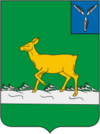 №п/пНаименованиеЕд. изм.Кол-воТерритория общего пользованияВсего:Кв.мНе разграниченыВид покрытия автодорогАсфальтобетон (ЩМА 15) проектируемыйАсфальтобетон (ЩМА 15) проектируемыйРасчетная скорость движения по дорогам80 км/ч80 км/чНаименование показателейНачалоКонецКонецТрасса газопровода высокого давленияПК 0ПК2+42,03ПК2+42,03ДиаметрПЭ 100 63х5,8ПЭ 100 63х5,8ПЭ 100 63х5,8Расчетное давление0,4-0,6МПа0,4-0,6МПа0,4-0,6МПа    Наименьший радиус кривых в продольном профиле150001500015000Нормативная нагрузка для труб ГОСТ 32960-2014К14К14К14Трасса газопровода низкого давления с расчетным давлением 0,003-0,005 МПаПК02ПК02ПК122 +90,40Трасса газопровода низкого давления с расчетным давлением 0,003-0,005 МПаПК03ПК03ПК2 3 +14,98Трасса газопровода низкого давления с расчетным давлением 0,003-0,005 МПаПК04ПК04ПК4 4 +01,82Трасса газопровода низкого давления с расчетным давлением 0,003-0,005 МПаПК05ПК05ПК2 5 +68,12Трасса газопровода низкого давления с расчетным давлением 0,003-0,005 МПаПК06ПК06ПК2 6 +31,92Трасса газопровода низкого давления с расчетным давлением 0,003-0,005 МПаПК0 7ПК0 7ПК2 7 +49,16Трасса газопровода низкого давления с расчетным давлением 0,003-0,005 МПаПК0 8ПК0 8ПК2 8 +14,97Трасса газопровода низкого давления с расчетным давлением 0,003-0,005 МПаПК0 9ПК0 9ПК9 9 +74,69Трасса газопровода низкого давления с расчетным давлением 0,003-0,005 МПаПК0 10ПК0 10ПК8 10 +57,46Трасса газопровода низкого давления с расчетным давлением 0,003-0,005 МПаПК0 11ПК0 11ПК2 11 +21,16ПК0 12ПК0 12ПК3 12 +90,81ПК0 13ПК0 13ПК2 13 +45,55ПК0 14ПК0 14ПК5 14 +52,06ПК0 15ПК0 15ПК2 15 +19,87ПК0 16ПК0 16ПК2 16 +37,49№п/пХYДлина,м1578663,793305349,6602578685,913305370,093,03578668,983305445,2696,884578668,913305455,5910,05578668,713305475,3020,06578668,843305488,7213,697578668,923305490,232,08578670,553305640,45146,129578951,883305632,68281,010578949,713305500,46131,8611578682,063305505,05267,3812578681,773305499,855,013579192,663305491,48511,6714578646,7833054496,185,015578954,593305500,56238,3516578956,653305624,55123,3617           579155,8233005627,21198,6418579155,2733005874,89245,6419579287,233305875,22131,2720579288,423305494,37380,2221579293,513305499,385,022579291,783306092,00596,8323579280,883306092,725,024579287,143305880,08213,2725579161,263305880,02124,8126579157,273306126,86246,8427579152,223306126,695,028579156,123305879,78246,8429579150,623305879,785,5030579150,373305633,31247,531579020,453305630,75130,6032579017,383305859,32228,9233579011,973305859,065,034579014,873305630,92228,935578956,543305629,9158,936578956,703305637,447,6637578885,903305639,7470,0738578888,053305852,11212,4539578883,003305852,015,040578880,663305639,79212,45  41578614,973305647,23264,7342578613,013305648,822,2643578925,073305952,64463,9444578637,133306262,52393,545578633,503306258,665,046578918,253305992,41389,4947578823,193305889,96139,048578536,573306153,25387,749578533,033306149,745,050578819,473305886,28388,051578727,423305786,80133,1552578565,903305934,38218,1153578562,113305930,895,054578723,653305782,79218,0755578606,953305649,66176,2256578568,673305624,4345,5157578433,883305827,16242,4158578429,713305824,265,059578564,643305621,36242,460578459,103305554,07123,4661578157,333306011,76548,1962578152,313306008,375,063578454,253305550,86547,8964578428,973305533,8429,0865578426,783305532,242,066578355,403305483,6485,7367578354,803305483,752,068578352,243305483,7631,2569578351,983305483,802,070578334,183305510,16538,6471578333,223305960,945,072578035,193305960,94540,0473578031,113305958,122,074578328,913305509,3127,9175578330,123305507,6852,5276578345,853305483,842,077578291,843305485,2196,9378578289,743305485,3072,9179578191,533305487,955,080578149,373305548,9976,4781578145,233305546,0990,4482578188,753305482,982,083578281,893305480,4862,6884578284,013305480,312,085578347,753305478,806,4086578350,283305478,6992,5487578356,653305478,672,088578433,993305531,1322,8689578436,093305532,3725,2090578456,943305546,422,091578471,343305524,4721,0392578473,143305521,6642,4893578484,643305503,762,094578528,983305502,82120,1495578535,133305502,715,096578656,313305500,10134,1097578656,403305505,702,098578519,223305508,1724,9799578513,043305508,2211,96100578487,993305508,802,0101578481,293305518,9734,12102578479,323305521,73173,14103578461,103305549,391,99104578605,673305642,5253,59105578608,523305642,45149,58106578662,733305640,942,0107578663,663305490,5814,56108578663,663305488,9920,0109578663,723305475,2110,0110578663,773305455,3294,75111578663,883305445,5413,0112578663,993305348,613,0113578664,083305346,595,0Название точкиКоординатыКоординатыНазвание точкиХY1578663,293305349,662578685,913305370,09112578663,993305348,61113578664,083305346,59Название точкиКоординатыКоординатыНазвание точкиХY2578685,913305370,093578668,983305445,26111578663,883305445,54112578663,993305348,61Название точкиКоординатыКоординатыНазвание точкиХY3578668,983305445,264578668,913305455,59110578663,773305455,32111578663,883305445,54Название точкиКоординатыКоординатыНазвание точкиХY4578668,913305455,595578668,713305475,30110578663,773305455,32109578663,723305475,21Название точкиКоординатыКоординатыНазвание точкиХY5578668,713305475,306578668,843305488,72108578663,663305488,99109578663,723305475,21Название точкиКоординатыКоординатыНазвание точкиХY6578668,843305488,727578668,923305490,23107578663,663305490,58108578663,663305488,99Название точкиКоординатыКоординатыНазвание точкиХY7578668,923305490,238578670,553305640,45107578663,663305490,58106578662,733305640,94Название точкиКоординатыКоординатыНазвание точкиХY8578670,553305640,459578951,883305632,6836578956,703305637,4437578885,903305639,7440578880,663305639,7941578614,973305647,23106578662,733305640,94105578608,523305642,45Название точкиКоординатыКоординатыНазвание точкиХY37578885,903305639,7438578888,053305852,1139578883,003305852,0140578880,663305639,79Название точкиКоординатыКоординатыНазвание точкиХY9578951,883305632,6836578956,703305637,4435578956,543305629,9116578956,653305624,5515578954,593305500,5610578949,713305500,46Название точкиКоординатыКоординатыНазвание точкиХY10578949,713305500,4611578682,063305505,0512578681,773305499,8513579192,663305491,4814578646,783305496,1815578954,593305500,56Название точкиКоординатыКоординатыНазвание точкиХY16578956,653305624,5535578956,543305629,9134579014,873305630,9231579020,453305630,7530579150,373305633,3117579155,823305627,21Название точкиКоординатыКоординатыНазвание точкиХY31579020,453305630,7532579017,383305859,3233579011,973305859,0634579014,873305630,92Название точкиКоординатыКоординатыНазвание точкиХY17579155,823305627,2130579150,373305633,3118579155,273305874,8929579150,623305879,78Название точкиКоординатыКоординатыНазвание точкиХY25579161,263305880,0226579157,273306126,8627579152,223306126,6928579156,123305879,78Название точкиКоординатыКоординатыНазвание точкиХY18579155,273305874,8925           579161,263305880,0228579156,123305879,7829579150,623305879,7824579287,143305880,0819579287,233305875,22Название точкиКоординатыКоординатыНазвание точкиХY19          579287,233305875,2220579288,423305494,3721579293,513305499,3822579291,783306092,0023579280,883306092,7224579287,143305880,08Название точкиКоординатыКоординатыНазвание точкиХY41578614,973305647,2342578613,013305648,8255578606,953305649,66105578608,523305642,45104578605,673305642,52Название точкиКоординатыКоординатыНазвание точкиХY42578613,013305648,8243578925,073305952,6446578918,253305992,4155578606,953305649,66Название точкиКоординатыКоординатыНазвание точкиХY43578925,073305952,6444578637,133306262,5245578633,503306258,6646578918,253305992,41Название точкиКоординатыКоординатыНазвание точкиХY47578823,193305889,9648578536,573306153,2549578533,033306149,7450578819,473305886,28Название точкиКоординатыКоординатыНазвание точкиХY51578727,423305786,8052578565,903305934,3853578562,413305930,8954578723,653305782,79Название точкиКоординатыКоординатыНазвание точкиХY104578605,673305642,52103578461,103305549,3988578433,923305531,1364578428,973305533,8459578564,643305621,3656578568,673305624,4355578606,953305649,66Название точкиКоординатыКоординатыНазвание точкиХY89578436,093305532,3788578433,923305531,1364578428,973305533,8465578426,783305532,24Название точкиКоординатыКоординатыНазвание точкиХY88578433,923305531,1365578426,783305532,2487578356,653305478,6766578355,403305483,6486578350,283305478,69Название точкиКоординатыКоординатыНазвание точкиХY86578350,283305478,6985578347,753305478,8068578352,243305483,7666578355,403305483,64Название точкиКоординатыКоординатыНазвание точкиХY85578347,753305478,8076578345,853305483,8484578284,013305480,3177578291,843305485,21Название точкиКоординатыКоординатыНазвание точкиХY84578284,013305480,3177578291,843305485,2183578281,893305480,4878578289,743305485,30Название точкиКоординатыКоординатыНазвание точкиХY83578281,893305480,4078578289,743305485,3082578188,753305482,9879578191,533305487,9580578149,373305548,9981578145,233305546,09Название точкиКоординатыКоординатыНазвание точкиХY69578351,983305483,8070578334,183305510,1676578345,853305483,8475578330,123305507,68Название точкиКоординатыКоординатыНазвание точкиХY70578334,183305510,1671578333,223305511,8375578330,123305507,6874578328,913305509,31Название точкиКоординатыКоординатыНазвание точкиХY71578333,223305511,8374578328,913305509,3172578035,193305960,9473578031,113305958,12Название точкиКоординатыКоординатыНазвание точкиХY60578459,103305554,0761578157,333306011,7662578152,313306008,3763578454,253305550,86Название точкиКоординатыКоординатыНазвание точкиХY56578568,673305624,4357578433,883305827,1658578429,713305824,2659578564,643305621,36Название точкиКоординатыКоординатыНазвание точкиХY103578461,103305549,3990578456,943305546,4291578471,343305524,47102578479,323305521,73Название точкиКоординатыКоординатыНазвание точкиХY102578479,323305521,73101578481,293305518,9791578471,343305524,4799578513,043305508,22Название точкиКоординатыКоординатыНазвание точкиХY92578473,143305521,6693578484,643305503,7694578528,983305502,8299578513,043305508,22100578487,993305508,80101578481,293305518,97Название точкиКоординатыКоординатыНазвание точкиХY99578513,043305508,2298578519,223305508,1794578528,983305502,8295578535,133305502,71Название точкиКоординатыКоординатыНазвание точкиХY98578519,223305508,1797578656,403305505,7096578656,313305500,1095578535,133305502,71ОБЩЕСТВО С ОГРАНИЧЕННОЙ ОТВЕТСТВЕННОСТЬЮ«РЕМСТРОЙПРОЕКТ»Свидетельство о допуске № СРО-П-081-6454051984-00005-4,выданное «Некоммерческим партнерством «Межрегиональное объединение проектировщиков (СРО)» 410004, г. Саратов, ул. Астраханская, д.43Документация по планировке территории с проектом межевания в его составеДля  строительства объекта: «Газоснабжение с. Ивантеевка по                                         ул. Международная, ул. Демократическая, ул. Кузьмина, ул. Дружбы, ул. Жаркова, ул. Парковой, ул. Дремова, ул. Толстова, ул. Ашхабадской  Ивантеевского муниципального района Саратовской области»№ томаНаименованиеПримечаниеТом 1Основная часть проекта планировки территории Раздел 1. Проект планировки территорииГрафическая часть.Раздел 2. Положение о размещении линейных объектовТом 2Материалы по обоснованию проекта планировки территорииРаздел 3. Материалы по обоснованию проекта планировки терри-Тории. Графическая часть.Раздел 4. Материалы по обоснованию проекта планировки территории. Пояснительная записка.Том 2. Материалы по обоснованию проекта планировки территории.         Стр.Том 2. Материалы по обоснованию проекта планировки территории.         Стр.Том 2. Материалы по обоснованию проекта планировки территории.         Стр.3.1Раздел 3. Материалы по обоснованию проекта планировки территории.Графическая часть.Раздел 4. Материалы по обоснованию проекта планировки территории. Пояснительная записка4.1 Природно-климатические условия территории, в отношении которой разрабатывается проект планировки территории.4.2 Обоснование определения границ  зон планируемого размещения линейных объектов4.3Обоснование определения зон планируемого размещения линейных объектов, подлежащих переносу (переустройству) из зон планируемого размещения линейных объектов4.4Обоснование определения предельных параметров  застройки территории в границах зон планируемого размещения объектов капитального строительства, входящих в состав линейных объектов.4.5Ведомость пересечений границ зон планируемого размещения линейного объекта с сохраняемыми объектами капитального строительства (здание, строение, сооружение, объект, строительство которого не завершено.) существующими и строящимися на момент  подготовки проекта планировки территории.4.6Ведомость пересечений границ зон планируемого размещения линейного объекта с объектами капитального строительства, строительство которых запланировано в соответствии с ранее утвержденной документацией по планировке территории.4.7Ведомость пересечений  границ зон планируемого размещения линейного объекта с водными объектами.Приложения:Материалы и результаты инженерных изысканий, используемые при подготовке проекта планировки территорииПрограмма на проведение инженерных изысканийЗадание на проведение инженерных изысканийВиды  функциональных зонУсловное обозначени напланеЗемли поселений для малоэтажного строительстваЗемли промышленности, энергетики, транспорта, связи, радиовещания, телевидения, информации, земли для обеспечения космической деятельности, земли обороны, безопасности или иного специального назначения)Ж-1ИТКадастровый номер  земельного участкаОбозначение земельного участка на чертежеПлощадь испрашивае-мого земельного участка, кв.м.Категория земельМестоположе- ниеВид разрешенного использования64:14:220501Условный участок 1ИТ10,0Охранная зона газопровода высокого давления межпоселкового от АГРС с Ивантеевка до с. Ивановка, инв №523Земли населенных пунктов. Форма собственности не указана.Саратовская область, Ивантеевский район, с ИвантеевкаЗемли населенных пунктов находящиеся в резерве64:14:22501Условный участок 3ИТ50,0Охранная зона ЛЭП -10кВтЗемли промышленности, энергетики, транспорта, связи , радиовещания, телевидения, информатики, земли для обеспечения космической деятельности, земли обороны, безопасности или иного специального назначения.Собственность публично-правовых образований.ИвантеевскийМР Саратовской области Земли населенных пунктов в резерве.64:14:220501:Условный участок 4ИТ100,0Охранная зона ЛЭП 110кВт ВОЛП ОАО МСС «Поволжье»Земли промышленности, энергетики, транспорта, связи , радиовещания, телевидения, информатики, земли для обеспечения космической деятельности, земли обороны, безопасности или иного специального назначения.ИвантеевскийМР Саратовской обл.Специальное назначение. 64:14:220501Условный участок 6ИТ10,0Охранная зона кабеляЗемли сельскохозяйственного назначения.Саратовская обл. Ивантеевский районДля сельскохозяйственного производства64:14:220501Условный участок 24ИТ10,0Охранная зона кабеля ростелекомЗемли промышленности, энергетики, транспорта, связи , радиовещания, телевидения, информатики, земли для обеспечения космической деятельности, земли обороны, безопасности или иного специального назначенияСаратовская область Ивантеевский МР.Земли населенных пунктов, находящиеся в резерве64:14:220501Условный участок 26ИТ10,0Охранная зона кабеля надземногоЗемли промышленности, энергетики, транспорта, связи , радиовещания, телевидения, информатики, земли для обеспечения космической деятельности, земли обороны, безопасности или иного специального назначения.Саратовская область. Ивантеевский район.Земли населенных пунктов64:14:220501Условный участок 28ИТ10,0 Охранная зона кабеляЗемли промышленности, энергетики, транспорта, связи , радиовещания, телевидения, информатики, земли для обеспечения космической деятельности, земли обороны, безопасности или иного специального назначения.Саратовская область. Ивантеевский районЗемли населенных пунктов64:14:220501Условный участок 31ИТ10,0 Охранная зона кабеляЗемли промышленности, энергетики, транспорта, связи , радиовещания, телевидения, информатики, земли для обеспечения космической деятельности, земли обороны, безопасности или иного специального назначения.Саратовская область. Ивантеевский районЗемли населеннных пунктов, находящиеся в резерве64:14:220501Условный участок 31ИТ10,0 Охранная зона кабеляЗемли промышленности, энергетики, транспорта, связи , радиовещания, телевидения, информатики, земли для обеспечения космической деятельности, земли обороны, безопасности или иного специального назначения.-«-64:14:220501Условный участок 36ИТ10,0 Охранная зона кабеляЗемли промышленности, энергетики, транспорта, связи , радиовещания, телевидения, информатики, земли для обеспечения космической деятельности, земли обороны, безопасности или иного специального назначения.-«-64:14:220501Условный участок 38ИТ10,0 Охранная зона кабеляЗемли промышленности, энергетики, транспорта, связи , радиовещания, телевидения, информатики, земли для обеспечения космической деятельности, земли обороны, безопасности или иного специального назначения.-«-Итого земельных участков, сведения о которыхимеются в ЕГРН240,0Шифр:68-19-ПМТТом 3 Проект межевания территории.Директор                                                  В.К. Шляпников         ГИП                                                            Е.Ю. Згуро2019ДОКУМЕНТАЦИЯ  ПО ПРОЕКТУ  ПЛАНИРОВКИ   С ПРОЕКТОМ  МЕЖЕВАНИЯ  ТЕРРИТОРИИ В ЕГО СОСТАВЕ  ДЛЯ  СТРОИТЕЛЬСТВА ЛИНЕЙНОГО ОБЪЕКТА:«Газоснабжение с. Ивантеевка по ул. Международная,ул. Демократическая, ул. Кузьмина, ул. Дружбы, ул. Жаркова,  ул. Парковой,                ул. Дремова, ул. Толстова, ул. Ашхабадской  Ивантеевского муниципального района Саратовской области»Том 3. Проект межевания территорииУтверждаю:Глава Ивантеевского МР_________________________Басов В.В. «____»__________________2019гСостав проектной документации.СОДЕРЖАНИЕРаздел 5. Текстовая часть проекта межевания   территории.1. Общие сведения.Проект межевания территории для строительства объекта: «Газоснабжение с. Ивантеевка по ул. Международная, ул. Демократическая, ул. Кузьмина, ул. Дружбы, ул. Жаркова,                ул. Парковой, ул. Дремова, ул. Толстова, ул. Ашхабадской  Ивантеевского муниципального района Саратовской области»., расположенного на территории  Ивантеевского муниципального образования  Ивантеевского  районного муниципального образования, разработан ООО « Ремстройпроект» по заказу администрации   Ивантеевского района  в соответствии  с договором № 68-19.ООО «Ремстройпроект» является членом саморегулируемой  организации «Некоммерческим партнерством «Межрегиональное объединение проектировщиков (СРО)» 410004, г. Саратов,  ул. Астраханская, д.43 Свидетельство о допуске № СРО-П-081-6454051984-00005-4Основанием для разработки  служит договор  68-19.Основанием для выполнения проекта планировки территории послужили:Исходными данными для разработки проекта межевания служат:-Градостроительный кодекс РФ;-акт выбора трассы линейного объекта; При подготовке документации по  межеванию территории  для строительства объекта» использованы следующие нормативно-правовые документы и материалы:-Задание на разработку Проекта планировки  и Проекта межевания части территории  Ивантеевского муниципального образования   Ивантеевского муниципального района, Саратовской области, предусматривающий размещение линейного объекта в соответствии с проектом: «Газоснабжение с. Ивантеевка по ул. Международная, ул. Демократическая, ул. Кузьмина, ул. Дружбы, ул. Жаркова, ул. Парковой, ул. Дремова, ул. Толстова,                              ул. Ашхабадской  Ивантеевского муниципального района Саратовской области».Карта градостроительного зонирования Ивантеевского  муниципального района Саратовской области;Правила землепользования и застройки Ивантеевского муниципального  образования Ивантеевского муниципального района  Саратовской области, утвержденные решением Ивантеевского районного Собрания 22.02.2018 года №2 (с изменениями);Исходные данные, предоставляемых заказчиком в объеме, предусмотренном техническим заданием, технических условий и результатов натуральных обследований;Топографическая съемка;Кадастровые планы территории кадастрового  квартала:64:14:220501;Проект разработан в соответствии с требованиями следующей нормативно-технической документации:Земельный кодекс Российской Федерации от 25.10.2001 г. № 136 - ФЗ;Градостроительный кодекс Российской Федерации от 29.12.2004 г. № 190 - ФЗ (с изменениями 2017 г.);Федеральный закон от 08.11.2007 г. №257-ФЗ «Об автомобильных дорогах и о дорожной деятельности в Российской Федерации и о внесении изменений в отдельные законодательные акты Российской Федерации;Приказ Министерства Строительства и жилищно-коммунального хозяйства от 25.04.2017г. №742/пр «О порядке установления и отображения красных линий, обозначающих границы территорий, занятых линейными объектами и (или) предназначенных для размещения линейных объектов».Цели и задачи разработки проектной документации:формирование участков из муниципальных земель для эксплуатации проектируемого подземного газопровода высокого давления;установление границ охранной зоны проектируемого газопровода высокого давления для последующей постановки такой зоны на государственный кадастровый учет;установление границ земельных участков планируемых для строительства  газопровода высокого и низкого  давления;удовлетворение современным потребностям в развитии и совершенствовании информационной и инженерно-транспортной инфраструктуры Ивантеевского  территориального образования Саратовской области;Проектная документация разработана в соответствии с государственными нормами, правилами, стандартами, а также градостроительными и техническими регламентами. В подготовительный период выполнены следующие работы:сбор информации о существующем состоянии планируемой территории;сбор изучение и анализ имеющихся картографических материалов, материалов аэрофотосъемки территории проведения работ, ранее выполненных проектно-изыскательских, землеустроительных и других работ;топографическая съемка местности выполнена ИП Мельников в 2019г.Документация по межеванию территории (проект межевания территории) линейного объекта соответствует документам территориального планирования, градостроительным регламентам с учетом границ зон с особыми условиями использования территории, требованиям технических регламентов, строительных норм и правил (СНиП), государственных стандартов (ГОСТ) и другим нормативным документам, введенных в действие на территории Российской Федерации.Рассматриваемая территория находится в пределах  Ивантеевского МО Ивантеевского территориального образования Саратовской области.На чертеже межевания показаны:- границы существующих земельных участков;- границы формируемых земельных участков;-границы сервитутов, образуемых охранной зоной планируемого объекта на смежных землях земельных участков.Согласно данным Администрации Ивантеевского муниципального района Саратовской области,  а также данным действующего Генерального плана, рассматриваемая территория не содержит объектов культурного наследия, залежей полезных ископаемых, а так же объектов культурного наследия.2. Перечень и сведения о площади образуемых земельных участков, в том числе возможные способы их образования.Настоящим проектом межевания из муниципальных земель образуются тридцать  восемь земельных участков для эксплуатации проектируемого  газопровода высокого  и низкого давления.  Впоследствии образуемые участки будут отнесены к территориям общего пользования.3. Перечень и сведения о площади образуемых земельных участков, которые будут отнесены к территориям общего пользования или имуществу общего пользования, в том числе в отношении которых предполагаются резервирование и (или) изъятие для государственных или муниципальных нужд.Ведомость  временно  образуемых земельных участков.Назначение испрашиваемых участков-коммунальное обслуживание.4. Вид разрешенного использования образуемых земельных участков в соответствии с проектом планировки территории.5. Каталог координат характерных точек  временно образуемых земельных участков на период строительства.Ведомость координат поворотных точек устанавливаемых красных линий в границах проекта планировки приведена в таблице Система координат МСК 64.Таблица Сведения о землепользователях интересы  которых могут быть затронуты.Каталог координат характерных точек устанавливаемых сервитутов на смежных с территорией земельных участках.Сервитут №1На участке с кадастровым номером 64:14:220501Площадь земельного участка-10,0 кв.мСервитут №2На участке с кадастровым номером-64:14:220501Площадь участка-50,0кв.м.Сервитут№ 3На участке с кадастровым номером 64:14:220501Площадь участка-100,0кв.мСервитут №4 На участке с кадастровым номером 64:14:220501Площадь участков-80,0кв.мПроект межевания территории.Графическая часть.Председатель Ивантеевскогорайонного Собрания                                        						А.М. НелинРешение от 23.10.2019 №64 «О вынесении на публичные слушания проекта решения районного Собрания «О внесении изменений в Правила землепользования и застройки территории Ивановского муниципального образования Ивантеевского муниципального районаСаратовской области»В соответствии с Градостроительным кодексом Российской Федерации, Федеральным законом от 06.10.2003 №131-ФЗ «Об общих принципах организации местного самоуправления в Российской Федерации», решением районного Собрания от 26.05.2010 г. №45 «Об утверждении Положения  «О публичных слушаниях» (с изменениями и дополнениями)  и на основании статей 11,19 Устава Ивантеевского муниципального района, Ивантеевское районное Собрание РЕШИЛО:1. Вынести на публичные слушания проект решения районного Собрания «О внесении изменений в Правила землепользования и застройки территории Ивановского муниципального образования Ивантеевского муниципального района Саратовской области» (Прилагается).2. Публичные слушания назначаются на 25 октября 2019 года в зале СДК с. Ивановка Ивановского муниципального образования Ивантеевского муниципального района по адресу: с. Ивановка,                         ул. Кооперативная д. 49.3. Комиссии по землепользованию и застройке администрации Ивантеевского муниципального района Саратовской области:3.1. опубликовать информацию о дате, времени, месте проведения публичных слушаний по проекту о внесении изменений в Правила землепользования и застройки территории Ивановского муниципального образования Ивантеевского муниципального района Саратовской области.3.2. организовать проведение публичных слушаний по проекту о внесении изменений в Правила землепользования и застройки территории Ивановского муниципального образования Ивантеевского муниципального района Саратовской области в установленном действующим законодательством порядке.3.3. в установленные законодательством сроки по проекту о внесении изменений в Правила землепользования и застройки территории Ивановского муниципального образования Ивантеевского муниципального района Саратовской области опубликовать заключение о результатах публичных слушаний.4. Опубликовать настоящее решение в официальном информационном бюллетене «Вестник Ивантеевского муниципального района» и разместить на сайте администрации Ивантеевского муниципального района в сети «Интернет».5. Настоящее решение вступает в силу со дня официального опубликования.Председатель Ивантеевскогорайонного Собрания                   А.М. НелинПриложение №1к решению районного Собрания от 23.10.2019 г. №64 «О вынесении на публичные слушания проекта решения районного Собрания «О внесении изменений в Правила землепользования и застройки территории Ивановского муниципального образования Ивантеевского муниципального района Саратовской области»РЕШЕНИЕ (проект)от 23 октября  2019 года  с. ИвантеевкаО внесении изменений в Правила землепользования и застройкитерритории Ивановского муниципального образованияИвантеевского муниципального районаСаратовской области      В соответствии с Градостроительным кодексом Российской Федерации, Федеральным законом от 06.10.2003 №131-ФЗ «Об общих принципах организации местного самоуправления в Российской Федерации», решением районного Собрания от 26.05.2010 г. №45 «Об утверждении Положения  «О публичных слушаниях» (с изменениями и дополнениями) и на основании статей 11,19 Устава Ивантеевского муниципального района, Ивантеевское районное Собрание РЕШИЛО:1. Принять проект внесения изменений в Правила землепользования и застройки территории Ивановского муниципального образования Ивантеевского муниципального района Саратовской области:1.1. Внести в статью 26. Карта градостроительного зонирования территории  с. Ивановка изменения: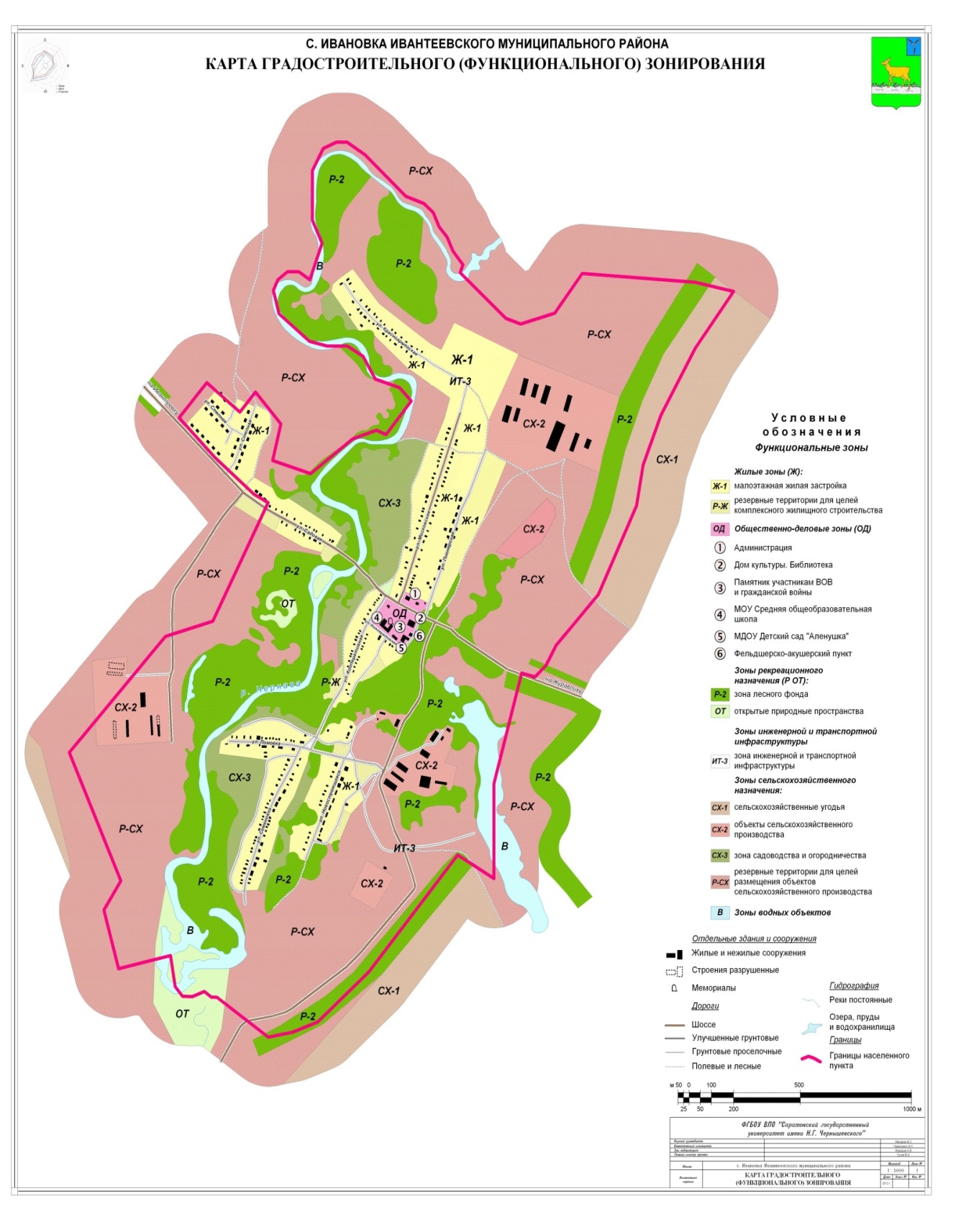 1.2. Внести в статью 27. Карта зон с особыми условиями использования территории с. Ивановка: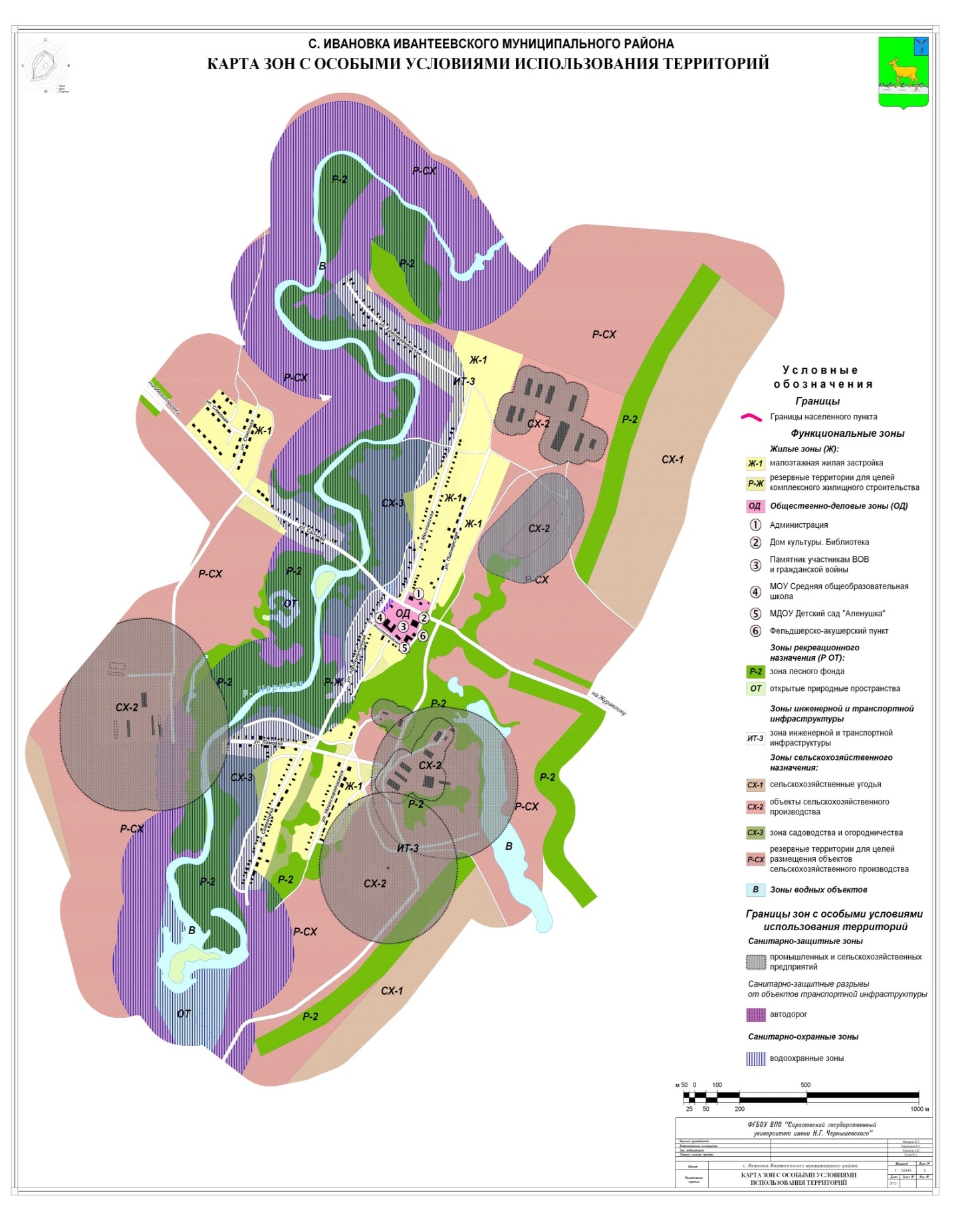 Председатель Ивантеевскогорайонного Собрания                                        			   А.М. НелинРешение от 23.10.2019 №67 «О ходе  исполнения бюджета  Ивантеевского муниципального района  за  9 месяцев  2019 года» На основании статей 19 и 50 Устава Ивантеевского муниципального района, Ивантеевское районное Собрание РЕШИЛО:1. Отчёт «О ходе  исполнения бюджета  Ивантеевского муниципального района  за  9 месяцев  2019 года» принять к сведению (Приложение №1).2. Опубликовать настоящее решение в официальном информационном бюллетене «Вестник Ивантеевского муниципального района» и разместить на сайте администрации Ивантеевского муниципального района Саратовской области в сети Интернет (ivanteevka.sarmo.ru).3.   Решение вступает в силу с момента принятия.Председатель Ивантеевского районного Собрания                                                                  А.М. НелинРешение от 23.10.2019 №68 «О внесении изменений и дополнений в решение районного Собрания от 26.06.2019 г. №38 «Об утверждении Положения о правотворческой инициативе граждан в Ивантеевском муниципальном районе»В соответствии со статьей 26 Федерального закона от 06.10.2003 года №131-ФЗ «Об общих принципах организации местного самоуправления в Российской Федерации», экспертного заключения правового управления правительства Саратовской области от 22.08.2019 г. №1009-05/3776 и на основании статей 10 и 19 Устава Ивантеевского муниципального района Саратовской области, Ивантеевское районное Собрание РЕШИЛО:1. Внести в приложение №1 решения районного Собрания от 26 июня 2019 г. №38 «Об утверждении Положения о правотворческой инициативе граждан в Ивантеевском муниципальном районе»  следующие изменения и дополнения:1) Из пункта 1.3. части 1 исключить  абзац четвертый со словами следующего содержания «проекты правовых актов, вносимых на местный референдум»;2)  Из пункта 3.2. части 3 исключить слово «дееспособный»;3)  В пункте 3.3. части 3 слово «не менее 100» заменить на «минимум 50»;4)  Пункт 4.1. части 4 изложить в следующей редакции:«4.1. Инициативная группа  обязана осуществить сбор подписей в поддержку правотворческой инициативы с момента своего создания. Для поддержки правотворческой инициативы необходимо собрать подписи не менее 100 жителей Ивантеевского муниципального района, обладающих избирательным правом.».2. Опубликовать настоящее решение в официальном информационном бюллетене «Вестник Ивантеевского муниципального района» и разместить на сайте администрации Ивантеевского муниципального района в сети «Интернет».3. Настоящее решение вступает в силу со дня официального опубликования.Председатель Ивантеевскогорайонного Собрания                   А.М. НелинГлава Ивантеевскогомуниципального районаСаратовской области                  В.В. БасовО вынесении на публичные слушания проекта решения районного Собрания «О проекте внесения изменений и дополненийв Устав Ивантеевского муниципального районаСаратовской области»	В соответствии  с  Федеральными законами  от 6 октября 2003 г.   №131-ФЗ «Об общих принципах организации местного самоуправления в Российской Федерации»,  от 26.07.2019 №228-ФЗ «О внесении изменений в статью 40 Федерального закона «Об общих принципах организации местного самоуправления в Российской Федерации» и статью 13.1 Федерального закона «О противодействии коррупции»,  от 02.08.2019 №283-ФЗ «О внесении изменений в Градостроительный кодекс Российской Федерации и отдельные законодательные акты Российской Федерации» и на основании статьи 19 Устава Ивантеевского муниципального района, Ивантеевское районное Собрание РЕШИЛО:1. Вынести на публичные слушания проект решения районного Собрания «О проекте внесения изменений и дополнений в Устав Ивантеевского муниципального района Саратовской области» (Приложение №1).2. Публичные слушания назначить на 6 ноября 2019 года в 10.00 часов в зале заседаний администрации Ивантеевского муниципального района.3. Утвердить состав рабочей группы  по организации подготовки и проведения  публичных слушаний (Приложение №2).	4.  Утвердить Порядок учета предложений по проекту внесений изменений и дополнений в Устав Ивантеевского муниципального района Саратовской области (Приложение №3).	5. Утвердить Порядок  участия граждан в обсуждении проекта внесения изменений и дополнений в Устав Ивантеевского муниципального района  Саратовской области (Приложение №4).6. Опубликовать настоящее решение в информационном бюллетене  «Вестник Ивантеевского муниципального района».7. Настоящее решение вступает в силу с момента его опубликования.Председатель Ивантеевскогорайонного Собрания     						А.М. НелинПриложение №1к решению районного Собрания от 23.10.2019 г. №69«О вынесении на публичные слушания проекта решения районного Собрания «О проекте внесения изменений и дополненийв Устав Ивантеевского муниципального района Саратовской области»Решение (проект)от 23 октября 2019 годас. ИвантеевкаО проекте внесения изменений и дополненийв Устав Ивантеевского муниципального районаСаратовской областиВ соответствии  с  Федеральными законами  от 6 октября 2003 г.   №131-ФЗ «Об общих принципах организации местного самоуправления в Российской Федерации»,  от 26.07.2019 №228-ФЗ «О внесении изменений в статью 40 Федерального закона «Об общих принципах организации местного самоуправления в Российской Федерации» и статью 13.1 Федерального закона «О противодействии коррупции»,  от 02.08.2019 №283-ФЗ «О внесении изменений в Градостроительный кодекс Российской Федерации и отдельные законодательные акты Российской Федерации» и на основании статьи 19 Устава Ивантеевского муниципального района, Ивантеевское районное Собрание РЕШИЛО:  1. Принять  проект внесения изменений и дополнений в Устав Ивантеевского муниципального района:1.1. Статья 3.  «Вопросы  местного значения муниципального района»: Пункт 15 части 1  дополнить словами «, выдача градостроительного плана земельного участка, расположенного на межселенной территории»;1.2. Статья 33 «Статус депутата районного Собрания, члена выборного органа местного самоуправления, выборного должностного лица местного самоуправления»: 1) часть 7.1 изложить в следующей редакции:«7.1. Депутат, член выборного органа местного самоуправления, выборное должностное лицо местного самоуправления должны соблюдать ограничения, запреты, исполнять обязанности, которые установлены Федеральным законом от 25 декабря 2008 года №273-ФЗ «О противодействии коррупции» и другими федеральными законами. Полномочия депутата, члена  выборного органа   местного самоуправления, выборного должностного лица местного самоуправления прекращаются досрочно в случае несоблюдения ограничений, запретов, неисполнения обязанностей, установленных Федеральным законом от 25 декабря 2008 года №273-ФЗ «О противодействии коррупции», Федеральным законом от 3 декабря 2012 года №230-ФЗ «О контроле за соответствием расходов лиц, замещающих государственные должности, и иных лиц их доходам», Федеральным законом от 7 мая 2013 года №79-ФЗ «О запрете отдельным категориям лиц открывать и иметь счета (вклады), хранить наличные денежные средства и ценности в иностранных банках, расположенных за пределами территории Российской Федерации, владеть и (или) пользоваться иностранными финансовыми инструментами», если иное не предусмотрено  Федеральным законом от 6 октября 2003 г. №131-ФЗ «Об общих принципах организации местного самоуправления в Российской Федерации»,»;2) часть 7.3 после слов «выборного должностного лица местного самоуправления» дополнить словами «или применении в отношении указанных лиц иной меры ответственности»;3) дополнить частью 7.3-1 следующего содержания:«7.3-1. К депутату, члену выборного органа местного самоуправления, выборному должностному лицу местного самоуправления, представившим недостоверные или неполные сведения о своих доходах, расходах, об имуществе и обязательствах имущественного характера, а также сведения о доходах, расходах, об имуществе и обязательствах имущественного характера своих супруги (супруга) и несовершеннолетних детей, если искажение этих сведений является несущественным, могут быть применены следующие меры ответственности:1) предупреждение;2) освобождение депутата, члена выборного органа местного самоуправления от должности в представительном органе муниципального образования, выборном органе местного самоуправления с лишением права занимать должности в представительном органе муниципального образования, выборном органе местного самоуправления до прекращения срока его полномочий;3) освобождение от осуществления полномочий на постоянной основе с лишением права осуществлять полномочия на постоянной основе до прекращения срока его полномочий;4) запрет занимать должности в представительном органе муниципального образования, выборном органе местного самоуправления до прекращения срока его полномочий;5) запрет исполнять полномочия на постоянной основе до прекращения срока его полномочий.»;4) дополнить частью 7.3-2 следующего содержания:«7.3-2. Порядок принятия решения о применении к депутату, члену выборного органа местного самоуправления, выборному должностному лицу местного самоуправления мер ответственности, указанных в части 7.3-1 настоящей статьи, определяется муниципальным правовым актом в соответствии с законом субъекта Российской Федерации.».Председатель Ивантеевского районного Собрания                                                                  А.М. НелинПриложение №2 к решению районного Собрания от 23.10.2019 г. №69«О вынесении на публичные слушания проекта решения районного Собрания «О проекте внесения изменений и дополненийв Устав Ивантеевского муниципального района Саратовской области»Состав рабочей группы  по организации подготовки и проведения  публичных слушаний Нелин Алексей Михайлович - председатель Ивантеевского районного Собрания Ивантеевского муниципального района	Председатель рабочей группы.	Телефон 5-16-39Члены рабочей группы:Жихарева Ольга Николаевна 	-  секретарь районного Собрания.	     Телефон 5-16-46Гусева Нина Алексеевна   - главный специалист МУ «Забота».	Телефон 5-16-39Председатель Ивантеевскогорайонного Собрания     						А.М.Нелин	Приложение №3 к решению районного Собрания от 23.10.2019 г. №69«О вынесении на публичные слушания проекта решения районного Собрания «О проекте внесения изменений и дополненийв Устав Ивантеевского муниципального района Саратовской области»ПОРЯДОКУЧЕТА ПРЕДЛОЖЕНИЙ ПО ПРОЕКТУ ВНЕСЕНИЯ ИЗМЕНЕНИЙ И ДОПОЛНЕНИЙ В УСТАВ ИВАНТЕЕВСКОГО  МУНИЦИПАЛЬНОГО РАЙОНА САРАТОВСКОЙ ОБЛАСТИ1. Сбор предложений граждан, органов местного самоуправления, организаций, предприятий, учреждений, общественных объединений по проекту внесения изменений и дополнений в Устав Ивантеевского муниципального района Саратовской области ведет председатель рабочей группы по организации подготовки  и проведения  публичных слушаний «О проекте внесения изменений и дополнений в Устав Ивантеевского муниципального района Саратовской области».2. Предложения должны содержать наименование, номер статьи, пункт, подпункт, абзац, часть статьи, в которые вносятся изменения или дополнения, четкую формулировку содержания этих изменений или дополнений.3. Предложения направляются в письменной форме председателю  рабочей группы по организации подготовки и проведения публичных слушаний «О проекте внесения изменений и дополнений в Устав Ивантеевского муниципального района Саратовской области» в течение 30 дней со дня опубликования проекта внесений изменений и дополнений в Устав. Информационное сообщение о сроках, месте и времени подачи предложений публикуется одновременно с проектом внесений изменении и дополнений в Устав.4. Граждане, проживающие на территории Ивантеевского муниципального района, могут участвовать в обсуждении указанных муниципальных нормативных правовых актов на собраниях (сходах) граждан по месту жительства, работы, учебы, на собраниях общественных объединений, конференциях жителей, на публичных слушаниях.5. Предложения, замечания, поправки к проекту внесения изменений и дополнений в Устав, поданные в письменной форме в установленном порядке, а также (при наличии) заключения рабочей группы по организации подготовки и проведения публичных слушаний «О проекте внесения изменений и дополнений в Устав Ивантеевского муниципального района Саратовской области» приобщаются к проекту решения и учитываются депутатами  Ивантеевского районного Собрания Ивантеевского  муниципального района при принятии решений об утверждении внесения изменений и дополнений в Устав Ивантеевского муниципального района Саратовской области.Председатель Ивантеевскогорайонного Собрания     							А.М.Нелин				Приложение №4 к решению районного Собрания от 23.10.2019 г. №69«О вынесении на публичные слушания проекта решения районного Собрания «О проекте внесения изменений и дополненийв Устав Ивантеевского муниципального района Саратовской области»ПОРЯДОКУЧАСТИЯ ГРАЖДАН В ОБСУЖДЕНИИ ПРОЕКТА РЕШЕНИЯИВАНТЕЕВСКОГО РАЙОННОГО СОБРАНИЯ «О  ПРОЕКТЕ ВНЕСЕНИЯ ИЗМЕНЕНИЙ И ДОПОЛНЕНИЙ  В УСТАВ ИВАНТЕЕВСКОГО МУНИЦИПАЛЬНОГО РАЙОНА    САРАТОВСКОЙ ОБЛАСТИ»1. Настоящий порядок разработан в соответствии с Федеральным законом от 6 октября 2003 года №131-ФЗ «Об общих принципах организации местного самоуправления в Российской Федерации».Правом внесения замечаний и предложений по проекту решения  Ивантеевского  районного Собрания «О  проекте внесения изменений и дополнений в Устав Ивантеевского муниципального района Саратовской области»  (далее по тексту - проект) обладают граждане Российской Федерации, проживающие на территории  Ивантеевского  района, зарегистрированные в установленном порядке,  их объединения, а также иностранные граждане, постоянно проживающие на территории  Ивантеевского района, обладающие правом на участие в выборах в органы местного самоуправления, местном референдуме на основании международного договора Российской Федерации.2. Общественное обсуждение  проекта  внесения изменений и дополнений в  Устав  Ивантеевского муниципального района  включает:- информирование граждан, объединений;- обсуждение его на собраниях по месту жительства, месту работы, на собраниях (заседаниях) отделений местных политических партий и общественных объединений, их выборных органов;- сбор и рассмотрение рабочей группой по организации подготовки  и проведения  публичных слушаний (далее - рабочей группой) замечаний, предложений граждан, объединений.3. Граждане и их объединения имеют право обращаться в рабочую группу с выражением заинтересованности в участии по обсуждению изменений и дополнений в проект и получать консультации у членов рабочей группы по данному вопросу.При внесении замечаний, предложений по изменениям и дополнениям в проект в рабочую группу должен быть представлен текст, в котором необходимо указать свою формулировку с обоснованием.4. Рабочая группа назначает ответственных из своего состава за проведение правовой экспертизы, которые в срок не менее 2-х дней осуществляют правовую экспертизу замечаний, предложений на соответствие Конституции Российской Федерации, Федеральным конституционным законам, Федеральному закону от 6 октября 2003 года  №131- ФЗ «Об общих принципах организации местного самоуправления в Российской Федерации» и иным Федеральным законам, законам  Саратовской области.Ответственные за проведение правовой экспертизы готовят заключение по замечаниям и предложениям, в котором должен быть ответ на вопрос: соответствуют ли замечания, предложения Конституции Российской Федерации, Федеральным конституционным законам, Федеральному закону от 6 октября 2003 года  №131-ФЗ «Об общих принципах организации местного самоуправления в Российской Федерации»  и иным Федеральным законам, законам Саратовской области.Если в заключении устанавливается несоответствие замечаний, предложений Конституции Российской Федерации, Федеральным конституционным законам, Федеральному закону от 6 октября 2003 года  №131-ФЗ «Об общих принципах организации местного самоуправления в Российской Федерации» и иным Федеральным законам, законам  Саратовской области, то должно быть указано, какому акту не соответствуют замечания, предложения и в чем выражается это несоответствие, и если есть противоречия, то они должны быть названы конкретно.Заключение направляется гражданам и их объединениям, внесшим замечание, предложение председательствующему на публичных слушаниях.5. Обсуждение замечаний, предложений граждан, объединений проходит в рабочей группе.По результатам рассмотрения замечаний, предложений рабочая группа принимает решение:а) о рекомендации председательствующему на публичных слушаниях внести замечания, предложения граждан (объединений) в проект;б) отклонить замечания, предложения гражданина (объединения) в проект с указанием оснований.6. Замечания и предложения по проекту внесения изменений и дополнений  в Устав  Ивантеевского муниципального района Саратовской области направлять в Ивантеевское районное Собрание по адресу: село Ивантеевка, улица Советская, 14,  по телефону 5-16-39.Председатель Ивантеевскогорайонного Собрания     						     А.М. Нелин	_________________________________________________________________________________________________